Содержание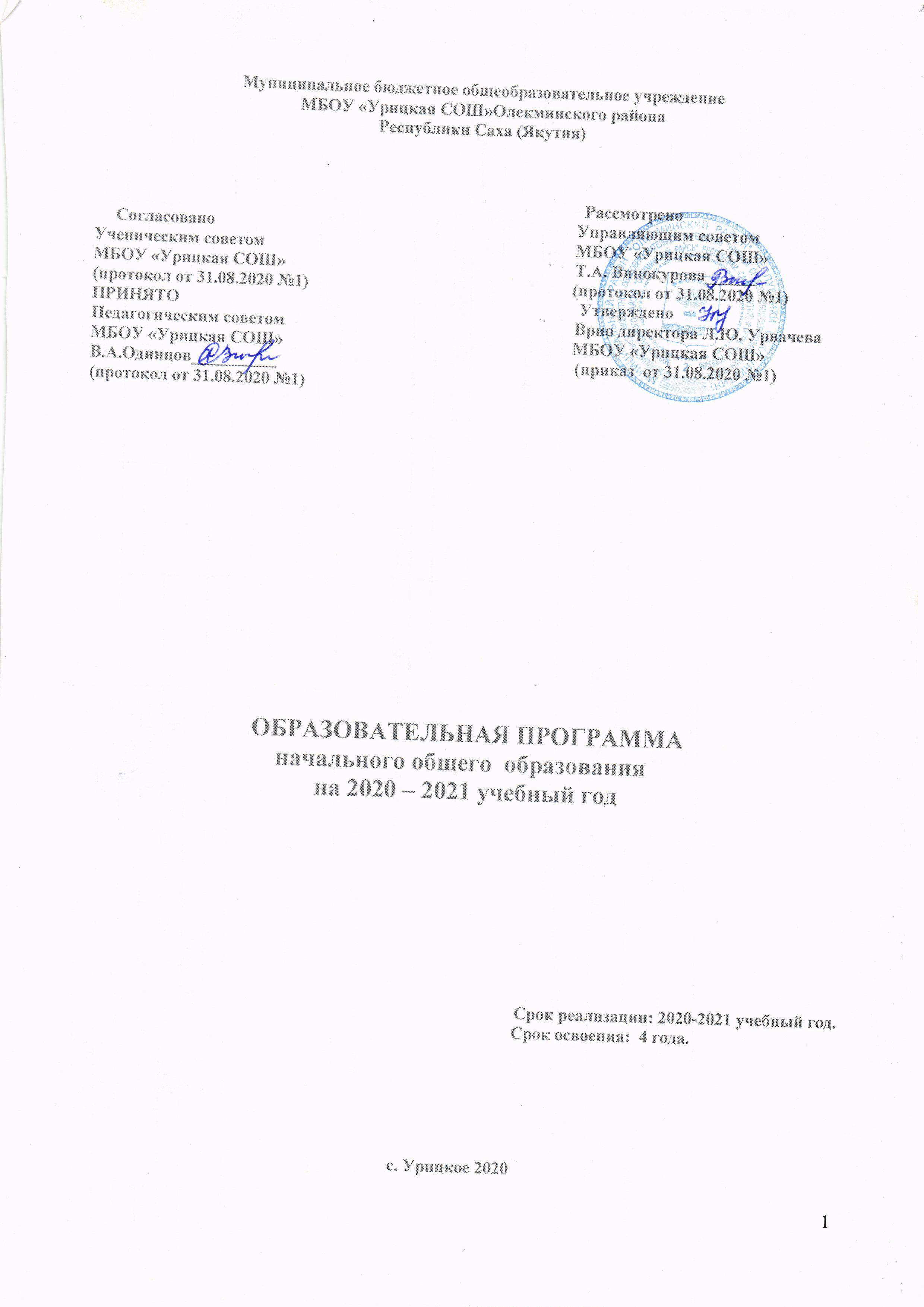 1.	Целевой раздел	1.1.	Пояснительная записка ---------------------------------------------------------------------------	31.1.2. Нормативные документы ……………………………………………………………..41.1.3. Социольно культурный анализ ……………………………………………………….41.2.Планируемые результаты освоения обучающимися  ООП -------------------------------	91.2.1.Формирование универсальных учебных действий ----------------------------------------	91.2.1.1.Чтение. Работа с текстом (метапредметные результаты) ------------------------------	201.2.1.2.Формирование ИКТ­компетентности обучающихся (метапредметные результаты)-221.2.2.Русский язык --------------------------------------------------------------------------------------	261.2.3.Литературное чтение ----------------------------------------------------------------------------	301.2.4.Иностранный язык (английский)	---------------------------------------------------------------351.2.5.Математика и информатика --------------------------------------------------------------------	391.2.6.Основы религиозных культур и светской этики	 ---------------------------------------------421.2.7.Окружающий мир---------------------------------------------------------------------------------	461.2.8.Изобразительное искусство---------------------------------------------------------------------	491.2.9.Музыка ----------------------------------------------------------------------------------------------	521.2.10.Технология	 -----------------------------------------------------------------------------------------561.2.11.Физическая культура ---------------------------------------------------------------------------	601.3.	Система оценки достижения планируемых результатов освоения ООП ---------------621.3.1.Общие положения	--------------------------------------------------------------------------------621.3.2.Особенности оценки личностных, метапредметных и предметных результатов---621.3.3.Портфель достижений как инструмент оценки динамики индивидуальных образовательных достижений	-----------------------------------------------------------------------771.3.4.Итоговая оценка выпускника -------------------------------------------------------------------802.	Содержательный раздел -------------------------------------…………………………………822.1.	Программа формирования у обучающихся УУД -----------------------…………………….822.1.1.Характеристика универсальных учебных действий при получении начального общего образования ------------------------------------------------------------------------------------------------822.1.2.Связь универсальных учебных действий с содержанием учебных предметов ------882.1.3.Преемственность программы формирования у обучающихся универсальных учебных действий при переходе от дошкольного к начальному и от начального к основному общему образованию ----------------------------------------------------------------------------------------------	982.2.	Программы отдельных учебных предметов, курсов -----------------------------------------1022.2.1. Основое содержание учебных предметов …………………………………………….1062.2.2.1. русский язык……………………………………………………………………………1062.2.2.2. литературное чтение……………………………………………………………………1092.2.2.3. иностранный язык……………………………………………………………………….1122.2.2.4. математика ………………………………………………………………………………1162.2.2.5. окружающий мир………………………………………………………………………...1172.2.2.6. основы религиозной культуры и светской этики………………………………………1202.2.2.7. Изобразительное иссскуство……………………………………………………………1212.2.2.8. музыка ……………………………………………………………………………………1242.2.2.9. технология ………………………………………………………………………………..1352.2.2.10. физическая культура……………………………………………………………………1372.3.	Программа духовно-нравственного воспитания, развития обучающихся и профориентации при получении начального общего образования -----------------------------1412.3.1. Цели и задачи духовно-нравственного развития, воспитания и социализация обучающихся………………………………………………………………………………….1412.4.	Программа формирования экологической культуры, здорового и безопасного образа жизни ---------------------------------------------------------------------------------------------------------1712.5.	Программа коррекционной работы ---------------------------------------------------------------1852.6. Программы по внеурочной деятельности2.6.1. Очумелые ручки…………………………………………………………….2.6.2. Волшебная кисточка…………………………………………………….2.6.3. Занимательная математика…………………………………………..3.	Организационный раздел	--………………………….-------------------------------------1903.1. Учебный план ступени начального общего образования ------------------------------------1903.2.	План внеурочной деятельности -------------------------------------------------------------------1963.3.	Система условий реализации основной образовательной программы------------------	2043.3.1.Мониторинг и контроль качества образования в школе…………………………….2083.3.2.Кадровые условия реализации основной образовательнойпрограммы ----------------2113.3.3.Психолого­педагогические условия реализации ООП ------------------------------------	2123.3.4.Финансовое обеспечение реализации ООП ---------------------------------------------------2143.3.5.Материально-технические условия реализации  ООП --------------------------------	2143.3.6.Информационно­методические условия реализации  ООП -------------------------------215I.ЦЕЛЕВОЙ РАЗДЕЛ1.1. ПОЯСНИТЕЛЬНАЯ ЗАПИСКАОбразовательная программа начального общего образования МБОУ «Урицкая средняя  общеобразовательная школа» разработана в соответствии с требованиями федерального государственного образовательного стандарта начального общего образования к структуре основной образовательной программы, определяет содержание и организацию образовательного процесса на ступени начального общего образования и направлена на формирование общей культуры обучающихся, на их духовно-нравственное, социальное, личностное и интеллектуальное развитие, на создание основы для самостоятельной реализации учебной деятельности, обеспечивающей социальную успешность, развитие творческих способностей, саморазвитие и самосовершенствование, сохранение и укрепление здоровья обучающихся.	МБОУ «Урицкая СОШ» - сельская, малокомплектная школа, расположенная в труднодоступной местности. Школа малочисленная обучается 35 учеников, и 17 педагогов, имеющих самый различный образовательный, культурный, экономический и профессиональный уровень. При школе имеется пришкольный интернат на 20 мест, в котором проживают воспитанники прибывшие из соседних сел Марха, Балаганнах, Хоринцы и г.Олекминска. МБОУ «Урицкая СОШ»:реализует  Федеральный государственный образовательный стандарт,организует учебный процесс в соответствии с уровнем подготовки, состоянием здоровья, запросами и возможностями обучающихся и  их родителей, с учетом запроса большей части жителей села.МБОУ «Урицкая СОШ» является муниципальным бюджетным общеобразовательным учреждением Олекминского района     Юридическое название: Муниципальное бюджетное общеобразовательное учреждение «Урицкая средняя общеобразовательная школа», Олекминский район, РС(Я)    Юридический адрес:   678132г. С Урицкое, Олекминского района, Республика Саха (Якутия), ул Центральная 11а, тел/факс (8411)3835192.    Юридические документы: Устав МБОУ  «Урицкая СОШ» утвержден Постановлением Главы района 2015г.Лицензия на осуществление образовательной деятельности серии 14 Л 01 № 0000904 от 04    августа  2015 года, регистрационный номер 1049, срок окончания действия – бессрочно.Свидетельство о государственной аккредитации: регистрационный номер 0720 серия 14А02 №0000636 от 02 сентября 2016, срок окончания действия 27 мая 2023г.Свидетельство о постановке на учет  юридического лица в налоговом органе по месту нахождения на территории Российской Федерации серия 14 №001785910Свидетельство о внесении записи в Единый государственный реестр юридических лиц, основной государственный  регистрационный номер. Информационное письмо об учете в Статрегистре Росстата, выданное Территориальным органом Федеральной службы государственной статистики.Муниципальное бюджетное общеобразовательное учреждение «Урицкая средняя общеобразовательная школа»  основано в  году (как начальная школа 1896 -1964; 1965--1990 гг. - восьмилетняя), как средняя школа существует с 1994 года.     Новое здание школы (спортзал и хозяйственный блок) построено в 1999г, в связи с недостатком финансирования проект был урезан: не достроена часть школы с кабинетами, в связи с этим хозяйственную часть школы пришлось приспосабливать под учебные кабинеты. В отдельном здании расположены пришкольный интернат, баня, столовая и мастерская.        Территория, прилегающая к  зданию школы, озеленена, имеется спортивная площадка, пришкольный участок. Имеется один компьютерный класс, медицинский кабинет. Учебно-воспитательный процесс осуществляется в режиме пятидневной рабочей недели для учащихся 1-х классов и шестидневной  недели для учащихся 2-11-х классов.  Полное наименование Учреждения: Муниципальное бюджетное общеобразовательное учреждение «Урицкая   средняя общеобразовательная школа» Олекминский район Республики Саха (Якутия), сокращенное наименование - МБОУ «Урицкая СОШ» Олекминский район РС(Я).Место нахождения (юридический и фактический адрес) Учреждения: 678132, Республика Саха (Якутия), Олекминский район, село Урицкое, улица Центральная 11а.  Образовательная деятельность ведется по адресу: с.Олекминское , ул. Центральная 11а.Электронная почта: urizk-soh@ mail.ruАдрес школьного сайта: uriolekma.sakhaschool.ruУчредителем Учреждения является  администрация Муниципального Района «Олекминский район»Местонахождение Учредителя: Республика Саха (Якутия), г.Олекминск, ул. Молодежная, 10 Муниципальное бюджетное общеобразовательное учреждение «Урицкая средняя общеобразовательная школа» существует с целью реализации гарантий прав и удовлетворения потребностей граждан в получении образования.1.1.2. Нормативно-правовые документы, регламентирующие образовательную деятельность.              Образовательная программа МБОУ «Урицкая средняя общеобразовательная школа» МР «Олекминский (район)» Республики Саха (Якутия) составлена на основе:1. Федеральный Закон от 29.12. 2012 № 273-ФЗ"Об образовании в Российской Федерации",2. Закон РС(Я) «Об образовании в РС(Я)» от 15.12.2014г. №1401-З №359-V. 3. Приказ Минобрнауки России от 06.10.2009 № 373 «Об утверждении и введении в действие федерального государственного образовательного стандарта начального общего образования» с изменениями и дополнениями.4. Приказ Минобрнауки России от 17.12.2010 № 1897 «Об утверждении и введении в действие федерального государственного образовательного стандарта основного общего образования» с изменениями и дополнениями.5. Приказ Минобразования России от 09.03. 2004 № 1312 «Об утверждении федерального базисного учебного плана и примерных учебных планов для образовательных учреждений Российской Федерации, реализующих программы общего образования» с изменениями и дополнениями.6. Приказ Минобразования России от 05.03. 2004 № 1089 «Об утверждении федерального компонента государственных образовательных стандартов начального общего, основного общего и среднего (полного) общего образования» с изменениями и дополнениями.7. Приказ Министерства просвещения Российской Федерации от17 марта 2020 года № 104 « Об организации образовательной деятельности в организациях реализующих образовательные программы начального общего, основного общего, среднего общего образования, образовательные программы среднего профессионального образования и дополнительные образовательные программы, в условиях распространения новой короновирусной инфекции на территории Российской Федерации.8. Порядком применения организациями, осуществляющими образовательную деятельность, электронного обучения, дистанционных образовательных технологий при реализации образовательных программ, утвержденным приказом Министерства образования и науки Российской Федерации от 23 августа 2017 года № 8169. Постановление Правительства Республики Саха (Якутия) №373 от 30.06 2005 г. « Об утверждении Базисного учебного плана для образовательных учреждений Республики Саха (Якутия), реализующих программы общего образования»10. Постановление Главного государственного санитарного врача РФ от 29.12.2010 № 189 «Об утверждении СанПиН 2.4.2.2821-10 «Санитарно-эпидемиологические требования к условиям и организации обучения в общеобразовательных учреждениях».11. Постановление Правительства Республики Саха (Якутия) №1581 от 29.12.2014 «Об реализации республиканского проекта Музыка для всех»12. ПриказМинобрнауки № 102/03 от 09.02.2012 России «О введении курса ОРКСЭ с 1 сентября 2012 года»;      13. Приказ Министерство образования Республики Саха (Якутия) №01-08/1784 от 29.10.2010 «О введении третьего часа физической культуры».14. Приказ МКУ "УООР" РС (Я) № 02-09/489 от 28.08.2017г "О введении учебного предмета Олекмоведение"15. Письмо Министерство Образования Республики Саха (Якутия) №01-29/01081от 4.08.2017 «Об организации изучения учебного предмета «Астрономия»16. Приказ Министерства образования и науки Российской Федерации №32 от 22.01.2014 «Об утверждении Порядка приема граждан на обучение по образовательным программам начального и общего, основного общего и среднего образования».17. Приказ Министерство образования и науки Российской Федерации  №1015 от 30.08.2013 «Об утверждении Порядка организации и осуществления образовательной деятельности по основным образовательным программам-образовательная программам начального общего, основного общего и среднего общего образования».18. Устав  МБОУ «Урицкая СОШ»;- ООП НОО- ООП ООО-ООП СООПриказ директора об утверждении учебного плана на 2020-2021 у.г.Примерные программы по предметам.Программа учитывает основные тенденции развития образования в стране и республике, имеющиеся социально-экономические, экологические, культурные, демографические и другие особенности  района  и потенциал педагогического коллектива школы.Основное назначение программы: отражение текущего состояния образовательного процесса в школе; обоснование выбора педагогическим коллективом содержания образования и технологий его реализации; определение перспективы развития школы; условие для успешного прохождения школой процедур лицензирования, аттестации и государственной аккредитации1.1.3. Социально культурный анализШкола находится на территории  Олекминского района в 124 км от районного центра. Отдаленное расположение села Урицкое имеет свои положительные и отрицательные стороны. Здесь еще сохраняются такие ценности, как: уважение к людям старшего поколения, внимание и забота о жизни пожилых людей, тесные родственные узы, гостеприимство, бережное отношение к природе, помощь и взаимовыручка. Однако необходимо учитывать и негативное влияние социума на образовательную ситуацию. Ухудшение экономического и социального положения семей привело к падению рождаемости в селе, к старению населения (пенсионеры составляют -31%; дети-13%) и как следствие  неуклонному снижению числа обучающихся в школе (с 90  человек в 1998 г. до 30 в 2020 г.). При школе функционирует пришкольный интернат, в котором проживает 20 воспитанников из близлежащих сел: Марха (60 км), Балаганнах (78 км), Хоринцы (60 км). Большинство воспитанников интерната из малообеспеченных семей, с низким образовательным уровнем. В школе обучаются русскоязычные и якутскоязычные дети, что создает трудности при обучении и адаптации обучающихся. Большая часть выпускников школы,  покидают родные села, ориентированы на получение образования и городскую жизнь. Жизнь в сельской местности выпускники находят малопривлекательной. Низкая заработная плата, большая доля ручного труда в сельском хозяйстве, отсутствие благоустройства отпугивают молодежь  из села. В селе, кроме школы и детского сада, имеется  сельский клуб «Напев», филиал центральной библиотеки г.Олекминска. В селе различные жизненные проблемы определены следующим образом:Затяжные дожди и эрозия почвы последних лет привели к снижению урожайности картофельных полей. В 2011 году СХКП «Саныяхтахский» ликвидировало отделение «Урицкое», что привело к потере рабочих мест, снижению уровня доходов населения.Малая доходность личных хозяйств, обеспечивает только лишь минимальный уровень потребностей жителей.Низкая рентабельность сельскохозяйственного труда, его неприоритетность в государственной политике, нереспектабельность сельскохозяйственного труда приводит к игнорированию традиционной деятельности народа, принципов уклада жизни молодым поколением.Наблюдается социальная неустроенность, особенно среди молодежи, и как следствие этого – рост числа безработных, отклонение от моральных, нравственных ценностей, низкая самооценка и пассивность в общественных делах.Наблюдается отток молодежи из села в г Якутск, г Олекминск.К основным проблемам и целевым ориентирам села относится потребность в формировании личности нового качества. Селу необходимы инициативные специалисты с высоким уровнем профессиональной подготовки в следующих отраслях народного хозяйства: сельское хозяйство, образование, здравоохранение,  высококвалифицированные  руководящие кадры.К факторам, оказывающим положительное влияние на осуществление школьной политики, можно отнести укомплектованность квалифицированными кадрами. Нет перегрузки педагогов учебной работой. С каждым годом увеличивается число педагогов, прошедших курсы повышения квалификации и  наблюдается потребность в дальнейшем саморазвитии профессионального мастерства. К позитивным  факторам можно отнести совместную работу школы и КДУ «Напев», что позволяет более полно обеспечить удовлетворение интеллектуальных, эмоциональных, эстетических запросов обучающихся. С каждым годом увеличивается количество учащихся, участвующих в различных творческих проектах, дистанционных олимпиадах, конкурсах. Анализ состояния учебно-воспитательного процесса, учет социального заказа школы показывает необходимость изменения приоритетов в учебно-воспитательном процессе,  выдвигая на первый план не только традиционную задачу повышения качества образования, но и требуя в первую очередь создание педагогических условий для  решения проблемы адаптации ребенка  в окружающем социуме. Особенно это важно для выпускников сельской местности, где дальнейшая жизнь и социализация напрямую связана с тем, насколько ребенок научился трудиться, и выбрал правильную, практически значимую для себя и для общества будущую профессию.  Мы должны научить его быть полезным, чувствовать и осознавать свой личный вклад в общее дело, при этом максимально  реализовывать собственные интересы и способности. Уровень качества сдачи итоговой аттестации выше районных показателей. Тем не менее, для повышения конкурентноспособности наших выпускников, требуется усилить работу по повышению качества сдачи ГИА. Причиной, которая снижает показатели ГИА является  недостаточный уровень самосознания и личностной заинтересованности в успехе у выпускников. 	Основная образовательная программа сформирована с учётом особенностей первой ступени общего образования как фундамента всего последующего обучения. Целью реализации основной образовательной программы начального общего образования является обеспечение планируемых результатов по достижению выпускником начальной общеобразовательной школы целевых установок, знаний, умений, навыков и компетенций, определяемых личностными, семейными, общественными, государственными потребностями и возможностями ребёнка младшего школьного возраста, индивидуальными особенностями его развития и состояния здоровья.К числу планируемых результатов освоения основной образовательной программы отнесены:·личностные результаты — готовность и способность обучающихся к саморазвитию, сформированность мотивации к учению и познанию, ценностно-смысловые установки выпускников начальной школы, отражающие их индивидуально-личностные позиции, социальные компетентности, личностные качества; сформированность основ российской, гражданской идентичности;·метапредметные результаты — освоенные обучающимися универсальные учебные действия (познавательные, регулятивные и коммуникативные);·предметные результаты — освоенный обучающимися в ходе изучения учебных предметов опыт специфической для каждой предметной области деятельности по получению нового знания, его преобразованию и применению, а также система основополагающих элементов научного знания, лежащая в основе современной научной картины мира.Личностные результаты формируются за счёт реализации как программ отдельных учебных предметов, так и программы духовно-нравственного развития и воспитания обучающихся, программы формирования культуры здорового и безопасного образа жизни.Метапредметные результаты формируются за счёт реализации программы формирования универсальных учебных действий и программ всех без исключения учебных предметов.Основная образовательная программа начального общего образования образовательного учреждения содержит следующие разделы:Целевой блокСодержательный блокОрганизационный блок.Разработанная основная образовательная программа начального общего образования предусматривает:достижение планируемых результатов освоения основной образовательной программы начального общего образования всеми обучающимися, в том числе детьми с ограниченными возможностями здоровья;выявление и развитие способностей обучающихся, в том числе одарённых детей, через систему клубов, секций и кружков, организацию общественно полезной деятельности, в том числе социальной практики, с использованием возможностей образовательных учреждений дополнительного образования детей;организацию интеллектуальных и творческих соревнований, научно-технического творчества и проектно-исследовательской деятельности;участие обучающихся, их родителей (законных представителей), педагогических работников и общественности в проектировании и развитии внутришкольной социальной среды;использование в образовательном процессе современных образовательных технологий деятельностного типа;возможность эффективной самостоятельной работы обучающихся при поддержке тьюторов и других педагогических работников;включение обучающихся в процессы познания и преобразования внешкольной социальной среды (населённого пункта, района) для приобретения опыта реального управления и действия.МБОУ «Урицкая средняя  общеобразовательная школа» обеспечивает ознакомление обучающихся и их родителей (законных представителей) как участников образовательного процесса:с уставом и другими документами, регламентирующими осуществление образовательного процесса в этом учреждении;с их правами и обязанностями в части формирования и реализации основной образовательной программы начального общего образования, установленными законодательством Российской Федерации и уставом образовательного учреждения.Права и обязанности родителей (законных представителей) обучающихся в части, касающейся участия в формировании и обеспечении освоения своими детьми основной образовательной программы начального общего образования, закрепляются в заключённом между ними и школой  договоре, отражающем ответственность субъектов образования за конечные результаты освоения основной образовательной программы.1.2.ПЛАНИРУЕМЫЕ РЕЗУЛЬТАТЫ ОСВОЕНИЯ ОБРАЗОВАТЕЛЬНОЙ ПРОГРАММЫ НАЧАЛЬНОГО ОБЩЕГО ОБРАЗОВАНИЯВ результате изучения всех без исключения предметов на ступени начального общего образования у выпускников будут сформированы личностные, регулятивные, познавательные и коммуникативные универсальные учебные действия как основа умения учиться.В сфере личностных универсальных учебных действий будут сформированы внутренняя позиция обучающегося, адекватная мотивация учебной деятельности, включая учебные и познавательные мотивы, ориентация на моральные нормы и их выполнение, способность к моральной децентрации.В сфере регулятивных универсальных учебных действий выпускники овладеют всеми типами учебных действий, направленных на организацию своей работы в образовательном учреждении и вне его, включая способность принимать и сохранять учебную цель и задачу, планировать её реализацию (в том числе во внутреннем плане), контролировать и оценивать свои действия, вносить соответствующие коррективы в их выполнение.В сфере познавательных универсальных учебных действий выпускники научатся воспринимать и анализировать сообщения и важнейшие их компоненты — тексты, использовать знаково-символические средства, в том числе овладеют действием моделирования, а также широким спектром логических действий и операций, включая общие приёмы решения задач.В сфере коммуникативных универсальных учебных действий выпускники приобретут умения учитывать позицию собеседника, организовывать и осуществлять сотрудничество и кооперацию с учителем и сверстниками, адекватно воспринимать и передавать информацию, отображать предметное содержание и условия деятельности в сообщениях, важнейшими компонентами которых являются тексты.На ступени начального общего образования устанавливаются планируемые результаты освоения: междисциплинарной программы «Формирование универсальных учебных действий», а также её разделов «Чтение. Работа с текстом»  и программ по всем учебным предметам.Для достижения указанных результатов в процессе обучения на всей ступени начального образования организуется промежуточное оценивание уровня их достижения  каждым учащимся. С этой целью планируемые результаты конкретизированы по классам с учетом возрастной периодизации младших школьников. 1.2.1.Формирования универсальных учебных действий на разных этапах обученияЛичностные результатыУ выпускника будут сформированы:внутренняя позиция школьника на уровне положительного отношения к школе, ориентации на содержательные моменты школьной действительности и принятия образца «хорошего ученика»;широкая мотивационная основа учебной деятельности, включающая социальные, учебно­познавательные и внешние мотивы;учебно­познавательный интерес к новому учебному материалу и способам решения новой задачи;ориентация на понимание причин успеха в учебной деятельности, в том числе на самоанализ и самоконтроль результата, на анализ соответствия результатов требованиям конкретной задачи, на понимание оценок учителей, товарищей, родителей и других людей;способность к оценке своей учебной деятельности;основы гражданской идентичности, своей этнической принадлежности в форме осознания «Я» как члена семьи, представителя народа, гражданина России, чувства сопричастности и гордости за свою Родину, народ и историю, осознание ответственности человека за общее благополучие;ориентация в нравственном содержании и смысле как собственных поступков, так и поступков окружающих людей;знание основных моральных норм и ориентация на их выполнение;развитие этических чувств — стыда, вины, совести как регуляторов морального поведения; понимание чувств других людей и сопереживание им;установка на здоровый образ жизни;основы экологической культуры: принятие ценности природного мира, готовность следовать в своей деятельности нормам природоохранного, нерасточительного, здоровьесберегающего поведения;чувство прекрасного и эстетические чувства на основе знакомства с мировой и отечественной художественной культурой.Выпускник получит возможность для формирования:внутренней позиции обучающегося на уровне положительного отношения к образовательной организации, понимания необходимости учения, выраженного в преобладании учебно­познавательных мотивов и предпочтении социального способа оценки знаний;выраженной устойчивой учебно­познавательной мотивации учения;устойчивого учебно­познавательного интереса к новым общим способам решения задач;адекватного понимания причин успешности/неуспешности учебной деятельности;положительной адекватной дифференцированной самооценки на основе критерия успешности реализации социальной роли «хорошего ученика»;компетентности в реализации основ гражданской идентичности в поступках и деятельности;морального сознания на конвенциональном уровне, способности к решению моральных дилемм на основе учета позиций партнеров в общении, ориентации на их мотивы и чувства, устойчивое следование в поведении моральным нормам и этическим требованиям;установки на здоровый образ жизни и реализации ее в реальном поведении и поступках;осознанных устойчивых эстетических предпочтений и ориентации на искусство как значимую сферу человеческой жизни; эмпатии как осознанного понимания чувств других людей и сопереживания им, выражающихся в поступках, направленных на помощь другим и обеспечение их благополучия.Регулятивные универсальные учебные действияВыпускник научится:принимать и сохранять учебную задачу;учитывать выделенные учителем ориентиры действия в новом учебном материале в сотрудничестве с учителем;планировать свои действия в соответствии с поставленной задачей и условиями ее реализации, в том числе во внутреннем плане;учитывать установленные правила в планировании и контроле способа решения;осуществлять итоговый и пошаговый контроль по результату;оценивать правильность выполнения действия на уровне адекватной ретроспективной оценки соответствия результатов требованиям данной задачи;адекватно воспринимать предложения и оценку учителей, товарищей, родителей и других людей;различать способ и результат действия;вносить необходимые коррективы в действие после его завершения на основе его оценки и учета характера сделанных ошибок, использовать предложения и оценки для создания нового, более совершенного результата, использовать запись в цифровой форме хода и результатов решения задачи, собственной звучащей речи на русском, родном и иностранном языках.Выпускник получит возможность научиться:в сотрудничестве с учителем ставить новые учебные задачи;преобразовывать практическую задачу в познавательную;проявлять познавательную инициативу в учебном сотрудничестве;самостоятельно учитывать выделенные учителем ориентиры действия в новом учебном материале;осуществлять констатирующий и предвосхищающий контроль по результату и по способу действия, актуальный контроль на уровне произвольного внимания;самостоятельно оценивать правильность выполнения действия и вносить необходимые коррективы в исполнение как по ходу его реализации, так и в конце действия.Познавательные универсальные учебные действияВыпускник научится:осуществлять поиск необходимой информации для выполнения учебных заданий с использованием учебной литературы, энциклопедий, справочников (включая электронные, цифровые), в открытом информационном пространстве, в том числе контролируемом пространстве сети Интернет;осуществлять запись (фиксацию) выборочной информации об окружающем мире и о себе самом, в том числе с помощью инструментов ИКТ;использовать знаково­символические средства, в том числе модели (включая виртуальные) и схемы (включая концептуальные), для решения задач;проявлять познавательную инициативу в учебном сотрудничестве;строить сообщения в устной и письменной форме;ориентироваться на разнообразие способов решения задач;основам смыслового восприятия художественных и познавательных текстов, выделять существенную информацию из сообщений разных видов (в первую очередь текстов);осуществлять анализ объектов с выделением существенных и несущественных признаков;осуществлять синтез как составление целого из частей;проводить сравнение, сериацию и классификацию по заданным критериям;устанавливать причинно­следственные связи в изучаемом круге явлений;строить рассуждения в форме связи простых суждений об объекте, его строении, свойствах и связях;обобщать, т. е. осуществлять генерализацию и выведение общности для целого ряда или класса единичных объектов, на основе выделения сущностной связи;осуществлять подведение под понятие на основе распознавания объектов, выделения существенных признаков и их синтеза;устанавливать аналогии;владеть рядом общих приемов решения задач.Выпускник получит возможность научиться:осуществлять расширенный поиск информации с использованием ресурсов библиотек и сети Интернет;записывать, фиксировать информацию об окружающем мире с помощью инструментов ИКТ;создавать и преобразовывать модели и схемы для решения задач;осознанно и произвольно строить сообщения в устной и письменной форме;осуществлять выбор наиболее эффективных способов решения задач в зависимости от конкретных условий;осуществлять синтез как составление целого из частей, самостоятельно достраивая и восполняя недостающие компоненты;осуществлять сравнение, сериацию и классификацию, самостоятельно выбирая основания и критерии для указанных логических операций;строить логическое рассуждение, включающее установление причинно­следственных связей;произвольно и осознанно владеть общими приемами решения задач.Коммуникативные универсальные учебные действияВыпускник научится:адекватно использовать коммуникативные, прежде всего речевые, средства для решения различных коммуникативных задач, строить монологическое высказывание (в том числе сопровождая его аудиовизуальной поддержкой), владеть диалогической формой коммуникации, используя в том числе средства и инструменты ИКТ и дистанционного общения;допускать возможность существования у людей различных точек зрения, в том числе не совпадающих с его собственной, и ориентироваться на позицию партнера в общении и взаимодействии;учитывать разные мнения и стремиться к координации различных позиций в сотрудничестве;формулировать собственное мнение и позицию;договариваться и приходить к общему решению в совместной деятельности, в том числе в ситуации столкновения интересов;строить понятные для партнера высказывания, учитывающие, что партнер знает и видит, а что нет;задавать вопросы;контролировать действия партнера;использовать речь для регуляции своего действия;адекватно использовать речевые средства для решения различных коммуникативных задач, строить монологическое высказывание, владеть диалогической формой речи.Выпускник получит возможность научиться:учитывать и координировать в сотрудничестве позиции других людей, отличные от собственной;учитывать разные мнения и интересы и обосновывать собственную позицию;понимать относительность мнений и подходов к решению проблемы;аргументировать свою позицию и координировать ее с позициями партнеров в сотрудничестве при выработке общего решения в совместной деятельности;продуктивно содействовать разрешению конфликтов на основе учета интересов и позиций всех участников;с учетом целей коммуникации достаточно точно, последовательно и полно передавать партнеру необходимую информацию как ориентир для построения действия;задавать вопросы, необходимые для организации собственной деятельности и сотрудничества с партнером;осуществлять взаимный контроль и оказывать в сотрудничестве необходимую взаимопомощь;адекватно использовать речевые средства для эффективного решения разнообразных коммуникативных задач, планирования и регуляции своей деятельности.1.2.1.1.Чтение. Работа с текстом (метапредметные результаты)В результате изучения всех без исключения учебных предметов  при получении  начального общего образования выпускники приобретут первичные навыки работы с содержащейся в текстах информацией в процессе чтения соответствующих возрасту литературных, учебных, научно­познавательных текстов, инструкций. Выпускники научатся осознанно читать тексты с целью удовлетворения познавательного интереса, освоения и использования информации. Выпускники овладеют элементарными навыками чтения информации, представленной в наглядно-символической форме, приобретут опыт работы с текстами, содержащими рисунки, таблицы, диаграммы, схемы.У выпускников будут развиты такие читательские действия, как поиск информации, выделение нужной для решения практической или учебной задачи информации, систематизация, сопоставление, анализ и обобщение имеющихся в тексте идей и информации, их интерпретация и преобразование. Обучающиеся смогут использовать полученную из разного вида текстов информацию для установления несложных причинно-следственных связей и зависимостей, объяснения, обоснования утверждений, а также принятия решений в простых учебных и практических ситуациях.Выпускники получат возможность научиться самостоятельно организовывать поиск информации. Они приобретут первичный опыт критического отношения к получаемой информации, сопоставления ее с информацией из других источников и имеющимся жизненным опытом.Работа с текстом: поиск информации и понимание прочитанногоВыпускник научится:находить в тексте конкретные сведения, факты, заданные в явном виде;определять тему и главную мысль текста;делить тексты на смысловые части, составлять план текста;вычленять содержащиеся в тексте основные события и
устанавливать их последовательность; упорядочивать информацию по заданному основанию;сравнивать между собой объекты, описанные в тексте, выделяя 2—3 существенных признака;понимать информацию, представленную в неявном виде (например, находить в тексте несколько примеров, доказывающих приведенное утверждение; характеризовать явление по его описанию; выделять общий признак группы элементов);понимать информацию, представленную разными способами: словесно, в виде таблицы, схемы, диаграммы;понимать текст, опираясь не только на содержащуюся в нем информацию, но и на жанр, структуру, выразительные средства текста;использовать различные виды чтения: ознакомительное, изучающее, поисковое, выбирать нужный вид чтения в соответствии с целью чтения;ориентироваться в соответствующих возрасту словарях и справочниках.Выпускник получит возможность научиться:использовать формальные элементы текста (например,
подзаголовки, сноски) для поиска нужной информации;работать с несколькими источниками информации;сопоставлять информацию, полученную из нескольких источников.Работа с текстом:преобразование и интерпретация информацииВыпускник научится:пересказывать текст подробно и сжато, устно и письменно;соотносить факты с общей идеей текста, устанавливать простые связи, не показанные в тексте напрямую;формулировать несложные выводы, основываясь на тексте; находить аргументы, подтверждающие вывод;сопоставлять и обобщать содержащуюся в разных частях текста информацию;составлять на основании текста небольшое монологическое высказывание, отвечая на поставленный вопрос.Выпускник получит возможность научиться:делать выписки из прочитанных текстов с учетом цели их дальнейшего использования;составлять небольшие письменные аннотации к тексту, отзывы о прочитанном.Работа с текстом: оценка информацииВыпускник научится:высказывать оценочные суждения и свою точку зрения о прочитанном тексте;оценивать содержание, языковые особенности и структуру текста; определять место и роль иллюстративного ряда в тексте;на основе имеющихся знаний, жизненного опыта подвергать сомнению достоверность прочитанного, обнаруживать недостоверность получаемых сведений, пробелы в информации и находить пути восполнения этих пробелов;участвовать в учебном диалоге при обсуждении прочитанного или прослушанного текста.Выпускник получит возможность научиться:сопоставлять различные точки зрения;соотносить позицию автора с собственной точкой зрения;в процессе работы с одним или несколькими источниками выявлять достоверную (противоречивую) информацию.1.2.1.2.Формирование ИКТ­компетентностиобучающихся (метапредметные результаты)В результате изучения всех без исключения предметов на уровне начального общего образования начинается формирование навыков, необходимых для жизни и работы в современном высокотехнологичном обществе. Обучающиеся приобретут опыт работы с информационными объектами, в которых объединяются текст, наглядно-графические изображения, цифровые данные, неподвижные и движущиеся изображения, звук, ссылки и базы данных и которые могут передаваться как устно, так и с помощью телекоммуникационных технологий или размещаться в Интернете.Обучающиеся познакомятся с различными средствами информационно-коммуникационных технологий (ИКТ), освоят общие безопасные и эргономичные принципы работы с ними; осознают возможности различных средств ИКТ для использования в обучении, развития собственной познавательной деятельности и общей культуры.Они приобретут первичные навыки обработки и поиска информации при помощи средств ИКТ: научатся вводить различные виды информации в компьютер: текст, звук, изображение, цифровые данные; создавать, редактировать, сохранять и передавать медиасообщения.Выпускники научатся оценивать потребность в дополнительной информации для решения учебных задач и самостоятельной познавательной деятельности; определять возможные источники ее получения; критически относиться к информации и к выбору источника информации.Они научатся планировать, проектировать и моделировать процессы в простых учебных и практических ситуациях.В результате использования средств и инструментов ИКТ и ИКТ-ресурсов для решения разнообразных учебно-познавательных и учебно-практических задач, охватывающих содержание всех изучаемых предметов, у обучающихся будут формироваться и развиваться необходимые универсальные учебные действия и специальные учебные умения, что заложит основу успешной учебной деятельности в средней и старшей школе.Знакомство со средствами ИКТ, гигиена работы с компьютеромВыпускник научится:использовать безопасные для органов зрения, нервной системы, опорно­двигательного аппарата эргономичные приемы работы с компьютером и другими средствами ИКТ; выполнять компенсирующие физические упражнения (мини­зарядку);организовывать систему папок для хранения собственной информации в компьютере.Технология ввода информации в компьютер: ввод текста, запись звука, изображения, цифровых данныхВыпускник научится:вводить информацию в компьютер с использованием различных технических средств (фото- и видеокамеры, микрофона и т. д.), сохранять полученную информацию, набирать небольшие тексты на родном языке; набирать короткие тексты на иностранном языке, использовать компьютерный перевод отдельных слов;рисовать (создавать простые изображения)на графическом планшете;сканировать рисунки и тексты.Выпускник получит возможность научиться использовать программу печати текста на русском языке.Обработка и поиск информацииВыпускник научится:подбирать подходящий по содержанию и техническому качеству результат видеозаписи и фотографирования, использовать сменные носители (флэш-карты);описывать по определенному алгоритму объект или процесс наблюдения, записывать аудиовизуальную и числовую информацию о нем, используя инструменты ИКТ;собирать числовые данные в естественно-научных наблюдениях и экспериментах, используя цифровые датчики, камеру, микрофон и другие средства ИКТ, а также в ходе опроса людей;редактировать тексты, последовательности изображений, слайды в соответствии с коммуникативной или учебной задачей, включая редактирование текста, цепочек изображений, видео- и аудиозаписей, фотоизображений;пользоваться основными функциями стандартного текстового редактора, использовать полуавтоматический орфографический контроль; использовать, добавлять и удалять ссылки в сообщениях разного вида; следовать основным правилам оформления текста;искать информацию в соответствующих возрасту цифровых словарях и справочниках, базах данных, контролируемом Интернете, системе поиска внутри компьютера; составлять список используемых информационных источников (в том числе с использованием ссылок);заполнять учебные базы данных.Выпускник получит возможность научиться грамотно формулировать запросы при поиске в сети Интернет и базах данных, оценивать, интерпретировать и сохранять найденную информацию; критически относиться к информации и к выбору источника информации.Создание, представление и передача сообщенийВыпускник научится:создавать текстовые сообщения с использованием средств ИКТ, редактировать, оформлять и сохранять их;создавать простые сообщения в виде аудио- и видеофрагментов или последовательности слайдов с использованием иллюстраций, видеоизображения, звука, текста;готовить и проводить презентацию перед небольшой аудиторией: создавать план презентации, выбирать аудиовизуальную поддержку, писать пояснения и тезисы для презентации;создавать простые схемы, диаграммы, планы и пр.;создавать простые изображения, пользуясь графическими возможностями компьютера; составлять новое изображение из готовых фрагментов (аппликация);размещать сообщение в информационной образовательной среде образовательной организации;пользоваться основными средствами телекоммуникации; участвовать в коллективной коммуникативной деятельности в информационной образовательной среде, фиксировать ход и результаты общения на экране и в файлах.Выпускник получит возможность научиться:представлять данные;создавать музыкальные произведения с использованием компьютера и музыкальной клавиатуры, в том числе из готовых музыкальных фрагментов и «музыкальных петель».Планирование деятельности, управление и организацияВыпускник научится:создавать движущиеся модели и управлять ими в компьютерно управляемых средах (создание простейших роботов);определять последовательность выполнения действий, составлять инструкции (простые алгоритмы) в несколько действий, строить программы для компьютерного исполнителя с использованием конструкций последовательного выполнения и повторения;планировать несложные исследования объектов и процессов внешнего мира.Выпускник получит возможность научиться:проектировать несложные объекты и процессы реального мира, своей собственной деятельности и деятельности группы, включая навыки роботехнического проектированияДля реализации программы по формированию ИКТ-компетенции обучающихся в школе имеется материально-техническая база: В 2018-19у.г. обучающиеся начальных классов обучались в кружке «ИНФОзнайка» сформировывали начальный уровень владения ИКТ - компететности. Нынче 2020-21 у.г. обучения в кружке «ИНФОзнайка» продолжается.Планируемые результаты и содержание образовательной области «Филология» на уровне начального общего образования1.2.2.Русский языкВ результате изучения курса русского языка обучающиеся при получении начального общего образования научатся осознавать язык как основное средство человеческого общения и явление национальной культуры, у них начнет формироваться позитивное эмоционально­ценностное отношение к русскому и родному языкам, стремление к их грамотному использованию, русский язык и родной язык станут для учеников основой всего процесса обучения, средством развития их мышления, воображения, интеллектуальных и творческих способностей.В процессе изучения обучающиеся получат возможность реализовать в устном и письменном общении (в том числе с использованием средств ИКТ) потребность в творческом самовыражении, научатся использовать язык с целью поиска необходимой информации в различных источниках для выполнения учебных заданий.У выпускников, освоивших основную образовательную программу начального общего образования, будет сформировано отношение к правильной устной и письменной речи как показателям общей культуры человека. Они получат начальные представления о нормах русского и родного литературного языка (орфоэпических, лексических, грамматических) и правилах речевого этикета, научатся ориентироваться в целях, задачах, средствах и условиях общения, что станет основой выбора адекватных языковых средств для успешного решения коммуникативной задачи при составлении несложных устных монологических высказываний и письменных текстов. У них будут сформированы коммуникативные учебные действия, необходимые для успешного участия в диалоге: ориентация на позицию партнера, учет различных мнений и координация различных позиций в сотрудничестве, стремление к более точному выражению собственного мнения и позиции, умение задавать вопросы.Выпускник на уровне начального общего образования:научится осознавать безошибочное письмо как одно из проявлений собственного уровня культуры;сможет применять орфографические правила и правила постановки знаков препинания (в объеме изученного) при записи собственных и предложенных текстов, овладеет умением проверять написанное;получит первоначальные представления о системе и структуре русского и родного языков: познакомится с разделами изучения языка – фонетикой и графикой, лексикой, словообразованием (морфемикой), морфологией и синтаксисом; в объеме содержания курса научится находить, характеризовать, сравнивать, классифицировать такие языковые единицы, как звук, буква, часть слова, часть речи, член предложения, простое предложение, что послужит основой для дальнейшего формирования общеучебных, логических и познавательных (символико-моделирующих) универсальных учебных действий с языковыми единицами.В результате изучения курса у выпускников, освоивших основную образовательную программу начального общего образования, будет сформирован учебно-познавательный интерес к новому учебному материалу и способам решения новой языковой задачи, что заложит основы успешной учебной деятельности при продолжении изучения курса русского языка и родного языка на следующем уровне образования.Содержательная линия «Система языка»Раздел «Фонетика и графика»Выпускник научится:различать звуки и буквы;характеризовать звуки русского языка: гласные ударные/безударные; согласные твердые/мягкие, парные/непарные твердые и мягкие; согласные звонкие/глухие, парные/непарные звонкие и глухие;пользоваться русским алфавитом на основе знания последовательности букв в нем для упорядочивания слов и поиска необходимой информации в различных словарях и справочниках.Выпускник получит возможность научиться пользоваться русским алфавитом на основе знания последовательности букв в нем для упорядочивания слов и поиска необходимой информации в различных словарях и справочниках.Раздел «Орфоэпия»Выпускник получит возможность научиться:соблюдать нормы русского и родного литературного языка в собственной речи и оценивать соблюдение этих норм в речи собеседников (в объеме представленного в учебнике материала);находить при сомнении в правильности постановки ударения или произношения слова ответ самостоятельно (по словарю учебника) либо обращаться за помощью к учителю, родителям и др.Раздел «Состав слова (морфемика)»Выпускник научится:различать изменяемые и неизменяемые слова;различать родственные (однокоренные) слова и формы слова;находить в словах с однозначно выделяемыми морфемами окончание, корень, приставку, суффикс.Выпускник получит возможность научитьсявыполнять морфемный анализ слова в соответствии с предложенным учебником алгоритмом, оценивать правильность его выполнения;использовать результаты выполненного морфемного анализа для решения орфографических и/или речевых задач.Раздел «Лексика»Выпускник научится:выявлять слова, значение которых требует уточнения;определять значение слова по тексту или уточнять с помощью толкового словаряподбирать синонимы для устранения повторов в тексте.Выпускник получит возможность научиться:подбирать антонимы для точной характеристики предметов при их сравнении;различать употребление в тексте слов в прямом и переносном значении (простые случаи);оценивать уместность использования слов в тексте;выбирать слова из ряда предложенных для успешного решения коммуникативной задачи.Раздел «Морфология»Выпускник научится:распознавать грамматические признаки слов; с учетом совокупности выявленных признаков (что называет, на какие вопросы отвечает, как изменяется) относить слова к определенной группе основных частей речи (имена существительные, имена прилагательные, глаголы).Выпускник получит возможность научиться:проводить морфологический разбор имен существительных, имен прилагательных, глаголов по предложенному в учебнике алгоритму; оценивать правильность проведения морфологического разбора;находить в тексте такие части речи, как личные местоимения и наречия, предлоги вместе с существительными и личными местоимениями, к которым они относятся, союзы и, а, но, частицу не при глаголах.Раздел «Синтаксис»Выпускник научится:различать предложение, словосочетание, слово;устанавливать при помощи смысловых вопросов связь между словами в словосочетании и предложении;классифицировать предложения по цели высказывания, находить повествовательные/побудительные/вопросительные предложения;определять восклицательную/невосклицательную интонацию предложения;находить главные и второстепенные (без деления на виды) члены предложения;выделять предложения с однородными членами.Выпускник получит возможность научиться:различать второстепенные члены предложения —определения, дополнения, обстоятельства;выполнять в соответствии с предложенным в учебнике алгоритмом разбор простого предложения (по членам предложения, синтаксический), оценивать правильность разбора;различать простые и сложные предложения.Содержательная линия «Орфография и пунктуация»Выпускник научится:применять правила правописания (в объеме содержания курса);определять (уточнять) написание слова по орфографическому словарю учебника;безошибочно списывать текст объемом 80—90 слов;писать под диктовку тексты объемом 75—80 слов в соответствии с изученными правилами правописания;проверять собственный и предложенный текст, находить и исправлять орфографические и пунктуационные ошибки.Выпускник получит возможность научиться:осознавать место возможного возникновения орфографической ошибки;подбирать примеры с определенной орфограммой;при составлении собственных текстов перефразировать записываемое, чтобы избежать орфографических и пунктуационных ошибок;при работе над ошибками осознавать причины появления ошибки и определять способы действий, помогающие предотвратить ее в последующих письменных работах.Содержательная линия «Развитие речи»Выпускник научится:оценивать правильность (уместность) выбора языковых 
и неязыковых средств устного общения на уроке, в школе, 
в быту, со знакомыми и незнакомыми, с людьми разного возраста;соблюдать в повседневной жизни нормы речевого этикета и правила устного общения (умение слышать, реагировать на реплики, поддерживать разговор);выражать собственное мнение и аргументировать его;самостоятельно озаглавливать текст;составлять план текста;сочинять письма, поздравительные открытки, записки и другие небольшие тексты для конкретных ситуаций общения.Выпускник получит возможность научиться:создавать тексты по предложенному заголовку;подробно или выборочно пересказывать текст;пересказывать текст от другого лица;составлять устный рассказ на определенную тему с использованием разных типов речи: описание, повествование, рассуждение;анализировать и корректировать тексты с нарушенным порядком предложений, находить в тексте смысловые пропуски;корректировать тексты, в которых допущены нарушения культуры речи;анализировать последовательность собственных действий при работе над изложениями и сочинениями и соотносить их с разработанным алгоритмом; оценивать правильность выполнения учебной задачи: соотносить собственный текст с исходным (для изложений) и с назначением, задачами, условиями общения (для самостоятельно создаваемых текстов);соблюдать нормы речевого взаимодействия при интерактивном общении (sms­сообщения, электронная почта, Интернет и другие виды и способы связи).1.2.3.Литературное чтениеВыпускники начальной школы осознáют значимость чтения для своего дальнейшего развития и успешного обучения по другим предметам на основе осознания и развития дошкольного и внешкольного опыта, связанного с художественной литературой. У обучающихся будет формироваться потребность в систематическом чтении как средстве познания мира и самого себя. Младшие школьники будут с интересом читать художественные, научно-популярные и учебные тексты, которые помогут им сформировать собственную позицию в жизни, расширят кругозор.Учащиеся получат возможность познакомиться с культурно-историческим наследием России и общечеловеческими ценностями для развития этических чувств и эмоционально-нравственной отзывчивости.Младшие школьники будут учиться полноценно воспринимать художественную литературу, воспроизводить в воображении словесные художественные образы, эмоционально отзываться на прочитанное, высказывать свою точку зрения и уважать мнение собеседника. Они получат возможность воспринимать художественное произведение как особый вид искусства, соотносить его с другими видами искусства как источниками формирования эстетических потребностей и чувств, познакомятся с некоторыми коммуникативными и эстетическими возможностями родного языка, используемыми в художественных произведениях, научатся соотносить собственный жизненный опыт с художественными впечатлениями.К концу обучения в начальной школе дети будут готовы к дальнейшему обучению и систематическому изучению литературы в средней школе, будет достигнут необходимый уровень читательской компетентности, речевого развития, сформированы универсальные действия, отражающие учебную самостоятельность и познавательные интересы, основы элементарной оценочной деятельности.Выпускники овладеют техникой чтения (правильным плавным чтением, приближающимся к темпу нормальной речи), приемами понимания прочитанного и прослушанного произведения, элементарными приемами анализа, интерпретации и преобразования художественных, научно-популярных и учебных текстов. Научатся самостоятельно выбирать интересующую литературу, пользоваться словарями и справочниками, осознают себя как грамотного читателя, способного к творческой деятельности.Школьники научатся вести диалог в различных коммуникативных ситуациях, соблюдая правила речевого этикета, участвовать в обсуждении прослушанного (прочитанного) произведения. Они будут составлять несложные монологические высказывания о произведении (героях, событиях); устно передавать содержание текста по плану; составлять небольшие тексты повествовательного характера с элементами рассуждения и описания. Выпускники научатся декламировать (читать наизусть) стихотворные произведения. Они получат возможность научиться выступать перед знакомой аудиторией (сверстников, родителей, педагогов) с небольшими сообщениями, используя иллюстративный ряд (плакаты, презентацию).Выпускники начальной школы приобретут первичные умения работы с учебной и научно-популярной литературой, будут находить и использовать информацию для практической работы.Выпускники овладеют основами коммуникативной деятельности, на практическом уровне осознают значимость работы в группе и освоят правила групповой работы.Виды речевой и читательской деятельностиВыпускник научится:осознавать значимость чтения для дальнейшего обучения, саморазвития; воспринимать чтение как источник эстетического, нравственного, познавательного опыта; понимать цель чтения: удовлетворение читательского интереса и приобретение опыта чтения, поиск фактов и суждений, аргументации, иной информации;прогнозировать содержание текста художественного произведения по заголовку, автору, жанру и осознавать цель чтения;читать со скоростью, позволяющей понимать смысл прочитанного;различать на практическом уровне виды текстов (художественный, учебный, справочный), опираясь на особенности каждого вида текста;читать (вслух) выразительно доступные для данного возраста прозаические произведения и декламировать стихотворные произведения после предварительной подготовки;использовать различные виды чтения: изучающее, выборочное ознакомительное, выборочное поисковое, выборочное просмотровое в соответствии с целью чтения (для всех видов текстов);ориентироваться в содержании художественного, учебного и научно-популярного текста, понимать его смысл (при чтении вслух и про себя, при прослушивании): для художественных текстов: определять главную мысль и героев произведения; воспроизводить в воображении словесные художественные образы и картины жизни, изображенные автором; этически оценивать поступки персонажей, формировать свое отношение к героям произведения; определять основные события и устанавливать их последовательность; озаглавливать текст, передавая в заголовке главную мысль текста; находить в тексте требуемую информацию (конкретные сведения, факты, описания), заданную в явном виде; задавать вопросы по содержанию произведения и отвечать на них, подтверждая ответ примерами из текста; объяснять значение слова с опорой на контекст, с использованием словарей и другой справочной литературы;для научно-популярных текстов: определять основное содержание текста; озаглавливать текст, в краткой форме отражая в названии основное содержание текста; находить в тексте требуемую информацию (конкретные сведения, факты, описания явлений, процессов), заданную в явном виде; задавать вопросы по содержанию текста и отвечать на них, подтверждая ответ примерами из текста; объяснять значение слова с опорой на контекст, с использованием словарей и другой справочной литературы; использовать простейшие приемы анализа различных видов текстов:для художественных текстов: устанавливать взаимосвязь между событиями, фактами, поступками (мотивы, последствия), мыслями, чувствами героев, опираясь на содержание текста; для научно-популярных текстов: устанавливать взаимосвязь между отдельными фактами, событиями, явлениями, описаниями, процессами и между отдельными частями текста, опираясь на его содержание; использовать различные формы интерпретации содержания текстов:для художественных текстов: формулировать простые выводы, основываясь на содержании текста; составлять характеристику персонажа;интерпретировать текст, опираясь на некоторые его жанровые, структурные, языковые особенности; устанавливать связи, отношения, не высказанные в тексте напрямую, например, соотносить ситуацию и поступки героев, объяснять (пояснять) поступки героев, опираясь на содержание текста; для научно-популярных текстов: формулировать простые выводы, основываясь на тексте; устанавливать связи, отношения, не высказанные в тексте напрямую, например, объяснять явления природы, пояснять описываемые события, соотнося их с содержанием текста;ориентироваться в нравственном содержании прочитанного, самостоятельно делать выводы, соотносить поступки героев с нравственными нормами (только для художественных текстов);различать на практическом уровне виды текстов (художественный и научно-популярный), опираясь на особенности каждого вида текста (для всех видов текстов);передавать содержание прочитанного или прослушанного с учетом специфики текста в виде пересказа (полного или краткого) (для всех видов текстов);участвовать в обсуждении прослушанного/прочитанного текста (задавать вопросы, высказывать и обосновывать собственное мнение, соблюдая правила речевого этикета и правила работы в группе), опираясь на текст или собственный опыт (для всех видов текстов).Выпускник получит возможность научиться:осмысливать эстетические и нравственные ценности художественного текста и высказывать суждение;осмысливать эстетические и нравственные ценности художественного текста и высказывать собственное суждение;высказывать собственное суждение о прочитанном (прослушанном) произведении, доказывать и подтверждать его фактами со ссылками на текст;устанавливать ассоциации с жизненным опытом, с впечатлениями от восприятия других видов искусства; составлять по аналогии устные рассказы (повествование, рассуждение, описание).Круг детского чтения (для всех видов текстов)Выпускник научится:осуществлять выбор книги в библиотеке (или в контролируемом Интернете) по заданной тематике или по собственному желанию;вести список прочитанных книг с целью использования его в учебной и внеучебной деятельности, в том числе для планирования своего круга чтения;составлять аннотацию и краткий отзыв на прочитанное произведение по заданному образцу.Выпускник получит возможность научиться:работать с тематическим каталогом;работать с детской периодикой;самостоятельно писать отзыв о прочитанной книге (в свободной форме).Литературоведческая пропедевтика (только для художественных текстов)Выпускник научится:распознавать некоторые отличительные особенности художественных произведений (на примерах художественных образов и средств художественной выразительности);отличать на практическом уровне прозаический текст
от стихотворного, приводить примеры прозаических и стихотворных текстов;различать художественные произведения разных жанров (рассказ, басня, сказка, загадка, пословица), приводить примеры этих произведений;находить средства художественной выразительности (метафора, олицетворение, эпитет).Выпускник получит возможность научиться:воспринимать художественную литературу как вид искусства, приводить примеры проявления художественного вымысла в произведениях;сравнивать, сопоставлять, делать элементарный анализ различных текстов, используя ряд литературоведческих понятий (фольклорная и авторская литература, структура текста, герой, автор) и средств художественной выразительности (иносказание, метафора, олицетворение, сравнение, эпитет);определять позиции героев художественного текста, позицию автора художественного текста.Творческая деятельность (только для художественных текстов)Выпускник научится:создавать по аналогии собственный текст в жанре сказки и загадки;восстанавливать текст, дополняя его начало или окончание, или пополняя его событиями;составлять устный рассказ по репродукциям картин художников и/или на основе личного опыта;составлять устный рассказ на основе прочитанных произведений с учетом коммуникативной задачи (для разных адресатов).Выпускник получит возможность научиться:вести рассказ (или повествование) на основе сюжета известного литературного произведения, дополняя и/или изменяя его содержание, например, рассказывать известное литературное произведение от имени одного из действующих лиц или неодушевленного предмета;писать сочинения по поводу прочитанного в виде читательских аннотации или отзыва;создавать серии иллюстраций с короткими текстами по содержанию прочитанного (прослушанного) произведения;создавать проекты в виде книжек-самоделок, презентаций с аудиовизуальной поддержкой и пояснениями;работать в группе, создавая сценарии и инсценируя прочитанное (прослушанное, созданное самостоятельно) художественное произведение, в том числе и в виде мультимедийного продукта (мультфильма).1.2.4.Иностранный язык (английский)В результате изучения иностранного языка при получении 
начального общего образования у обучающихся будут сформированы первоначальные представления о роли и значимости иностранного языка в жизни современного человека и поликультурного мира. Обучающиеся приобретут начальный опыт использования иностранного языка как средства межкультурного общения, как нового инструмента познания мира и культуры других народов, осознают личностный смысл овладения иностранным языком.Знакомство с детским пластом культуры страны (стран) изучаемого языка не только заложит основы уважительного отношения к чужой (иной) культуре, но и будет способствовать более глубокому осознанию обучающимися особенностей культуры своего народа. Начальное общее иноязычное образование позволит сформировать у обучающихся способность в элементарной форме представлять на иностранном языке родную культуру в письменной и устной формах общения с зарубежными сверстниками, в том числе с использованием средств телекоммуникации.Совместное изучение языков и культур, общепринятых человеческих и базовых национальных ценностей заложит основу для формирования гражданской идентичности, чувства патриотизма и гордости за свой народ, свой край, свою страну, поможет лучше осознать свою этническую и национальную принадлежность.Процесс овладения иностранным языком на уровне начального общего образования внесет свой вклад в формирование активной жизненной позиции обучающихся. Знакомство на уроках иностранного языка с доступными образцами зарубежного фольклора, выражение своего отношения к литературным героям, участие в ролевых играх будут способствовать становлению обучающихся как членов гражданского общества.В результате изучения иностранного языка на уровне начального общего образования у обучающихся:сформируется элементарная иноязычная коммуникативная компетенция, т. е. способность и готовность общаться с носителями изучаемого иностранного языка в устной (говорение и аудирование) и письменной (чтение и письмо) формах общения с учетом речевых возможностей и потребностей младшего школьника; расширится лингвистический кругозор; будет получено общее представление о строе изучаемого языка и его некоторых отличиях от родного языка;будут заложены основы коммуникативной культуры, т. е. способность ставить и решать посильные коммуникативные задачи, адекватно использовать имеющиеся речевые и неречевые средства общения, соблюдать речевой этикет, быть вежливыми и доброжелательными речевыми партнерами;сформируются положительная мотивация и устойчивый учебно-познавательный интерес к предмету «Иностранный язык», а также необходимые универсальные учебные действия и специальные учебные умения, что заложит основу успешной учебной деятельности по овладению иностранным языком на следующем уровне образования.Коммуникативные уменияГоворениеВыпускник научится:участвовать в элементарных диалогах, соблюдая нормы речевого этикета, принятые в англоязычных странах;составлять небольшое описание предмета, картинки, персонажа;рассказывать о себе, своей семье, друге.Выпускник получит возможность научиться:воспроизводить наизусть небольшие произведения детского фольклора;составлять краткую характеристику персонажа;кратко излагать содержание прочитанного текста.АудированиеВыпускник научится:понимать на слух речь учителя и одноклассников при непосредственном общении и вербально/невербально реагировать на услышанное;воспринимать на слух в аудиозаписи и понимать основное содержание небольших сообщений, рассказов, сказок, построенных в основном на знакомом языковом материале.Выпускник получит возможность научиться:воспринимать на слух аудиотекст и полностью понимать содержащуюся в нем информацию;использовать контекстуальную или языковую догадку при восприятии на слух текстов, содержащих некоторые незнакомые слова.ЧтениеВыпускник научится:соотносить графический образ английского слова с его звуковым образом;читать вслух небольшой текст, построенный на изученном языковом материале, соблюдая правила произношения и соответствующую интонацию;читать про себя и понимать содержание небольшого текста, построенного в основном на изученном языковом материале;читать про себя и находить в тексте необходимую информацию.Выпускник получит возможность научиться:догадываться о значении незнакомых слов по контексту;не обращать внимания на незнакомые слова, не мешающие понимать основное содержание текста.ПисьмоВыпускник научится:выписывать из текста слова, словосочетания и предложения;писать поздравительную открытку с Новым годом, Рождеством, днем рождения (с опорой на образец);писать по образцу краткое письмо зарубежному другу.Выпускник получит возможность научиться:в письменной форме кратко отвечать на вопросы к тексту;составлять рассказ в письменной форме по плану/ключевым словам;заполнять простую анкету;правильно оформлять конверт, сервисные поля в системе электронной почты (адрес, тема сообщения).Языковые средства и навыки оперирования имиГрафика, каллиграфия, орфографияВыпускник научится:воспроизводить графически и каллиграфически корректно все буквы английского алфавита (полупечатное написание букв, буквосочетаний, слов);пользоваться английским алфавитом, знать последовательность букв в нем;списывать текст;восстанавливать слово в соответствии с решаемой учебной задачей;отличать буквы от знаков транскрипции.Выпускник получит возможность научиться:сравнивать и анализировать буквосочетания английского языка и их транскрипцию;группировать слова в соответствии с изученными правилами чтения;уточнять написание слова по словарю;использовать экранный перевод отдельных слов (с русского языка на иностранный и обратно).Фонетическая сторона речиВыпускник научится:различать на слух и адекватно произносить все звуки английского языка, соблюдая нормы произношения звуков;соблюдать правильное ударение в изолированном слове, фразе;различать коммуникативные типы предложений по интонации;корректно произносить предложения с точки зрения их ритмико-интонационных особенностей.Выпускник получит возможность научиться:распознавать связующее r в речи и уметь его использовать;соблюдать интонацию перечисления;соблюдать правило отсутствия ударения на служебных словах (артиклях, союзах, предлогах);читать изучаемые слова по транскрипции.Лексическая сторона речиВыпускник научится:узнавать в письменном и устном тексте изученные лексические единицы, в том числе словосочетания, в пределах тематики на уровне  начального образования;оперировать в процессе общения активной лексикой в соответствии с коммуникативной задачей;восстанавливать текст в соответствии с решаемой учебной задачей.Выпускник получит возможность научиться:узнавать простые словообразовательные элементы;опираться на языковую догадку в процессе чтения и аудирования (интернациональные и сложные слова).Грамматическая сторона речиВыпускник научится:распознавать и употреблять в речи основные коммуникативные типы предложений;распознавать в тексте и употреблять в речи изученные части речи: существительные с определенным/неопределенным/нулевым артиклем; существительные в единственном и множественном числе; глагол­связкуtobe; глаголы в Present, Past, FutureSimple; модальные глаголы can, may, must; личные, притяжательные и указательные местоимения; прилагательные в положительной, сравнительной и превосходной степени; количественные (до 100) и порядковые (до 30) числительные; наиболее употребительные предлоги для выражения временны´х и пространственных отношений.Выпускник получит возможность научиться:узнавать сложносочиненные предложения с союзами and и but;использовать в речи безличные предложения (It’scold.It’s 5 o’clock.It’sinteresting), предложениясконструкциейthereis/thereare;оперировать в речи неопределенными местоимениями some, any (некоторые случаи употребления:Can I havesometea? Is there any milk in the fridge? — No, there isn’t any);оперироватьвречинаречиямивремени (yesterday, tomorrow, never, usually, often, sometimes); наречиямистепени (much, little, very);распознавать в тексте и дифференцировать слова по определенным признакам (существительные, прилагательные, модальные/смысловые глаголы).1.2.5.Математика и информатикаВ результате изучения курса математики обучающиеся на уровне начального общего образования:научатся использовать начальные математические знания для описания окружающих предметов, процессов, явлений, оценки количественных и пространственных отношений;овладеют основами логического и алгоритмического мышления, пространственного воображения и математической речи, приобретут необходимые вычислительные навыки;научатся применять математические знания и представления для решения учебных задач, приобретут начальный опыт применения математических знаний в повседневных ситуациях;получат представление о числе как результате счета и измерения, о десятичном принципе записи чисел; научатся выполнять устно и письменно арифметические действия с числами; находить неизвестный компонент арифметического действия; составлять числовое выражение и находить его значение; накопят опыт решения текстовых задач;познакомятся с простейшими геометрическими формами, научатся распознавать, называть и изображать геометрические фигуры, овладеют способами измерения длин и площадей;приобретут в ходе работы с таблицами и диаграммами важные для практико-ориентированной математической деятельности умения, связанные с представлением, анализом и интерпретацией данных; смогут научиться извлекать необходимые данные из таблиц и диаграмм, заполнять готовые формы, объяснять, сравнивать и обобщать информацию, делать выводы и прогнозы.Числа и величиныВыпускник научится:читать, записывать, сравнивать, упорядочивать числа от нуля до миллиона;устанавливать закономерность — правило, по которому составлена числовая последовательность, и составлять последовательность по заданному или самостоятельно выбранному правилу (увеличение/уменьшение числа на несколько единиц, увеличение/уменьшение числа в несколько раз);группировать числа по заданному или самостоятельно установленному признаку;классифицировать числа по одному или нескольким основаниям, объяснять свои действия;читать, записывать и сравнивать величины (массу, время, длину, площадь, скорость), используя основные единицы измерения величин и соотношения между ними (килограмм — грамм; час — минута, минута — секунда; километр — метр, метр — дециметр, дециметр — сантиметр, метр — сантиметр, сантиметр — миллиметр).Выпускник получит возможность научиться:выбирать единицу для измерения данной величины (длины, массы, площади, времени), объяснять свои действия.Арифметические действияВыпускник научится:выполнять письменно действия с многозначными числами (сложение, вычитание, умножение и деление на однозначное, двузначное числа в пределах 10 000) с использованием таблиц сложения и умножения чисел, алгоритмов письменных арифметических действий (в том числе деления с остатком);выполнять устно сложение, вычитание, умножение и деление однозначных, двузначных и трехзначных чисел в случаях, сводимых к действиям в пределах 100 (в том числе с нулем и числом 1);выделять неизвестный компонент арифметического действия и находить его значение;вычислять значение числового выражения (содержащего 2—3 арифметических действия, со скобками и без скобок).Выпускник получит возможность научиться:выполнять действия с величинами;использовать свойства арифметических действий для удобства вычислений;проводить проверку правильности вычислений (с помощью обратного действия, прикидки и оценки результата действия и др.).Работа с текстовыми задачамиВыпускник научится:устанавливать зависимость между величинами, представленными в задаче, планировать ход решения задачи, выбирать и объяснять выбор действий;решать арифметическим способом (в 1—2 действия) учебные задачи и задачи, связанные с повседневной жизнью;решать задачи на нахождение доли величины и величины по значению ее доли (половина, треть, четверть, пятая, десятая часть);оценивать правильность хода решения и реальность ответа на вопрос задачи.Выпускник получит возможность научиться:решать задачи в 3—4 действия;находить разные способы решения задачи.Пространственные отношенияГеометрические фигурыВыпускник научится:описывать взаимное расположение предметов в пространстве и на плоскости;распознавать, называть, изображать геометрические фигуры (точка, отрезок, ломаная, прямой угол, многоугольник, треугольник, прямоугольник, квадрат, окружность, круг);выполнять построение геометрических фигур с заданными измерениями (отрезок, квадрат, прямоугольник) с помощью линейки, угольника;использовать свойства прямоугольника и квадрата для решения задач;распознавать и называть геометрические тела (куб, шар);соотносить реальные объекты с моделями геометрических фигур.Выпускник получит возможность научитьсяраспознавать, различать и называть геометрические тела: параллелепипед, пирамиду, цилиндр, конус.Геометрические величиныВыпускник научится:измерять длину отрезка;вычислять периметр треугольника, прямоугольника и квадрата, площадь прямоугольника и квадрата;оценивать размеры геометрических объектов, расстояния приближенно (на глаз).Выпускник получит возможность научитьсявычислять периметр многоугольника, площадь фигуры, составленной из прямоугольников.Работа с информациейВыпускник научится:читать несложные готовые таблицы;заполнять несложные готовые таблицы;читать несложные готовые столбчатые диаграммы.Выпускник получит возможность научиться:читать несложные готовые круговые диаграммы;достраивать несложную готовую столбчатую диаграмму;сравнивать и обобщать информацию, представленную в строках и столбцах несложных таблиц и диаграмм;понимать простейшие выражения, содержащие логические связки и слова («…и…», «если… то…», «верно/неверно, что…», «каждый», «все», «некоторые», «не»);составлять, записывать и выполнять инструкцию (простой алгоритм), план поиска информации;распознавать одну и ту же информацию, представленную в разной форме (таблицы и диаграммы);планировать несложные исследования, собирать и представлять полученную информацию с помощью таблиц и диаграмм;интерпретировать информацию, полученную при проведении несложных исследований (объяснять, сравнивать и обобщать данные, делать выводы и прогнозы).1.2.6.Основы религиозных культур и светской этикиПланируемые результаты освоения предметной области «Основы религиозных культур и светской этики» включают общие результаты по предметной области (учебному предмету) и результаты по выбранному учебному модулю с учетом содержания примерных рабочих программ по Основам мировых религиозных культур, Основам светской этики.Общие планируемые результаты. В результате освоения каждого модуля курса выпускник научится:– понимать значение нравственных норм и ценностей для достойной жизни личности, семьи, общества;– поступать в соответствии с нравственными принципами, основанными на свободе совести и вероисповедания, духовных традициях народов России, общепринятых в российском обществе нравственных нормах и ценностях;– осознавать ценность человеческой жизни, необходимость стремления к нравственному совершенствованию и духовному развитию;– развивать первоначальные представления о традиционных религиях народов России (православии, исламе, буддизме, иудаизме), их роли в культуре, истории и современности, становлении российской государственности, российской светской (гражданской) этике, основанной на конституционных обязанностях, правах и свободах человека и гражданина в Российской Федерации; – ориентироваться в вопросах нравственного выбора на внутреннюю установку личности поступать согласно своей совести;Планируемые результаты по учебным модулям.Основы мировых религиозных культурВыпускник научится:–	раскрывать содержание основных составляющих мировых религиозных культур (религиозная вера и мораль, священные книги и места, сооружения, ритуалы, обычаи и обряды, религиозные праздники и календари, нормы отношений людей друг к другу, в семье, религиозное искусство, отношение к труду и др.);–	ориентироваться в истории возникновения религиозных традиций православия, ислама, буддизма, иудаизма, истории их формирования в России; –	понимать значение традиционных религий, религиозных культур в жизни людей, семей, народов, российского общества, в истории России; –	излагать свое мнение по поводу значения религии, религиозной культуры в жизни людей и общества;–	соотносить нравственные формы поведения с нормами религиозной морали; –	осуществлять поиск необходимой информации для выполнения заданий; участвовать в диспутах, слушать собеседника и излагать свое мнение; готовить сообщения по выбранным темам. Выпускник получит возможность научиться:– развивать нравственную рефлексию, совершенствовать морально-нравственное самосознание, регулировать собственное поведение на основе традиционных для российского общества, народов России духовно-нравственных ценностей;–	устанавливать взаимосвязь между содержанием религиозной культуры и поведением людей, общественными явлениями;–	выстраивать отношения с представителями разных мировоззрений и культурных традиций на основе взаимного уважения прав и законных интересов сограждан; –	акцентировать внимание на религиозных духовно-нравственных аспектах человеческого поведения при изучении гуманитарных предметов на последующих уровнях общего образования.Основы светской этикиВыпускник научится:–	раскрывать содержание основных составляющих российской светской (гражданской) этики, основанной на конституционных обязанностях, правах и свободах человека и гражданина в Российской Федерации (отношение к природе, историческому и культурному наследию народов России, государству, отношения детей и родителей, гражданские и народные праздники, трудовая мораль, этикет и др.);–	на примере российской светской этики понимать значение нравственных ценностей, идеалов в жизни людей, общества; –	излагать свое мнение по поводу значения российской светской этики в жизни людей и общества;–	соотносить нравственные формы поведения с нормами российской светской (гражданской) этики; –	осуществлять поиск необходимой информации для выполнения заданий; участвовать в диспутах, слушать собеседника и излагать свое мнение; готовить сообщения по выбранным темам. Выпускник получит возможность научиться:– развивать нравственную рефлексию, совершенствовать морально-нравственное самосознание, регулировать собственное поведение на основе общепринятых в российском обществе норм светской (гражданской) этики;–	устанавливать взаимосвязь между содержанием российской светской этики и поведением людей, общественными явлениями;–	выстраивать отношения с представителями разных мировоззрений и культурных традиций на основе взаимного уважения прав и законных интересов сограждан; –	акцентировать внимание на нравственных аспектах человеческого поведения при изучении гуманитарных предметов на последующих уровнях общего образования.Основы православной культурыВыпускник научится:– раскрывать содержание основных составляющих православной христианской культуры, духовной традиции (религиозная вера, мораль, священные книги и места, сооружения, ритуалы, обычаи и обряды, религиозный календарь и праздники, нормы отношений между людьми, в семье, религиозное искусство, отношение к труду и др.);–	ориентироваться в истории возникновения православной христианской религиозной традиции, истории ее формирования в России; –	на примере православной религиозной традиции понимать значение традиционных религий, религиозных культур в жизни людей, семей, народов, российского общества, в истории России; –	излагать свое мнение по поводу значения религии, религиозной культуры в жизни людей и общества;–	соотносить нравственные формы поведения с нормами православной христианской религиозной морали; –	осуществлять поиск необходимой информации для выполнения заданий; участвовать в диспутах, слушать собеседника и излагать свое мнение; готовить сообщения по выбранным темам. Выпускник получит возможность научиться:–	 развивать нравственную рефлексию, совершенствовать морально-нравственное самосознание, регулировать собственное поведение на основе традиционных для российского общества, народов России духовно-нравственных ценностей;–	 устанавливать взаимосвязь между содержанием православной культуры и поведением людей, общественными явлениями;–	 выстраивать отношения с представителями разных мировоззрений и культурных традиций на основе взаимного уважения прав и законных интересов сограждан; – акцентировать внимание на религиозных, духовно-нравственных аспектах человеческого поведения при изучении гуманитарных предметов на последующих уровнях общего образования.Основы мировых религиозных культурВыпускник научится:–	раскрывать содержание основных составляющих мировых религиозных культур (религиозная вера и мораль, священные книги и места, сооружения, ритуалы, обычаи и обряды, религиозные праздники и календари, нормы отношений людей друг к другу, в семье, религиозное искусство, отношение к труду и др.);–	ориентироваться в истории возникновения религиозных традиций православия, ислама, буддизма, иудаизма, истории их формирования в России; –	понимать значение традиционных религий, религиозных культур в жизни людей, семей, народов, российского общества, в истории России; –	излагать свое мнение по поводу значения религии, религиозной культуры в жизни людей и общества;–	соотносить нравственные формы поведения с нормами религиозной морали; –	осуществлять поиск необходимой информации для выполнения заданий; участвовать в диспутах, слушать собеседника и излагать свое мнение; готовить сообщения по выбранным темам. Выпускник получит возможность научиться:– развивать нравственную рефлексию, совершенствовать морально-нравственное самосознание, регулировать собственное поведение на основе традиционных для российского общества, народов России духовно-нравственных ценностей;–	устанавливать взаимосвязь между содержанием религиозной культуры и поведением людей, общественными явлениями;–	выстраивать отношения с представителями разных мировоззрений и культурных традиций на основе взаимного уважения прав и законных интересов сограждан; –	акцентировать внимание на религиозных духовно-нравственных аспектах человеческого поведения при изучении гуманитарных предметов на последующих уровнях общего образования.Основы светской этикиВыпускник научится:–	раскрывать содержание основных составляющих российской светской (гражданской) этики, основанной на конституционных обязанностях, правах и свободах человека и гражданина в Российской Федерации (отношение к природе, историческому и культурному наследию народов России, государству, отношения детей и родителей, гражданские и народные праздники, трудовая мораль, этикет и др.);–	на примере российской светской этики понимать значение нравственных ценностей, идеалов в жизни людей, общества; –	излагать свое мнение по поводу значения российской светской этики в жизни людей и общества;–	соотносить нравственные формы поведения с нормами российской светской (гражданской) этики; –	осуществлять поиск необходимой информации для выполнения заданий; участвовать в диспутах, слушать собеседника и излагать свое мнение; готовить сообщения по выбранным темам. Выпускник получит возможность научиться:– развивать нравственную рефлексию, совершенствовать морально-нравственное самосознание, регулировать собственное поведение на основе общепринятых в российском обществе норм светской (гражданской) этики;–	устанавливать взаимосвязь между содержанием российской светской этики и поведением людей, общественными явлениями;–	выстраивать отношения с представителями разных мировоззрений и культурных традиций на основе взаимного уважения прав и законных интересов сограждан; –	акцентировать внимание на нравственных аспектах человеческого поведения при изучении гуманитарных предметов на последующих уровнях общего образования.1.2.7.Окружающий мирВ результате изучения курса «Окружающий мир» обучающиеся на уровне начального общего образования:- получат возможность расширить, систематизировать и углубить исходные представления о природных и социальных объектах и явлениях как компонентах единого мира, овладеть основами практико-ориентированных знаний о природе, человеке и обществе, приобрести целостный взгляд на мир в его органичном единстве и разнообразии природы, народов, культур и религий;- обретут чувство гордости за свою Родину, российский народ и его историю, осознают свою этническую и национальную принадлежность в контексте ценностей многонационального российского общества, а также гуманистических и демократических ценностных ориентаций, способствующих формированию российской гражданской идентичности;- приобретут опыт эмоционально окрашенного, личностного отношения к миру природы и культуры; ознакомятся с началами естественных и социально-гуманитарных наук в их единстве и взаимосвязях, что даст учащимся ключ (метод) к осмыслению личного опыта, позволит сделать восприятие явлений окружающего мира более понятными, знакомыми и предсказуемыми, определить свое место в ближайшем окружении;- получат возможность осознать свое место в мире на основе единства рационально-научного познания и эмоционально-ценностного осмысления личного опыта общения с людьми, обществом и природой, что станет основой уважительного отношения к иному мнению, истории и культуре других народов;- познакомятся с некоторыми способами изучения природы и общества, начнут осваивать умения проводить наблюдения в природе, ставить опыты, научатся видеть и понимать некоторые причинно-следственные связи в окружающем мире и неизбежность его изменения под воздействием человека, в том числе на многообразном материале природы и культуры родного края, что поможет им овладеть начальными навыками адаптации в динамично изменяющемся и развивающемся мире;- получат возможность приобрести базовые умения работы с ИКТ-средствами, поиска информации в электронных источниках и контролируемом Интернете, научатся создавать сообщения в виде текстов, аудио- и видеофрагментов, готовить и проводить небольшие презентации в поддержку собственных сообщений;- примут и освоят социальную роль обучающегося, для которой характерно развитие мотивов учебной деятельности и формирование личностного смысла учения, самостоятельности и личной ответственности за свои поступки, в том числе в информационной деятельности, на основе представлений о нравственных нормах, социальной справедливости и свободе.В результате изучения курса выпускники заложат фундамент своей экологической и культурологической грамотности, получат возможность научиться соблюдать правила поведения в мире природы и людей, правила здорового образа жизни, освоят элементарные нормы адекватного природо- и культуросообразного поведения в окружающей природной и социальной среде.Человек и природаВыпускник научится:узнавать изученные объекты и явления живой и неживой природы;описывать на основе предложенного плана изученные объекты и явления живой и неживой природы, выделять их существенные признаки;сравнивать объекты живой и неживой природы на основе внешних признаков или известных характерных свойств и проводить простейшую классификацию изученных объектов природы;проводить несложные наблюдения в окружающей среде и ставить опыты, используя простейшее лабораторное оборудование и измерительные приборы; следовать инструкциями правилам техники безопасности при проведении наблюдений и опытов;использовать естественно­научные тексты (на бумажных и электронных носителях, в том числе в контролируемом Интернете) с целью поиска и извлечения информации, ответов на вопросы, объяснений, создания собственных устных или письменных высказываний;использовать различные справочные издания (словарь по естествознанию, определитель растений и животных на основе иллюстраций, атлас карт, в том числе и компьютерные издания) для поиска необходимой информации;использовать готовые модели (глобус, карту, план) для объяснения явлений или описания свойств объектов;обнаруживать простейшие взаимосвязи между живой и неживой природой, взаимосвязи в живой природе; использовать их для объяснения необходимости бережного отношения к природе;определять характер взаимоотношений человека и природы, находить примеры влияния этих отношений на природные объекты, здоровье и безопасность человека;понимать необходимость здорового образа жизни, соблюдения правил безопасного поведения; использовать знания о строении и функционировании организма человека для сохранения и укрепления своего здоровья.Выпускник получит возможность научиться:использовать при проведении практических работ инструменты ИКТ (фото- и видеокамеру, микрофон и др.) для записи и обработки информации, готовить небольшие презентации по результатам наблюдений и опытов;моделировать объекты и отдельные процессы реального мира с использованием виртуальных лабораторий и механизмов, собранных из конструктора;осознавать ценность природы и необходимость нести ответственность за ее сохранение, соблюдать правила экологичного поведения в школе и в быту (раздельный сбор мусора, экономия воды и электроэнергии) и природной среде;пользоваться простыми навыками самоконтроля самочувствия для сохранения здоровья; осознанно соблюдать режим дня, правила рационального питания и личной гигиены;выполнять правила безопасного поведения в доме, на улице, природной среде, оказывать первую помощь при несложных несчастных случаях;планировать, контролировать и оценивать учебные действия в процессе познания окружающего мира в соответствии с поставленной задачей и условиями ее реализации.Человек и обществоВыпускник научится:узнавать государственную символику Российской Федерации и своего региона; описывать достопримечательности столицы и родного края; находить на карте мира Российскую Федерацию, на карте России Москву, свой регион и его главный город;различать прошлое, настоящее, будущее; соотносить изученные исторические события с датами, конкретную дату с веком; находить место изученных событий на «ленте времени»;используя дополнительные источники информации (на бумажных и электронных носителях, в том числе в контролируемом Интернете), находить факты, относящиеся к образу жизни, обычаям и верованиям своих предков; на основе имеющихся знаний отличать реальные исторические факты от вымыслов;оценивать характер взаимоотношений людей в различных социальных группах (семья, группа сверстников, этнос), в том числе с позиции развития этических чувств, доброжелательности и эмоционально­нравственной отзывчивости, понимания чувств других людей и сопереживания им;использовать различные справочные издания (словари, энциклопедии) и детскую литературу о человеке и обществе с целью поиска информации, ответов на вопросы, объяснений, для создания собственных устных или письменных высказываний.Выпускник получит возможность научиться:осознавать свою неразрывную связь с разнообразными окружающими социальными группами;ориентироваться в важнейших для страны и личности событиях и фактах прошлого и настоящего; оценивать их возможное влияние на будущее, приобретая тем самым чувство исторической перспективы;наблюдать и описывать проявления богатства внутреннего мира человека в его созидательной деятельности на благо семьи, в интересах  образовательной организации, социума, этноса, страны;проявлять уважение и готовность выполнять совместно установленные договоренности и правила, в том числе правила общения со взрослыми и сверстниками в официальной обстановке; участвовать в коллективной коммуникативной деятельности в информационной образовательной среде;определять общую цель в совместной деятельности и пути ее достижения; договариваться о распределении функций и ролей; осуществлять взаимный контроль в совместной деятельности; адекватно оценивать собственное поведение и поведение окружающих.Планируемые результаты и содержание образовательной области «Искусство» на уровне начального общего образования1.2.8.Изобразительное искусствоВ результате изучения изобразительного искусства на уровне начального общего образования у обучающихся:будут сформированы основы художественной культуры: представление о специфике изобразительного искусства, потребность в художественном творчестве и в общении с искусством, первоначальные понятия о выразительных возможностях языка искусства;начнут развиваться образное мышление, наблюдательность и воображение, учебно-творческие способности, эстетические чувства, формироваться основы анализа произведения искусства; будут проявляться эмоционально-ценностное отношение к миру, явлениям действительности и художественный вкус;сформируются основы духовно-нравственных ценностей личности – способности оценивать и выстраивать на основе традиционных моральных норм и нравственных идеалов, воплощенных в искусстве, отношение к себе, другим людям, обществу, государству, Отечеству, миру в целом; устойчивое представление о добре и зле, должном и недопустимом, которые станут базой самостоятельных поступков и действий на основе морального выбора, понимания и поддержания нравственных устоев, нашедших отражение и оценку в искусстве, любви, взаимопомощи, уважении к родителям, заботе о младших и старших, ответственности за другого человека;появится готовность и способность к реализации своего творческого потенциала в духовной и художественно-продуктивной деятельности, разовьется трудолюбие, оптимизм, способность к преодолению трудностей, открытость миру, диалогичность;установится осознанное уважение и принятие традиций, самобытных культурных ценностей, форм культурно-исторической, социальной и духовной жизни родного края, наполнятся конкретным содержанием понятия «Отечество», «родная земля», «моя семья и род», «мой дом», разовьется принятие культуры и духовных традиций многонационального народа Российской Федерации, зародится целостный, социально ориентированный взгляд на мир в его органическом единстве и разнообразии природы, народов, культур и религий;будут заложены основы российской гражданской идентичности, чувства сопричастности и гордости за свою Родину, российский народ и историю России, появится осознание своей этнической и национальной принадлежности, ответственности за общее благополучие.Обучающиеся:овладеют практическими умениями и навыками в восприятии произведений пластических искусств и в различных видах художественной деятельности: графике (рисунке), живописи, скульптуре, архитектуре, художественном конструировании, декоративно-прикладном искусстве;смогут понимать образную природу искусства; давать эстетическую оценку и выражать свое отношение к событиям и явлениям окружающего мира, к природе, человеку и обществу; воплощать художественные образы в различных формах художественно-творческой деятельности;научатся применять художественные умения, знания и представления о пластических искусствах для выполнения учебных и художественно-практических задач, познакомятся с возможностями использования в творчестве различных ИКТ-средств;получат навыки сотрудничества со взрослыми и сверстниками, научатся вести диалог, участвовать в обсуждении значимых для человека явлений жизни и искусства, будут способны вставать на позицию другого человека;смогут реализовать собственный творческий потенциал, применяя полученные знания и представления об изобразительном искусстве для выполнения учебных и художественно-практических задач, действовать самостоятельно при разрешении проблемно-творческих ситуаций в повседневной жизни.Восприятие искусства и виды художественной деятельностиВыпускник научится:различать основные виды художественной деятельности (рисунок, живопись, скульптура, художественное конструирование и дизайн, декоративно­прикладное искусство) и участвовать в художественно­творческой деятельности, используя различные художественные материалы и приемы работы с ними для передачи собственного замысла;различать основные виды и жанры пластических искусств, понимать их специфику;эмоционально­ценностно относиться к природе, человеку, обществу; различать и передавать в художественно­творческой деятельности характер, эмоциональные состояния и свое отношение к ним средствами художественного образного языка;узнавать, воспринимать, описывать и эмоционально оценивать шедевры своего национального, российского и мирового искусства, изображающие природу, человека, различные стороны (разнообразие, красоту, трагизм и т. д.) окружающего мира и жизненных явлений;приводить примеры ведущих художественных музеев России и художественных музеев своего региона, показывать на примерах их роль и назначение.Выпускник получит возможность научиться:воспринимать произведения изобразительного искусства; участвовать в обсуждении их содержания и выразительных средств; различать сюжет и содержание в знакомых произведениях;видеть проявления прекрасного в произведениях искусства (картины, архитектура, скульптура и т. д.), в природе, на улице, в быту;высказывать аргументированное суждение о художественных произведениях, изображающих природу и человека в различных эмоциональных состояниях.Азбука искусства. Как говорит искусство?Выпускник научится:создавать простые композиции на заданную тему на плоскости и в пространстве;использовать выразительные средства изобразительного искусства: композицию, форму, ритм, линию, цвет, объем, фактуру; различные художественные материалы для воплощения собственного художественно­творческого замысла;различать основные и составные, теплые и холодные цвета; изменять их эмоциональную напряженность с помощью смешивания с белой и черной красками; использовать их для передачи художественного замысла в собственной учебно­творческой деятельности;создавать средствами живописи, графики, скульптуры, декоративно­прикладного искусства образ человека: передавать на плоскости и в объеме пропорции лица, фигуры; передавать характерные черты внешнего облика, одежды, украшений человека;наблюдать, сравнивать, сопоставлять и анализировать пространственную форму предмета; изображать предметы различной формы; использовать простые формы для создания выразительных образов в живописи, скульптуре, графике, художественном конструировании;использовать декоративные элементы, геометрические, растительные узоры для украшения своих изделий и предметов быта; использовать ритм и стилизацию форм для создания орнамента; передавать в собственной художественно­творческой деятельности специфику стилистики произведений народных художественных промыслов в России (с учетом местных условий).Выпускник получит возможность научиться:пользоваться средствами выразительности языка живописи, графики, скульптуры, декоративно­прикладногоискусства, художественного конструирования в собственной художественно­творческой деятельности; передавать разнообразные эмоциональные состояния, используя различные оттенки цвета, при создании живописных композиций на заданные темы;моделировать новые формы, различные ситуации путем трансформации известного, создавать новые образы природы, человека, фантастического существа и построек средствами изобразительного искусства и компьютерной графики;выполнять простые рисунки и орнаментальные композиции, используя язык компьютерной графики в программе Paint.Значимые темы искусства.
О чем говорит искусство?Выпускник научится:осознавать значимые темы искусства и отражать их в собственной художественно­творческой деятельности;выбирать художественные материалы, средства художественной выразительности для создания образов природы, человека, явлений и передачи своего отношения к ним; решать художественные задачи (передавать характер и намерения объекта — природы, человека, сказочного героя, предмета, явления и т. д. — в живописи, графике и скульптуре, выражая свое отношение к качествам данного объекта) с опорой на правила перспективы, цветоведения, усвоенные способы действия.Выпускник получит возможность научиться:видеть, чувствовать и изображать красоту и разнообразие природы, человека, зданий, предметов;понимать и передавать в художественной работе разницу представлений о красоте человека в разных культурах мира; проявлять терпимость к другим вкусам и мнениям;изображать пейзажи, натюрморты, портреты, выражая свое отношение к ним;изображать многофигурные композиции на значимые жизненные темы и участвовать в коллективных работах на эти темы.1.2.9.МузыкаДостижение личностных, метапредметных и предметных результатов освоения программы обучающимися происходит в процессе активного восприятия и обсуждения музыки, освоения основ музыкальной грамоты, собственного опыта музыкально-творческой деятельности обучающихся: хорового пения и игры на элементарных музыкальных инструментах, пластическом интонировании, подготовке музыкально-театрализованных представлений.В результате освоения программы у обучающихся будут сформированы готовность к саморазвитию, мотивация к обучению и познанию; понимание ценности отечественных национально-культурных традиций, осознание своей этнической и национальной принадлежности, уважение к истории и духовным традициям России, музыкальной культуре ее народов, понимание роли музыки в жизни человека и общества, духовно-нравственном развитии человека. В процессе приобретения собственного опыта музыкально-творческой деятельности обучающиеся научатся понимать музыку как составную и неотъемлемую часть окружающего мира, постигать и осмысливать явления музыкальной культуры, выражать свои мысли и чувства, обусловленные восприятием музыкальных произведений, использовать музыкальные образы при создании театрализованных и музыкально-пластических композиций, исполнении вокально-хоровых и инструментальных произведений, в импровизации. Школьники научатся размышлять о музыке, эмоционально выражать свое отношение к искусству; проявлять эстетические и художественные предпочтения, интерес к музыкальному искусству и музыкальной деятельности; формировать позитивную самооценку, самоуважение, основанные на реализованном творческом потенциале, развитии художественного вкуса, осуществлении собственных музыкально-исполнительских замыслов. У обучающихся проявится способность вставать на позицию другого человека, вести диалог, участвовать в обсуждении значимых для человека явлений жизни и искусства, продуктивно сотрудничать со сверстниками и взрослыми в процессе музыкально-творческой деятельности. Реализация программы обеспечивает овладение социальными компетенциями, развитие коммуникативных способностей через музыкально-игровую деятельность, способности к дальнейшему самопознанию и саморазвитию. Обучающиеся научатся организовывать культурный досуг, самостоятельную музыкально-творческую деятельность, в том числе на основе домашнегомузицирования, совместной музыкальной деятельности с друзьями, родителями. Предметные результаты освоения программы должны отражать:сформированность первоначальных представлений о роли музыки в жизни человека, ее роли в духовно-нравственном развитии человека;сформированность основ музыкальной культуры, в том числе на материале музыкальной культуры родного края, развитие художественного вкуса и интереса к музыкальному искусству и музыкальной деятельности;умение воспринимать музыку и выражать свое отношение к музыкальному произведению;умение воплощать музыкальные образы при создании театрализованных и музыкально-пластических композиций, исполнении вокально-хоровых произведений, в импровизации, создании ритмического аккомпанемента и игре на музыкальных инструментах.Предметные результаты по видам деятельности обучающихсяВ результате освоения программы обучающиеся должны научиться в дальнейшем применять знания, умения и навыки, приобретенные в различных видах познавательной, музыкально-исполнительской и творческой деятельности. Основные виды музыкальной деятельности обучающихся основаны на принципе взаимного дополнения и направлены на гармоничное становление личности школьника, включающее формирование его духовно-нравственных качеств, музыкальной культуры, развитие музыкально-исполнительских и творческих способностей, возможностей самооценки и самореализации. Освоение программы позволит обучающимся принимать активное участие в общественной, концертной и музыкально-театральной жизни школы, города, региона.Слушание музыкиОбучающийся:1. Узнает изученные музыкальные произведения и называет имена их авторов.2. Умеет определять характер музыкального произведения, его образ, отдельные элементы музыкального языка: лад, темп, тембр, динамику, регистр. 3. Имеет представление об интонации в музыке, знает о различных типах интонаций, средствах музыкальной выразительности, используемых при создании образа.4. Имеет представление об инструментах симфонического, камерного, духового, эстрадного, джазового оркестров, оркестра русских народных инструментов. Знает особенности звучания оркестров и отдельных инструментов.5. Знает особенности тембрового звучания различных певческих голосов (детских, женских, мужских), хоров (детских, женских, мужских, смешанных, а также народного, академического, церковного) и их исполнительских возможностей и особенностей репертуара.6. Имеет представления о народной и профессиональной (композиторской) музыке; балете, опере, мюзикле, произведениях для симфонического оркестра и оркестра русских народных инструментов. 7. Имеет представления о выразительных возможностях и особенностях музыкальных форм: типах развития (повтор, контраст), простых двухчастной и трехчастной формы, вариаций, рондо.8. Определяет жанровую основу в пройденных музыкальных произведениях.9. Имеет слуховой багаж из прослушанных произведений народной музыки, отечественной и зарубежной классики. 10. Умеет импровизировать под музыку с использованием танцевальных, маршеобразных движений, пластического интонирования.Хоровое пениеОбучающийся:1. Знает слова и мелодию Гимна Российской Федерации.2. Грамотно и выразительно исполняет песни с сопровождением и без сопровождения в соответствии с их образным строем и содержанием.3. Знает о способах и приемах выразительного музыкального интонирования.4. Соблюдает при пении певческую установку. Использует в процессе пения правильное певческое дыхание.5. Поет преимущественно с мягкой атакой звука, осознанно употребляет твердую атаку в зависимости от образного строя исполняемой песни. Поет доступным по силе, не форсированным звуком.6. Ясно выговаривает слова песни, поет гласные округленным звуком, отчетливо произносит согласные; использует средства артикуляции для достижения выразительности исполнения.7. Исполняет одноголосные произведения, а также произведения с элементами двухголосия.Игра в детском инструментальном оркестре (ансамбле)Обучающийся:1. Имеет представления о приемах игры на элементарных инструментах детского оркестра, блокфлейте, синтезаторе, народных инструментах и др. 2. Умеет исполнять различные ритмические группы в оркестровых партиях.3. Имеет первоначальные навыки игры в ансамбле – дуэте, трио (простейшее двух-трехголосие). Владеет основами игры в детском оркестре, инструментальном ансамбле.4. Использует возможности различных инструментов в ансамбле и оркестре, в том числе тембровые возможности синтезатора.Основы музыкальной грамотыОбъем музыкальной грамоты и теоретических понятий: 1. Звук. Свойства музыкального звука: высота, длительность, тембр, громкость.2. Мелодия. Типы мелодического движения. Интонация. Начальное представление о клавиатуре фортепиано (синтезатора). Подбор по слуху попевок и простых песен. 3. Метроритм. Длительности: восьмые, четверти, половинные. Пауза. Акцент в музыке: сильная и слабая доли. Такт. Размеры: 2/4; 3/4; 4/4. Сочетание восьмых, четвертных и половинных длительностей, пауз в ритмических упражнениях, ритмических рисунках исполняемых песен, в оркестровых партиях и аккомпанементах. Двух- и трехдольность – восприятие и передача в движении.4. Лад: мажор, минор; тональность, тоника. 5. Нотная грамота. Скрипичный ключ, нотный стан, расположение нот в объеме первой-второй октав, диез, бемоль. Чтение нот первой-второй октав, пение по нотам выученных по слуху простейших попевок (двухступенных, трехступенных, пятиступенных), песен, разучивание по нотам хоровых и оркестровых партий.6. Интервалы в пределах октавы. Трезвучия: мажорное и минорное. Интервалы и трезвучия в игровых упражнениях, песнях и аккомпанементах, произведениях для слушания музыки.7. Музыкальные жанры. Песня, танец, марш. Инструментальный концерт. Музыкально-сценические жанры: балет, опера, мюзикл.8. Музыкальные формы. Виды развития: повтор, контраст. Вступление, заключение. Простые двухчастная и трехчастная формы, куплетная форма, вариации, рондо.В результате изучения музыки на уровне начального общего образования обучающийсяполучит возможность научиться:реализовывать творческий потенциал, собственные творческие замыслы в различных видах музыкальной деятельности (в пении и интерпретации музыки, игре на детских и других музыкальных инструментах, музыкально-пластическом движении и импровизации);организовывать культурный досуг, самостоятельную музыкально-творческую деятельность; музицировать;использовать систему графических знаков для ориентации в нотном письме при пении простейших мелодий;владеть певческим голосом как инструментом духовного самовыражения и участвовать в коллективной творческой деятельности при воплощении заинтересовавших его музыкальных образов;адекватно оценивать явления музыкальной культуры и проявлять инициативу в выборе образцов профессионального и музыкально-поэтического творчества народов мира;оказывать помощь в организации и проведении школьных культурно-массовых мероприятий; представлять широкой публике результаты собственной музыкально-творческой деятельности (пение, музицирование, драматизация и др.); собирать музыкальные коллекции (фонотека, видеотека).1.2.10.ТехнологияВ результате изучения курса «Технология» обучающиеся на уровне начального общего образования:- получат начальные представления о материальной культуре как продукте творческой предметно-преобразующей деятельности человека, о предметном мире как основной среде обитания современного человека, о гармонической взаимосвязи предметного мира с миром природы, об отражении в предметах материальной среды нравственно-эстетического и социально-исторического опыта человечества; о ценности предшествующих культур и необходимости бережного отношения к ним в целях сохранения и развития культурных традиций;- получат начальные знания и представления о наиболее важных правилах дизайна, которые необходимо учитывать при создании предметов материальной культуры; - получат общее представление о мире профессий, их социальном значении, истории возникновения и развития;- научатся использовать приобретенные знания и умения для творческой самореализации при оформлении своего дома и классной комнаты, при изготовлении подарков близким и друзьям, игрушечных моделей, художественно-декоративных и других изделий.Решение конструкторских, художественно-конструкторских и технологических задач заложит развитие основ творческой деятельности, конструкторско-технологического мышления, пространственного воображения, эстетических представлений, формирования внутреннего плана действий, мелкой моторики рук.Обучающиеся:в результате выполнения под руководством учителя коллективных и групповых творческих работ, а также элементарных доступных проектов, получат первоначальный опыт использования сформированных в рамках учебного предмета коммуникативных универсальных учебных действий в целях осуществления совместной продуктивной деятельности: распределение ролей руководителя и подчиненных, распределение общего объема работы, приобретение навыков сотрудничества и взаимопомощи, доброжелательного и уважительного общения со сверстниками и взрослыми;овладеют начальными формами познавательных универсальных учебных действий – исследовательскими и логическими: наблюдения, сравнения, анализа, классификации, обобщения;получат первоначальный опыт организации собственной творческой практической деятельности на основе сформированных регулятивных универсальных учебных действий: целеполагания и планирования предстоящего практического действия, прогнозирования, отбора оптимальных способов деятельности, осуществления контроля и коррекции результатов действий; научатся искать, отбирать, преобразовывать необходимую печатную и электронную информацию;познакомятся с персональным компьютером как техническим средством, с его основными устройствами, их назначением; приобретут первоначальный опыт работы с простыми информационными объектами: текстом, рисунком, аудио- и видеофрагментами; овладеют приемами поиска и использования информации, научатся работать с доступными электронными ресурсами;получат первоначальный опыт трудового самовоспитания: научатся самостоятельно обслуживать себя в школе, дома, элементарно ухаживать за одеждой и обувью, помогать младшим и старшим, оказывать доступную помощь по хозяйству.В ходе преобразовательной творческой деятельности будут заложены основы таких социально ценных личностных и нравственных качеств, как трудолюбие, организованность, добросовестное и ответственное отношение к делу, инициативность, любознательность, потребность помогать другим, уважение к чужому труду и результатам труда, культурному наследию.Общекультурные и общетрудовые компетенции. Основы культуры труда, самообслуживаниеВыпускник научится:иметь представление о наиболее распространенных в своем регионе традиционных народных промыслах и ремеслах, современных профессиях (в том числе профессиях своих родителей) и описывать их особенности;понимать общие правила создания предметов рукотворного мира: соответствие изделия обстановке, удобство (функциональность), прочность, эстетическую выразительность — и руководствоваться ими в практической деятельности;планировать и выполнять практическое задание (практическую работу) с опорой на инструкционную карту; при необходимости вносить коррективы в выполняемые действия;выполнять доступные действия по самообслуживанию и доступные виды домашнего труда.Выпускник получит возможность научиться:уважительно относиться к труду людей;понимать культурно­историческую ценность традиций, отраженных в предметном мире, в том числе традиций трудовых династий как своего региона, так и страны, и уважать их;понимать особенности проектной деятельности, осуществлять под руководством учителя элементарную проектную деятельность в малых группах: разрабатывать замысел, искать пути его реализации, воплощать его в продукте, демонстрировать готовый продукт (изделия, комплексные работы, социальные услуги).Технология ручной обработки материалов. Элементы графической грамотыВыпускник научится:на основе полученных представлений о многообразии материалов, их видах, свойствах, происхождении, практическом применении в жизни осознанно подбирать доступные в обработке материалы для изделий по декоративно­художественным и конструктивным свойствам в соответствии с поставленной задачей;отбирать и выполнять в зависимости от свойств освоенных материалов оптимальные и доступные технологические приемы их ручной обработки (при разметке деталей, их выделении из заготовки, формообразовании, сборке и отделке изделия);применять приемы рациональной безопасной работы ручными инструментами: чертежными (линейка, угольник, циркуль), режущими (ножницы) и колющими (швейная игла);выполнять символические действия моделирования и преобразования модели и работать с простейшей технической документацией: распознавать простейшие чертежи и эскизы, читать их и выполнять разметку с опорой на них; изготавливать плоскостные и объемные изделия по простейшим чертежам, эскизам, схемам, рисункам.Выпускник получит возможность научиться:отбирать и выстраивать оптимальную технологическую последовательность реализации собственного или предложенного учителем замысла;прогнозировать конечный практический результат и самостоятельно комбинировать художественные технологии в соответствии с конструктивной или декоративно­художественной задачей.Конструирование и моделированиеВыпускник научится:анализировать устройство изделия: выделять детали, их форму, определять взаимное расположение, виды соединения деталей;решать простейшие задачи конструктивного характера по изменению вида и способа соединения деталей: на достраивание, придание новых свойств конструкции;изготавливать несложные конструкции изделий по рисунку, простейшему чертежу или эскизу, образцу и доступным заданным условиям.Выпускник получит возможность научиться:соотносить объемную конструкцию, основанную на правильных геометрических формах, с изображениями их разверток;создавать мысленный образ конструкции с целью решения определенной конструкторской задачи или передачи определенной художественно­эстетической информации; воплощать этот образ в материале.Практика работы на компьютереВыпускник научится:выполнять на основе знакомства с персональным компьютером как техническим средством, его основными устройствами и их назначением базовые действия с компьютером и другими средствами ИКТ, используя безопасные для органов зрения, нервной системы, опорно­двигательного аппарата эргономичные приемы работы; выполнять компенсирующие физические упражнения (мини­зарядку);пользоваться компьютером для поиска и воспроизведения необходимой информации;пользоваться компьютером для решения доступных учебных задач с простыми информационными объектами (текстом, рисунками, доступными электронными ресурсами).Выпускник получит возможность научиться пользоваться доступными приемами работы с готовой текстовой, визуальной, звуковой информацией в сети Интернет, а также познакомится с доступными способами ее получения, хранения, переработки.1.2.11.Физическая культура(для обучающихся, не имеющих противопоказаний для занятий физической культурой или существенных ограничений по нагрузке)В результате обучения обучающиеся на уровне начального общего образования начнут понимать значение занятий физической культурой для укрепления здоровья, физического развития, физической подготовленности и трудовой деятельности.Знания о физической культуреВыпускник научится:ориентироваться в понятиях «физическая культура», «режим дня»; характеризовать назначение утренней зарядки, физкультминуток и физкультпауз, уроков физической культуры, закаливания, прогулок на свежем воздухе, подвижных игр, занятий спортом для укрепления здоровья, развития основных физических качеств;раскрывать на примерах положительное влияние занятий физической культурой на успешное выполнение учебной и трудовой деятельности, укрепление здоровья и развитие физических качеств;ориентироваться в понятии «физическая подготовка»: характеризовать основные физические качества (силу, быстроту, выносливость, равновесие, гибкость) и демонстрировать физические упражнения, направленные на их развитие;характеризовать способы безопасного поведения на уроках физической культуры и организовывать места занятий физическими упражнениями и подвижными играми (как в помещениях, так и на открытом воздухе).Выпускник получит возможность научиться:выявлять связь занятий физической культурой с трудовой и оборонной деятельностью;характеризовать роль и значение режима дня в сохранении и укреплении здоровья; планировать и корректировать режим дня с учетом своей учебной и внешкольной деятельности, показателей своего здоровья, физического развития и физической подготовленности.Способы физкультурной деятельностиВыпускник научится:отбирать упражнения для комплексов утренней зарядки и физкультминуток и выполнять их в соответствии с изученными правилами;организовывать и проводить подвижные игры и простейшие соревнования во время отдыха на открытом воздухе и в помещении (спортивном зале и местах рекреации), соблюдать правила взаимодействия с игроками;измерять показатели физического развития (рост и масса тела) и физической подготовленности (сила, быстрота, выносливость, равновесие, гибкость) с помощью тестовых упражнений; вести систематические наблюдения за динамикой показателей.Выпускник получит возможность научиться:вести тетрадь по физической культуре с записями режима дня, комплексов утренней гимнастики, физкультминуток, общеразвивающих упражнений для индивидуальных занятий, результатов наблюдений за динамикой основных показателей физического развития и физической подготовленности;целенаправленно отбирать физические упражнения для индивидуальных занятий по развитию физических качеств;выполнять простейшие приемы оказания доврачебной помощи при травмах и ушибах.Физическое совершенствованиеВыпускник научится:выполнять упражнения по коррекции и профилактике нарушения зрения и осанки, упражнения на развитие физических качеств (силы, быстроты, выносливости, гибкости, равновесия); оценивать величину нагрузки по частоте пульса (с помощью специальной таблицы);выполнять организующие строевые команды и приемы;выполнять акробатические упражнения (кувырки, стойки, перекаты);выполнять гимнастические упражнения на спортивных снарядах (перекладина, гимнастическое бревно);выполнять легкоатлетические упражнения (бег, прыжки, метания и броски мячей разного веса и объема);выполнять игровые действия и упражнения из подвижных игр разной функциональной направленности.Выпускник получит возможность научиться:сохранять правильную осанку, оптимальное телосложение;выполнять эстетически красиво гимнастические и акробатические комбинации;играть в баскетбол, футбол и волейбол по упрощенным правилам;выполнять тестовые нормативы по физической подготовке;плавать, в том числе спортивными способами;выполнять передвижения на лыжах (для снежных регионов России).1.3. СИСТЕМА ОЦЕНКИ ДОСТИЖЕНИЯ ПЛАНИРУЕМЫХ РЕЗУЛЬТАТОВ ОСВОЕНИЯ ОБРАЗОВАТЕЛЬНОЙ ПРОГРАММЫ НАЧАЛЬНОГО ОБЩЕГО ОБРАЗОВАНИЯ1.3.1.С целью комплексного подхода к оценке результатов образования, позволяющего вести оценку достижения обучающимися всех трёх групп результатов образования: личностных, метапредметных и предметных, разработано Положение о системе оценок, формах и порядке проведении промежуточной и итоговой аттестации обучающихся начальной школы. Положение о системе оценок, формах и порядке проведенияпромежуточной и итоговой аттестации обучающихся начальной школы1. Общие положения1.1. Настоящее   Положение   разработано   в   соответствии   с   'Законом   "Об образовании",   Уставом   муниципального   общеобразовательного  учреждения МБОУ «Урицкая средняя  общеобразовательная школа».1.2. Настоящее Положение утверждается педагогическим Советом школы, имеющим право вносить в него свои изменения и дополнения.1.3.  Настоящее Положение призвано обеспечить в школе объективную оценку знаний   каждого  обучающегося   в  соответствии  с требованиями Федерального государственного образовательного стандарта, поддерживать в ОУ демократические начала в организации учебного процесса.1.4. Настоящее  положение устанавливает систему оценок, формы, порядок и периодичность промежуточной и итоговой аттестации обучающихся.1.5. Задача промежуточной и итоговой аттестации – определение уровня обученности и уровня успешности обучающихся, своевременная корректировка программ, форм, методов обучения в соответствии с требованиями Федерального государственного образовательного стандарта (далее – ФГОС).2. Формы, методы, порядок промежуточной и итоговой аттестации2.1. Аттестационные материалы на базовом и повышенном уровнях для оценки метапредметных и предметных результатов (письменные контрольные задания, тесты, тематика рефератов, презентаций, сдача нормативов по физкультуре) и форма проведения промежуточной и итоговой аттестации разрабатываются и определяются педагогами МО начальных классов.2.2. Материалы для оценки личностных результатов разрабатываются специалистами социально – психологической службы ОУ. 2.3. В особых случаях обучающиеся могут быть освобождены от промежуточной аттестации: по состоянию здоровья, в связи с пребыванием в учреждениях санаторно – оздоровительного типа. 2.4. Промежуточная аттестация проводится во 2-4 – х классах – в конце  1 – го полугодия; и за год (1, 2, 3 классы), итоговая – в конце 4 класса.2.5. Промежуточная и итоговая аттестация может проводиться как письменно, так и устно.1.3.2. Особенности оценки личностных, метапредметных и предметных результатовОценка личностных результатов.1.   Личностные результаты выпускников начальной  школы  на ступени начального   образования   в   соответствии   с требованиями   ФГОС   не подлежат итоговой отметке.2. Основными объектами оценки личностных результатов обучающихся являются   внутренняя позиция, самооценка,  личностная  мотивация   учебной деятельности, ориентация на моральные нормы их выполнения.3. Оценка личностных результатов обучающегося (ценностных   ориентации, интереса, готовности к обучению, мотивации к обучению и др.) осуществляется в школе в ходе ежегодных мониторинговых исследований.4. Мониторинговые исследования проводятся педагогом-психологом школы.5. Информация, полученная по итогам мониторинговых исследований личностного развития обучающихся, является основанием для  принятия управленческих решений при проектировании и реализации программ развития школы, программ поддержки образовательного процесса.6. Доступ  к  информации о  личностном  развитии  обучающихся регламентирован.7. Персональные показатели личностного развития выдаются обучающимся, их родителям   (законным   представителям), учителям для  принятия решений о траектории обучения и её коррекции.8. При   мониторинговых   исследованиях   персональная   информация   является конфиденциальной, для анализа используются только агрегированные данные или данные, в которых персональная информация заменена на идентификаторы.9. Оценивание сформированности личностных результатов проводится с учётом этических принципов охраны и защиты интересов ребёнка и конфиденциальности в  форме, не представляющей угрозы личности, психологической безопасности и эмоциональному статусу обучающегося. 10. Для оценки личностного развития применяются типовые методики:11. Показатели личностного развития обучающихся фиксируются в дневнике психолого-педагогических наблюдений, составленном специалистами социально- психологической службы.12.  Оценка индивидуального  прогресса личностного  развития обучающихся, которым   необходима  специальная  поддержка, проводится в процессе  систематического наблюдения за ходом развития психического развития в форме возрастно-психологического    консультирования    и    проводится    психологом, имеющим профессиональную подготовку в области возрастной психологии.13. Оценка личностного  развития обучающихся, которым необходима специальная поддержка, осуществляется только по запросу родителей (законных представителей),  учителей,  администрации  (при  согласовании  с  родителями (законными представителями)).14.  Вывод о сформированности внутренней позиции, самооценки, личностной мотивации учебной деятельности, знания моральных норм и морально-этических суждений фиксируется в характеристике обучающегося при переходе из начального звена в основное звено.Оценка метапредметных результатов.Объектом оценки метапредметных результатов служит сформированность регулятивных, коммуникативных и познавательных универсальных действий, т.е. таких умственных действий обучающихся, которые направлены на анализ и управление своей познавательной деятельностью. К ним относятся;•    способность   принимать  и  сохранять учебную цель и задачи; умение планировать собственную деятельность; умение контролировать и оценивать свои действия; проявлять инициативу и самостоятельность вобучении;•    умение осуществлять информационный поиск, сбор и выделение информации;•  умение  использовать знаково-символические средства для создания моделей изучаемых объектов и процессов;•  логические операции сравнения, анализа, обобщения, классификации, установления аналогий;•    умения сотрудничать с учителем и сверстниками при решении учебных проблем, принимать на себя ответственность за результаты своих действий.1.  Оценка метапредметных результатов осуществляется в ходе проведения проверочных работ по предметам и комплексных работ на межпредметной основе.Целью комплексной проверочной работы является оценка способности обучающихся работать с информацией, представленной в различном виде (в виде литературных и научно-познавательных текстов, таблиц и др.) и решать учебные и практические задачи на основе сформированных предметных знаний и умений, а также универсальных учебных действий на межпредметной основе.2. В зависимости от успешности выполнения проверочных заданий по математике, русскому языку, чтению, окружающему миру, технологии с учетом характера ошибок, допущенных обучающимся, учитель делает вывод о сформированности ряда познавательных и регулятивных действий обучающихся и оценивает, если это возможно. Проверочные задания, требующие совместной (командной) работы позволяют оценить сформированность коммуникативных учебных действий. В промежуточные и итоговые проверочные работы по предметам или в комплексные работы на межпредметной основе целесообразно выносить оценку сформированности большинства познавательных учебных действий   и навыков работы с информацией, а также опосредованную оценку сформированности коммуникативных и регулятивных действий.3. Учитель в оценочных листах и листах наблюдений оценивает достижение коммуникативных и регулятивных действий (с учетом уровневого подхода)•   III уровень (повышенный)•   II  уровень (базовый)•   I   уровень (низкий)Циклограмма оценивания уровней сформированности УУДОценка предметных результатов.• Достижение этих результатов обеспечивается за счет основных компонентов образовательного процесса учебных предметов, представленных     в инвариантной части базисного учебного плана. Объектом    оценки    являются    действия,    выполняемые    обучающимися    с предметным содержанием.• При оценке предметных результатов в 1-м классе исключается система балльного (отметочного) оценивания. Недопустимо также использование любой знаковой символики, заменяющей цифровую отметку. («Об организации обучения в первом классе четырехлетней начальной школы» Письмо Минобразования России от 25.09.2000г, № 2021 / 11-13.)•  В 1-м классе контрольные работы проводятся в конце учебного года не позднее 20-25 апреля. • В МБОУ «Урицкая средняя  общеобразовательная школа» принята  шкала отметок «5» - отлично; «4» - хорошо; «3» - удовлетворительно; «2» - неудовлетворительно.«5» - обучающийся владеет опорной системой знаний, необходимой для продолжения обучения на уровне осознанного произвольного овладения учебными действиями и при выполнении промежуточных, итоговых работ обучающийся выполняет 85-100% заданий. "4" - обучающийся владеет опорной системой знаний и учебными действиями, необходимыми для продолжения образования и при выполнении промежуточных, итоговых работ обучающийся выполняет 70-85% заданий. «3» - обучающийся владеет опорной системой знаний, необходимой дли продолжения образования и способен использовать их для решения простых учебно-познавательных и учебно-практических задач, т.е. при выполнении промежуточных, итоговых работ обучающийся выполняет не менее 50%-25% заданий.«2» - обучающийся   не   владеет  опорной   системой   знаний   и   учебными действиями, т.е. при выполнении промежуточных, итоговых работ обучающийся, выполняет менее 25% заданий.Оценка ВПР в начальной школе.Формирование системы оценки качества образования является одним из ключевых приоритетов развития образования в Российской Федерации. Все более широкое признание получает тот факт, что измерение учебных достижений учащихся необходимо не только для целей мониторинга, но и для повышения качества образования.Процедуры оценки действительно обеспечивают повышение качества образования, но только если используются для принятия адекватных и адресных решений, помогают учителям улучшить их педагогическую практику и вооружают родителей знаниями о том, насколько хорошо учатся их дети.Результаты оценочных процедур должны служить основанием для совершенствования преподавания учебных предметов; для повышения информированности, развития моделей родительского оценивания, принятия обоснованных решений о выборе образовательной траектории ребенка.Каждая образовательная организация имеет в настоящее время основную образовательную программу, которая и определяет для педагогического коллектива главные ориентиры в достижении качества. Результаты оценочных процедур мы используем для решения задач, отражённых в основной образовательной программе школы, а также в целях повышения эффективности деятельности всего коллектива.Сегодня в системе образования формируется комплексная система оценки качества образования, включающая ОГЭ, ЕГЭ, Всероссийские проверочные работы, национальные и международные исследования качества образования, а также исследования компетенций учителей.В начальной школе оценочные процедуры проводятся в виде Всероссийских проверочных работ, позволяющих выявить уровень сформированности универсальных учебных действий.Главная особенность ВПР заключается в том, что она комплексно позволяет взглянуть на результаты образования: оцениваются не только достижения планируемых результатов по отдельным предметам, в данном проекте по математике, русскому языку, окружающему миру, но и основные метапредметные результаты, важные для оценки готовности продолжать образование в основной школе.Основная цель ВПР: своевременная диагностика уровня достижения образовательных результатов; информирование участников образовательных отношений о состоянии освоения основных образовательных программ НОО и готовности младших школьников к продолжению образования на уровне основной школы, то есть, цель ВПР - диагностика качества образования.Результаты ВПР будут использованы для совершенствования методики преподавания в начальной школе, для анализа текущего состояния системы образования и формирования программ их развития.Способы использования результатов многочисленны и разнообразны.
Они могут быть разделены на две категории – использование для принятий
решений о поддержке конкретных учащихся и педагогов, и использование
для принятий решений на разных уровнях систем образования.
Рассмотрим варианты возможных решений:
1. Решения относительно ученика.
- Здесь необходимо выяснить, на каком уровне освоена основная образовательная программа (базовый, повышенный, высокий, ниже базового, критический). Принимаются решения относительно продолжения обучения школьником на следующей ступени образования.
- Проектирование индивидуальных образовательных маршрутов для школьников-участников оценочной процедуры.
- Также готовятся педагогические рекомендации для индивидуальной поддержки учащегося (какие имеются дефициты в необходимых для продолжения обучения знаниях и навыках, и каким образом их можно восполнить).2. Решения относительно учителя.
- Полученные данные могут использоваться для аттестации педагога.
В этом случае результаты итоговой оценки учащихся должны служить одним из критериев деятельности педагога.
- Выработка плана профессионального развития и повышения квалификации с целью преодоления профессиональных дефицитов, выявленных в ходе итоговой оценки обучающихся, и повышения качества обучения школьников.3. Решения относительно школы. Администрация образовательной организации:
- может учитывать результаты итоговой оценки в качестве одного из критериев результативности работы школы при проведении самооценки общеобразовательного учреждения.
- Использовать процедуры оценки в качестве одного из элементов системы внутришкольного мониторинга качества образования конкретного общеобразовательного учреждения.
- проектировать систему методической работы и повышения квалификации педагогов.
- совместно с педагогическим коллективом школы принимает решение относительно выбора учебно-методических комплектов, по которым проводится обучение.Результаты Всероссийских проверочных работ также используются в контрольно-надзорной деятельности при:• лицензировании образовательной деятельности;• государственной аккредитации образовательной организации;• разработке методических рекомендаций.ВПР являются внешними оценочными процедурами.Все внешние процедуры ОКО (оценка качества образования) являются четко регламентированными, их оценка независима, то есть эти процедуры - объективны.Результаты внешней и внутренней оценок должны совпадать.Всероссийские проверочные работы (ВПР) - предлагаемая Рособрнадзором независимая оценочная процедура для объективного оценивания качества преподавания учебных предметов в образовательной организации.Результаты ВПР не могут учитываться как результат учебных достижений школьников, не выставляются в журналы, не учитываются при проведении промежуточной и итоговой аттестациях.Оценка РКР в начальной школе.Оценочнаядеятельностьучителя.Оцениваниеявляетсяпостояннымпроцессом. Оценивание может быть только критериальным. Оцениваться с помощью отметки могут только результаты деятельности ученика и процесс их формирования, но не личные качества ребенка. Оцениватьможнотолькото, чемуучат. Система оценивания выстраивается таким образом, чтобы учащиеся включились в контрольно-оценочную деятельность, приобретая навыки и привычку к самооценке и взаимооценке. Оценочная деятельность учителя строится на основе следующих общих принципов: В оценочной деятельности реализуется заложенный в стандарте принцип распределения ответственности между различными участниками образовательного процесса. В частности, при выполнении проверочных работ должен соблюдаться принцип добровольности выполнения задания повышенной сложности. Три вида оценивания:Стартовую диагностику;текущее оценивание, тесно связанное с процессом обучения;итоговое оценивание.Стартовая диагностика (на входе) в 1 классах основывается на результатах мониторинга общей готовности первоклассников к обучению в школе. Необязательный максимальный уровень – решение «сверхзадачи» по неизученному материалу, когда потребовались либо самостоятельно добытые знания, либо новые самостоятельно усвоенные умения. Итоговые оценки и отметки (за четверть, полугодие) рекомендуется определять не просто за отрезок учебного года (число уроков четверти), а за учебный модуль (блок темы), который изучали в этот отрезок учебного времени. Итоговая отметка – это показатель уровня образовательных достижений. Она высчитывается как среднеарифметическое текущих отметок, выставленных с согласия ученика, и обязательных отметок за проверочные и контрольные работы с учётом их возможной пересдачи. 1.3.3. Портфель достижений как инструмент оценки динамики индивидуальных образовательных достижений Показатель динамики образовательных достижений  — один из основных показателей в оценке образовательных достижений. На основе выявления характера динамики образовательных достижений обучающихся можно оценивать эффективность учебной деятельности, работы учителя или образовательной организации, системы образования в целом. При этом наиболее часто реализуется подход, основанный на сравнении количественных показателей, характеризующих результаты оценки, полученные в двух точках образовательной траектории обучающихся.Оценка динамики образовательных достижений, как правило, имеет две составляющие: педагогическую, понимаемую как оценку динамики степени и уровня овладения действиями с предметным содержанием, и психологическую, связанную с оценкой индивидуального прогресса в развитии ребенка.Одним из наиболее адекватных инструментов для оценки динамики образовательных достижений служит портфель достижений обучающегося. Как показывает опыт его использования, портфель достижений может быть отнесен к разряду аутентичных индивидуальных оценок, ориентированных на демонстрацию динамики образовательных достижений в широком образовательном контексте (в том числе в сфере освоения таких средств самоорганизации собственной учебной деятельности, как самоконтроль, самооценка, рефлексия и т. д.).Портфель достижений — это не только современная эффективная форма оценивания, но и действенное средство для решения ряда важных педагогических задач, позволяющее:поддерживать высокую учебную мотивацию обучающихся;поощрять их активность и самостоятельность, расширять возможности обучения и самообучения;развивать навыки рефлексивной и оценочной (в том числе самооценочной) деятельности обучающихся;формировать умение учиться — ставить цели, планировать и организовывать собственную учебную деятельность.Портфель достижений представляет собой специально организованную подборку работ, которые демонстрируют усилия, прогресс и достижения обучающегося в различных областях. Портфель достижений является оптимальным способом организации текущей системы оценки. При этом материалы портфеля достижений должны допускать независимую оценку, например, при проведении аттестации педагогов.В состав портфеля достижений могут включаться результаты, достигнутые обучающимся не только в ходе учебной деятельности, но и в иных формах активности: творческой, социальной, коммуникативной, физкультурно­оздоровительной, трудовой деятельности, протекающей как в рамках повседневной школьной практики, так и за ее пределами.В портфель достижений учеников начальной школы, который используется для оценки достижения планируемых результатов начального общего образования, целесообразно включать следующие материалы.1. Выборки детских работ — формальных и творческих, выполненных в ходе обязательных учебных занятий по всем изучаемым предметам, а также в ходе посещаемых учащимися занятий, реализуемых в рамках образовательной программы  образовательной организации.Обязательной составляющей портфеля достижений являются материалы стартовой диагностики, промежуточных и итоговых стандартизированных работ по отдельным предметам.Остальные работы должны быть подобраны так, чтобы их совокупность демонстрировала нарастающие успешность, объем и глубину знаний, достижение более высоких уровней формируемых учебных действий. Примерами такого рода работ могут быть:по русскому, родному языку и литературному чтению, литературному чтению на родном языке, иностранному языку — диктанты и изложения, сочинения на заданную тему, сочинения на произвольную тему, аудиозаписи монологических и диалогических высказываний, «дневники читателя», иллюстрированные «авторские» работы детей, материалы их самоанализа и рефлексии и т. п.;по математике — математические диктанты, оформленные результаты мини-исследований, записи решения учебно­познавательных и учебно­практических задач, математические модели, аудиозаписи устных ответов (демонстрирующих навыки устного счета, рассуждений, доказательств, выступлений, сообщений на математические темы), материалы самоанализа и рефлексии и т. п.;по окружающему миру — дневники наблюдений, оформленные результаты мини­исследований и мини­проектов, интервью, аудиозаписи устных ответов, творческие работы, материалы самоанализа и рефлексии и т. п.;по предметам эстетического цикла — аудиозаписи, фото­ и видеоизображения примеров исполнительской деятельности, иллюстрации к музыкальным произведениям, иллюстрации на заданную тему, продукты собственного творчества, аудиозаписи монологических высказываний­описаний, материалы самоанализа и рефлексии и т. п.;по технологии — фото­ и видеоизображения продуктов исполнительской деятельности, аудиозаписи монологических высказываний­описаний, продукты собственного творчества, материалы самоанализа и рефлексии и т. п.;по физкультуре — видеоизображения примеров исполнительской деятельности, дневники наблюдений и самоконтроля, самостоятельно составленные расписания и режим дня, комплексы физических упражнений, материалы самоанализа и рефлексии и т. п.2. Систематизированные материалы наблюдений (оценочные листы, материалы и листы наблюдений и т. п.) за процессом овладения универсальными учебными действиями, которые ведут учителя начальных классов (выступающие и в роли учителя­предметника, и в роли классного руководителя), иные учителя­предметники, школьный психолог, организатор воспитательной работы и другие непосредственные участники образовательных отношений.3. Материалы, характеризующие достижения обучающихся в рамках внеурочной и досуговой деятельности, например результаты участия в олимпиадах, конкурсах, смотрах, выставках, концертах, спортивных мероприятиях, поделки и др. Основное требование, предъявляемое к этим материалам, — отражение в них степени достижения планируемых результатов освоения примерной образовательной программы начального общего образования.Анализ, интерпретация и оценка отдельных составляющих и портфеля достижений в целом ведутся с позиций достижения планируемых результатов с учетом основных результатов начального общего образования, закрепленных в ФГОС НОО.Оценка как отдельных составляющих, так и портфеля достижений в целом ведется на критериальной основе, поэтому портфели достижений должны сопровождаться специальными документами, в которых описаны состав портфеля достижений; критерии, на основе которых оцениваются отдельные работы, и вклад каждой работы в накопленную оценку выпускника. Критерии оценки отдельных составляющих портфеля достижений могут полностью соответствовать рекомендуемым или быть адаптированы учителем применительно к особенностям образовательной программы и контингента детей.При адаптации критериев целесообразно соотносить их с критериями и нормами, представленными в примерах инструментария для итоговой оценки достижения планируемых результатов, естественно, спроецировав их предварительно на данный этап обучения.По результатам оценки, которая формируется на основе материалов портфеля достижений, делаются выводы:1) о сформированности у обучающегося универсальных и предметных способов действий, а также опорной системы знаний, обеспечивающих ему возможность продолжения образования в основной школе;2) о сформированности основ умения учиться, понимаемой как способность к самоорганизации с целью постановки и решения учебно­познавательных и учебно­практических задач;3) об индивидуальном прогрессе в основных сферах развития личности — мотивационно­смысловой, познавательной, эмоциональной, волевой и саморегуляции.В конце учебного года выставляются итоговые годовые оценки по всем предметам учебного плана. Обучающийся, получивший в конце учебного года итоговую годовую запись н/а или «2» по одному предмету переводится в следующий класс условно. В течение   следующего   учебного   года   неуспеваемость   по   данному   предмету ликвидируется в форме зачёта. Ответственность за ликвидацию неуспеваемости возлагается на родителей (законных представителей) обучающегося. Решение по данному вопросу принимается педагогическим советом, закрепляется приказом по школе и доводится до сведения участников образовательного процесса. Четвертные и годовые отметки выставляются в срок согласно приказу об окончании учебного периода. Годовая отметка выставляется на основании четвертных отметок по предмету (среднеарифметическая). 1.3.4.Итоговая оценка выпускника при переходе от начального к основному общему образованию.На итоговую оценку на уровне начального общего образования, результаты которой используются при принятии решения о возможности (или невозможности) продолжения обучения на следующем уровне, выносятся только предметные и метапредметные результаты, описанные в разделе «Выпускник научится» планируемых результатов начального общего образования.Предметом итоговой оценки является способность обучающихся решать учебно­познавательные и учебно­практические задачи, построенные на материале опорной системы знаний с использованием средств, релевантных содержанию учебных предметов, в том числе на основе метапредметных действий. Способность к решению иного класса задач является предметом различного рода неперсонифицированных обследований.При получении начального общего образования особое значение для продолжения образования имеет усвоение обучающимися опорной системы знаний по русскому языку, родному языку и математике и овладение следующими метапредметными действиями:речевыми, среди которых следует выделить навыки осознанного чтения и работы с информацией;коммуникативными, необходимыми для учебного сотрудничества с учителем и сверстниками.Итоговая оценка выпускника формируется на основе накопленной оценки, зафиксированной в портфеле достижений, по всем учебным предметам и оценок за выполнение, как минимум, трех (четырех) итоговых работ (по русскому языку, родному языку, математике и комплексной работы на межпредметной основе).При этом накопленная оценка характеризует выполнение всей совокупности планируемых результатов, а также динамику образовательных достижений обучающихся за период обучения. А оценки за итоговые работы характеризуют, как минимум, уровень усвоения обучающимися опорной системы знаний по русскому языку, родному языку и математике,а также уровень овладения метапредметными действиями.На основании этих оценок по каждому предмету и по программе формирования универсальных учебных действий делаются следующие выводы о достижении планируемых результатов.1) Выпускник овладел опорной системой знаний и учебными действиями, необходимыми для продолжения образования на следующем уровне, и способен использовать их для решения простых учебно­познавательных и учебно­практических задач средствами данного предмета.Такой вывод делается, если в материалах накопительной системы оценки зафиксировано достижение планируемых результатов по всем основным разделам учебной программы, как минимум, с оценкой «зачтено» (или «удовлетворительно»), а результаты выполнения итоговых работ свидетельствуют о правильном выполнении не менее 50% заданий базового уровня.2) Выпускник овладел опорной системой знаний, необходимой для продолжения образования на следующем уровне образования, на уровне осознанного произвольного овладения учебными действиями.Такой вывод делается, если в материалах накопительной системы оценки зафиксировано достижение планируемых результатов по всем основным разделам учебной программы, причем не менее чем по половине разделов выставлена оценка «хорошо» или «отлично», а результаты выполнения итоговых работ свидетельствуют о правильном выполнении не менее 65% заданий базового уровня и получении не менее 50% от максимального балла за выполнение заданий повышенного уровня.3) Выпускник не овладел опорной системой знаний и учебными действиями, необходимыми для продолжения образования на следующем уровне образования.Такой вывод делается, если в материалах накопительной системы оценки не зафиксировано достижение планируемых результатов по всем основным разделам учебной программы, а результаты выполнения итоговых работ свидетельствуют о правильном выполнении менее 50% заданий базового уровня.Педагогический совет  образовательной организации на основе выводов, сделанных по каждому обучающемуся, рассматривает вопрос об успешном освоении данным обучающимся основной образовательной программы начального общего образования и переводе его на следующий уровень общего образования.В случае если полученные обучающимся итоговые оценки не позволяют сделать однозначного вывода о достижении планируемых результатов, решение о переводе на следующий уровень общего образования принимается педагогическим советом с учетом динамики образовательных достижений обучающегося и контекстной информации об условиях и особенностях его обучения в рамках регламентированных процедур, устанавливаемых на федеральном уровне.Решение о переводе обучающегося на следующий уровень общего образования принимается одновременно с рассмотрением и утверждением характеристики обучающегося, в которой:отмечаются образовательные достижения и положительные качества обучающегося;определяются приоритетные задачи и направления личностного развития с учетом как достижений, так и психологических проблем развития ребенка;даются психолого-педагогические рекомендации, призванные обеспечить успешную реализацию намеченных задач на следующем уровне обучения.Оценка результатов деятельности образовательной организации начального общего образования проводится на основе результатов итоговой оценки достижения планируемых результатов освоения основной образовательной программы начального общего образования с учетом:результатов мониторинговых исследований разного уровня (федерального, регионального, муниципального);условий реализации основной образовательной программы начального общего образования;особенностей контингента обучающихся.Предметом оценки в ходе данных процедур является также текущая оценочная деятельность образовательных организаций и педагогов, и в частности отслеживание динамики образовательных достижений выпускников начальной школы данной образовательной организации.В случае если для проведения итоговых работ используется единый, централизованно разработанный инструментарий, наиболее целесообразной формой оценки деятельности  образовательной организации начального общего образования является регулярный мониторинг результатов выполнения итоговых работ.II.СОДЕРЖАТЕЛЬНЫЙ  БЛОК2.1. ПРОГРАММА ФОРМИРОВАНИЯ УНИВЕРСАЛЬНЫХ УЧЕБНЫХ ДЕЙСТВИЙ У ОБУЧАЮЩИХСЯОдной из важнейших целей начального образования в соответствии с Федеральным государственным образовательным стандартом начального общего образования является формирование учебной деятельности. Достаточный для младшего школьника уровень ее сформированности обеспечивает возможность развития психических и личностных новообразований как существенного результата образования в начальной школе. Особое значение учебной деятельности в установлении другого типа взаимодействия учителя и учащихся: сотрудничество, совместная работа учителя и учеников, активное участие ребенка в каждом шаге обучения. Цель программы: обеспечить регулирование различных аспектов освоения метапредметных умений, т.е. способов деятельности, применимых в рамках, как образовательного процесса, так и при решении проблем в реальных жизненных ситуациях.Задачи программы: установить ценностные ориентиры начального образования;определить состав и характеристику универсальных учебных действий;выявить в содержании предметных линий универсальные учебные действия и определить условия формирования в образовательном процессе и жизненно важных ситуациях. Программа формирования универсальных учебных действий содержит:Описание ценностных ориентиров на каждой ступени образования; Характеристики личностных, регулятивных, познавательных, коммуникативных универсальных учебных действий.Связь универсальных учебных действий с содержанием учебных предметов в соответствии «Школа России»; Типовые задачи формирования личностных, регулятивных, познавательных, коммуникативных универсальных учебных действий в соответствии   «Школа России»;Роль образовательных технологий деятельностного типа в формировании личностных и метапредметных результатовОписание преемственности программы формирования универсальных учебных действий по ступеням общего образования в соответствии  «Школа России». 		Программа формирования универсальных учебных действий является основой разработки рабочих программ отдельных учебных предметов.2.1.1. Характеристика  универсальных учебных действий при получении начального общего образования.1. Формирование основ гражданской идентичности личности, включая- чувство сопричастности и гордости за свою Родину, народ и историю;- осознание ответственности человека за благосостояние общества;- восприятие мира как единого и целостного при разнообразии культур, национальностей, религий;- отказ от деления на «своих» и «чужих»; - уважение истории и культуры каждого народа.2. Формирование психологических условий развития общения, кооперации сотрудничества.- доброжелательность, доверие и  внимание к людям, - готовность к сотрудничеству и дружбе, оказанию помощи тем, кто в ней нуждается;- уважение к окружающим – умение слушать и слышать партнера, признавать право каждого на собственное мнение и принимать решения с учетом позиций всех участников;  3. Развитие ценностно-смысловой сферы личности на основе общечеловеческой нравственности и гуманизма:- принятие и уважение ценностей семьи и общества, школы и коллектива и стремление следовать им;- ориентация в нравственном содержании и смысле поступков, как собственных, так и окружающих людей, развитие этических чувств  - стыда, вины, совести - как регуляторов морального поведения;- формирование чувства прекрасного и эстетических чувств на основе знакомства с мировой и отечественной художественной культурой.4. Развитие умения учиться как первого шага к самообразованию и самовоспитанию:- развитие широких познавательных интересов, инициативы  и любознательности, мотивов познания и творчества;- формирование умения учиться и способности к организации своей деятельности (планированию, контролю, оценке).5. Развитие самостоятельности, инициативы и ответственности личности как условия ее самоактуализации:- формирование самоуважения и эмоционально-положительного отношения к себе;- готовность открыто выражать и отстаивать свою позицию; критичность к своим поступкам и умение адекватно их оценивать;- готовность к самостоятельным действиям, ответственность за их результаты;- целеустремленность и настойчивость в достижении целей;- готовность к преодолению трудностей;- умение противостоять действиям и влияниям, представляющим угрозу жизни, здоровью и безопасности  личности и общества в пределах своих возможностей.	В концепции «Школа России» ценностные ориентиры формирования УУД определяются вышеперечисленными требованиями ФГОС и общим представлением о современном выпускнике начальной школы.Это человек: любознательный,  интересующийся, активно познающий мирвладеющий основами умения учитьсялюбящий родной край и свою странууважающий и принимающий ценности семьи и обществаготовый самостоятельно действовать и отвечать за свои поступки перед семьей и школойдоброжелательный, умеющий слушать и слышать партнера умеющий высказать свое мнениевыполняющий правила здорового и безопасного образа жизни для себя и окружающих	В ФГОС начального общего образования содержится характеристика личностных, регулятивных, познавательных, коммуникативных универсальных учебных действий.	ЛИЧНОСТНЫЕ УНИВЕРСАЛЬНЫЕ УЧЕБНЫЕ ДЕЙСТВИЯ обеспечивают ценностно-смысловую ориентацию обучающихся (умение соотносить поступки и события с принятыми этическими принципами, знание моральных норм и умение выделить нравственный аспект поведения) и ориентацию в социальных ролях и межличностных отношениях. 	Применительно к учебной деятельности следует выделить три вида личностных действий:• личностное, профессиональное, жизненное самоопределение;• смыслообразование, т. е. установление обучающимися связи между целью учебной деятельности и её мотивом, другими словами, между результатом учения и тем, что побуждает к деятельности, ради чего она осуществляется. Ученик должен задаваться вопросом: какое значение и какой смысл имеет для меня учение? — и уметь на него отвечать; • нравственно-этическая ориентация, в том числе,  и оценивание усваиваемого содержания (исходя из социальных и личностных ценностей),  обеспечивающее личностный моральный выбор.РЕГУЛЯТИВНЫЕ УНИВЕРСАЛЬНЫЕ УЧЕБНЫЕ ДЕЙСТВИЯобеспечивают обучающимся организацию своей учебной деятельности.К ним относятся:• целеполагание как постановка учебной задачи на основе соотнесения того, что уже известно и усвоено учащимися, и того, что ещё неизвестно;• планирование — определение последовательности промежуточных целей с учётом конечного результата; составление плана и последовательности действий;• прогнозирование — предвосхищение результата и уровня усвоения знаний, его временных  характеристик;• контроль в форме сличения способа действия и его результата с заданным эталоном с целью обнаружения отклонений и отличий от эталона;• коррекция — внесение необходимых дополнений и коррективов в план и способ действия в случае расхождения эталона, реального действия и его результата с учётом оценки этого результата самим обучающимся, учителем, товарищами;• оценка — выделение и осознание обучающимся того, что уже усвоено и что ещё нужно усвоить, осознание качества и уровня усвоения; оценка результатов работы;• саморегуляция как способность к мобилизации сил и энергии, к волевому усилию (к выбору в ситуации мотивационного конфликта) и преодолению препятствий.	ПОЗНАВАТЕЛЬНЫЕ УНИВЕРСАЛЬНЫЕ УЧЕБНЫЕ ДЕЙСТВИЯ включают: общеучебные, логические учебные действия, а также постановку и решение проблемы.	Общеучебные универсальные действия:• самостоятельное выделение и формулирование познавательной цели;• поиск и выделение необходимой информации, в том числе решение рабочих задач с использованием общедоступных в начальной школе инструментов ИКТ и источников информации;• структурирование знаний;• осознанное и произвольное построение речевого высказывания в устной и письменной форме;• выбор наиболее эффективных способов решения задач взависимости от конкретных условий;• рефлексия способов и условий действия, контроль и оценка процесса и результатов деятельности;• смысловое чтение как осмысление цели чтения и выбор вида чтения в зависимости от цели; извлечение необходимой информации из прослушанных текстов различных жанров;определение основной и второстепенной информации; свободная ориентация и восприятие текстов художественного, научного, публицистического и официально-делового стилей; понимание и адекватная оценка языка средств массовой информации;• постановка и формулирование проблемы, самостоятельное создание алгоритмов деятельности при решении проблем творческого и поискового характера.Особую группу общеучебных универсальных действий составляют знаково-_символические действия:• моделирование — преобразование объекта из чувственной формы в модель, где выделены существенные характеристики объекта (пространственно-графическая или знаково-символическая);• преобразование модели с целью выявления общих законов, определяющих данную предметную область.Логические универсальные действия:• анализ объектов с целью выделения признаков (существенных, несущественных);• синтез — составление целого из частей, в том числе самостоятельное достраивание с восполнением недостающих компонентов;• выбор оснований и критериев для сравнения, сериации, классификации объектов;• подведение под понятие, выведение следствий; • установление причинно-следственных связей, представление цепочек объектов и явлений;• построение логической цепочки рассуждений, анализ истинности утверждений;• доказательство;• выдвижение гипотез и их обоснование.Постановка и решение проблемы:• формулирование проблемы;• самостоятельное создание способов решения проблем творческого и поискового характера.	КОММУНИКАТИВНЫЕ УНИВЕРСАЛЬНЫЕ УЧЕБНЫЕ ДЕЙСТВИЯ обеспечивают социальную компетентность и учёт позиции других людей, партнёров по общению или деятельности; умение слушать и вступать в диалог; участвовать в коллективном обсуждении проблем; интегрироваться в группу сверстникови строить продуктивное взаимодействие и сотрудничество со сверстниками и взрослыми.К коммуникативным действиям относятся:• планирование учебного сотрудничества с учителем и сверстниками — определение цели, функций участников, способов взаимодействия;• постановка вопросов — инициативное сотрудничество в поиске и сборе информации;• разрешение конфликтов — выявление, идентификация проблемы, поиск и оценка альтернативных способов разрешения конфликта, принятие решения и его реализация;• управление поведением партнёра — контроль, коррекция, оценка его действий;• умение с достаточной полнотой и точностью выражать свои мысли в соответствии с задачами и условиями коммуникации; владение монологической и диалогической формами речи в соответствии с грамматическими и синтаксическими нормами родного языка, современных средств коммуникации.	Универсальные учебные действия представляют собой целостную систему, в которой происхождение и развитие каждого вида учебного действия определяется его отношением с другими видами учебных действий и общей логикой возрастного развития. Ценностные ориентиры начального общего образованияЗа последние десятилетия в обществе произошли кардинальные изменения в представлении о целях образования и путях их реализации. От признания знаний, умений и навыков как основных итогов образования произошёл переход к пониманию обучения как процесса подготовки обучающихся к реальной жизни, к тому, чтобы занять активную позицию, успешно решать жизненные задачи, уметь сотрудничать и работать в группе, быть готовым к быстрому переучиванию в ответ на обновление знаний и требования рынка труда.По сути, происходит переход от обучения как преподнесения учителем обучающимся системы знаний к активному решению проблем с целью выработки определённых решений; от освоения отдельных учебных предметов к полидисциплинарному (межпредметному) изучению сложных жизненных ситуаций; к сотрудничеству учителя и обучающихся в ходе овладения знаниями, к активному участию учеников в выборе содержания и методов обучения. Этот переход обусловлен сменой ценностных ориентиров образования.Ценностные ориентиры начального общего образования конкретизируют личностный, социальный и государственный заказ системе образования, выраженный в Требованиях к результатам освоения основной образовательной программы, и отражают следующие целевые установки системы начального общего образования:формирование основ гражданской идентичности личности на основе:чувства сопричастности и гордости за свою Родину, народ и историю, осознания ответственности человека за благосостояние общества;восприятия мира как единого и целостного при разнообразии культур, национальностей, религий; уважения истории и культуры каждого народа;формирование психологических условий развития общения, сотрудничества на основе:доброжелательности, доверия и внимания к людям, готовности к сотрудничеству и дружбе, оказанию помощи тем, кто в ней нуждается;уважения к окружающим — умения слушать и слышать партнёра, признавать право каждого на собственное мнение и принимать решения с учётом позиций всех участников;развитие ценностно­смысловой сферы личности на основе общечеловеческих принципов нравственности и гуманизма:принятия и уважения ценностей семьи и  образовательной организации, коллектива и общества и стремления следовать им;ориентации в нравственном содержании и смысле как собственных поступков, так и поступков окружающих людей, развития этических чувств (стыда, вины, совести) как регуляторов морального поведения;формирования эстетических чувств и чувства прекрасного через знакомство с национальной, отечественной и мировой художественной культурой;развитие умения учиться как первого шага к самообразованию и самовоспитанию, а именно:развитие широких познавательных интересов, инициативы и любознательности, мотивов познания и творчества;формирование умения учиться и способности к организации своей деятельности (планированию, контролю, оценке);развитие самостоятельности, инициативы и ответственности личности как условия её самоактуализации:формирование самоуважения и эмоционально­положительного отношения к себе, готовности открыто выражать и отстаивать свою позицию, критичности к своим поступкам и умения адекватно их оценивать;развитие готовности к самостоятельным поступкам и действиям, ответственности за их результаты;формирование целеустремлённости и настойчивости в достижении целей, готовности к преодолению трудностей, жизненного оптимизма;формирование умения противостоять действиям и влияниям, представляющим угрозу жизни, здоровью, безопасности личности и общества, в пределах своих возможностей, в частности проявлять избирательность к информации, уважать частную жизнь и результаты труда других людей.Реализация ценностных ориентиров общего образования в единстве обучения и воспитания, познавательного и личностного развития обучающихся на основе формирования общих учебных умений, обобщённых способов действия обеспечивает высокую эффективность решения жизненных задач и возможность саморазвития обучающихся.2.1.2.Связь универсальных учебных действий с содержанием учебных предметов.Формирование универсальных учебных действий, обеспечивающих решение задач общекультурного, ценностно­личностного, познавательного развития обучающихся, реализуется в рамках целостной образовательной деятельности в ходе изучения обучающимися системы учебных предметов и дисциплин, в метапредметной деятельности, организации форм учебного сотрудничества и решения важных задач жизнедеятельности обучающихся.На уровне начального общего образования при организации образовательной деятельности особое значение имеет обеспечение сбалансированного развития у обучающихся логического, наглядно­образного и знаково­символического мышления, исключающее риск развития формализма мышления, формирования псевдологического мышления. Существенную роль в этом играют такие дисциплины, как «Литературное чтение», «Технология», «Изобразительное искусство», «Музыка».Каждый учебный предмет в зависимости от предметного содержания и релевантных способов организации учебной деятельности обучающихся раскрывает определённые возможности для формирования универсальных учебных действий.В частности, учебные предметы «Русский язык» обеспечивают формирование познавательных, коммуникативных и регулятивных действий. Работа с текстом открывает возможности для формирования логических действий анализа, сравнения, установления причинно­следственных связей. Ориентация в морфологической и синтаксической структуре языка и усвоение правил строения слова и предложения, графической формы букв обеспечивают развитие знаково­символических действий — замещения (например, звука буквой), моделирования (например, состава слова путём составления схемы) и преобразования модели (видоизменения слова). Изучение русского и родного языка создаёт условия для формирования языкового чутья как результата ориентировки ребёнка в грамматической и синтаксической структуре родного языка и обеспечивает успешное развитие адекватных возрасту форм и функций речи, включая обобщающую и планирующую функции.«Литературное чтение». Требования к результатам изучения учебного предмета включают формирование всех видов универсальных учебных действий: личностных, коммуникативных, познавательных и регулятивных (с приоритетом развития ценностно­смысловой сферы и коммуникации).Литературное чтение — осмысленная, творческая духовная деятельность, которая обеспечивает освоение идейно­нравственного содержания художественной литературы, развитие эстетического восприятия. Важнейшей функцией восприятия художественной литературы является трансляция духовно­нравственного опыта общества через коммуникацию системы социальных личностных смыслов, раскрывающих нравственное значение поступков героев литературных произведений.При получении  начального общего образования важным средством организации понимания авторской позиции, отношения автора к героям произведения и отображаемой действительности является выразительное чтение.Учебные предметы «Литературное чтение», «Литературное чтение на родном языке» обеспечивают формирование следующих универсальных учебных действий:смыслообразования через прослеживание судьбы героя и ориентацию обучающегося в системе личностных смыслов;самоопределения и самопознания на основе сравнения образа «Я» с героями литературных произведений посредством эмоционально­действенной идентификации;основ гражданской идентичности путём знакомства с героическим историческим прошлым своего народа и своей страны и переживания гордости и эмоциональной сопричастности подвигам и достижениям её граждан;эстетических ценностей и на их основе эстетических критериев;нравственно­этического оценивания через выявлениеморального содержания и нравственного значения действий персонажей;эмоционально­личностной децентрации на основе отождествления себя с героями произведения, соотнесения и сопоставления их позиций, взглядов и мнений;умения понимать контекстную речь на основе воссоздания картины событий и поступков персонажей;умения произвольно и выразительно строить контекстную речь с учётом целей коммуникации, особенностей слушателя, в том числе используя аудиовизуальные средства;умения устанавливать логическую причинно­следственную последовательность событий и действий героев произведения;умения строить план с выделением существенной и дополнительной информации.«Иностранный язык» обеспечивает прежде всего развитие коммуникативных действий, формируя коммуникативную культуру обучающегося. Изучение иностранного языка способствует:общему речевому развитию обучающегося на основе формирования обобщённых лингвистических структур грамматики и синтаксиса;развитию произвольности и осознанности монологической и диалогической речи;развитию письменной речи;формированию ориентации на партнёра, его высказывания, поведение, эмоциональное состояние и переживания; уважения интересов партнёра; умения слушать и слышать собеседника, вести диалог, излагать и обосновывать своё мнение в понятной для собеседника форме.Знакомство обучающихся с культурой, историей и традициями других народов и мировой культурой, открытие универсальности детской субкультуры создаёт необходимые условия для формирования личностных универсальных действий — формирования гражданской идентичности личности, преимущественно в её общекультурном компоненте, и доброжелательного отношения, уважения и толерантности к другим странам и народам, компетентности в межкультурном диалоге.Изучение иностранного языка способствует развитию общеучебных познавательных действий, в первую очередь смыслового чтения (выделение субъекта и предиката текста; понимание смысла текста и умение прогнозировать развитие его сюжета; умение задавать вопросы, опираясь на смысл прочитанного текста; сочинение оригинального текста на основе плана).«Математика и информатика».При получении  начального общего образования этот учебный предмет является основой развития у обучающихся познавательных универсальных действий, в первую очередь логических и алгоритмических.В процессе знакомства с математическими отношениями, зависимостями у школьников формируются учебные действия планирования последовательности шагов при решении задач; различения способа и результата действия; выбора способа достижения поставленной цели; использования знаково­символических средств для моделирования математической ситуации, представления информации; сравнения и классификации (например, предметов, чисел, геометрических фигур) по существенному основанию. Особое значение имеет математика для формирования общего приёма решения задач как универсального учебного действия.Формирование моделирования как универсального учебного действия осуществляется в рамках практически всех учебных предметов на этом уровне образования. В процессе обучения обучающийся осваивает систему социально принятых знаков и символов, существующих в современной культуре и необходимых как для его обучения, так и для социализации.«Окружающий мир».Этот предмет выполняет интегрирующую функцию и обеспечивает формирование у обучающихся целостной научной картины природного и социокультурного мира, отношений человека с природой, обществом, другими людьми, государством, осознания своего места в обществе, создавая основу становления мировоззрения, жизненного самоопределения и формирования российской гражданской идентичности личности.В сфере личностных универсальных действий изучение предмета «Окружающий мир» обеспечивает формирование когнитивного, эмоционально­ценностного и деятельностного компонентов гражданской российской идентичности:формирование умения различать государственную символику Российской Федерации и своего региона, описывать достопримечательности столицы и родного края, находить на карте Российскую Федерацию, Москву — столицу России, свой регион и его столицу; ознакомление с особенностями некоторых зарубежных стран;формирование основ исторической памяти — умения различать в историческом времени прошлое, настоящее, будущее; ориентации в основных исторических событиях своего народа и России и ощущения чувства гордости за славу и достижения своего народа и России; умения фиксировать в информационной среде элементы истории семьи, своего региона;формирование основ экологического сознания, грамотности и культуры учащихся, освоение элементарных норм адекватного природосообразного поведения;развитие морально­этического сознания — норм и правил взаимоотношений человека с другими людьми, социальными группами и сообществами.В сфере личностных универсальных учебных действийизучение предмета способствует принятию обучающимисяправил здорового образа жизни, пониманию необходимости здорового образа жизни в интересах укрепления физического, психического и психологического здоровья.Изучение данного предмета способствует формированию общепознавательных универсальных учебных действий:овладению начальными формами исследовательской деятельности, включая умение поиска и работы с информацией;формированию действий замещения и моделирования (использование готовых моделей для объяснения явлений или выявления свойств объектов и создания моделей);формированию логических действий сравнения, подведения под понятия, аналогии, классификации объектов живой и неживой природы на основе внешних признаков или известных характерных свойств; установления причинно­следственных связей в окружающем мире, в том числе на многообразном материале природы и культуры родного края.«Изобразительное искусство». Развивающий потенциал этого предмета связан с формированием личностных, познавательных, регулятивных действий.Моделирующий характер изобразительной деятельности создаёт условия для формирования общеучебных действий, замещения и моделирования явлений и объектов природного и социокультурного мира в продуктивной деятельности обучающихся. Такое моделирование является основой развития познания ребёнком мира и способствует формированию логических операций сравнения, установления тождества и различий, аналогий, причинно­следственных связей и отношений. При создании продукта изобразительной деятельности особые требования предъявляются к регулятивным действиям — целеполаганию как формированию замысла, планированию и организации действий в соответствии с целью, умению контролировать соответствие выполняемых действий способу, внесению коррективов на основе предвосхищения будущего результата и его соответствия замыслу.В сфере личностных действий приобщение к мировойи отечественной культуре и освоение сокровищницы изобразительного искусства, народных, национальных традиций, искусства других народов обеспечивают формирование гражданской идентичности личности, толерантности, эстетических ценностей и вкусов, новой системы мотивов, включая мотивы творческого самовыражения, способствуют развитию позитивной самооценки и самоуважения обучающихся.«Музыка».Достижение личностных, метапредметных и предметных результатов освоения программы обучающимися происходит в процессе активного восприятия и обсуждения музыки, освоения основ музыкальной грамоты, собственного опыта музыкально-творческой деятельности обучающихся: хорового пения и игры на элементарных музыкальных инструментах, пластическом интонировании, подготовке музыкально-театрализованных представлений.Личностные результатыосвоения программы должны отражать:- формирование основ российской гражданской идентичности, чувства гордости за свою Родину, российский народ и историю России, осознание своей этнической и национальной принадлежности; формирование ценностей многонационального российского общества;- формирование целостного, социально ориентированного взгляда на мир в его органичном единстве и разнообразии культур;- формирование уважительного отношения к культуре других народов;- формирование эстетических потребностей, ценностей и чувств;- формирование творческой активности и познавательного интереса при решении учебных задач и собственной музыкально-прикладной деятельности;- развитие этических чувств, доброжелательности и эмоционально-нравственной отзывчивости, понимания и сопереживания чувствам других людей;- развитие навыков сотрудничества со взрослыми и сверстниками в разных социальных ситуациях;- формирование установки на наличие мотивации к бережному отношению к культурным и духовным ценностям. В результате освоения программы у обучающихся будут сформированы готовность к саморазвитию, мотивация к обучению и познанию; понимание ценности отечественных национально-культурных традиций, осознание своей этнической и национальной принадлежности, уважение к истории и духовным традициям России, музыкальной культуре ее народов, понимание роли музыки в жизни человека и общества, духовно-нравственном развитии человека. В процессе приобретения собственного опыта музыкально-творческой деятельности обучающиеся научатся понимать музыку как составную и неотъемлемую часть окружающего мира, постигать и осмысливать явления музыкальной культуры, выражать свои мысли и чувства, обусловленные восприятием музыкальных произведений, использовать музыкальные образы при создании театрализованных и музыкально-пластических композиций, исполнении вокально-хоровых и инструментальных произведений, в импровизации. Школьники научатся размышлять о музыке, эмоционально выражать свое отношение к искусству; проявлять эстетические и художественные предпочтения, интерес к музыкальному искусству и музыкальной деятельности; формировать позитивную самооценку, самоуважение, основанные на реализованном творческом потенциале, развитии художественного вкуса, осуществлении собственных музыкально-исполнительских замыслов. У обучающихся проявится способность вставать на позицию другого человека, вести диалог, участвовать в обсуждении значимых для человека явлений жизни и искусства, продуктивно сотрудничать со сверстниками и взрослыми в процессе музыкально-творческой деятельности. Реализация программы  обеспечивает овладение социальными компетенциями, развитие коммуникативных способностей через музыкально-игровую деятельность, способности к дальнейшему самопознанию и саморазвитию. Обучающиеся научатся организовывать культурный досуг, самостоятельную музыкально-творческую деятельность, в том числе, на основе домашнегомузицирования, совместной музыкальной деятельности с друзьями, родителями. Метапредметныерезультатыосвоения программы должны отражать:- овладение способностью принимать и сохранять цели и задачи учебной деятельности, поиска средств ее осуществления в процессе освоения музыкальной культуры;- освоение способов решения проблем творческого и поискового характера в учебной, музыкально-исполнительской и творческой деятельности;- формирование умения планировать, контролировать и оценивать учебные действия в соответствии с поставленной задачей и условиями ее реализации; определять наиболее эффективные способы достижения результата в различных видах музыкальной деятельности;- освоение начальных форм познавательной и личностной рефлексии в процессе освоения музыкальной культуры в различных видах деятельности;- использование знаково-символических средств представления информации в процессе освоения средств музыкальной выразительности, основ музыкальной грамоты;- использование различных способов поиска (в справочных источниках и открытом учебном информационном пространстве сети Интернет), сбора, обработки, анализа, организации, передачи и интерпретации информации в соответствии с коммуникативными и познавательными задачами и технологиями учебного предмета; в том числе и анализировать звуки, готовить свое выступление и выступать с аудио-, видео- и графическим сопровождением; - умение оценивать произведения разных видов искусства, овладев логическими действиями сравнения, анализа, синтеза, обобщения, установления аналогий в процессе интонационно-образного, жанрового и стилевого анализа музыкальных произведений и других видов музыкально-творческой деятельности;- готовность к учебному сотрудничеству (общение, взаимодействие) со сверстниками при решении различных музыкально-творческих задач;- овладение базовыми предметными и межпредметными понятиями в процессе освоения учебного предмета «Музыка»;- использование различных способов поиска (в справочных источниках и открытом учебном информационном пространстве сети Интернет), сбора, обработки, анализа, организации, передачи и интерпретации информации в соответствии с коммуникативными и познавательными задачами и технологиями учебного предмета; в том числе умение фиксировать (записывать) в цифровой форме измеряемые величины и анализировать звуки, готовить свое выступление и выступать с аудио-, видео- и графическим сопровождением; соблюдать нормы информационной избирательности, этики и этикета;- овладение логическими действиями сравнения, анализа, синтеза, обобщения, классификации по родовидовым признакам, установления аналогий и причинно-следственных связей, построения рассуждений, отнесения к известным понятиям в процессе слушания и освоения музыкальных произведений различных жанров и форм;- готовность слушать собеседника и вести диалог, готовность признавать возможность существования различных точек зрения и права каждого иметь свою; излагать свое мнение и аргументировать свою точку зрения и оценку событий, формирующихся в процессе совместной творческой и коллективной хоровой и инструментальной деятельности;- овладение начальными сведениями о сущности и особенностях объектов, процессов и явлений действительности (культурных и др.) в соответствии с содержанием учебного предмета «Музыка»;- овладение базовыми предметными и межпредметными понятиями, отражающими существенные связи и отношения между объектами и процессами, в процессе привлечения интегративных форм освоения учебного предмета «Музыка».В результате реализации программы обучающиеся смогут освоить универсальные учебные действия, обеспечивающие овладение ключевыми компетенциями, реализовать собственный творческий потенциал, применяя музыкальные знания и представления о музыкальном искусстве в познавательной и практической деятельности.«Технология».Специфика этого предмета и его значимость для формирования универсальных учебных действий обусловлены:ключевой ролью предметно­преобразовательной деятельности как основы формирования системы универсальных учебных действий;значением универсальных учебных действий моделирования и планирования, которые являются непосредственным предметом усвоения в ходе выполнения различных заданий по курсу (так, в ходе решения задач на конструированиеобучающиеся учатся использовать схемы, карты и модели,задающие полную ориентировочную основу выполнения предложенных заданий и позволяющие выделять необходимую систему ориентиров);специальной организацией процесса планомерно­поэтапной отработки предметно­преобразовательной деятельности обучающихся в генезисе и развитии психологических новообразований младшего школьного возраста — умении осуществлять анализ, действовать во внутреннем умственном плане; рефлексией как осознанием содержания и оснований выполняемой деятельности;широким использованием форм группового сотрудничества и проектных форм работы для реализации учебных целей курса;формированием первоначальных элементов ИКТ­компетентности обучающихся.Изучение технологии обеспечивает реализацию следующих целей:формирование картины мира материальной и духовной культуры как продукта творческой предметно­преобразующей деятельности человека;развитие знаково­символического и пространственного мышления, творческого и репродуктивного воображения на основе развития способности обучающегося к моделированию и отображению объекта и процесса его преобразования в форме моделей (рисунков, планов, схем, чертежей);развитие регулятивных действий, включая целеполагание; планирование (умение составлять план действий и применять его для решения задач); прогнозирование (предвосхищение будущего результата при различных условиях выполнения действия); контроль, коррекция и оценка;формирование внутреннего плана на основе поэтапной отработки предметно­преобразующих действий;развитие планирующей и регулирующей функций речи;развитие коммуникативной компетентности обучающихся на основе организации совместно­продуктивной деятельности;развитие эстетических представлений и критериев на основе изобразительной и художественной конструктивной деятельности;формирование мотивации успеха и достижений младших школьников, творческой самореализации на основе эффективной организации предметно­преобразующейсимволико­моделирующей деятельности;ознакомление обучающихся с миром профессий и их социальным значением, историей их возникновения и развития как первая ступень формирования готовности к предварительному профессиональному самоопределению;формирование ИКТ­компетентности обучающихся, включая ознакомление с правилами жизни людей в мире информации: избирательность в потреблении информации, уважение к личной информации другого человека, к процессу познания учения, к состоянию неполного знания и другим аспектам.«Физическая культура». Этот предмет обеспечивает формирование личностных универсальных действий:основ общекультурной и российской гражданской идентичности как чувства гордости за достижения в мировом и отечественном спорте;освоение моральных норм помощи тем, кто в ней нуждается, готовности принять на себя ответственность;развитие мотивации достижения и готовности к преодолению трудностей на основе конструктивных стратегий
совладания и умения мобилизовать свои личностные и физические ресурсы, стрессоустойчивости;освоение правил здорового и безопасного образа жизни.«Физическая культура» как учебный предмет способствует:в области регулятивных действий развитию умений планировать, регулировать, контролировать и оценивать свои действия;в области коммуникативных действий развитию взаимодействия, ориентации на партнёра, сотрудничеству и кооперации (в командных видах спорта — формированию умений планировать общую цель и пути её достижения; договариваться в отношении целей и способов действия, распределения функций и ролей в совместной деятельности; конструктивно разрешать конфликты; осуществлять взаимный контроль; адекватно оценивать собственное поведение и поведение партнёра и вносить необходимые коррективы в интересах достижения общего результата).Особенности, основные направления и планируемые результаты учебно-исследовательской и проектной деятельности обучающихся в рамках урочной и внеурочной деятельностиУчебно-исследовательская и проектная деятельности обучающихся направлена на развитие метапредметных умений.Включение учебно-исследовательской и проектной деятельности в процесс обучения является важным инструментом развития познавательной сферы, приобретения социального опыта, возможностей саморазвития, повышение интереса к предмету изучения и процессу умственного труда, получения и самостоятельного открытия новых знаний у младшего школьника.  Главная особенность развития учебно-исследовательской и проектной деятельности – возможность активизировать учебную работу детей, придав ей исследовательский, творческий характер и таким образом передать учащимся инициативу в своей познавательной деятельности. Учебно-исследовательская деятельность предполагает поиск новых знаний и направлена на развитие у ученика умений и навыков научного поиска. Проектная деятельность в большей степени связана с развитием умений и навыков планирования, моделирования и решения практических задач. В ходе освоения учебно-исследовательской и проектной деятельности учащийся начальной школы получает знания не в готовом виде, а добывает их сам и осознает при этом содержание и формы учебной деятельности. Обучающийся выступает в роли субъекта образовательной деятельности, поскольку получает возможность быть самостоятельным, активным творцом, который планирует свою деятельность, ставит задачи, ищет средства для решения поставленных задач.Основными задачами в процессе учебно-исследовательского и проектного обучения является развитие у ученика определенного базиса знаний и развития умений: наблюдать, измерять, сравнивать, моделировать, генерировать гипотезы, экспериментировать, устанавливать причинно-следственные связи. Данные умения обеспечивают необходимую знаниевую и процессуальную основу для проведения исследований и реализации проектов в урочной и внеурочной деятельности. Развитие умений младших школьников проводится с учетом использования вербальных, знаково-символических, наглядных средств и приспособлений для создания моделей изучаемых объектов и процессов, схем, алгоритмов и эвристических средств решения учебных и практических задач, а также особенностей математического, технического моделирования, в том числе возможностей компьютера.Исследовательская и проектная деятельность может проходить как в индивидуальной, так и в групповой форме, что помогает учителю простроить индивидуальный подход к развитию ребенка. Границы исследовательского и проектного обучения младших школьников определяются целевыми установками, на которые ориентирован учитель, а также локальными задачами, стоящими на конкретном уроке.  В рамках внеурочной деятельности исследовательская и проектная деятельность направлены на обогащение содержания образования и возможность реализации способностей, потребностей и интересов обучающихся с различным уровнем развития. Для расширения диапазона применимости исследовательского и проектного обучения следует дифференцировать задания по степени трудности: путем постепенного усложнения непосредственно самих заданий и/или увеличением степени самостоятельности ребенка, регулируемой мерой непосредственного руководства учителя процессом научно-практического обучения.В качестве основных результатов учебно-исследовательской и проектной деятельности младших школьников рассматриваются такие метапредметные результаты, как сформированные умения: наблюдать, измерять, сравнивать, моделировать, выдвигать гипотезы, экспериментировать, определять понятия, устанавливать причинно-следственные связи и работать с источниками информации. Они обеспечивают получение необходимой знание и процессуальной основы для проведения исследований и реализации проектов при изучении учебных предметов. В качестве результата следует также включить готовность слушать и слышать собеседника,умение в корректной форме формулировать и оценивать познавательные вопросы; проявлять самостоятельность в обучении, инициативу в использовании своих мыслительных способностей; критически и творчески работать в сотрудничестве с другими людьми; смело и твердо защищать свои убеждения; оценивать и понимать собственные сильные и слабые стороны; отвечать за свои действия и их последствия.Условия, обеспечивающие развитие универсальных учебных действий у обучающихсяУказанное  содержание учебных предметов, преподаваемых в рамках начального образования, может стать средством формирования универсальных учебных действий только при соблюдении определенных условий организации образовательной деятельности:использованииучебниковв бумажной и/или электронной форме не только в качестве носителя информации, «готовых» знаний, подлежащих усвоению, но и  как носителя способов «открытия» новых знаний, их практического освоения, обобщения и систематизации, включения обучающимся в свою картину мира;соблюдении технологии проектирования и проведения урока (учебного занятия) в соответствии с требованиями системно-деятельностного подхода: будучи формой учебной деятельности, урок должен отражать её основные этапы – постановку задачи, поиск решения, вывод (моделирование), конкретизацию и применение новых знаний (способов действий), контроль и оценку результата;осуществлении целесообразного выбора организационно-деятельностных форм работы обучащихся на уроке (учебном занятии) – индивидуальной, групповой (парной) работы, общеклассной дискуссии;организации системы мероприятий для формирования контрольно-оценочной деятельности обучающихся с целью развития их учебной самостоятельности; эффективного использования средств ИКТ.Учитывая определенную специфику использования ИКТ как инструмента формирования универсальных учебных действий в начальном образовании и объективную новизну этого направления для педагогов, остановимся на этой составляющей программы более подробно.В условиях интенсификации процессов информатизации общества и образования при формировании универсальных учебных действий наряду с предметными  методиками целесообразно широкое использование цифровых инструментов и возможностей современной информационно­образовательной среды. Ориентировка младших школьников в ИКТ и формирование способности их грамотно применять (ИКТ­компетентность) являются одними из важных средств формирования универсальных учебных действий обучающихся в рамках начального общего образования. ИКТ также могут (и должны) широко применяться при оценке сформированности универсальных учебных действий. Для их формирования исключительную важность имеет использование информационно­образовательной среды, в которой планируют и фиксируют свою деятельность, её результаты учителя и обучающиеся.В рамках ИКТ­компетентности выделяется учебная ИКТ­компетентность - способность решать учебные задачи с использованием общедоступных в начальной школе инструментов ИКТ и источников информации в соответствии с возрастными потребностями и возможностями младшего школьника. Решение задачи формирования ИКТ­компетентности должно проходить не только на занятиях по отдельным учебным предметам (где формируется предметная ИКТ­компетентность), но и в рамках метапредметной программы формирования универсальных учебных действий.При освоении личностных действий на основе указанной программы у обучающихся формируются:- критическое отношение к информации и избирательность её восприятия;- уважение к информации о частной жизни и информационным результатам деятельности других людей;- основы правовой культуры в области использования информации.При освоении регулятивных универсальных учебных действий обеспечиваются:- оценка условий, алгоритмов и результатов действий, выполняемых в информационной среде;- использование результатов действия, размещённых в информационной среде, для оценки и коррекции выполненного действия;- создание цифрового портфолио учебных достижений обучающегося.При освоении познавательных универсальных учебных действий ИКТ играют ключевую роль в следующих универсальных учебных действиях:- поиск информации;- фиксация (запись) информации с помощью различных технических средств;- структурирование информации, её организация и представление в виде диаграмм, картосхем, линий времени и пр.;- создание простыхгипермедиасообщений;- построение простейших моделей объектов и процессов.ИКТ является важным инструментом для формирования коммуникативных универсальных учебных действий. Для этого используются:- обмен гипермедиасообщениями;- выступление с аудиовизуальной поддержкой;- фиксация хода коллективной/личной коммуникации;- общение в цифровой среде (электронная почта, чат, видеоконференция, форум, блог).Формирование ИКТ­компетентности обучающихся происходит в рамках системно­деятельностного подхода, на основе изучения всех без исключения предметов учебного плана. Включение задачи формирования ИКТ­компетентности в программу формирования универсальных учебных действий позволяет организации, осуществляющей образовательную деятельность, и учителю формировать соответствующие позиции планируемых результатов, помогает с учётом специфики каждого учебного предмета избежать дублирования при освоении разных умений, осуществлять интеграцию и синхронизацию содержания различных учебных курсов. Освоение умений работать с информацией и использовать инструменты ИКТ также может входить в содержание факультативных курсов, кружков, внеурочной деятельности школьников.2.1.3.Преемственность программы формирования универсальных учебных действий при переходе от дошкольного к начальному и от начального к основному  общего образованию.Проблема реализации преемственности обучения затрагивает все звенья существующей образовательной системы, а именно: переход из организации, осуществляющей образовательную деятельность на уровне дошкольного образования,в организацию, осуществляющую образовательную деятельность в рамках основной образовательной программы начального общего образования и далее в рамках основной образовательной программы основного и среднего (полного) образования, и, наконец, в высшее учебное заведение.При этом, несмотря на огромные возрастно­психологические различия между обучающимися, переживаемые ими трудности переходных периодов имеют много общего.Наиболее остро проблема преемственности стоит в двух ключевых точках — в момент поступления детей в школу (при переходе из дошкольного уровня на уровень начального общего образования) и в период перехода обучающихся на уровень основного общего образования.Исследования готовности детей к обучению в школе к начальному общему образованию показали, что обучение должно рассматриваться как комплексное образование, включающее в себя физическую и психологическую готовность.Физическая готовность определяется состоянием здоровья,
уровнем морфофункциональной зрелости организма ребёнка, в том числе развитием двигательных навыков и качеств (тонкая моторная координация), физической и умственной работоспособности.Психологическая готовность к школе — сложная системная характеристика психического развития ребёнка 6—7 лет, которая предполагает сформированность психологических способностей и свойств, обеспечивающих принятие ребёнком новой социальной позиции школьника; возможность сначала выполнения им учебной деятельности под руководством учителя, а затем переход к её самостоятельному осуществлению; усвоение системы научных понятий; освоение ребёнком новых форм кооперации и учебного сотрудничества в системе отношений с учителем и одноклассниками.Психологическая готовность к школе имеет следующую структуру: личностная готовность, умственная зрелость и произвольность регуляции поведения и деятельности.Личностная готовность включает мотивационную готовность, коммуникативную готовность, сформированность Я­концепции и самооценки, эмоциональную зрелость. Мотивационная готовность предполагает сформированность социальных мотивов (стремление к социально значимому статусу, потребность в социальном признании, мотив социального долга), учебных и познавательных мотивов. Предпосылками возникновения этих мотивов служат, с одной стороны, формирующееся к концу дошкольного возраста желание детей поступить в школу, с другой — развитие любознательности и умственной активности.Мотивационная готовность характеризуется первичным соподчинением мотивов с доминированием учебно­познавательных мотивов. Коммуникативная готовность выступает как готовность ребёнка к произвольному общению с учителем и сверстниками в контексте поставленной учебной задачи и учебного содержания. Коммуникативная готовность создаёт возможности для продуктивного сотрудничества ребёнка с учителем и трансляции культурного опыта в процессе обучения. Сформированность Я­концепции и самосознания характеризуется осознанием ребёнком своих физических возможностей, умений, нравственных качеств, переживаний (личное сознание), характера отношения к нему взрослых, способностью оценки своих достижений и личностных качеств, самокритичностью. Эмоциональная готовность выражается в освоении ребёнком социальных норм проявления чувств и в способности регулировать своё поведение на основе эмоционального предвосхищения и прогнозирования. Показателем эмоциональной готовности к школьному обучению является сформированность высших чувств — нравственных переживаний, интеллектуальных чувств (радость познания), эстетических чувств (чувство прекрасного). Выражением личностной готовности к школе является сформированность внутренней позиции школьника, подразумевающей готовность ребёнка принять новую социальную позицию и роль ученика, иерархию мотивов с высокой учебной мотивацией.Умственную зрелость составляет интеллектуальная, речевая готовность и сформированность восприятия, памяти, внимания, воображения. Интеллектуальная готовность к школе включает особую познавательную позицию ребёнка в отношении мира (децентрацию), переход к понятийному интеллекту, понимание причинности явлений, развитие рассуждения как способа решения мыслительных задач, способность действовать в умственном плане, определённый набор знаний, представлений и умений. Речевая готовность предполагает сформированность фонематической, лексической, грамматической, синтаксической, семантической сторон речи; развитие номинативной, обобщающей, планирующей и регулирующей функций речи, диалогической и начальных форм контекстной речи, формирование особой теоретической позиции ребёнка в отношении речевой действительности и выделение слова как её единицы. Восприятие характеризуется всё большей осознанностью, опирается на использование системы общественных сенсорных эталонов и соответствующих перцептивных действий, основывается на взаимосвязи с речью и мышлением. Память и внимание приобретают черты опосредованности, наблюдается рост объёма и устойчивости внимания.Психологическая готовность в сфере воли и произвольности обеспечивает целенаправленность и планомерность управления ребёнком своей деятельностью и поведением. Воля находит отражение в возможности соподчинения мотивов, целеполагании и сохранении цели, способности прилагать волевое усилие для её достижения. Произвольность выступает как умение строить своё поведение и деятельность в соответствии с предлагаемыми образцами и правилами, осуществлять планирование, контроль и коррекцию выполняемых действий, используя соответствующие средства.Формирование фундамента готовности перехода к обучению на уровень начального общего образования должно осуществляться в рамках специфически детских видов деятельности: сюжетно­ролевой игры, изобразительной деятельности, конструирования, восприятия сказки и пр.Не меньшее значение имеет проблема психологической подготовки обучающихся к переходу на уровень основного общего образования с учётом возможного возникновения определённых трудностей такого перехода — ухудшение успеваемости и дисциплины, рост негативного отношения к учению, возрастание эмоциональной нестабильности, нарушения поведения, которые обусловлены:необходимостью адаптации обучающихся к новой организации процесса и содержания обучения (предметная система, разные преподаватели и т. д.);совпадением начала кризисного периода, в который вступают младшие подростки, со сменой ведущей деятельности (переориентацией подростков на деятельность общения со сверстниками при сохранении значимости учебной деятельности);недостаточной готовностью детей к более сложной и самостоятельной учебной деятельности, связанной с показателями их интеллектуального, личностного развития и главным образом с уровнем сформированности структурных компонентов учебной деятельности (мотивы, учебные действия, контроль, оценка);недостаточно подготовленным переходом с родного языка на русский язык обучения.Все эти компоненты присутствуют в программе формирования универсальных учебных действий и заданы в форме требований к планируемым результатам обучения. Основанием преемственности разных уровней образовательной системы может стать ориентация на ключевой стратегический приоритет непрерывного образования — формирование умения учиться, которое должно быть обеспечено формированием системы универсальных учебных действий, а также на положениях ФГОС ДО, касающихся целевых ориентиров на этапе завершения дошкольного образования.Методика и инструментарий оценки успешности освоения и применения обучающимися универсальных учебных действий.Система оценки в сфере УУД может включать в себя следующие принципы и характеристики:систематичность сбора и анализа информации;совокупность показателей и индикаторов оценивания должна учитывать интересы всех участников образовательной деятельности, то есть быть информативной для управленцев, педагогов, родителей, учащихся;доступность и прозрачность данных о результатах оценивания для всех участников образовательной деятельности.Оценка деятельности образовательной организации по формированию и развитию УУД у учащихся может учитывать работу по обеспечению кадровых, методических, материально-технических условий.В процессе реализации мониторинга успешности освоения и применения УУД могут быть учтены следующие этапы освоения УУД:универсальное учебное действие не сформировано (школьник может выполнить лишь отдельные операции, может только копировать действия учителя, не планирует и не контролирует своих действий, подменяет учебную задачу задачей буквального заучивания и воспроизведения);учебное действие может быть выполнено в сотрудничестве с педагогом (требуются разъяснения для установления связи отдельных операций и условий задачи, ученик может выполнять действия по уже усвоенному алгоритму);неадекватный перенос учебных действий на новые виды задач (при изменении условий задачи не может самостоятельно внести коррективы в действия);адекватный перенос учебных действий (самостоятельное обнаружение учеником несоответствия между условиями задачами и имеющимися способами ее решения и правильное изменение способа в сотрудничестве с учителем);самостоятельное построение учебных целей (самостоятельное построение новых учебных действий на основе развернутого, тщательного анализа условий задачи и ранее усвоенных способов действия);обобщение учебных действий на основе выявления общих принципов.Система оценки универсальных учебных действий может быть:уровневой (определяются уровни владения универсальными учебными действиями);позиционной – не только учителя производят оценивание, оценка формируется на основе рефлексивных отчетов разных участников образовательной деятельности: родителей, представителей общественности, принимающей участие в отдельном проекте или виде социальной практики, сверстников, самого обучающегося – в результате появляется некоторая карта самооценивания и позиционного внешнего оценивания.Не рекомендуется при оценивании развития УУД применять пятибалльную шкалу. Рекомендуется применение технологий формирующего (развивающего оценивания), в том числе бинарное, критериальное, экспертное оценивание, текст самооценки. При разработке настоящего раздела образовательной программы рекомендуется опираться на передовой международный и отечественный опыт оценивания, в том числе в части отслеживания динамики индивидуальных достижений.Представленные формы и методы мониторинга носят рекомендательный характер и могут быть скорректированы и дополнены образовательной организацией в соответствии с конкретными особенностями и характеристиками текущей ситуации.2.2. Программы отдельных учебных предметов, курсов (смотри рабочие программы на сайте ОУ uriolekma.sakhaschool.ru)Общие положенияНачальная школа — самоценный, принципиально новый этап в жизни ребенка: начинается систематическое обучение в образовательном учреждении, расширяется сфера взаимодействия ребенка с окружающим миром, изменяется социальный статус и увеличивается потребность в самовыражении.Образование в начальной школе является базой, фундаментом всего последующего обучения. В первую очередь это касается сформированности универсальных учебных действий (УУД), обеспечивающих умение учиться. Начальное общее образование призвано решать свою главную задачу — закладывать основу формирования учебной деятельности ребенка, включающую систему учебных и познавательных мотивов, умения принимать, сохранять, реализовывать учебные цели, планировать, контролировать и оценивать учебные действия и их результат.Особенностью содержания современного начального общего образования является не только ответ на вопрос, что ученик должен знать (запомнить, воспроизвести), но и формирование универсальных учебных действий в личностных, коммуникативных, познавательных, регулятивных сферах, обеспечивающих способность к организации самостоятельной учебной деятельности, а также при формировании ИКТ­компетентности обучающихся.Кроме этого, определение в программах содержания тех знаний, умений и способов деятельности, которые являются надпредметными, т. е. формируются средствами каждого учебного предмета, позволяет объединить возможности всех учебных предметов для решения общих задач обучения, приблизиться к реализации «идеальных» целей образования. В то же время такой подход позволит предупредить узкопредметность в отборе содержания образования, обеспечить интеграцию в изучении разных сторон окружающего мира.Уровень сформированности УУД в полной мере зависит от способов организации учебной деятельности и сотрудничества, познавательной, творческой, художественно­эстетической и коммуникативной деятельности школьников. Это определило необходимость выделить в примерных программах содержание не только знаний, но и видов деятельности, которое включает конкретные УУД, обеспечивающие творческое применение знаний для решения жизненных задач, начальные умения самообразования. Именно этот аспект примерных программ дает основание для утверждения гуманистической, личностно ориентированной направленности  образовательной деятельности младших школьников.Важным условием развития детской любознательности, потребности самостоятельного познания окружающего мира, познавательной активности и инициативности в начальной школе является создание развивающей образовательной среды, стимулирующей активные формы познания: наблюдение, опыты, учебный диалог и пр. Младшему школьнику должны быть созданы условия для развития рефлексии — способности осознавать и оценивать свои мысли и действия как бы со стороны, соотносить результат деятельности с поставленной целью, определять свое знание и незнание и др. Способность к рефлексии — важнейшее качество, определяющее социальную роль ребенка как ученика, школьника, направленность на саморазвитие.Начальное общее образование вносит вклад в социально­личностное развитие ребенка. В процессе обучения формируется достаточно осознанная система представлений об окружающем мире, о социальных и межличностных отношениях, нравственно­этических нормах. Происходят изменения в самооценке ребенка. Оставаясь достаточно оптимистической и высокой, она становится все более объективной и самокритичной.Начальная школа работает по программе  «Школа России»ПРОГРАММА "Школа Росcии" -  это учебно-методический комплект для 1-4 классов общеобразовательных учреждений. Научный руководитель комплекта - Андрей Анатольевич Плешаков, кандидат педагогических наук. В качестве единого целостного данный комплект работает с 2001 года. Это один из самых известных и востребованных учебно-методических комплектов для обучения в начальных классах. УМК постоянно обновляется и является надёжным инструментом реализации стандарта второго поколения.УМК "Школа России" включает в себя  завершенные линии учебников по всем основным предметам начального образования:
- Обучение грамоте и чтению.
Русская азбука. Авторы:  Горецкий В.Г., Кирюшкин В.А., Шанько А.Ф.
- Русский язык (2 линии).
Авторы:  Зеленина Л.М., Хохлова Т.Е.
Авторы:  Канакина В.П., Горецкий В.Г.
- Литературное чтениe. Автор  Климанова Л.Ф.
- Математика. Авторы:  Моро М.И. и др.
- Окружающий мир. Автор Плешаков А.А.
- Изобразительное искусство (2 линии).
Авторы:  Неменская Л.А.(1 класс и 4 класс); Коротеева Е.И. (2 класс); Горяева Н.А., Неменская Л.А., Питерских А.С. (3 класс).
Авторы:  Шпикалова Т.Я. (1 класс); Шпикалова Т.Я., Ершова Л.В. (2 класс и 4 класс); Шпикалова Т.Я., Ершова Л.В., Величкина Г. А. (3 класс).

Все учебники включены в Федеральный перечень учебников, рекомендованных Министерством образования и науки Российской Федерации.УМК создан  на достижениях педагогической науки и практики с опорой на новые теоретические концепции;  обеспечивает общие методические  подходы к преподаванию всех предметов в начальном звене; работа по этим учебникам позволят ребенку адаптироваться в школьном коллективе, накопить необходимые знания и умения для дальнейшего успешного обучения; в полном объеме учитываются индивидуальные особенности детей.

Главная идея программы: “Школа России” создается в России и для России. Программа Школа России должна стать школой духовно-нравственного развития. Именно такая школа будет достойна России.

Цели обучения:
1) создание условий для развития личности младшего школьника, реализации его способностей, поддержка индивидуальности;
2) освоение младшим школьником системы знаний, общеучебных и предметных умений и навыков;
3) формирование у ребенка интереса к учению и умения учиться;
4) формирование здоровьесберегающих навыков, обучение основам безопасной жизнедеятельности.

Принципы:
- приоритет воспитания в образовательном процессе;
- личностно-ориентированный и деятельностный характер обучения;
- сочетание инновационных подходов с традициями отечественного образования.
Основной особенностью методов и форм является то, что предпочтение отдается проблемно-поисковой и творческой деятельности младших школьников. Такой подход предусматривает создание проблемных ситуаций, выдвижение предположений, поиск доказательств, формулирование выводов, сопоставление результатов с эталоном. При таком подходе возникает естественная мотивация учения, успешно развивается способность ребенка понимать смысл поставленной задачи, планировать учебную работу, контролировать и оценивать ее результат. Проблемно-поисковый подход позволяет выстраивать гибкую методику обучения, хорошо адаптированную к специфике учебного содержания и конкретной педагогической ситуации, учитывать индивидуальные особенности детей, их интересы и склонности. Он дает возможность применять обширный арсенал методов и приемов эвристического характера, целенаправленно развивая познавательную активность и самостоятельность учащихся. При этом демонстрируется возможность существования различных точек зрения на один и тот же вопрос, воспитывается терпимость и уважение к мнению другого, культура диалога, что хорошо согласуется с задачей формирования толерантности.

В комплект входят учебники и учебные пособия нового поколения, отвечающие требованиям к современной учебной книге. При этом в нем бережно сохранены лучшие традиции русской школы, учитывающие известные принципы дидактики, в частности учет возрастных особенностей детей, постепенное нарастание трудности в предъявлении учебного материала и др. Авторы учебников и учебных пособий взяли на вооружение все лучшее, что было накоплено и апробировано в практике отечественного образования, доказало свою доступность для учащихся младшего школьного возраста, гарантирует достижение положительных результатов в обучении и реальные возможности личностного развития ребенка. Комплект учебников "Школа России" представляет собой целостную модель, построенную на единых концептуальных основах и имеющую полное программно-методическое обеспечение. При этом учебно-методическому комплекту приданы такие качества, как фундаментальность, надёжность, стабильность, открытость новому, которые должны быть неотъемлемыми характеристиками начальной школы для того, чтобы она могла с успехом выполнять свое высокое предназначение.

Обобщающими характеристиками содержания комплекта являются следующие:
- Личностно-развивающий характер образования с приоритетом духовно-нравственного развития ребенка.
- Граждански-ориентированный характер образования, предусматривающий воспитание ребенка гражданином своей страны, развивающий чувства гражданственности и патриотизма.
- Глобально-ориентированный характер образования, отвечающий новым задачам образования в эпоху глобализации.
- Экоадекватный характер образования с приоритетным вниманием к проблемам экологической этики, воспитанию любви и бережного отношения к природе.Существенной особенностью всего УМК «Школа России» является направленность на формирование у учащихся универсальных учебных действий (УУД) как основы умения учиться, на включение детей в учебную деятельность при изучении всех школьных предметов. В доработанных учебниках «Школы России» этим и другим важнейшим аспектам начального общего образования, зафиксированным в новом стандарте, уделено особое внимание. Главный принцип модернизации учебников УМК «Школа России» — усиление ориентирования учебного материала, способов его представления, методов обучения на максимальное включение учащихся в учебную деятельность и реализацию идеологической основы ФГОС – Концепции духовно-нравственного развития и воспитания личности гражданина России.
В этой связи основными направлениями доработки учебников являются: 
-  введение специальных заданий для формирования умения школьников самостоятельно формулировать учебную задачу к изучаемой теме, конкретному уроку; 
-  увеличение заданий и вопросов воспитывающего и занимательного характера, в том числе заданий для работы в парах и/или группах, инициирующих деятельность младшего школьника, акцентирующих внимание ученика на собственное аргументированное суждение, раскрывающих связи учебного материала с реальной действительностью и другими школьными предметами на основе формирования УУД; 
-  внесение изменений в задания для формирования мотивации обучения, контрольно-оценочной деятельности младших школьников; заданий на поиск и отбор информации, освоение компьютерной грамотности и т.д.; 
-  включение в учебники рубрик: «Наши проекты», «Странички для любознательных», «Выскажи свое мнение», «Готовимся к олимпиаде», «Что узнали. Чему научились», «Проверим себя и оценим свои достижения» и др. 
   Кроме того, учебники УМК «Школа России» имеют новое художественное оформление, включая специальную систему навигации, позволяющую ученику ориентироваться как внутри УМК, так и выходить за его рамки в поисках других источников информации.
По требованию Министерства образования в системе учебников должна быть только одна линия учебников по определенному предмету. Завершённая предметная линия учебников «Русский язык» (авт. Л.М. Зеленина, Т.Е. Хохлова, включающая курс «Обучение грамоте» авт. В. Г. Горецкий и др.) ранее входила в состав программы «Школа России». Этот курс и сегодня по своим методическим подходам соответствует целевой установке УМК «Школа России» и способствует достижению результатов освоения основной образовательной программы. В настоящее время в системе учебников «Школа России» курс русского языка представлен линией учебников автора В.П. Канакиной. Но, следуя Закону об образовании, и образовательное учреждение, и учитель имеют право выбирать те учебники, которые на их профессиональный взгляд наиболее эффективны и понятны.
Основополагающие принципы УМК «Школа России»: 
• принцип воспитания гражданина России; 
• принцип ценностных ориентиров; 
• принцип обучения в деятельности; 
• принцип работы на результат; 
• принцип синтеза традиций и инноваций в образовании.
Ведущая целевая установка УМК «Школа России» и ФГОС - воспитание гуманного, творческого, социально активного и компетентного человека – гражданина и патриота России, уважительно и бережно относящегося к среде своего обитания, к своей семье, к природному и культурному достоянию своей малой Родины, своей многонациональной страны и всего человечества.
По мнению авторов УМК дополнения и изменения, о которых говорилось выше, не являются революционными. Они понятны учителю. Внесенные в дидактический и методический аппарат изменения соответственно будут учтены в пособиях для учителя, в материалах сайта «Школа России», чтобы помочь педагогу, сделать его работу наиболее эффективной.
Учебно-методический комплекс «Школа России» сегодня — это: 
• мощный потенциал для духовно-нравственного развития и воспитания личности гражданина России; 
• реальная возможность достижения личностных, метапредметных и предметных результатов, соответствующих задачам современного образования;
• эффективное сочетание лучших традиций российского образования и проверенных практиками образовательного процесса инноваций;
• постоянно обновляющаяся, наиболее востребованная и понятная учителю образовательная система для начальной школы.
2.2.1Основное содержание учебных предметов2.2.2.1.Русский языкВиды речевой деятельностиСлушание. Осознание цели и ситуации устного общения. Адекватное восприятие звучащей речи. Понимание на слух информации, содержащейся в предъявляемом тексте, определение основной мысли текста, передача его содержания по вопросам.Говорение. Выбор языковых средств в соответствии с целями и условиями общения для эффективного решения коммуникативной задачи. Практическое овладение диалогической формой речи. Овладение умениями начать, поддержать, закончить разговор, привлечь внимание и т. п. Практическое овладение устными монологическими высказываниями в соответствии с учебной задачей (описание, повествование, рассуждение). Овладение нормами речевого этикета в ситуациях учебного и бытового общения (приветствие, прощание, извинение, благодарность, обращение с просьбой). Соблюдение орфоэпических норм и правильной интонации.Чтение. Понимание учебного текста. Выборочное чтение с целью нахождения необходимого материала. Нахождение информации, заданной в тексте в явном виде. Формулирование простых выводов на основе информации, содержащейся в тексте. Интерпретация и обобщение содержащейся в тексте информации. Анализ и оценка содержания, языковых особенностей и структуры текста.Письмо. Письмо букв, буквосочетаний, слогов, слов, предложений в системе обучения грамоте. Овладение разборчивым, аккуратным письмом с учетом гигиенических требований к этому виду учебной работы. Списывание, письмо под диктовку в соответствии с изученными правилами. Письменное изложение содержания прослушанного и прочитанного текста (подробное, выборочное). Создание небольших собственных текстов (сочинений) по интересной детям тематике (на основе впечатлений, литературных произведений, сюжетных картин, серий картин, просмотра фрагмента видеозаписи и т. п.).Обучение грамотеФонетика. Звуки речи. Осознание единства звукового состава слова и его значения. Установление числа и последовательности звуков в слове. Сопоставление слов, различающихся одним или несколькими звуками.Различение гласных и согласных звуков, гласных ударных и безударных, согласных твердых и мягких, звонких и глухих.Слог как минимальная произносительная единица. Деление слов на слоги. Определение места ударения.Графика. Различение звука и буквы: буква как знак звука. Овладение позиционным способом обозначения звуков буквами. Буквы гласных как показатель твердости – мягкости согласных звуков. Функция букв е, е, ю, я. Мягкий знак как показатель мягкости предшествующего согласного звука.Знакомство с русским алфавитом как последовательностью букв.Чтение. Формирование навыка слогового чтения (ориентация на букву, обозначающую гласный звук). Плавное слоговое чтение и чтение целыми словами со скоростью, соответствующей индивидуальному темпу ребенка. Осознанное чтение слов, словосочетаний, предложений и коротких текстов.чтение с интонациями и паузами в соответствии со знаками препинания. Развитие осознанности и выразительности чтения на материале небольших текстов и стихотворений.Знакомство с орфоэпическим чтением (при переходе к чтению целыми словами). Орфографическое чтение (проговаривание) как средство самоконтроля при письме под диктовку и при списывании.Письмо. Усвоение гигиенических требований при письме. Развитие мелкой моторики пальцев и свободы движения руки. Развитие умения ориентироваться на пространстве листа в тетради и на пространстве классной доски. Овладение начертанием письменных прописных (заглавных) и строчных букв. Письмо букв, буквосочетаний, слогов, слов, предложений с соблюдением гигиенических норм. Овладение разборчивым, аккуратным письмом. Письмо под диктовку слов и предложений, написание которых не расходится с их произношением. Усвоение приемов и последовательности правильного списывания текста.Понимание функции небуквенных графических средств: пробела между словами, знака переноса.Слово и предложение. Восприятие слова как объекта изучения, материала для анализа. Наблюдение над значением слова.Различение слова и предложения. Работа с предложением: выделение слов, изменение их порядка.Орфография. Знакомство с правилами правописания и их применение:раздельное написание слов;обозначение гласных после шипящих (ча–ща, чу – щу, жи–ши);прописная (заглавная) буква в начале предложения, в именах собственных;перенос слов по слогам без стечения согласных;знаки препинания в конце предложения.Развитие речи. Понимание прочитанного текста при самостоятельном чтении вслух и при его прослушивании. Составление небольших рассказов повествовательного характера по серии сюжетных картинок, материалам собственных игр, занятий, наблюдений.Систематический курсФонетика и орфоэпия. Различение гласных и согласных звуков. Нахождение в слове ударных и безударных гласных звуков. Различение мягких и твердых согласных звуков, определение парных и непарных по твердости – мягкости согласных звуков. Различение звонких и глухих звуков, определение парных и непарных по звонкости – глухости согласных звуков. Определение качественной характеристики звука: гласный – согласный; гласный ударный – безударный; согласный твердый – мягкий, парный – непарный; согласный звонкий – глухой, парный – непарный. Деление слов на слоги. Ударение, произношение звуков и сочетаний звуков в соответствии с нормами современного русского литературного языка. Фонетический разбор слова.Графика. Различение звуков и букв. Обозначение на письме твердости и мягкости согласных звуков. Использование на письме разделительныхъи ь.Установление соотношения звукового и буквенного состава слова в словах типа стол, конь; в словах с йотированными гласными е, е, ю, я; в словах с непроизносимыми согласными.Использование небуквенных графических средств: пробела между словами, знака переноса, абзаца.Знание алфавита: правильное название букв, знание их последовательности. Использование алфавита при работе со словарями, справочниками, каталогами.Лексика. Понимание слова как единства звучания и значения. Выявление слов, значение которых требует уточнения. Определение значения слова по тексту или уточнение значения с помощью толкового словаря. Представление об однозначных и многозначных словах, о прямом и переносном значении слова. Наблюдение за использованием в речи синонимов и антонимов.Состав слова (морфемика). Овладение понятием «родственные (однокоренные) слова». Различение однокоренных слов и различных форм одного и того же слова. Различение однокоренных слов и синонимов, однокоренных слов и слов с омонимичными корнями. Выделение в словах с однозначно выделяемыми морфемами окончания, корня, приставки, суффикса. Различение изменяемых и неизменяемых слов. Представление о значении суффиксов и приставок. Образование однокоренных слов с помощью суффиксов и приставок. Разбор слова по составу.Морфология. Части речи; деление частей речи на самостоятельные и служебные.Имя существительное. Значение и употребление в речи. Умение опознавать имена собственные. Различение имен существительных, отвечающих на вопросы «кто?» и «что?». Различение имен существительных мужского, женского и среднего рода. Изменение существительных по числам. Изменение существительных по падежам. Определение падежа, в котором употреблено имя существительное. Различение падежных и смысловых (синтаксических) вопросов. Определение принадлежности имен существительных к 1, 2, 3-му склонению. Морфологический разбор имен существительных.Имя прилагательное. Значение и употребление в речи. Изменение прилагательных по родам, числам и падежам, кроме прилагательных на -ий, -ья, -ов, -ин. Морфологический разбор имен прилагательных.Местоимение. Общее представление о местоимении. Личные местоимения, значение и употребление в речи. Личные местоимения 1, 2, 3-го лица единственного и множественного числа. Склонение личных местоимений.Глагол. Значение и употребление в речи. Неопределенная форма глагола. Различение глаголов, отвечающих на вопросы «что сделать?» и «что делать?». Изменение глаголов по временам. Изменение глаголов по лицам и числам в настоящем и будущем времени (спряжение). Способы определения I и II спряжения глаголов (практическое овладение). Изменение глаголов прошедшего времени по родам и числам. Морфологический разбор глаголов.Наречие. Значение и употребление в речи.Предлог. Знакомство с наиболее употребительными предлогами. Функция предлогов: образование падежных форм имен существительных и местоимений. Отличие предлогов от приставок.Союзы и, а, но, их роль в речи. Частица не, ее значение.Синтаксис. Различение предложения, словосочетания, слова (осознание их сходства и различий). Различение предложений по цели высказывания: повествовательные, вопросительные и побудительные; по эмоциональной окраске (интонации): восклицательные и невосклицательные.Нахождение главных членов предложения: подлежащего и сказуемого. Различение главных и второстепенных членов предложения. Установление связи (при помощи смысловых вопросов) между словами в словосочетании и предложении.Нахождение и самостоятельное составление предложений с однородными членами без союзов и с союзами и, а, но. Использование интонации перечисления в предложениях с однородными членами.Различение простых и сложных предложений.Орфография и пунктуация. Формирование орфографической зоркости, использование разных способов выбора написания в зависимости от места орфограммы в слове. Использование орфографического словаря.Применение правил правописания:сочетания жи – ши, ча – ща, чу – щув положении под ударением;сочетания чк – чн, чт, щн;перенос слов;прописная буква в начале предложения, в именах собственных;проверяемые безударные гласные в корне слова;парные звонкие и глухие согласные в корне слова;непроизносимые согласные;непроверяемые гласные и согласные в корне слова (на ограниченном перечне слов);гласные и согласные в неизменяемых на письме приставках;разделительные ъ и ь;мягкий знак после шипящих на конце имен существительных (ночь, нож, рожь, мышь);безударные падежные окончания имен существительных (кроме существительных на -мя, -ий, -ья, -ье, -ия, -ов, -ин);безударные окончания имен прилагательных;раздельное написание предлогов с личными местоимениями;не с глаголами;мягкий знак после шипящих на конце глаголов в форме 2-го лица единственного числа (пишешь, учишь);мягкий знак в глаголах в сочетании -ться;безударные личные окончания глаголов;раздельное написание предлогов с другими словами;знаки препинания в конце предложения: точка, вопросительный и восклицательный знаки;знаки препинания (запятая) в предложениях с однородными членами.Развитие речи. Осознание ситуации общения: с какой целью, с кем и где происходит общение.Практическое овладение диалогической формой речи. Выражение собственного мнения, его аргументация. Овладение основными умениями ведения разговора (начать, поддержать, закончить разговор, привлечь внимание и т. п.). Овладение нормами речевого этикета в ситуациях учебного и бытового общения (приветствие, прощание, извинение, благодарность, обращение с просьбой), в том числе при общении с помощью средств ИКТ. Особенности речевого этикета в условиях общения с людьми, плохо владеющими русским языком.Практическое овладение устными монологическими высказываниями на определенную тему с использованием разных типов речи (описание, повествование, рассуждение).Текст. Признаки текста. Смысловое единство предложений в тексте. Заглавие текста.Последовательность предложений в тексте.Последовательность частей текста (абзацев).Комплексная работа над структурой текста: озаглавливание, корректирование порядка предложений и частей текста (абзацев).План текста. Составление планов к данным текстам. Создание собственных текстов по предложенным планам.Типы текстов: описание, повествование, рассуждение, их особенности.Знакомство с жанрами письма и поздравления.Создание собственных текстов и корректирование заданных текстов с учетом точности, правильности, богатства и выразительности письменной речи; использование в текстах синонимов и антонимов.Знакомство с основными видами изложений и сочинений (без заучивания определений): изложения подробные и выборочные, изложения с элементами сочинения; сочинения-повествования, сочинения-описания, сочинения-рассуждения.2.2.2.2.Литературное чтениеВиды речевой и читательской деятельностиАудирование (слушание)Восприятие на слух звучащей речи (высказывание собеседника, чтение различных текстов). Адекватное понимание содержания звучащей речи, умение отвечать на вопросы по содержанию услышанного произведения, определение последовательности событий, осознание цели речевого высказывания, умение задавать вопрос по услышанному учебному, научно-познавательному и художественному произведению.ЧтениеЧтение вслух. Постепенный переход от слогового к плавному осмысленному правильному чтению целыми словами вслух (скорость чтения в соответствии с индивидуальным темпом чтения), постепенное увеличение скорости чтения. Установка на нормальный для читающего темп беглости, позволяющий ему осознать текст. Соблюдение орфоэпических и интонационных норм чтения.чтение предложений с интонационным выделением знаков препинания. Понимание смысловых особенностей разных по виду и типу текстов, передача их с помощью интонирования.Чтение про себя. Осознание смысла произведения при чтении про себя (доступных по объему и жанру произведений). Определение вида чтения (изучающее, ознакомительное, просмотровое, выборочное). Умение находить в тексте необходимую информацию. Понимание особенностей разных видов чтения: факта, описания, дополнения высказывания и др.Работа с разными видами текста. Общее представление о разных видах текста: художественных, учебных, научно-популярных – и их сравнение. Определение целей создания этих видов текста. Особенности фольклорного текста.Практическое освоение умения отличать текст от набора предложений. Прогнозирование содержания книги по ее названию и оформлению.Самостоятельное определение темы, главной мысли, структуры; деление текста на смысловые части, их озаглавливание. Умение работать с разными видами информации.Участие в коллективном обсуждении: умение отвечать на вопросы, выступать по теме, слушать выступления товарищей, дополнять ответы по ходу беседы, используя текст. Привлечение справочных и иллюстративно-изобразительных материалов.Библиографическая культура. Книга как особый вид искусства. Книга как источник необходимых знаний. Первые книги на Руси и начало книгопечатания (общее представление). Книга учебная, художественная, справочная. Элементы книги: содержание или оглавление, титульный лист, аннотация, иллюстрации. Виды информации в книге: научная, художественная (с опорой на внешние показатели книги, ее справочно-иллюстративный материал).Типы книг (изданий): книга-произведение, книга-сборник, собрание сочинений, периодическая печать, справочные издания (справочники, словари, энциклопедии).Выбор книг на основе рекомендованного списка, картотеки, открытого доступа к детским книгам в библиотеке. Алфавитный каталог. Самостоятельное пользование соответствующими возрасту словарями и справочной литературой.Работа с текстом художественного произведения. Понимание заглавия произведения, его адекватное соотношение с содержанием. Определение особенностей художественного текста: своеобразие выразительных средств языка (с помощью учителя). Осознание того, что фольклор есть выражение общечеловеческих нравственных правил и отношений.Понимание нравственного содержания прочитанного, осознание мотивации поведения героев, анализ поступков героев с точки зрения норм морали. Осознание понятия «Родина», представления о проявлении любви к Родине в литературе разных народов (на примере народов России). Схожесть тем, идей, героев в фольклоре разных народов. Самостоятельное воспроизведение текста с использованием выразительных средств языка: последовательное воспроизведение эпизода с использованием специфической для данного произведения лексики (по вопросам учителя), рассказ по иллюстрациям, пересказ.Характеристика героя произведения с использованием художественно-выразительных средств данного текста. Нахождение в тексте слов и выражений, характеризующих героя и событие. Анализ (с помощью учителя), мотивы поступка персонажа. Сопоставление поступков героев по аналогии или по контрасту. Выявление авторского отношения к герою на основе анализа текста, авторских помет, имен героев.Характеристика героя произведения. Портрет, характер героя, выраженные через поступки и речь.Освоение разных видов пересказа художественного текста: подробный, выборочный и краткий (передача основных мыслей).Подробный пересказ текста: определение главной мысли фрагмента, выделение опорных или ключевых слов, озаглавливание, подробный пересказ эпизода; деление текста на части, определение главной мысли каждой части и всего текста, озаглавливание каждой части и всего текста, составление плана в виде назывных предложений из текста, в виде вопросов, в виде самостоятельно сформулированного высказывания.Самостоятельный выборочный пересказ по заданному фрагменту: характеристика героя произведения (отбор слов, выражений в тексте, позволяющих составить рассказ о герое), описание места действия (выбор слов, выражений в тексте, позволяющих составить данное описание на основе текста). Вычленение и сопоставление эпизодов из разных произведений по общности ситуаций, эмоциональной окраске, характеру поступков героев.Работа с учебными, научно-популярными и другими текстами. Понимание заглавия произведения; адекватное соотношение с его содержанием. Определение особенностей учебного и научно-популярного текста (передача информации). Понимание отдельных, наиболее общих особенностей текстов былин, легенд, библейских рассказов (по отрывкам или небольшим текстам). Знакомство с простейшими приемами анализа различных видов текста: установление причинно-следственных связей. Определение главной мысли текста. Деление текста на части. Определение микротем. Ключевые или опорные слова. Построение алгоритма деятельности по воспроизведению текста. Воспроизведение текста с опорой на ключевые слова, модель, схему. Подробный пересказ текста. Краткий пересказ текста (выделение главного в содержании текста).Говорение (культура речевого общения)Осознание диалога как вида речи. Особенности диалогического общения: понимать вопросы, отвечать на них и самостоятельно задавать вопросы по тексту; выслушивать, не перебивая, собеседника и в вежливой форме высказывать свою точку зрения по обсуждаемому произведению (учебному, научно-познавательному, художественному тексту). Доказательство собственной точки зрения с опорой на текст или собственный опыт. Использование норм речевого этикета в условиях внеучебного общения. Знакомство с особенностями национального этикета на основе фольклорных произведений.Работа со словом (распознавать прямое и переносное значения слов, их многозначность), целенаправленное пополнение активного словарного запаса.Монолог как форма речевого высказывания. Монологическое речевое высказывание небольшого объема с опорой на авторский текст, по предложенной теме или в виде (форме) ответа на вопрос. Отражение основной мысли текста в высказывании. Передача содержания прочитанного или прослушанного с учетом специфики научно-популярного, учебного и художественного текста. Передача впечатлений (из повседневной жизни, художественного произведения, изобразительного искусства) в рассказе (описание, рассуждение, повествование). Самостоятельное построение плана собственного высказывания. Отбор и использование выразительных средств языка (синонимы, антонимы, сравнение) с учетом особенностей монологического высказывания.Устное сочинение как продолжение прочитанного произведения, отдельных его сюжетных линий, короткий рассказ по рисункам либо на заданную тему.Письмо (культура письменной речи)Нормы письменной речи: соответствие содержания заголовку (отражение темы, места действия, характеров героев), использование в письменной речи выразительных средств языка (синонимы, антонимы, сравнение) в мини-сочинениях (повествование, описание, рассуждение), рассказ на заданную тему, отзыв.Круг детского чтенияПроизведения устного народного творчества разных народов России. Произведения классиков отечественной литературы XIX–ХХ вв., классиков детской литературы, произведения современной отечественной (с учетом многонационального характера России) и зарубежной литературы, доступные для восприятия младших школьников.Представленность разных видов книг: историческая, приключенческая, фантастическая, научно-популярная, справочно-энциклопедическая литература; детские периодические издания (по выбору).Основные темы детского чтения: фольклор разных народов, произведения о Родине, природе, детях, братьях наших меньших, добре и зле, юмористические произведения.Литературоведческая пропедевтика (практическое освоение)Нахождение в тексте, определение значения в художественной речи (с помощью учителя) средств выразительности: синонимов, антонимов, эпитетов, сравнений, метафор, гипербол.Ориентировка в литературных понятиях: художественное произведение, художественный образ, искусство слова, автор (рассказчик), сюжет, тема; герой произведения: его портрет, речь, поступки, мысли; отношение автора к герою.Общее представление о композиционных особенностях построения разных видов рассказывания: повествование (рассказ), описание (пейзаж, портрет, интерьер), рассуждение (монолог героя, диалог героев).Прозаическая и стихотворная речь: узнавание, различение, выделение особенностей стихотворного произведения (ритм, рифма).Фольклор и авторские художественные произведения (различение).Жанровое разнообразие произведений. Малые фольклорные формы (колыбельные песни, потешки, пословицы и поговорки, загадки) – узнавание, различение, определение основного смысла. Сказки (о животных, бытовые, волшебные). Художественные особенности сказок: лексика, построение (композиция). Литературная (авторская) сказка.Рассказ, стихотворение, басня – общее представление о жанре, особенностях построения и выразительных средствах.Творческая деятельность обучающихся (на основе литературных произведений)Интерпретация текста литературного произведения в творческой деятельности учащихся: чтение по ролям, инсценирование, драматизация; устное словесное рисование, знакомство с различными способами работы с деформированным текстом и использование их (установление причинно-следственных связей, последовательности событий: соблюдение этапности в выполнении действий); изложение с элементами сочинения, создание собственного текста на основе художественного произведения (текст по аналогии), репродукций картин художников, по серии иллюстраций к произведению или на основе личного опыта.2.2.2.3.Иностранный языкПредметное содержание речиЗнакомство. С одноклассниками, учителем, персонажами детских произведений: имя, возраст. Приветствие, прощание (с использованием типичных фраз речевого этикета).Я и моя семья. Члены семьи, их имена, возраст, внешность, черты характера, увлечения/хобби. Мой день (распорядок дня, домашние обязанности). Покупки в магазине: одежда, обувь, основные продукты питания. Любимая еда. Семейные праздники: день рождения, Новый год/Рождество. Подарки.Мир моих увлечений. Мои любимые занятия. Виды спорта и спортивные игры. Мои любимые сказки. Выходной день (в зоопарке, цирке), каникулы.Я и мои друзья. Имя, возраст, внешность, характер, увлечения/хобби. Совместные занятия. Письмо зарубежному другу. Любимое домашнее животное: имя, возраст, цвет, размер, характер, что умеет делать.Моя школа. Классная комната, учебные предметы, школьные принадлежности. Учебные занятия на уроках.Мир вокруг меня. Мой дом/квартира/комната: названия комнат, их размер, предметы мебели и интерьера. Природа. Дикие и домашние животные. Любимое время года. Погода.Страна/страны изучаемого языка и родная страна. Общие сведения: название, столица. Литературные персонажи популярных книг моих сверстников (имена героев книг, черты характера). Небольшие произведения детского фольклора на изучаемом иностранном языке (рифмовки, стихи, песни, сказки).Некоторые формы речевого и неречевого этикета стран изучаемого языка в ряде ситуаций общения (в школе, во время совместной игры, в магазине).Коммуникативные умения по видам речевой деятельностиВ русле говорения1. Диалогическая формаУметь вести:этикетные диалоги в типичных ситуациях бытового, учебно­трудового и межкультурного общения, в том числе при помощи средств телекоммуникации;диалог­расспрос (запрос информации и ответ на него);диалог — побуждение к действию.2. Монологическая формаУметь пользоваться основными коммуникативными типами речи: описание, рассказ, характеристика (персонажей).В русле аудированияВоспринимать на слух и понимать:речь учителя и одноклассников в процессе общения на уроке и вербально/невербально реагировать на услышанное;небольшие доступные тексты в аудиозаписи, построенные в основном на изученном языковом материале, в том числе полученные с помощью средств коммуникации.В русле чтенияЧитать:вслух небольшие тексты, построенные на изученном языковом материале;про себя и понимать тексты, содержащие как изученный языковой материал, так и отдельные новые слова, находить в тексте необходимую информацию (имена персонажей, где происходит действие и т. д.).В русле письмаВладеть:умением выписывать из текста слова, словосочетания и предложения;основами письменной речи: писать по образцу поздравление с праздником, короткое личное письмо.Языковые средства и навыки пользования имиАнглийский языкГрафика, каллиграфия, орфография. Все буквы английского алфавита. Основные буквосочетания. Звуко­буквенныесоответствия. Знаки транскрипции. Апостроф. Основные правила чтения и орфографии. Написание наиболее употребительных слов, вошедших в активный словарь.Фонетическая сторона речи. Адекватное произношение и различение на слух всех звуков и звукосочетаний английского языка. Соблюдение норм произношения: долгота и краткость гласных, отсутствие оглушения звонких согласных в конце слога или слова, отсутствие смягчения согласных перед гласными. Дифтонги. Связующее «r» (thereis/thereare). Ударение в слове, фразе. Отсутствие ударения на служебных словах (артиклях, союзах, предлогах). Членение предложений на смысловые группы.Ритмико­интонационные особенности повествовательного, побудительного и вопросительного (общий и специальный вопрос) предложений. Интонация перечисления. Чтение по транскрипции изученных слов.Лексическая сторона речи. Лексические единицы, обслуживающие ситуации общения, в пределах тематики начальной школы, в объеме 500 лексических единиц для двустороннего (рецептивного и продуктивного) усвоения, простейшие устойчивые словосочетания, оценочная лексика и речевые клише как элементы речевого этикета, отражающие культуру англоговорящих стран. Интернациональные слова (например, doctor, film). Начальное представление о способах словообразования: суффиксация (суффиксы ­er, ­or, ­tion, ­ist, ­ful, ­ly, ­teen, ­ty, ­th), словосложение (postcard), конверсия (play — toplay).Грамматическая сторона речи. Основные коммуникативные типы предложений: повествовательное, вопросительное, побудительное. Общий и специальный вопросы. Вопросительные слова: what, who, when, where, why, how. Порядок слов в предложении. Утвердительные и отрицательные предложения. Простое предложение с простым глагольным сказуемым (HespeaksEnglish.), составным именным (Myfamilyisbig.) и составным глагольным (I liketodance.Shecanskatewell.) сказуемым. Побудительные предложения в утвердительной (Helpme, please.) и отрицательной (Don’tbelate!) формах. Безличные предложения в настоящем времени (Itiscold.It’sfiveo’clock.). Предложения с оборотом thereis/thereare. Простые распространенные предложения. Предложения с однородными членами. Сложносочиненные предложения с союзами and и but.Сложноподчиненные предложения с because.Правильные и неправильные глаголы в Present, Future, PastSimple (Indefinite). Неопределенная форма глагола. Глагол­связка to be. Модальныеглаголы can, may, must, have to. Глагольные конструкции I’dliketo… Существительные в единственном и множественном числе (образованные по правилу и исключения), существительные с неопределенным, определенным и нулевым артиклем. Притяжательный падеж имен существительных.Прилагательные в положительной, сравнительной и превосходной степени, образованные по правилам и исключения.Местоимения: личные (в именительном и объектном падежах), притяжательные, вопросительные, указательные (this/these, that/those), неопределенные (some, any — некоторые случаи употребления).Наречиявремени (yesterday, tomorrow, never, usually, often, sometimes). Наречия степени (much, little, very).Количественные числительные (до 100), порядковые числительные (до 30).Наиболееупотребительныепредлоги: in, on, at, into, to, from, of, with.Немецкий языкГрафика, каллиграфия, орфография. Все буквы немецкого алфавита. Звуко-буквенные соответствия. Основные буквосочетания. Знаки транскрипции. Апостроф. Основные правила чтения и орфографии. Написание наиболее употребительных слов, вошедших в активный словарь.Фонетическая сторона речи. Все звуки немецкого языка. Нормы произношения звуков немецкого языка (долгота и краткость гласных, оглушение звонких согласных в конце слога или слова, отсутствие смягчения согласных перед гласными). Дифтонги. Ударение в изолированном слове, фразе. Отсутствие ударения на служебных словах (артиклях, союзах, предлогах). Членение предложения на смысловые группы. Ритмико-интонационные особенности повествовательного, побудительного и вопросительного (общий и специальный вопросы) предложений. Интонация перечисления.Лексическая сторона речи. Лексические единицы, обслуживающие ситуации общения в пределах тематики начальной школы, в объеме 500 лексических единиц для двустороннего (рецептивного и продуктивного) усвоения. Простейшие устойчивые словосочетания, оценочная лексика и речевые клише как элементы речевого этикета, отражающие культуру немецкоговорящих стран. Интернациональные слова (dasKino, dieFabrik). Начальные представления о способах словообразования: суффиксация (­er, ­in, ­chen, ­lein, ­tion, ­ist); словосложение (dasLehrbuch); конверсия (dasLesen, dieKälte).Грамматическая сторона речи. Основные коммуникативные типы предложений: повествовательное, побудительное, вопросительное. Общий и специальный вопросы. Вопросительные слова wer, was, wie, warum, wo, wohin, wann. Порядок слов в предложении. Утвердительные и отрицательные предложения. Простое предложение с простым глагольным сказуемым (Wirlesengern.), составным именным сказуемым (MaineFamilieistgroß.) и составным глагольным сказуемым (IchlerneDeutschsprechen.). Безличные предложения (Esistkalt.Esschneit.). Побудительные предложения (Hilfmirbitte!). Предложения с оборотом Esgibt … . Простые распространенные предложения. Предложения с однородными членами. Сложносочиненные предложения с союзами und, aber.Грамматические формы изъявительного наклонения: Präsens, Futurum, Präteritum, Perfekt. Слабые и сильные глаголы. Вспомогательные глаголы haben, sein, werden. Глагол-связка sein. Модальные глаголы können, wollen, müssen, sollen.Неопределенная форма глагола (Infinitiv).Существительные в единственном и множественном числе с определенным/неопределенным и нулевым артиклем. Склонение существительных.Прилагательные в положительной, сравнительной и превосходной степени, образованные по правилам, и исключения.Местоимения: личные, притяжательные и указательные (ich, du, er, mein, dieser, jener). Отрицательное местоимение kein.Наречия времени: heute, oft, nie, schnell и др. Наречия, образующие степени сравнения не по правилам: gut, viel, gern.Количественные числительные (до 100), порядковые числительные (до 30).Наиболееупотребительныепредлоги: in, an, auf, hinter, haben, mit, über, unter, nach, zwischen, vor.Социокультурная осведомленностьВ процессе обучения иностранному языку в начальной школе обучающиеся знакомятся: с названиями стран изучаемого языка; с некоторыми литературными персонажами популярных детских произведений; с сюжетами некоторых популярных сказок, а также небольшими произведениями детского фольклора (стихами, песнями) на иностранном языке; с элементарными формами речевого и неречевого поведения, принятого в странах изучаемого языка.Специальные учебные уменияМладшие школьники овладевают следующими специальными (предметными) учебными умениями и навыками:пользоваться двуязычным словарем учебника (в том числе транскрипцией), компьютерным словарем и экранным переводом отдельных слов;пользоваться справочным материалом, представленным в виде таблиц, схем, правил;вести словарь (словарную тетрадь);систематизировать слова, например, по тематическому принципу;пользоваться языковой догадкой, например, при опознавании интернационализмов;делать обобщения на основе структурно­функциональных схем простого предложения;опознавать грамматические явления, отсутствующие в родном языке, например, артикли.Обще учебные умения и универсальные учебные действияВ процессе изучения курса «Иностранный язык» младшие школьники:совершенствуют приемы работы с текстом, опираясь на умения, приобретенные на уроках родного языка (прогнозировать содержание текста по заголовку, данным к тексту рисункам, списывать текст, выписывать отдельные слова и предложения из текста и т. п.);овладевают более разнообразными приемами раскрытия значения слова, используя словообразовательные элементы; синонимы, антонимы; контекст;совершенствуют общеречевые коммуникативные умения, например, начинать и завершать разговор, используя речевые клише; поддерживать беседу, задавая вопросы и переспрашивая;учатся осуществлять самоконтроль, самооценку;учатся самостоятельно выполнять задания с использованием компьютера (при наличии мультимедийного приложения).Общеучебные и специальные учебные умения, а также социокультурная осведомленность приобретаются учащимися в процессе формирования коммуникативных умений в основных видах речевой деятельности. Поэтому они не выделяются отдельно в тематическом планировании.2.2.2.4.Математика Числа и величиныСчет предметов. Чтение и запись чисел от нуля до миллиона. Классы и разряды. Представление многозначных чисел в виде суммы разрядных слагаемых. Сравнение и упорядочение чисел, знаки сравнения.Измерение величин; сравнение и упорядочение величин. Единицы массы (грамм, килограмм, центнер, тонна), вместимости (литр), времени (секунда, минута, час). Соотношения между единицами измерения однородных величин. Сравнение и упорядочение однородных величин. Доля величины (половина, треть, четверть, десятая, сотая, тысячная).Арифметические действияСложение, вычитание, умножение и деление. Названия компонентов арифметических действий, знаки действий. Таблица сложения. Таблица умножения. Связь между сложением, вычитанием, умножением и делением. Нахождение неизвестного компонента арифметического действия. Деление с остатком.Числовое выражение. Установление порядка выполнения действий в числовых выражениях со скобками и без скобок. Нахождение значения числового выражения. Использование свойств арифметических действий в вычислениях (перестановка и группировка слагаемых в сумме, множителей в произведении; умножение суммы и разности на число).Алгоритмы письменного сложения, вычитания, умножения и деления многозначных чисел. Способы проверки правильности вычислений (алгоритм, обратное действие, оценка достоверности, прикидки результата, вычисление на калькуляторе).Работа с текстовыми задачамиРешение текстовых задач арифметическим способом. Задачи, содержащие отношения «больше (меньше) на…», «больше (меньше) в…». Зависимости между величинами, характеризующими процессы движения, работы, купли-продажи и др. Скорость, время, путь; объем работы, время, производительность труда; количество товара, его цена и стоимость и др. Планирование хода решения задачи. Представление текста задачи (схема, таблица, диаграмма и другие модели).Задачи на нахождение доли целого и целого по его доле.Пространственные отношения. Геометрические фигурыВзаимное расположение предметов в пространстве и на плоскости (выше—ниже, слева—справа, сверху—снизу, ближе—дальше, между и пр.). Распознавание и изображение геометрических фигур: точка, линия (кривая, прямая), отрезок, ломаная, угол, многоугольник, треугольник, прямоугольник, квадрат, окружность, круг. Использование чертежных инструментов для выполнения построений. Геометрические формы в окружающем мире. Распознавание и называние: куб, шар, параллелепипед, пирамида, цилиндр, конус.Геометрические величиныГеометрические величины и их измерение. Измерение длины отрезка. Единицы длины (мм, см, дм, м, км). Периметр. Вычисление периметра многоугольника.Площадь геометрической фигуры. Единицы площади (см2, дм2, м2). Точное и приближенное измерение площади геометрической фигуры. Вычисление площади прямоугольника.Работа с информациейСбор и представление информации, связанной со счетом (пересчетом), измерением величин; фиксирование, анализ полученной информации.Построение простейших выражений с помощью логических связок и слов («и»; «не»; «если… то…»; «верно/неверно, что…»; «каждый»; «все»; «некоторые»); истинность утверждений.Составление конечной последовательности (цепочки) предметов, чисел, геометрических фигур и др. по правилу. Составление, запись и выполнение простого алгоритма, плана поиска информации.Чтение и заполнение таблицы. Интерпретация данных таблицы. Чтение столбчатой диаграммы. Создание простейшей информационной модели (схема, таблица, цепочка).2.2.2.5.Окружающий мирЧеловек и природаПрирода. Природные объекты и предметы, созданные человеком. Неживая и живая природа. Признаки предметов (цвет, форма, сравнительные размеры и др.). Примеры явлений природы: смена времен года, снегопад, листопад, перелеты птиц, смена времени суток, рассвет, закат, ветер, дождь, гроза.Вещество. Разнообразие веществ в окружающем мире. Примеры веществ: соль, сахар, вода, природный газ. Твердые тела, жидкости, газы. Простейшие практические работы с веществами, жидкостями, газами.Звезды и планеты. Солнце – ближайшая к нам звезда, источник света и тепла для всего живого на Земле. Земля – планета, общее представление о форме и размерах Земли. Глобус как модель Земли. Географическая карта и план. Материки и океаны, их названия, расположение на глобусе и карте. Важнейшие природные объекты своей страны, района. Ориентирование на местности. Компас.Смена дня и ночи на Земле. Вращение Земли как причина смены дня и ночи. Времена года, их особенности (на основе наблюдений). Обращение Земли вокруг Солнца как причина смены времен года. Смена времен года в родном крае на основе наблюдений.Погода, ее составляющие (температура воздуха, облачность, осадки, ветер). Наблюдение за погодой своего края. Предсказание погоды и его значение в жизни людей.Формы земной поверхности: равнины, горы, холмы, овраги (общее представление, условное обозначение равнин и гор на карте). Особенности поверхности родного края (краткая характеристика на основе наблюдений).Водоемы, их разнообразие (океан, море, река, озеро, пруд); использование человеком. Водоемы родного края (названия, краткая характеристика на основе наблюдений).Воздух – смесь газов. Свойства воздуха. Значение воздуха для растений, животных, человека.Вода. Свойства воды. Состояния воды, ее распространение в природе, значение для живых организмов и хозяйственной жизни человека. Круговорот воды в природе.Полезные ископаемые, их значение в хозяйстве человека, бережное отношение людей к полезным ископаемым. Полезные ископаемые родного края (2–3 примера).Почва, ее состав, значение для живой природы и для хозяйственной жизни человека.Растения, их разнообразие.части растения (корень, стебель, лист, цветок, плод, семя). Условия, необходимые для жизни растения (свет, тепло, воздух, вода). Наблюдение роста растений, фиксация изменений. Деревья, кустарники, травы. Дикорастущие и культурные растения. Роль растений в природе и жизни людей, бережное отношение человека к растениям. Растения родного края, названия и краткая характеристика на основе наблюдений.Грибы: съедобные и ядовитые. Правила сбора грибов.Животные, их разнообразие. Условия, необходимые для жизни животных (воздух, вода, тепло, пища). Насекомые, рыбы, птицы, звери, их отличия. Особенности питания разных животных (хищные, растительноядные, всеядные). Размножение животных (насекомые, рыбы, птицы, звери). Дикие и домашние животные. Роль животных в природе и жизни людей, бережное отношение человека к животным. Животные родного края, их названия, краткая характеристика на основе наблюдений.Лес, луг, водоем – единство живой и неживой природы (солнечный свет, воздух, вода, почва, растения, животные).Круговорот веществ. Взаимосвязи в природном сообществе: растения – пища и укрытие для животных; животные – распространители плодов и семян растений. Влияние человека на природные сообщества. Природные сообщества родного края (2–3 примера на основе наблюдений).Природные зоны России: общее представление, основные природные зоны (климат, растительный и животный мир, особенности труда и быта людей, влияние человека на природу изучаемых зон, охрана природы).Человек – часть природы. Зависимость жизни человека от природы. Этическое и эстетическое значение природы в жизни человека. Освоение человеком законов жизни природы посредством практической деятельности. Народный календарь (приметы, поговорки, пословицы), определяющий сезонный труд людей.Положительное и отрицательное влияние деятельности человека на природу (в том числе на примере окружающей местности). Правила поведения в природе. Охрана природных богатств: воды, воздуха, полезных ископаемых, растительного и животного мира. Заповедники, национальные парки, их роль в охране природы. Красная книга России, ее значение, отдельные представители растений и животных Красной книги. Посильное участие в охране природы. Личная ответственность каждого человека за сохранность природы.Общее представление о строении тела человека. Системы органов (опорно-двигательная, пищеварительная, дыхательная, кровеносная, нервная, органы чувств), их роль в жизнедеятельности организма. Гигиена систем органов. Измерение температуры тела человека, частоты пульса. Личная ответственность каждого человека за состояние своего здоровья и здоровья окружающих его людей. Внимание, уважительное отношение к людям с ограниченными возможностями здоровья, забота о них.Человек и обществоОбщество – совокупность людей, которые объединены общей культурой и связаны друг с другом совместной деятельностью во имя общей цели. Духовно-нравственные и культурные ценности – основа жизнеспособности общества.Человек – член общества, носитель и создатель культуры. Понимание того, как складывается и развивается культура общества и каждого его члена. Общее представление о вкладе в культуру человечества традиций и религиозных воззрений разных народов. Взаимоотношения человека с другими людьми. Культура общения с представителями разных национальностей, социальных групп: проявление уважения, взаимопомощи, умения прислушиваться к чужому мнению. Внутренний мир человека: общее представление о человеческих свойствах и качествах.Семья – самое близкое окружение человека. Семейные традиции. Взаимоотношения в семье и взаимопомощь членов семьи. Оказание посильной помощи взрослым. Забота о детях, престарелых, больных – долг каждого человека. Хозяйство семьи. Родословная. Имена и фамилии членов семьи. Составление схемы родословного древа, истории семьи. Духовно-нравственные ценности в семейной культуре народов России и мира.Младший школьник. Правила поведения в школе, на уроке. Обращение к учителю. Оценка великой миссии учителя в культуре народов России и мира. Классный, школьный коллектив, совместная учеба, игры, отдых. Составление режима дня школьника.Друзья, взаимоотношения между ними; ценность дружбы, согласия, взаимной помощи. Правила взаимоотношений со взрослыми, сверстниками, культура поведения в школе и других общественных местах. Внимание к сверстникам, одноклассникам, плохо владеющим русским языком, помощь им в ориентации в учебной среде и окружающей обстановке.Значение труда в жизни человека и общества. Трудолюбие как общественно значимая ценность в культуре народов России и мира. Профессии людей. Личная ответственность человека за результаты своего труда и профессиональное мастерство.Общественный транспорт. Транспорт города или села. Наземный, воздушный и водный транспорт. Правила пользования транспортом. Средства связи: почта, телеграф, телефон, электронная почта, аудио- и видеочаты, форум.Средства массовой информации: радио, телевидение, пресса, Интернет. Избирательность при пользовании средствами массовой информации в целях сохранения духовно-нравственного здоровья.Наша Родина – Россия, Российская Федерация. Ценностно-смысловое содержание понятий «Родина», «Отечество», «Отчизна». Государственная символика России: Государственный герб России, Государственный флаг России, Государственный гимн России; правила поведения при прослушивании гимна. Конституция – Основной закон Российской Федерации. Права ребенка.Президент Российской Федерации – глава государства. Ответственность главы государства за социальное и духовно-нравственное благополучие граждан.Праздник в жизни общества как средство укрепления общественной солидарности и упрочения духовно-нравственных связей между соотечественниками. Новый год, Рождество, День защитника Отечества, Международный женский день, День весны и труда, День Победы, День России, День защиты детей, День народного единства, День Конституции. Праздники и памятные даты своего региона. Оформление плаката или стенной газеты к общественному празднику.Россия на карте, государственная граница России.Москва – столица России. Святыни Москвы – святыни России. Достопримечательности Москвы: Кремль, Красная площадь, Большой театр и др. Характеристика отдельных исторических событий, связанных с Москвой (основание Москвы, строительство Кремля и др.). Герб Москвы. Расположение Москвы на карте.Города России. Санкт-Петербург: достопримечательности (Зимний дворец, памятник Петру I – Медный всадник, разводные мосты через Неву и др.), города Золотого кольца России (по выбору). Святыни городов России. Главный город родного края: достопримечательности, история и характеристика отдельных исторических событий, связанных с ним.Россия – многонациональная страна. Народы, населяющие Россию, их обычаи, характерные особенности быта (по выбору). Основные религии народов России: православие, ислам, иудаизм, буддизм. Уважительное отношение к своему и другим народам, их религии, культуре, истории. Проведение спортивного праздника на основе традиционных детских игр народов своего края.Родной край – частица России. Родной город (населенный пункт), регион (область, край, республика): название, основные достопримечательности; музеи, театры, спортивные комплексы и пр. Особенности труда людей родного края, их профессии. Названия разных народов, проживающих в данной местности, их обычаи, характерные особенности быта. Важные сведения из истории родного края. Святыни родного края. Проведение дня памяти выдающегося земляка.История Отечества. Счет лет в истории. Наиболее важные и яркие события общественной и культурной жизни страны в разные исторические периоды: Древняя Русь, Московское государство, Российская империя, СССР, Российская Федерация. Картины быта, труда, духовно-нравственные и культурные традиции людей в разные исторические времена. Выдающиеся люди разных эпох как носители базовых национальных ценностей. Охрана памятников истории и культуры. Посильное участие в охране памятников истории и культуры своего края. Личная ответственность каждого человека за сохранность историко-культурного наследия своего края.Страны и народы мира. Общее представление о многообразии стран, народов, религий на Земле. Знакомство с 3–4 (несколькими) странами (с контрастными особенностями): название, расположение на политической карте, столица, главные достопримечательности.Правила безопасной жизниЦенность здоровья и здорового образа жизни.Режим дня школьника, чередование труда и отдыха в режиме дня; личная гигиена. Физическая культура, закаливание, игры на воздухе как условие сохранения и укрепления здоровья. Личная ответственность каждого человека за сохранение и укрепление своего физического и нравственного здоровья. Номера телефонов экстренной помощи. Первая помощь при легких травмах (ушиб, порез, ожог), обмораживании, перегреве.Дорога от дома до школы, правила безопасного поведения на дорогах, в лесу, на водоеме в разное время года. Правила пожарной безопасности, основные правила обращения с газом, электричеством, водой.Правила безопасного поведения в природе.Забота о здоровье и безопасности окружающих людей.2.2.2.6.Основы религиозных культур и светской этикиОсновное содержание предметной областиПредметная область «Основы религиозных культур и светской этики» представляет собой единый комплекс структурно и содержательно связанных друг с другом учебных модулей, один из которых изучается по выбору родителей (законных представителей) обучающихся: «Основы православной культуры», «Основы исламской культуры», «Основы буддийской культуры», «Основы иудейской культуры», «Основы мировых религиозных культур», «Основы светской этики».Основы православной культурыРоссия – наша Родина.Введение в православную духовную традицию. Культура и религия. Во что верят православные христиане. Добро и зло в православной традиции. Золотое правило нравственности. Любовь к ближнему. Отношение к труду. Долг и ответственность. Милосердие и сострадание. Православие в России. Православный храм и другие святыни. Символический язык православной культуры: христианское искусство (иконы, фрески, церковное пение, прикладное искусство), православный календарь. Праздники. Христианская семья и ее ценности. Любовь и уважение к Отечеству. Патриотизм многонационального и многоконфессионального народа России.Основы исламской культурыРоссия – наша Родина.Введение в исламскую духовную традицию. Культура и религия. Пророк Мухаммад — образец человека и учитель нравственности в исламской традиции. Во что верят правоверные мусульмане. Добро и зло в исламской традиции. Золотое правило нравственности. Любовь к ближнему. Отношение к труду. Долг и ответственность. Милосердие и сострадание. Столпы ислама и исламской этики. Обязанности мусульман. Для чего построена и как устроена мечеть. Мусульманское летоисчисление и календарь. Ислам в России. Семья в исламе. Нравственные ценности ислама. Праздники исламских народов России: их происхождение и особенности проведения. Искусство ислама. Любовь и уважение к Отечеству. Патриотизм многонационального и многоконфессионального народа России.Основы буддийской культурыРоссия – наша Родина.Введение в буддийскую духовную традицию. Культура и религия. Будда и его учение. Буддийские святые. Будды и бодхисаттвы. Семья в буддийской культуре и ее ценности. Буддизм в России. Человек в буддийской картине мира. Буддийские символы. Буддийские ритуалы. Буддийские святыни. Буддийские священные сооружения. Буддийский храм. Буддийский календарь. Праздники в буддийской культуре. Искусство в буддийской культуре.Любовь и уважение к Отечеству. Патриотизм многонационального и многоконфессионального народа России.Основы иудейской культурыРоссия – наша Родина.Введение в иудейскую духовную традицию. Культура и религия. Тора — главная книга иудаизма. Классические тексты иудаизма. Патриархи еврейского народа. Пророки и праведники в иудейской культуре. Храм в жизни иудеев. Назначение синагоги и ее устройство. Суббота (Шабат) в иудейской традиции. Иудаизм в России. Традиции иудаизма в повседневной жизни евреев. Ответственное принятие заповедей. Еврейский дом. Знакомство с еврейским календарем: его устройство и особенности. Еврейские праздники: их история и традиции. Ценности семейной жизни в иудейской традиции. Любовь и уважение к Отечеству. Патриотизм многонационального и многоконфессионального народа России.Основы мировых религиозных культурРоссия – наша Родина.Культура и религия. Религии мира и их основатели. Священные книги религий мира. Хранители предания в религиях мира. Человек в религиозных традициях мира. Священные сооружения. Искусство в религиозной культуре. Религии России. Религия и мораль. Нравственные заповеди в религиях мира. Религиозные ритуалы. Обычаи и обряды. Религиозные ритуалы в искусстве. Календари религий мира. Праздники в религиях мира. Семья, семейные ценности. Долг, свобода, ответственность, учение и труд. Милосердие, забота о слабых, взаимопомощь, социальные проблемы общества и отношение к ним разных религий.Любовь и уважение к Отечеству. Патриотизм многонационального и многоконфессионального народа России.Основы светской этикиРоссия – наша Родина.Культура и мораль. Этика и ее значение в жизни человека. Праздники как одна из форм исторической памяти. Образцы нравственности в культурах разных народов. Государство и мораль гражданина. Образцы нравственности в культуре Отечества. Трудовая мораль. Нравственные традиции предпринимательства. Что значит быть нравственным в наше время? Высшие нравственные ценности, идеалы, принципы морали. Методика создания морального кодекса в школе. Нормы морали. Этикет. Образование как нравственная норма. Методы нравственного самосовершенствования.Любовь и уважение к Отечеству. Патриотизм многонационального и многоконфессионального народа России.2.2.2.7.Изобразительное искусствоВиды художественной деятельностиВосприятие произведений искусства. Особенности художественного творчества: художник и зритель. Образная сущность искусства: художественный образ, его условность, передача общего через единичное. Отражение в произведениях пластических искусств общечеловеческих идей о нравственности и эстетике: отношение к природе, человеку и обществу. Фотография и произведение изобразительного искусства: сходство и различия. Человек, мир природы в реальной жизни: образ человека, природы в искусстве. Представления о богатстве и разнообразии художественной культуры (на примере культуры народов России). Выдающиеся представители изобразительного искусства народов России (по выбору). Ведущие художественные музеи России (ГТГ, Русский музей, Эрмитаж) и региональные музеи. Восприятие и эмоциональная оценка шедевров национального, российского и мирового искусства. Представление о роли изобразительных (пластических) искусств в повседневной жизни человека, в организации его материального окружения.Рисунок. Материалы для рисунка: карандаш, ручка, фломастер, уголь, пастель, мелки и т. д. Приемы работы с различными графическими материалами. Роль рисунка в искусстве: основная и вспомогательная. Красота и разнообразие природы, человека, зданий, предметов, выраженные средствами рисунка. Изображение деревьев, птиц, животных: общие и характерные черты.Живопись. Живописные материалы. Красота и разнообразие природы, человека, зданий, предметов, выраженные средствами живописи. Цвет основа языка живописи. Выбор средств художественной выразительности для создания живописного образа в соответствии с поставленными задачами. Образы природы и человека в живописи.Скульптура. Материалы скульптуры и их роль в создании выразительного образа. Элементарные приемы работы с пластическими скульптурными материалами для создания выразительного образа (пластилин, глина — раскатывание, набор объема, вытягивание формы). Объем — основа языка скульптуры. Основные темы скульптуры. Красота человека и животных, выраженная средствами скульптуры.Художественное конструирование и дизайн. Разнообразие материалов для художественного конструирования и моделирования (пластилин, бумага, картон и др.). Элементарные приемы работы с различными материалами для создания выразительного образа (пластилин — раскатывание, набор объема, вытягивание формы; бумага и картон — сгибание, вырезание). Представление о возможностях использования навыков художественного конструирования и моделирования в жизни человека.Декоративно­прикладное искусство. Истоки декоративно­прикладного искусства и его роль в жизни человека. Понятие о синтетичном характере народной культуры (украшение жилища, предметов быта, орудий труда, костюма; музыка, песни, хороводы; былины, сказания, сказки). Образ человека в традиционной культуре. Представления народа о мужской и женской красоте, отраженные в изобразительном искусстве, сказках, песнях. Сказочные образы в народной культуре и декоративно­прикладном искусстве. Разнообразие форм в природе как основа декоративных форм в прикладном искусстве (цветы, раскраска бабочек, переплетение ветвей деревьев, морозные узоры на стекле и т. д.). Ознакомление с произведениями народных художественных промыслов в России (с учетом местных условий).Азбука искусства. Как говорит искусство?Композиция. Элементарные приемы композиции на плоскости и в пространстве. Понятия: горизонталь, вертикаль и диагональ в построении композиции. Пропорции и перспектива. Понятия: линия горизонта, ближе — больше, дальше — меньше, загораживания. Роль контраста в композиции: низкое и высокое, большое и маленькое, тонкое и толстое, темное и светлое, спокойное и динамичное и т. д. Композиционный центр (зрительный центр композиции). Главное и второстепенное в композиции. Симметрия и асимметрия.Цвет. Основные и составные цвета. Теплые и холодные цвета. Смешение цветов. Роль белой и черной красок в эмоциональном звучании и выразительности образа. Эмоциональные возможности цвета. Практическое овладение основами цветоведения. Передача с помощью цвета характера персонажа, его эмоционального состояния.Линия. Многообразие линий (тонкие, толстые, прямые, волнистые, плавные, острые, закругленные спиралью, летящие) и их знаковый характер. Линия, штрих, пятно и художественный образ. Передача с помощью линии эмоционального состояния природы, человека, животного.Форма. Разнообразие форм предметного мира и передача их на плоскости и в пространстве. Сходство и контраст форм. Простые геометрические формы. Природные формы. Трансформация форм. Влияние формы предмета на представление о его характере. Силуэт.Объем. Объем в пространстве и объем на плоскости. Способы передачи объема. Выразительность объемных композиций.Ритм. Виды ритма (спокойный, замедленный, порывистый, беспокойный и т. д.). Ритм линий, пятен, цвета. Роль ритма в эмоциональном звучании композиции в живописи и рисунке. Передача движения в композиции с помощью ритма элементов. Особая роль ритма в декоративно­прикладном искусстве.Значимые темы искусства. О чем говорит искусство?Земля — наш общий дом. Наблюдение природы и природных явлений, различение их характера и эмоциональных состояний. Разница в изображении природы в разное время года, суток, в различную погоду. Жанр пейзажа. Пейзажи разных географических широт. Использование различных художественных материалов и средств для создания выразительных образов природы. Постройки в природе: птичьи гнезда, норы, ульи, панцирь черепахи, домик улитки и т.д.Восприятие и эмоциональная оценка шедевров русского
и зарубежного искусства, изображающих природу. Общность тематики, передаваемых чувств, отношения к природе в произведениях авторов — представителей разных культур, народов, стран (например, А. К. Саврасов, И. И. Левитан, И. И. Шишкин, Н. К. Рерих, К. Моне, П. Сезанн, В. Ван Гог и др.).Знакомство с несколькими наиболее яркими культурами мира, представляющими разные народы и эпохи (например, Древняя Греция, средневековая Европа, Япония или Индия). Роль природных условий в характере культурных традиций разных народов мира. Образ человека в искусстве разных народов. Образы архитектуры и декоративно­прикладного искусства.Родина моя — Россия. Роль природных условий в характере традиционной культуры народов России. Пейзажи родной природы. Единство декоративного строя в украшении жилища, предметов быта, орудий труда, костюма. Связь изобразительного искусства с музыкой, песней, танцами, былинами, сказаниями, сказками. Образ человека в традиционной культуре. Представления народа о красоте человека (внешней и духовной), отраженные в искусстве. Образ защитника Отечества.Человек и человеческие взаимоотношения. Образ человека в разных культурах мира. Образ современника. Жанр портрета. Темы любви, дружбы, семьи в искусстве. Эмоциональная и художественная выразительность образов персонажей, пробуждающих лучшие человеческие чувства и качества: доброту, сострадание, поддержку, заботу, героизм, бескорыстие и т. д. Образы персонажей, вызывающие гнев, раздражение, презрение.Искусство дарит людям красоту. Искусство вокруг нас сегодня. Использование различных художественных материалов и средств для создания проектов красивых, удобных и выразительных предметов быта, видов транспорта. Представление о роли изобразительных (пластических) искусств в повседневной жизни человека, в организации его материального окружения. Отражение в пластических искусствах природных, географических условий, традиций, религиозных верований разных народов (на примере изобразительного и декоративно­прикладного искусства народов России). Жанр натюрморта. Художественное конструирование и оформление помещений и парков, транспорта и посуды, мебели и одежды, книг и игрушек.Опыт художественно­творческой деятельностиУчастие в различных видах изобразительной, декоративно­прикладной и художественно­конструкторской деятельности.Освоение основ рисунка, живописи, скульптуры, декоративно­прикладного искусства. Изображение с натуры, по памяти и воображению (натюрморт, пейзаж, человек, животные, растения).Овладение основами художественной грамоты: композицией, формой, ритмом, линией, цветом, объемом, фактурой. Создание моделей предметов бытового окружения человека. Овладение элементарными навыками лепки и бумагопластики.Выбор и применение выразительных средств для реализации собственного замысла в рисунке, живописи, аппликации, скульптуре, художественном конструировании.Передача настроения в творческой работе с помощью цвета, тона, композиции, пространства, линии, штриха, пятна, объема, фактуры материала.Использование в индивидуальной и коллективной деятельности различных художественных техник и материалов: коллажа, граттажа, аппликации, компьютерной анимации, натурной мультипликации, фотографии, видеосъемки, бумажной пластики, гуаши, акварели, пастели, восковых мелков, туши, карандаша, фломастеров, пластилина, глины, подручных и природных материалов.Участие в обсуждении содержания и выразительных средств произведений изобразительного искусства, выражение своего отношения к произведению.2.2.2.8.Музыка1 классМир музыкальных звуковКлассификация музыкальных звуков. Свойства музыкального звука: тембр, длительность, громкость, высота. Содержание обучения по видам деятельности: Восприятие и воспроизведение звуков окружающего мира во всем многообразии. Звуки окружающего мира; звуки шумовые и музыкальные. Свойства музыкального звука: тембр, длительность, громкость, высота. Знакомство со звучанием музыкальных инструментов разной высоты и тембровой окраски (просмотр фрагментов видеозаписей исполнения на различных инструментах). Прослушивание фрагментов музыкальных произведений с имитацией звуков окружающего мира. Игра на элементарных музыкальных инструментах в ансамбле. Первые опыты игры детей на инструментах, различных по способам звукоизвлечения, тембрам. Пение попевок и простых песен. Разучивание попевок и простых народных песен и обработок народных песен, в том числе, зарубежных; песен из мультфильмов, детских кинофильмов, песен к праздникам. Формирование правильной певческой установки и певческого дыхания.Ритм – движение жизниРитм окружающего мира. Понятие длительностей в музыке. Короткие и длинные звуки. Ритмический рисунок. Акцент в музыке: сильная и слабая доли. Содержание обучения по видам деятельности: Восприятие и воспроизведение ритмов окружающего мира. Ритмические игры. «Звучащие жесты» («инструменты тела»): хлопки, шлепки, щелчки, притопы и др. Осознание коротких и длинных звуков в ритмических играх: слоговая система озвучивания длительностей и их графическое изображение; ритмоинтонирование слов, стихов; ритмические «паззлы».Игра в детском шумовом оркестре. Простые ритмические аккомпанементы к музыкальным произведениям.Игра в детском шумовом оркестре: ложки, погремушки, трещотки,  треугольники, колокольчики и др. Простые ритмические аккомпанементы к инструментальным пьесам (примеры:Д.Д. Шостакович «Шарманка», «Марш»; М.И. Глинка «Полька», П.И. Чайковский пьесы из «Детского альбома» и др.). Чередование коротких и длинных звуков; формирование устойчивой способности к равномерной пульсации; формирование ощущения сильной доли; чередование сильных и слабых долей. Использование «звучащих жестов» в качестве аккомпанемента к стихотворным текстам и музыкальным пьесам. Простые ритмические аккомпанементы к пройденным песням.Мелодия – царица музыкиМелодия – главный носитель содержания в музыке. Интонация в музыке и в речи. Интонация как основа эмоционально-образной природы музыки. Выразительные свойства мелодии. Типы мелодического движения. Аккомпанемент.Содержание обучения по видам деятельности: Слушание музыкальных произведений яркого интонационно-образного содержания. Примеры: Г. Свиридов «Ласковая просьба», Р. Шуман «Первая утрата», Л. Бетховен Симфония № 5 (начало), В.А. Моцарт Симфония № 40 (начало).Исполнение песен с плавным мелодическим движением. Разучивание и исполнение песен с поступенным движением, повторяющимися интонациями. Пение по «лесенке»; пение с применением ручных знаков. Музыкально-игровая деятельность – интонация-вопрос, интонация-ответ. Интонации музыкально-речевые: музыкальные игры «вопрос-ответ», «поставь точку в конце музыкального предложения» (пример, А.Н. Пахмутова «Кто пасется на лугу?»). Освоение приемов игры мелодии на ксилофоне и металлофоне. Ознакомление с приемами игры на ксилофоне и металлофоне. Исполнение элементарных мелодий на ксилофоне и металлофоне с простым ритмическим аккомпанементом.Музыкальные краскиПервоначальные знания о средствах музыкальной выразительности. Понятие контраста в музыке. Лад. Мажор и минор. Тоника.Содержание обучения по видам деятельности: Слушание музыкальных произведений с контрастными образами, пьес различного ладового наклонения. Пьесы различного образно-эмоционального содержания. Примеры: П.И. Чайковский «Детский альбом» («Болезнь куклы», «Новая кукла»); Р. Шуман «Альбом для юношества» («Дед Мороз», «Веселый крестьянин»). Контрастные образы внутри одного произведения. Пример: Л. Бетховен «Весело-грустно». Пластическое интонирование, двигательная импровизация под музыку разного характера. «Создаем образ»: пластическое интонирование музыкального образа с применением «звучащих жестов»; двигательная импровизация под музыку контрастного характера.Исполнение песен, написанных в разных ладах. Формирование ладового чувства в хоровом пении: мажорные и минорные краски в создании песенных образов. Разучивание и исполнение песен контрастного характера в разных ладах. Игры-драматизации. Театрализация небольших инструментальных пьес контрастного ладового характера. Самостоятельный подбор и применение элементарных инструментов в создании музыкального образа. Музыкальные жанры: песня, танец, маршФормирование первичных аналитических навыков. Определение особенностей основных жанров музыки: песня, танец, марш.Содержание обучения по видам деятельности: Слушание музыкальных произведений, имеющих ярко выраженную жанровую основу. Песня, танец, марш в музыкальном материале для прослушивания и пения (в том числе, на основе пройденного материала): восприятие и анализ особенностей жанра. Двигательная импровизация под музыку с использованием простых танцевальных и маршевых движений.Сочинение простых инструментальных аккомпанементов как сопровождения к песенной, танцевальной и маршевой музыке. Песня, танец, марш в музыкальном материале для инструментального музицирования: подбор инструментов и сочинение простых вариантов аккомпанемента к произведениям разных жанров. Исполнение хоровых и инструментальных произведений разных жанров. Двигательная импровизация. Формирование навыков публичного исполнения на основе пройденного хоровой и инструментальной музыки разных жанров. Первые опыты концертных выступлений в тематических мероприятиях. Музыкальная азбука или где живут нотыОсновы музыкальной грамоты. Нотная запись как способ фиксации музыкальной речи. Нотоносец, скрипичный ключ, нота, диез, бемоль. Знакомство с фортепианной клавиатурой: изучение регистров фортепиано. Расположение нот первой октавы на нотоносце и клавиатуре. Формирование зрительно-слуховой связи: ноты-клавиши-звуки. Динамические оттенки (форте, пиано).Содержание обучения по видам деятельности: Игровые дидактические упражнения с использованием наглядного материала. Освоение в игровой деятельности элементов музыкальной грамоты: нотоносец, скрипичный ключ, расположение нот первой октавы на нотоносце, диез, бемоль. Знакомство с фортепианной клавиатурой (возможно на основе клавиатуры синтезатора). Установление зрительно-слуховой и двигательной связи между нотами, клавишами, звуками; логика расположения клавиш: высокий, средний, низкий регистры; поступенное движение в диапазоне октавы. Слушание музыкальных произведений с использованием элементарной графической записи. Развитие слухового внимания: определение динамики и динамических оттенков. Установление зрительно-слуховых ассоциаций в процессе прослушивания музыкальных произведений с характерным мелодическим рисунком (восходящее и нисходящее движение мелодии) и отражение их в элементарной графической записи (с использованием знаков – линии, стрелки и т.д.). Пение с применением ручных знаков. Пение простейших песен по нотам. Разучивание и исполнение песен с применением ручных знаков. Пение разученных ранее песен по нотам.Игра на элементарных музыкальных инструментах в ансамбле. Первые навыки игры по нотам.Я – артистСольное и ансамблевое музицирование (вокальное и инструментальное). Творческое соревнование.Содержание обучения по видам деятельности: Исполнение пройденных хоровых и инструментальных произведений в школьных мероприятиях.Командные состязания: викторины на основе изученного музыкального материала; ритмические эстафеты; ритмическое эхо, ритмические «диалоги».Развитие навыка импровизации, импровизация на элементарных музыкальных инструментах с использованием пройденных ритмоформул; импровизация-вопрос, импровизация-ответ; соревнование солистов – импровизация простых аккомпанементов и ритмических рисунков.Музыкально-театрализованное представлениеМузыкально-театрализованное представление как результат освоения программы по учебному предмету «Музыка» в первом классе.Содержание обучения по видам деятельности: Совместное участие обучающихся, педагогов, родителей в подготовке и проведении музыкально-театрализованного представления. Разработка сценариев музыкально-театральных, музыкально-драматических, концертных композиций с использованием пройденного хорового и  инструментального материала. Подготовка и разыгрывание сказок, театрализация песен. Участие родителей в музыкально-театрализованных представлениях (участие в разработке сценариев, подготовке музыкально-инструментальных номеров, реквизита и декораций, костюмов и т.д.). Создание музыкально-театрального коллектива: распределение ролей: «режиссеры», «артисты», «музыканты», «художники» и т.д.2 классНародное музыкальное искусство. Традиции и обряды Музыкальный фольклор. Народные игры. Народные инструменты. Годовой круг календарных праздниковСодержание обучения по видам деятельности: Музыкально-игровая деятельность. Повторение и инсценирование народных песен, пройденных в первом классе. Разучивание и исполнение закличек, потешек, игровых и хороводных песен. Приобщение детей к игровой традиционной народной культуре: народные игры с музыкальным сопровождением. Примеры: «Каравай», «Яблонька», «Галка», «Заинька». Игры народного календаря: святочные игры, колядки, весенние игры (виды весенних хороводов – «змейка», «улитка» и др.). Игра на народных инструментах. Знакомство с ритмической партитурой. Исполнение произведений по ритмической партитуре. Свободноедирижирование ансамблем одноклассников. Исполнение песен с инструментальным сопровождением: подражание «народному оркестру» (ложки, трещотки, гусли, шаркунки). Народные инструменты разных регионов.Слушание произведений в исполнении фольклорных коллективов. Прослушивание народных песен в исполнении детских фольклорных ансамблей, хоровых коллективов (пример: детский фольклорный ансамбль «Зоренька», Государственный академический русский народный хор имени М.Е. Пятницкого и др.). Знакомство с народными танцами в исполнении фольклорных и профессиональных ансамблей (пример:Государственный ансамбль народного танца имени Игоря Моисеева; коллективы разных регионов России и др.).Широка страна моя роднаяГосударственные символы России (герб, флаг, гимн). Гимн – главная песня народов нашей страны. Гимн Российской Федерации.Мелодия. Мелодический рисунок, его выразительные свойства, фразировка. Многообразие музыкальных интонаций. Великие русские композиторы-мелодисты: М.И. Глинка, П.И. Чайковский, С.В. Рахманинов.Содержание обучения по видам деятельности: Разучивание и исполнение Гимна Российской Федерации. Исполнение гимна своей республики, города, школы. Применение знаний о способах и приемах выразительного пения.Слушание музыки отечественных композиторов. Элементарный анализ особенностей мелодии. Прослушивание произведений с яркой выразительной мелодией. Примеры: М.И. Глинка «Патриотическая песня», П.И. Чайковский Первый концерт для фортепиано с оркестром (1 часть), С.В. Рахманинов «Вокализ», Второй концерт для фортепиано с оркестром (начало). Узнавание в прослушанных произведениях различных видов интонаций (призывная, жалобная, настойчивая и т.д.).Подбор по слуху с помощью учителя пройденных песен с несложным (поступенным) движением. Освоение фактуры «мелодия-аккомпанемент» в упражнениях и пьесах для оркестра элементарных инструментов. Игра на элементарных музыкальных инструментах в ансамбле. Развитие приемов игры на металлофоне и ксилофоне одной и двумя руками: восходящее и нисходящее движение; подбор по слуху с помощью учителя пройденных песен; освоение фактуры «мелодия-аккомпанемент» в упражнениях и пьесах для оркестра элементарных инструментов.Музыкальное время и его особенностиМетроритм. Длительности и паузы в простых ритмических рисунках. Ритмоформулы. Такт. Размер. Содержание обучения по видам деятельности: Игровые дидактические упражнения с использованием наглядного материала. Восьмые, четвертные и половинные длительности, паузы. Составление ритмических рисунков в объеме фраз и предложений, ритмизация стихов. Ритмические игры. Ритмические «паззлы», ритмическая эстафета, ритмическое эхо, простые ритмические каноны. Игра на элементарных музыкальных инструментах в ансамбле. Чтение простейших ритмических партитур. Соло-тутти. Исполнение пьес на инструментах малой ударной группы: маракас, пандейра, коробочка (вуд-блок), блоктроммель, барабан, треугольник, реко-реко и др. Разучивание и исполнение хоровых и инструментальных произведений с разнообразным ритмическим рисунком. Исполнение пройденных песенных и инструментальных мелодий по нотам. Музыкальная грамотаОсновы музыкальной грамоты. Расположение нот в первой-второй октавах. Интервалы в пределах октавы, выразительные возможности интервалов. Содержание обучения по видам деятельности: Чтение нотной записи. Чтение нот первой-второй октав в записи пройденных песен. Пение простых выученных попевок и песен в размере 2/4 по нотам с тактированием.Игровые дидактические упражнения с использованием наглядного материала. Игры и тесты на знание элементов музыкальной грамоты: расположение нот первой-второй октав на нотном стане, обозначения длительностей (восьмые, четверти, половинные), пауз (четверти и восьмые), размера (2/4, 3/4, 4/4), динамики (форте, пиано, крещендо, диминуэндо). Простые интервалы: виды, особенности звучания и выразительные возможности.Пение мелодических интервалов с использованием ручных знаков.Прослушивание и узнавание в пройденном вокальном и инструментальном музыкальном материале интервалов (терция, кварта, квинта, октава). Слушание двухголосных хоровых произведений Игра на элементарных музыкальных инструментах в ансамбле. Простое остинатное сопровождение к пройденным песням, инструментальным пьесам с использованием интервалов (терция, кварта, квинта, октава). Ознакомление с приемами игры на синтезаторе. «Музыкальный конструктор»Мир музыкальных форм. Повторность и вариативность в музыке. Простые песенные формы (двухчастная и трехчастная формы). Вариации. Куплетная форма в вокальной музыке. Прогулки в прошлое. Классические музыкальные формы (Й. Гайдн, В.А Моцарт, Л. Бетховен, Р. Шуман, П.И. Чайковский, С.С. Прокофьев и др.). Содержание обучения по видам деятельности: Слушание музыкальных произведений. Восприятие точной и вариативной повторности в музыке. Прослушивание музыкальных произведений в простой двухчастной форме (примеры: Л. Бетховен Багатели, Ф. Шуберт Экосезы); в простой трехчастной форме (примеры: П.И. Чайковский пьесы из «Детского альбома», Р. Шуман «Детские сцены», «Альбом для юношества», С.С. Прокофьев «Детская музыка»); в форме вариаций (примеры: инструментальные и оркестровые вариации Й. Гайдна, В.А. Моцарта, Л. Бетховена, М.И. Глинки); куплетная форма (песни и хоровые произведения).Игра на элементарных музыкальных инструментах в ансамбле. Исполнение пьес в простой двухчастной, простой трехчастной и куплетной формах в инструментальном музицировании. Различные типы аккомпанемента как один из элементов создания контрастных образов.Сочинение простейших мелодий. Сочинение мелодий по пройденным мелодическим моделям. Игра на ксилофоне и металлофоне сочиненных вариантов. «Музыкальная эстафета»: игра на элементарных инструментах сочиненного мелодико-ритмического рисунка с точным и неточным повтором по эстафете.Исполнение песен в простой двухчастной и простой трехчастной формах. Примеры: В.А. Моцарт «Колыбельная»; Л. Бетховен «Сурок»; Й. Гайдн «Мы дружим с музыкой» и др.Жанровое разнообразие в музыкеПесенность, танцевальность, маршевость в различных жанрах вокальной и инструментальной музыки. Песенность как отличительная черта русской музыки. Средства музыкальной выразительности. Формирование первичных знаний о музыкально-театральных жанрах: путешествие в мир театра (театральное здание, театральный зал, сцена, за кулисами театра). Балет, опера.Содержание обучения по видам деятельности: Слушание классических музыкальных произведений с определением их жанровой основы. Элементарный анализ средств музыкальной выразительности, формирующих признаки жанра (характерный размер, ритмический рисунок, мелодико-интонационная основа). Примеры: пьесы из детских альбомов А.Т. Гречанинова, Г.В. Свиридова, А.И. Хачатуряна, «Детской музыки» С.С. Прокофьева, фортепианные прелюдии Д.Д. Шостаковича и др.). Пластическое интонирование: передача в движении характерных жанровых признаков различных классических музыкальных произведений; пластическое и графическое моделирование метроритма («рисуем музыку»). Создание презентации «Путешествие в мир театра» (общая панорама, балет, опера). Сравнение на основе презентации жанров балета и оперы. Разработка и создание элементарных макетов театральных декораций и афиш по сюжетам известных сказок, мультфильмов и др. Исполнение песенкантиленного, маршевого и танцевального характера. Примеры: А. Спадавеккиа «Добрый жук», В. Шаинский «Вместе весело шагать», А. Островский «Пусть всегда будет солнце», песен современных композиторов. Игра на элементарных музыкальных инструментах в ансамбле. Исполнение пьес различных жанров. Сочинение простых пьес с различной жанровой основой по пройденным мелодическим и ритмическим моделям для шумового оркестра, ансамбля элементарных инструментов. Я – артистСольное и ансамблевое музицирование (вокальное и инструментальное). Творческое соревнование. Разучивание песен к праздникам (Новый год, День Защитника Отечества, Международный день 8 марта, годовой круг календарных праздников и другие), подготовка концертных программ.Содержание обучения по видам деятельности: Исполнение пройденных хоровых и инструментальных произведений в школьных мероприятиях, посвященных праздникам, торжественным событиям. Подготовка концертных программ, включающих произведения для хорового и инструментального (либо совместного) музицирования. Участие в школьных, региональных и всероссийских музыкально-исполнительских фестивалях, конкурсах и т.д.Командные состязания: викторины на основе изученного музыкального материала; ритмические эстафеты; ритмическое эхо, ритмические «диалоги» с применением усложненных ритмоформул.Игра на элементарных музыкальных инструментах в ансамбле. Совершенствование навыка импровизации. Импровизация на элементарных музыкальных инструментах, инструментах народного оркестра, синтезаторе с использованием пройденных мелодических и ритмических формул. Соревнование солистов – импровизация простых аккомпанементов и мелодико-ритмических рисунков.Музыкально-театрализованное представлениеМузыкально-театрализованное представление как результат освоения программы во втором классе.Содержание обучения по видам деятельности: Совместное участие обучающихся, педагогов, родителей в подготовке и проведении музыкально-театрализованного представления. Разработка сценариев музыкально-театральных, музыкально-драматических, концертных композиций с использованием пройденного хорового и инструментального материала. Театрализованные формы проведения открытых уроков, концертов. Подготовка и разыгрывание сказок, фольклорных композиций, театрализация хоровых произведений с включением элементов импровизации. Участие родителей в музыкально-театрализованных представлениях (участие в разработке сценариев, подготовке музыкально-инструментальных номеров, реквизита и декораций, костюмов и т.д.). Создание музыкально-театрального коллектива: распределение ролей: «режиссеры», «артисты», «музыканты», «художники» и т.д. 3 классМузыкальный проект «Сочиняем сказку». Применение приобретенных знаний, умений и навыков в творческо-исполнительской деятельности. Создание творческого проекта силами обучающихся, педагогов, родителей. Формирование умений и навыков ансамблевого и хорового пения. Практическое освоение и применение элементов музыкальной грамоты. Развитие музыкально-слуховых представлений в процессе работы над творческим проектом.Содержание обучения по видам деятельности: Разработка плана организации музыкального проекта «Сочиняем сказку» с участием обучающихся, педагогов, родителей. Обсуждение его содержания: сюжет, распределение функций участников, действующие лица, подбор музыкального материала. Разучивание и показ. Создание информационного сопровождения проекта (афиша, презентация, пригласительные билеты и т. д.).Разучивание и исполнение песенного ансамблевого и хорового материала как части проекта. Формирование умений и навыков ансамблевого и хорового пения в процессе работы над целостным музыкально-театральным проектом.Практическое освоение и применение элементов музыкальной грамоты. Разучивание оркестровых партий по ритмическим партитурам. Пение хоровых партий по нотам. Развитие музыкально-слуховых представлений в процессе работы над творческим проектом.Работа над метроритмом. Ритмическое остинато и ритмические каноны в сопровождении музыкального проекта. Усложнение метроритмических структур с использованием пройденных длительностей и пауз в размерах 2/4, 3/4, 4/4; сочинение ритмоформул для ритмического остинато. Игра на элементарных музыкальных инструментах в ансамбле. Совершенствование игры в детском инструментальном ансамбле (оркестре): исполнение оркестровых партитур для различных составов (группы ударных инструментов различных тембров, включение в оркестр партии синтезатора).Соревнование классов на лучший музыкальный проект «Сочиняем сказку».Широка страна моя роднаяТворчество народов России. Формирование знаний о музыкальном и поэтическом фольклоре, национальных инструментах, национальной одежде. Развитие навыков ансамблевого, хорового пения. Элементы двухголосия.Содержание обучения по видам деятельности: Слушание музыкальных и поэтических произведений фольклора; русских народных песен разных жанров, песен народов, проживающих в национальных республиках России; звучание национальных инструментов. Прослушивание песен народов России в исполнении фольклорных и этнографических ансамблей.Исполнение песен народов России различных жанров колыбельные, хороводные, плясовые и др.) в сопровождении народных инструментов. Пение acapella, канонов, включение элементов двухголосия. Разучивание песен по нотам.Игры-драматизации. Разыгрывание народных песен по ролям. Театрализация небольших инструментальных пьес разных народов России. Самостоятельный подбор и применение элементарных инструментов в создании музыкального образа. Хоровая планетаХоровая музыка, хоровые коллективы и их виды (смешанные, женские, мужские, детские). Накопление хорового репертуара, совершенствование музыкально-исполнительской культуры. Содержание обучения по видам деятельности: Слушание произведений в исполнении хоровых коллективов: Академического ансамбля песни и пляски Российской Армии имени А. Александрова, Государственного академического русского народного хора п/у А.В. Свешникова, Государственного академического русского народного хора им. М.Е. Пятницкого; Большого детского хора имени В. С. Попова и др. Определение вида хора по составу голосов: детский, женский, мужской, смешанный. Определение типа хора по характеру исполнения: академический, народный.Совершенствование хорового исполнения: развитие основных хоровых навыков, эмоционально-выразительное исполнение хоровых произведений. Накопление хорового репертуара. Исполнение хоровых произведений классической и современной музыки с элементами двухголосия.Мир оркестраСимфонический оркестр. Формирование знаний об основных группах симфонического оркестра: виды инструментов, тембры. Жанр концерта: концерты для солирующего инструмента (скрипки, фортепиано, гитары и др.) и оркестра.Содержание обучения по видам деятельности: Слушание фрагментов произведений мировой музыкальной классики с яркой оркестровкой в исполнении выдающихся музыкантов-исполнителей, исполнительских коллективов. Узнавание основных оркестровых групп и тембров инструментов симфонического оркестра. Примеры М.П. Мусоргский «Картинки с выставки» (в оркестровке М. Равеля); Б. Бриттен «Путеводитель по оркестру для молодежи» и другие. Прослушивание фрагментов концертов для солирующего инструмента (фортепиано, скрипка, виолончель, гитара и др.) и оркестра.Музыкальная викторина «Угадай инструмент». Викторина-соревнование на определение тембра различных инструментов и оркестровых групп. Игра на музыкальных инструментах в ансамбле. Исполнение инструментальных миниатюр «соло-тутти» оркестром элементарных инструментов. Исполнение песен в сопровождении оркестра элементарного музицирования. Начальные навыки пения под фонограмму.Музыкальная грамотаОсновы музыкальной грамоты. Чтение нот. Пение по нотам с тактированием. Исполнение канонов. Интервалы и трезвучия.Содержание обучения по видам деятельности: Чтение нот хоровых и оркестровых партий.Освоение новых элементов музыкальной грамоты: интервалы в пределах октавы, мажорные и минорные трезвучия. Пение мелодических интервалов и трезвучий с использованием ручных знаков.Подбор по слуху с помощью учителя пройденных песен на металлофоне, ксилофоне, синтезаторе. Музыкально-игровая деятельность: двигательные, ритмические и мелодические каноны-эстафеты в коллективноммузицировании. Сочинение ритмических рисунков в форме рондо (с повторяющимся рефреном), в простой двухчастной и трехчастной формах. Сочинение простых аккомпанементов с использованием интервалов и трезвучий.Игра на элементарных музыкальных инструментах в ансамбле. Импровизация с использованием пройденных интервалов и трезвучий. Применение интервалов и трезвучий в инструментальном сопровождении к пройденным песням, в партии синтезатора.Разучивание хоровых и оркестровых партий по нотам; исполнение по нотам оркестровых партитур различных составов. Слушание многоголосных (два-три голоса) хоровых произведений хорального склада, узнавание пройденных интервалов и трезвучий.Формы и жанры в музыкеПростые двухчастная и трехчастная формы, вариации на новом музыкальном материале. Форма рондо.Содержание обучения по видам деятельности: Слушание музыкальных произведений, написанных в разных формах и жанрах. Определение соединений формы рондо и различных жанров. Примеры: Д.Б. Кабалевский «Рондо-марш», «Рондо-танец», «Рондо-песня»; Л. Бетховен «Ярость по поводу потерянного гроша». Прослушивание оркестровых произведений, написанных в форме вариаций. Примеры: М. И. Глинка «Арагонская хота»; М. Равель «Болеро». Активное слушание с элементами пластического интонирования пьес-сценок, пьес-портретов в простой двухчастной и простой трехчастной формах и др.Музыкально-игровая деятельность. Форма рондо и вариации в музыкально-ритмических играх с инструментами (чередование ритмического тутти и ритмического соло на различных элементарных инструментах (бубен, тамбурин и др.).Исполнение хоровых произведений в форме рондо. Инструментальный аккомпанемент с применением ритмического остинато, интервалов и трезвучий.Игра на элементарных музыкальных инструментах в ансамбле. Сочинение и исполнение на элементарных инструментах пьес в различных формах и жанрах с применением пройденных мелодико-ритмических формул, интервалов, трезвучий, ладов.Я – артистСольное и ансамблевое музицирование (вокальное и инструментальное). Творческое соревнование. Разучивание песен к праздникам (Новый год, День Защитника Отечества, Международный день 8 марта, годовой круг календарных праздников, праздники церковного календаря и другие), подготовка концертных программ.Содержание обучения по видам деятельности: Исполнение пройденных хоровых и инструментальных произведений в школьных мероприятиях, посвященных праздникам, торжественным событиям. Подготовка концертных программ, включающих произведения для хорового и инструментального (либо совместного) музицирования, в том числе музыку народов России. Участие в школьных, региональных и всероссийских музыкально-исполнительских фестивалях, конкурсах и т.д.Командные состязания: викторины на основе изученного музыкального материала; ритмические эстафеты; ритмическое эхо, ритмические «диалоги» с применением усложненных ритмоформул.Игра на элементарных музыкальных инструментах в ансамбле. Совершенствование навыка импровизации. Импровизация на элементарных музыкальных инструментах, инструментах народного оркестра, синтезаторе с использованием пройденных мелодических и ритмических формул. Соревнование солиста и оркестра – исполнение «концертных» форм.Музыкально-театрализованное представлениеМузыкально-театрализованное представление как результат освоения программы в третьем классе.Содержание обучения по видам деятельности: Совместное участие обучающихся, педагогов, родителей в подготовке и проведении музыкально-театрализованного представления. Разработка сценариев музыкально-театральных, музыкально-драматических, концертных композиций с использованием пройденного хорового и инструментального материала. Рекомендуемые темы: «Моя Родина», «Широка страна моя родная», «Сказка в музыке», «Наша школьная планета», «Мир природы» и другие. Театрализованные формы проведения открытых уроков, концертов. Подготовка и разыгрывание сказок, фольклорных композиций, театрализация хоровых произведений с включением элементов импровизации. Участие родителей в музыкально-театрализованных представлениях (участие в разработке сценариев, подготовке музыкально-инструментальных номеров, реквизита и декораций, костюмов и т.д.). Создание музыкально-театрального коллектива: распределение ролей: «режиссеры», «артисты», «музыканты», «художники» и т.д. 4 классПесни народов мира Песня как отражение истории культуры и быта различных народов мира. Образное и жанровое содержание, структурные, мелодические и ритмические особенности песен народов мира.Содержание обучения по видам деятельности: Слушание песен народов мира с элементами анализа жанрового разнообразия, ритмических особенностей песен разных регионов, приемов развития (повтор, вариантность, контраст). Исполнение песен народов мира с более сложными ритмическими рисунками (синкопа, пунктирный ритм) и различными типами движения (поступенное, по звукам аккорда, скачками).Игра на элементарных музыкальных инструментах в ансамбле. Исполнение оркестровых партитур с относительно самостоятельными по ритмическому рисунку партиями (например, ритмическое остинато / партия, дублирующая ритм мелодии; пульсация равными длительностями / две партии – ритмическое эхо и др.). Исполнение простых ансамблевых дуэтов, трио; соревнование малых исполнительских групп. Музыкальная грамотаОсновы музыкальной грамоты. Ключевые знаки и тональности (до двух знаков). Чтение нот. Пение по нотам с тактированием. Исполнение канонов. Интервалы и трезвучия. Средства музыкальной выразительности. Содержание обучения по видам деятельности: Чтение нот хоровых и оркестровых партий в тональностях (до двух знаков). Разучивание хоровых и оркестровых партий по нотам с тактированием, с применением ручных знаков. Исполнение простейших мелодических канонов по нотам.Подбор по слуху с помощью учителя пройденных песен.Игра на элементарных музыкальных инструментах в ансамбле. Сочинение ритмических рисунков в форме рондо, в простой двухчастной и простой трехчастной формах, исполнение их на музыкальных инструментах. Ритмические каноны на основе освоенныхритмоформул. Применение простых интервалов и мажорного и минорного трезвучий в аккомпанементе к пройденным хоровым произведениям (в партиях металлофона, ксилофона, синтезатора). Инструментальная и вокальная импровизация с использованием простых интервалов, мажорного и минорного трезвучий.Оркестровая музыкаВиды оркестров: симфонический, камерный, духовой, народный, джазовый, эстрадный. Формирование знаний об основных группах, особенностях устройства и тембров инструментов. Оркестровая партитура. Электромузыкальные инструменты. Синтезатор как инструмент-оркестр. Осознание тембровых возможностей синтезатора в практической исполнительской деятельности.Содержание обучения по видам деятельности: Слушание произведений для симфонического, камерного, духового, народного оркестров. Примеры: оркестровые произведения А. Вивальди, В. Блажевича, В. Агапкина, В. Андреева; песни военных лет в исполнении духовых оркестров, лирические песни в исполнении народных оркестров; произведения для баяна, домры, балалайки-соло, народных инструментов региона и др. Игра на элементарных музыкальных инструментах в ансамбле. Игра оркестровых партитур с самостоятельными по ритмическому рисунку партиями. Игра в ансамблях различного состава; разучивание простых ансамблевых дуэтов, трио, соревнование малых исполнительских групп. Подбор тембров на синтезаторе, игра в подражание различным инструментам.Музыкально-сценические жанрыБалет, опера, мюзикл. Ознакомление с жанровыми и структурными особенностями и разнообразием музыкально-театральных произведений. Содержание обучения по видам деятельности: Слушание и просмотр фрагментов из классических опер, балетов и мюзиклов. Сравнение особенностей жанра и структуры музыкально-сценических произведений, функций балета и хора в опере. Синтез искусств в музыкально-сценических жанрах: роль декораций в музыкальном спектакле; мастерство художника-декоратора и т.д. Примеры: П.И. Чайковский «Щелкунчик», К. Хачатурян «Чиполлино», Н.А. Римский-Корсаков «Снегурочка». Драматизация отдельных фрагментов музыкально-сценических произведений. Драматизация песен. Примеры: р. н. п. «Здравствуй, гостья зима», Р. Роджерс «Уроки музыки» из мюзикла «Звуки музыки», английская народная песня «Пусть делают все так, как я» (обр. А. Долуханяна).Музыка киноФормирование знаний об особенностях киномузыки и музыки к мультфильмам. Информация о композиторах, сочиняющих музыку к детским фильмам и мультфильмам. Содержание обучения по видам деятельности: Просмотр фрагментов детских кинофильмов и мультфильмов. Анализ функций и эмоционально-образного содержания музыкального сопровождения: характеристика действующих лиц (лейтмотивы), времени и среды действия; создание эмоционального фона;выражение общего смыслового контекста фильма. Примеры: фильмы-сказки «Морозко» (режиссер А. Роу, композитор 
Н. Будашкина), «После дождичка в четверг» (режиссер М. Юзовский, композитор Г. Гладков), «Приключения Буратино» (режиссер Л. Нечаев, композитор А. Рыбников). Мультфильмы: У. Дисней «Наивные симфонии»; музыкальные характеристики героев в мультфильмах российских режиссеров-аниматоров В. Котеночкина, А. Татарского, А. Хржановского, Ю. Норштейна, Г. Бардина, А. Петрова и др. Музыка к мультфильмам: «Винни Пух» (М. Вайнберг), «Ну, погоди» (А. Державин, А. Зацепин), «Приключения Кота Леопольда» (Б. Савельев, Н. Кудрина), «Крокодил Гена и Чебурашка» (В. Шаинский).Исполнение песен из кинофильмов и мультфильмов. Работа над выразительным исполнением вокальных (ансамблевых и хоровых) произведений с аккомпанированием. Создание музыкальных композиций на основе сюжетов различных кинофильмов и мультфильмов. Учимся, играяМузыкальные викторины, игры, тестирование, импровизации, подбор по слуху, соревнования по группам, конкурсы, направленные на выявление результатов освоения программы.Содержание обучения по видам деятельности: Музыкально-игровая деятельность. Ритмические игры, игры-соревнования на правильное определение на слух и в нотах элементов музыкальной речи. Импровизация-соревнование на основе заданных моделей, подбор по слуху простых музыкальных построений. Исполнение изученных песен в форме командного соревнования.Я – артистСольное и ансамблевое музицирование (вокальное и инструментальное). Творческое соревнование. Разучивание песен к праздникам (Новый год, День Защитника Отечества, Международный день 8 марта, годовой круг календарных праздников, праздники церковного календаря  и другие), подготовка концертных программ.Содержание обучения по видам деятельности: Исполнение пройденных хоровых и инструментальных произведений в школьных мероприятиях, посвященных праздникам, торжественным событиям. Исполнение песен в сопровождении двигательно-пластической, инструментально-ритмической импровизации.Подготовка концертных программ, включающих произведения для хорового и инструментального (либо совместного) музицирования и отражающих полноту тематики освоенного учебного предмета. Участие в школьных, региональных и всероссийских музыкально-исполнительских фестивалях, конкурсах и т.д.Командные состязания: викторины на основе изученного музыкального материала; ритмические эстафеты; ритмическое эхо, ритмические «диалоги» с применением всего разнообразия пройденных ритмоформул.Игра на элементарных музыкальных инструментах в ансамбле, оркестре. Импровизация на элементарных музыкальных инструментах, инструментах народного оркестра, синтезаторе с использованием всех пройденных мелодических и ритмических формул. Соревнование: «солист –солист», «солист –оркестр».Соревнование классов: лучшее исполнение произведений хорового, инструментального, музыкально-театрального репертуара, пройденных за весь период обучения.Музыкально-театрализованное представлениеМузыкально-театрализованное представление как итоговый результат освоения программы.Содержание обучения по видам деятельности: Совместное участие обучающихся, педагогов, родителей в подготовке и проведении музыкально-театрализованного представления. Разработка сценариев музыкально-театральных, музыкально-драматических, концертных композиций с использованием пройденного хорового и инструментального материала. Подготовка и разыгрывание музыкально-театральных постановок, музыкально-драматических композиций по мотивам известных мультфильмов, фильмов-сказок, опер и балетов на сказочные сюжеты. Участие родителей в музыкально-театрализованных представлениях (участие в разработке сценариев, подготовке музыкально-инструментальных номеров, реквизита и декораций, костюмов и т.д.). Создание музыкально-театрального коллектива: распределение ролей: «режиссеры», «артисты», «музыканты», «художники» и т.д. 2.2.2.9.ТехнологияОбщекультурные и общетрудовые компетенции. Основы культуры труда, самообслуживанияТрудовая деятельность и ее значение в жизни человека. Рукотворный мир как результат труда человека; разнообразие предметов рукотворного мира (архитектура, техника, предметы быта и декоративно-прикладного искусства и т. д.) разных народов России (на примере 2–3 народов). Особенности тематики, материалов, внешнего вида изделий декоративного искусства разных народов, отражающие природные, географические и социальные условия конкретного народа.Элементарные общие правила создания предметов рукотворного мира (удобство, эстетическая выразительность, прочность; гармония предметов и окружающей среды). Бережное отношение к природе как источнику сырьевых ресурсов. Мастера и их профессии; традиции и творчество мастера в создании предметной среды (общее представление).Анализ задания, организация рабочего места в зависимости от вида работы, планирование трудового процесса. Рациональное размещение на рабочем месте материалов и инструментов, распределение рабочего времени. Отбор и анализ информации (из учебника и других дидактических материалов), ее использование в организации работы. Контроль и корректировка хода работы. Работа в малых группах, осуществление сотрудничества, выполнение социальных ролей (руководитель и подчиненный).Элементарная творческая и проектная деятельность (создание замысла, его детализация и воплощение). Несложные коллективные, групповые и индивидуальные проекты. Культура межличностных отношений в совместной деятельности. Результат проектной деятельности – изделия, услуги (например, помощь ветеранам, пенсионерам, инвалидам), праздники и т. п.Выполнение доступных видов работ по самообслуживанию, домашнему труду, оказание доступных видов помощи малышам, взрослым и сверстникам.Технология ручной обработки материалов. Элементы графической грамотыОбщее понятие о материалах, их происхождении. Исследование элементарных физических, механических и технологических свойств доступных материалов. Многообразие материалов и их практическое применение в жизни.Подготовка материалов к работе. Экономное расходование материалов. Выбор материалов по их декоративно-художественным и конструктивным свойствам, использование соответствующих способов обработки материалов в зависимости от назначения изделия.Инструменты и приспособления для обработки материалов (знание названий используемых инструментов), выполнение приемов их рационального и безопасного использования.Общее представление о технологическом процессе: анализ устройства и назначения изделия; выстраивание последовательности практических действий и технологических операций; подбор материалов и инструментов; экономная разметка; обработка с целью получения деталей, сборка, отделка изделия; проверка изделия в действии, внесение необходимых дополнений и изменений. Называние и выполнение основных технологических операций ручной обработки материалов: разметка деталей (на глаз, по шаблону, трафарету, лекалу, копированием, с помощью линейки, угольника, циркуля), выделение деталей (отрывание, резание ножницами, канцелярским ножом), формообразование деталей (сгибание, складывание и др.), сборка изделия (клеевое, ниточное, проволочное, винтовое и другие виды соединения), отделка изделия или его деталей (окрашивание, вышивка, аппликация и др.). Выполнение отделки в соответствии с особенностями декоративных орнаментов разных народов России (растительный, геометрический и другие орнаменты).Использование измерений и построений для решения практических задач. Виды условных графических изображений: рисунок, простейший чертеж, эскиз, развертка, схема (их узнавание). Назначение линий чертежа (контур, линия надреза, сгиба, размерная, осевая, центровая, разрыва). Чтение условных графических изображений. Разметка деталей с опорой на простейший чертеж, эскиз. Изготовление изделий по рисунку, простейшему чертежу или эскизу, схеме.Конструирование и моделированиеОбщее представление о конструировании как создании конструкции каких-либо изделий (технических, бытовых, учебных и пр.). Изделие, деталь изделия (общее представление). Понятие о конструкции изделия; различные виды конструкций и способы их сборки. Виды и способы соединения деталей. Основные требования к изделию (соответствие материала, конструкции и внешнего оформления назначению изделия).Конструирование и моделирование изделий из различных материалов по образцу, рисунку, простейшему чертежу или эскизу и по заданным условиям (технико-технологическим, функциональным, декоративно-художественным и пр.). Конструирование и моделирование на компьютере и в интерактивном конструкторе.Практика работы на компьютереИнформация, ее отбор, анализ и систематизация. Способы получения, хранения, переработки информации.Назначение основных устройств компьютера для ввода, вывода, обработки информации. Включение и выключение компьютера и подключаемых к нему устройств. Клавиатура, общее представление о правилах клавиатурного письма, пользование мышью, использование простейших средств текстового редактора. Простейшие приемы поиска информации: по ключевым словам, каталогам. Соблюдение безопасных приемов труда при работе на компьютере; бережное отношение к техническим устройствам. Работа с ЦОР (цифровыми образовательными ресурсами), готовыми материалами на электронных носителях.Работа с простыми информационными объектами (текст, таблица, схема, рисунок): преобразование, создание, сохранение, удаление. Создание небольшого текста по интересной детям тематике. Вывод текста на принтер. Использование рисунков из ресурса компьютера, программ Word и PowerPoint.2.2.2.10.Физическая культураЗнания о физической культуреФизическая культура. Физическая культура как система разнообразных форм занятий физическими упражнениями по укреплению здоровья человека. Ходьба, бег, прыжки, лазанье, ползание, ходьба на лыжах, плавание как жизненно важные способы передвижения человека.Правила предупреждения травматизма во время занятий физическими упражнениями: организация мест занятий, подбор одежды, обуви и инвентаря.Из истории физической культуры. История развития физической культуры и первых соревнований. Особенности физической культуры разных народов. Ее связь с природными, географическими особенностями, традициями и обычаями народа. Связь физической культуры с трудовой и военной деятельностью.Физические упражнения. Физические упражнения, их влияние на физическое развитие и развитие физических качеств. Физическая подготовка и ее связь с развитием основных физических качеств. Характеристика основных физических качеств: силы, быстроты, выносливости, гибкости и равновесия.Физическая нагрузка и ее влияние на повышение частоты сердечных сокращений.Способы физкультурной деятельностиСамостоятельные занятия. Составление режима дня.Выполнение простейших закаливающих процедур, комплексов упражнений для формирования правильной осанки и развития мышц туловища, развития основных физических качеств; проведение оздоровительных занятий в режиме дня (утренняя зарядка, физкультминутки).Самостоятельные наблюдения за физическим развитием и физической подготовленностью. Измерение длины и массы тела, показателей осанки и физических качеств. Измерение частоты сердечных сокращений во время выполнения физических упражнений.Самостоятельные игры и развлечения. Организация и проведение подвижных игр (на спортивных площадках и в спортивных залах).Физическое совершенствованиеФизкультурно­оздоровительная деятельность. Комплексы физических упражнений для утренней зарядки, физкульт­минуток, занятий по профилактике и коррекции нарушений осанки.Комплексы упражнений на развитие физических качеств.Комплексы дыхательных упражнений. Гимнастика для глаз.Спортивно­оздоровительная деятельность.Гимнастика с основами акробатики. Организующие команды и приемы. Строевые действия в шеренге и колонне; выполнение строевых команд.Акробатические упражнения. Упоры; седы; упражнения в группировке; перекаты; стойка на лопатках; кувырки вперед и назад; гимнастический мост.Акробатические комбинации. Пример: 1) мост из положения лежа на спине, опуститься в исходное положение, переворот в положение лежа на животе, прыжок с опорой на руки в упор присев; 2) кувырок вперед в упор присев, кувырок назад в упор присев, из упора присев кувырок назад до упора на коленях с опорой на руки, прыжком переход в упор присев, кувырок вперед.Упражнения на низкой гимнастической перекладине: висы, перемахи.Гимнастическая комбинация. Например, из виса стоя присев толчком двумя ногами перемах, согнув ноги, в вис сзади согнувшись, опускание назад в вис стоя и обратное движение через вис сзади согнувшись со сходом вперед ноги.Опорный прыжок: с разбега через гимнастического козла.Гимнастические упражнения прикладного характера. Прыжки со скакалкой. Передвижение по гимнастической стенке. Преодоление полосы препятствий с элементами лазанья и перелезания, переползания, передвижение по наклонной гимнастической скамейке.Легкая атлетика. Беговые упражнения: с высоким подниманием бедра, прыжками и с ускорением, с изменяющимся направлением движения, из разных исходных положений; челночный бег; высокий старт с последующим ускорением.Прыжковые упражнения: на одной ноге и двух ногах на месте и с продвижением; в длину и высоту; спрыгивание и запрыгивание.Броски: большого мяча (1 кг) на дальность разными способами.Метание: малого мяча в вертикальную цель и на дальность.Лыжные гонки. Передвижение на лыжах; повороты; спуски; подъемы; торможение.Подвижные и спортивные игры. На материале гимнастики с основами акробатики: игровые задания с использованием строевых упражнений, упражнений на внимание, силу, ловкость и координацию.На материале легкой атлетики: прыжки, бег, метания и броски; упражнения на координацию, выносливость и быстроту.На материале лыжной подготовки: эстафеты в передвижении на лыжах, упражнения на выносливость и координацию.На материале спортивных игр:Футбол: удар по неподвижному и катящемуся мячу; остановка мяча; ведение мяча; подвижные игры на материале футбола.Баскетбол: специальные передвижения без мяча; ведение мяча; броски мяча в корзину; подвижные игры на материале баскетбола.Волейбол: подбрасывание мяча; подача мяча; прием и передача мяча; подвижные игры на материале волейбола. Подвижные игры разных народов.Общеразвивающие упражненияНа материале гимнастики с основами акробатикиРазвитие гибкости: широкие стойки на ногах; ходьба с включением широкого шага, глубоких выпадов, в приседе, со взмахом ногами; наклоны вперед, назад, в сторону в стойках на ногах, в седах; выпады и полушпагаты на месте; «выкруты» с гимнастической палкой, скакалкой; высокие взмахи поочередно и попеременно правой и левой ногой, стоя у гимнастической стенки и при передвижениях; комплексы упражнений, включающие в себя максимальное сгибание и прогибание туловища (в стойках и седах); индивидуальные комплексы по развитию гибкости.Развитие координации: произвольное преодоление простых препятствий; передвижение с резко изменяющимся направлением и остановками в заданной позе; ходьба по гимнастической скамейке, низкому гимнастическому бревну с меняющимся темпом и длиной шага, поворотами и приседаниями; воспроизведение заданной игровой позы; игры на переключение внимания, на расслабление мышц рук, ног, туловища (в положениях стоя и лежа, сидя); жонглирование малыми предметами; преодоление полос препятствий, включающее в себя висы, упоры, простые прыжки, перелезание через горку матов; комплексы упражнений на координацию с асимметрическими и последовательными движениями руками и ногами; равновесие типа «ласточка» на широкой опоре с фиксацией равновесия; упражнения на переключение внимания и контроля с одних звеньев тела на другие; упражнения на расслабление отдельных мышечных групп; передвижение шагом, бегом, прыжками в разных направлениях по намеченным ориентирам и по сигналу.Формирование осанки: ходьба на носках, с предметами на голове, с заданной осанкой; виды стилизованной ходьбы под музыку; комплексы корригирующих упражнений на контроль ощущений (в постановке головы, плеч, позвоночного столба), на контроль осанки в движении, положений тела и его звеньев стоя, сидя, лежа; комплексы упражнений для укрепления мышечного корсета.Развитие силовых способностей: динамические упражнения с переменой опоры на руки и ноги, на локальное развитие мышц туловища с использованием веса тела и дополнительных отягощений (набивные мячи до 1 кг, гантели до 100 г, гимнастические палки), комплексы упражнений с постепенным включением в работу основных мышечных групп и увеличивающимся отягощением; лазанье с дополнительным отягощением на поясе (по гимнастической стенке и наклонной гимнастической скамейке в упоре на коленях и в упоре присев); перелезание и перепрыгивание через препятствия с опорой на руки; подтягивание в висе стоя и лежа; отжимание лежа с опорой на гимнастическую скамейку; прыжковые упражнения с предметом в руках (с продвижением вперед поочередно на правой и левой ноге, на месте вверх и вверх с поворотами вправо и влево), прыжки вверх-вперед толчком одной ногой и двумя ногами о гимнастический мостик; переноска партнера в парах.На материале легкой атлетикиРазвитие координации: бег с изменяющимся направлением по ограниченной опоре; пробегание коротких отрезков из разных исходных положений; прыжки через скакалку на месте на одной ноге и двух ногах поочередно.Развитие быстроты: повторное выполнение беговых упражнений с максимальной скоростью с высокого старта, из разных исходных положений; челночный бег; бег с горки в максимальном темпе; ускорение из разных исходных
положений; броски в стенку и ловля теннисного мяча в максимальном темпе, из разных исходных положений, с поворотами.Развитие выносливости: равномерный бег в режиме умеренной интенсивности, чередующийся с ходьбой, с бегом в режиме большой интенсивности, с ускорениями; повторный бег с максимальной скоростью на дистанцию 30 м (с сохраняющимся или изменяющимся интервалом отдыха); бег на дистанцию до 400 м; равномерный 6-минутный бег.Развитие силовых способностей: повторное выполнение многоскоков; повторное преодоление препятствий (15—20 см);передача набивного мяча (1 кг) в максимальном темпе, по кругу, из разных исходных положений; метание набивных мячей (1—2 кг) одной рукой и двумя руками из разных исходных положений и различными способами (сверху, сбоку, снизу, от груди); повторное выполнение беговых нагрузок в горку; прыжки в высоту на месте с касанием рукой подвешенных ориентиров; прыжки с продвижением вперед (правым и левым боком), с доставанием ориентиров, расположенных на разной высоте; прыжки по разметкам в полуприседе и приседе; запрыгивание с последующим спрыгиванием.На материале лыжных гонокРазвитие координации: перенос тяжести тела с лыжи на лыжу (на месте, в движении, прыжком с опорой на палки); комплексы общеразвивающих упражнений с изменением поз тела, стоя на лыжах; скольжение на правой (левой) ноге после двух­трех шагов; спуск с горы с изменяющимися стойками на лыжах; подбирание предметов во время спуска в низкой стойке.Развитие выносливости: передвижение на лыжах в режиме умеренной интенсивности, в чередовании с прохождением отрезков в режиме большой интенсивности, с ускорениями; прохождение тренировочных дистанцийДля реализации образовательной программы учителями разработаны рабочие программы по следующим предметам и курсам:2.3. ПРОГРАММА ДУХОВНО-НРАВСТВЕННОГО РАЗВИТИЯ И ВОСПИТАНИЯ 2.3.1.Цель и задачи духовно-нравственного развития, воспитания и социализации обучающихсяОсновная цель: создание педагогических условий для духовно - нравственного воспитания  школьников в процессе образовательной деятельности. Задачи программы:создание системы патриотического и духовно-нравственного воспитания детей и молодежи и условий для её успешной реализации;осуществление комплекса мер по просвещению родителей в вопросах духовно-нравственного становления и воспитания детей;координация действий социокультурного окружения школы при проведении мероприятий.Сроки реализации: 2018 – 23 годыОжидаемые результаты:                 снижение уровня неблагополучного поведения в среде школьников и молодежи;сохранение патриотического и культурного наследия;возрождение духовно-нравственных традиций в семейном воспитании.                                 Программа духовно-нравственного воспитаниямладших школьников  «Я – Гражданин своего города, своей страны»Актуальность проблемыВопрос духовно-нравственного воспитания детей является одной из ключевых проблем, стоящих перед каждым родителем, обществом и государством в целом. Современный ребенок находится в беспредельном информационном и огромном социальном пространстве, не имеющем четких внешних и внутренних границ. На него воздействуют потоки информации, получаемой благодаря Интернету, телевидению, компьютерным играм, кино. Воспитательное и социализирующее воздействие (не всегда позитивное) этих и других источников информации нередко является доминирующим в процессе развития и воспитания.В современных условиях осуществления ведущей деятельности ребенка усиливается конфликт между характером усвоения ребенком знаний и ценностей в школе (системность, последовательность, традиционность, культуросообразность и т. д.) и вне школы (, хаотичность, смешение высокой  культуры и бытовой, размывание границ между культурой и антикультурой и т. д.), который меняет структуру мышления детей, их самосознание и миропонимание, ведет к формированию эклектичного мировоззрения, потребительского отношения к жизни, морального релятивизма.Современный ребенок живет иллюзией свободы. Снятие многих ограничений и запретов в виртуальных, информационных средах сопровождается падением доверия к ребенку со стороны взрослых. Растущий человек не выводится, как это было еще несколько десятилетий назад, за пределы детских дел и забот, не включается в посильное для него решение реальных проблем семьи, местного сообщества, государства. Изоляция детей от проблем, которыми живут взрослые, искажает их социализацию, нарушает процессы их взросления.Подмена реальных форм социализации виртуальными, ослабление вертикальных связей между детьми и взрослыми, между разновозрастными детьми приводят к самоизоляции детства. Результатом этого является примитивизация сознания детей, рост агрессивности, жестокости, цинизма, грубости, за которыми на самом деле скрываются страх, одиночество, неуверенность, непонимание и неприятие будущего. Значительно снизилась ценность других людей и участия в их жизни, на первый план вышло переживание и позиционирование себя, вследствие чего в обществе распространяется эгоизм, происходит размывание гражданственности, социальной солидарности и трудолюбия.Учащиеся начальной школы требуют особого педагогического внимания. С поступлением в школу у ребенка осуществляется переход к учебной деятельности, освоение новой социальной позиции, новой роли ученика, расширяется сфера его взаимодействия с окружающим миром, начинается формирование у ребенка отношения к образованию, школе, педагогам и сверстникам, вырабатываются основы его социального, гражданского поведения, характер трудовой, общественной, творческой деятельности. При этом существенное влияние на формирование указанных новообразований познавательной сферы, качеств и свойств личности младшего школьника оказывают принципиально новые условия жизнедеятельности современного ребенка, которые требуют учета при формировании подходов к организации духовно-нравственного развития и воспитания обучающихся.Общеобразовательная школа призвана активно противодействовать этим негативным тенденциям. В  реализации данной задачи категория «уклад школьной жизни» является базовой для организации пространства духовно-нравственного развития обучающегося, его эффективной социализации и своевременного взросления. Уклад школьной жизни педагогически интегрирует основные виды и формы деятельности ребенка: урочную, внеурочную, внешкольную, семейную, общественно полезную, трудовую, эстетическую, социально коммуникативную и др., - на основе базовых национальных ценностей, традиционных моральных норм, национальных духовных традиций. Содержательность и осознанность нравственного "образа Я" у ребят 2-4 классов в их высказываниях-самоопределениях ("хороший – не очень хороший") существенно не различаются. Характеристики национальной и гражданской принадлежности являются для младших школьников малозначимыми. Школьной микросредой недостаточно корректируется сознательное вырабатывание детьми нравственных норм, включая взаимоотношения со сверстниками. Слабеет влияние школьного образования на выбор нравственных образцов: учителя, литературные герои, знаменитые в истории соотечественники перестают выступать образцами для подражания. В представлениях детей о главных человеческих ценностях духовные ценности вытесняются материальными, и соответственно, среди желаний детей преобладают узколичные, "продовольственно-вещевые" по характеру. В нравственном воспитании учащихся начальных классах весьма актуальным является формирование гуманных отношений между детьми, воспитание у них действенных нравственных чувств.Планирование духовно-нравственной работы является значимым звеном в общей системе образовательной деятельности образовательного учреждения. Продуманное планирование обеспечивает её чёткую организацию, намечает перспективы работы, способствует реализации определённой системы воспитания. Потребности современного общества возлагают на школу задачи не только качественного обучения, но и воспитания Человека высоконравственного, духовно богатого, способного адаптироваться к процессам, происходящим в современном мире. Воспитание является одним из важнейших компонентов образования в интересах человека, общества, государства.Воспитание должно способствовать развитию и становлению личности ребенка, всех её духовных и физических сил и способностей; вести каждого ребенка к новому мироощущению, мировоззрению, основанному на признании общечеловеческих ценностей в качестве приоритетных в жизни. Основная педагогическая цель: формирование нравственного, коммуникативного и эстетического потенциалов личности младшего школьника.Главная задача МБОУ «Урицкая СОШ»: создание педагогических условий для духовно - нравственного воспитания школьников в процессе образовательной деятельности.Нормативно-правовые документыНормативно-правовой и документальной основой Программы духовно-нравственного развития и воспитания обучающихся на ступени начального общего образования являются:Федеральный закон «Об образовании в Российской Федерации» (№ 273-ФЗ от 29 декабря 2012 г.)Конвенция ООН о правах ребенкаКонституция Российской федерации (Ст.1,10,17,15,19,32,43,50,51,52)Семейный кодекс РФ. Раздел 4 « Права и обязанности родителей и детей»Федеральный государственный образовательный стандарт начального общего образованияКонцепция духовно-нравственного развития и воспитания российских школьниковУстав МБОУ «Урицкая СОШ» МрОлекминский районОбщие задачи духовно-нравственного развития и воспитания учащихся начальной школы:В области формирования личностной культуры:формирование способности к духовному развитию, реализации творческого потенциала в учебно-игровой, предметно-продуктивной, социально ориентированной деятельности на основе нравственных установок и моральных норм, непрерывного образования, самовоспитания и универсальной духовно-нравственной компетенции – «становиться лучше»; укрепление нравственности – основанной на свободе воли и духовных отечественных традициях, внутренней установке личности школьника поступать согласно своей совести;формирование основ нравственного самосознания личности (совести) – способности младшего школьника формулировать собственные нравственные обязательства, осуществлять нравственный самоконтроль, требовать от себя выполнения моральных норм, давать нравственную оценку своим и чужим поступкам;формирование нравственного смысла учения;формирование основ морали – осознанной обучающимся необходимости определенного поведения, обусловленного принятыми в обществе представлениями о добре и зле, должном и недопустимом, укрепление у младшего школьника позитивной нравственной самооценки, самоуважения и жизненного оптимизма;принятие обучающимся базовых национальных ценностей, национальных и этнических духовных традиций;формирование эстетических потребностей, ценностей и чувств;формирование способности открыто выражать и отстаивать свою нравственно оправданную позицию, проявлять критичность к собственным намерениям, мыслям и поступкам;формирование способности к самостоятельным поступкам и действиям, совершаемым на основе морального выбора, к принятию ответственности за их результаты;развитие трудолюбия, способности к преодолению трудностей, целеустремленности и настойчивости в достижении результата;осознание младшим школьником ценности человеческой жизни, формирование умения противостоять в пределах своих возможностей действиям и влияниям, представляющим угрозу для жизни, физического и нравственного здоровья, духовной безопасности личности.В области формирования социальной культуры:формирование основ российской гражданской идентичности; пробуждение веры в Россию, чувства личной ответственности за Отечество; формирование патриотизма и гражданской солидарности;развитие навыков организации и осуществления сотрудничества с педагогами, сверстниками, родителями, старшими детьми в решении общих проблем;укрепление доверия к другим людям;развитие доброжелательности и эмоциональной отзывчивости, понимания и сопереживания другим людям;становление гуманистических и демократических ценностных ориентаций;формирование осознанного и уважительного отношения к традиционным российским религиям и религиозным организациям, к вере и религиозным убеждениям; формирование основ культуры межэтнического общения, уважения к культурным, религиозным традициям, образу жизни представителей народов России. В области формирования семейной культуры:формирование отношения к семье как к основе российского общества;формирование у младшего школьника уважительного  отношения к родителям, осознанного, заботливого отношения к старшим и младшим;знакомство обучающегося с культурно-историческими и этническими традициями российской семьи.Программа предусматривает приобщение обучающихся к культурным ценностям своей этнической или социокультурной группы, базовым национальным ценностям российского общества, общечеловеческим ценностям в контексте формирования у них гражданской идентичности и обеспечивает:создание системы воспитательных мероприятий, позволяющих обучающимся осваивать и на практике использовать полученные знания;формирование целостной образовательной среды, включающей урочную, внеурочную и внешкольную деятельность и учитывающей историко-культурную, этническую и региональную специфику;формирование у обучающегося активной деятельностной позиции.ЦЕННОСТНЫЕ УСТАНОВКИ ДУХОВНО-НРАВСТВЕННОГО РАЗВИТИЯ И ВОСПИТАНИЯПрограмма духовно-нравственного воспитания опирается на традиционные источники нравственности такие как:патриотизм - любовь к Родине, своему краю, своему народу, служение Отечеству;социальная солидарность - свобода личная и национальная; доверие к людям, институтам государства и гражданского общества; справедливость, милосердие, честь, достоинство;гражданственность – долг перед Отечеством, правовое государство, гражданское общество, закон и правопорядок, поликультурный мир, свобода совести и вероисповедания;семья - любовь и верность, здоровье, достаток, уважение к родителям, забота о старших и младших, забота о продолжении рода;труд и творчество - уважение к труду, творчество и созидание, целеустремленность и настойчивость;наука - ценность знания, стремление к истине, научная картина мира;традиционные религии – представления о вере, духовности, религиозной жизни человека, ценности религиозного мировоззрения, толерантности, формируемые на основе межконфессионального диалога;искусство и литература - красота, гармония, духовный мир человека, нравственный выбор, смысл жизни, эстетическое развитие;природа - эволюция, родная земля, заповедная природа, планета Земля, экологическое сознание;человечество - мир во всем мире, многообразие и уважение культур и народов, прогресс человечества, международное сотрудничество.ФУНКЦИОНАЛЬНОЕ ОБЕСПЕЧЕНИЕ ПРОГРАММЫДиректор Функции: Обеспечение системного подхода к организации воспитательного процесса, создание необходимых условий для проявления активной жизненной позиции, гражданственности и патриотизма, духовно-нравственного воспитания обучающихся, обеспечение эффективного взаимодействия и сотрудничество с органами местного самоуправления, общественностью, родителями; анализ состояния и совершенствование идеологической и воспитательной работы с учащимися,  педагогами и родителями.Заместитель директора по воспитательной работеФункции: Организация мониторинга эффективности идеологической и воспитательной работы в школе; взаимодействие с органами государственного управления по проблемам гражданско-патриотического и духовно-нравственного воспитания обучающихся; анализ результатов изучения ценностных ориентаций, интересов, потребностей, идеалов обучающихся. Организация условий для реализации учащимися активной жизненной позиции, социальных устремлений, качеств гражданина, патриота, труженика; координация деятельности всех участников воспитательного процесса, родителей, учащихся, направленная на реализацию идеологии и поддержку государственной политики в условиях школы; разработка оптимальной модели воспитательного процесса и идеологической работы с учётом специфики учебного заведения, контингента обучающихся.Заместитель директора по учебно-воспитательной работеФункции: Осуществление контроля за качеством и содержанием образования и воспитания обучающихся; создание условий для обеспечения качества воспитательной и идеологической работы, для  проведения профилактической работы по преодолению асоциального поведения учащихся, для организации изучения личностного и социального развития учащихся, психологического климата в группах, во взаимодействии с родителями и общественностью в целях оптимизации процесса воспитания.Классный руководительФункции: Создание системы духовно-нравственного воспитания с классом на весь период обучения; постоянный мониторинг эффективности воспитательной деятельности и динамики личностного развития учащихся; стимулирование планов самовоспитания и саморазвития учащихся; взаимодействие в воспитательной и идеологической работе  с учащимися родителей, представителей органов государственного управления, правоохранительных, распорядительной и исполнительной власти, депутатов, авторитетных деятелей культуры, науки, искусства; формирование активной жизненной позиции, создание условий для социальной адаптации учащихся, формирования гражданственности, патриотизма, коллективизма, участие в создании воспитывающей среды учебного заведения, обеспечение социального, профессионального, личностного становления учащихся; участие в семинарах, конференциях, повышение квалификации, овладение новыми формами и технологиями воспитательной и идеологической работы; организация работы органов самоуправления в группе, использование потенциала информационных часов для систематического и своевременного ознакомления с общественно- политической жизнью страны.Педагог-психологФункции; Осуществляет: психодиагностику, психокоррекцию, психопрофилактику и психопросветительную работу, тесно взаимосвязанную с личностным, социальным и профессиональным развитием учащихся, исходя из целей и задач гражданско-патриотического и духовно-нравственного воспитания гимназии.Преподаватель–предметникФункции: Анализ содержания и изучение, в рамках учебных дисциплин, вопросов духовно-нравственного воспитания, функционирования государства, государственной политики и идеологии; формулировка и реализация воспитательной цели каждого урока; элективных курсов; разработка примерной тематики рефератов, отражающих углубленное изучение учащимися проблем идеологии, деятельность по формированию мировоззрения; обучение учащихся навыкам ведения дискуссии, формирование убеждений, высказываний собственного мнения, формирование инициативы, ответственности, гражданственности, патриотизма, трудолюбия учащихся; пропаганда активной жизненной позиции, аргументированное разъяснение государственной политики и интересов страны; использование дополнительных источников информации.Педагог дополнительного образованияФункции:Организация работы кружка, секции, направленная на формирование социальной активности и духовно-нравственного воспитания учащихся; организация выставок; планирование мероприятий, направленных на поддержку и пропаганду культуры, национальных традиций, государственности; шефство над подростками группы риска, пропаганда здорового образа жизни; участие семей учащихся в массовых мероприятиях.БиблиотекарьФункции: Анализ и обобщение содержания библиотечного фонда гимназии по вопросам духовно-нравственного воспитания, изучение интересов учащихся; организация постоянно действующих выставок, посвященных наиболее важным событиям жизни государства, общества; разработка списков рекомендуемой литературы по проблемам духовно-нравственного и гражданско-патриотического воспитания, подготовка аннотаций и выставок новых поступлений; участие в организации воспитательных мероприятий; пропаганда содержания газет и других периодических изданий по проблемам общественно – полезной жизни страны.ОСНОВНЫЕ НАПРАВЛЕНИЯ И ЦЕННОСТНЫЕ ОСНОВЫ 
ДУХОВНО-НРАВСТВЕННОГО РАЗВИТИЯ И ВОСПИТАНИЯ 
ОБУЧАЮЩИХСЯ НА СТУПЕНИ НАЧАЛЬНОГО ОБЩЕГО ОБРАЗОВАНИЯОрганизация духовно-нравственного развития и воспитания обучающихся начальной школы в перспективе достижения национального воспитательного идеала осуществляется по следующим направлениям:Направление «Ученик – патриот и гражданин»Цель: воспитание гражданственности, патриотизма, уважения к правам, свободам и обязанностям человека.Ценности:  любовь к России, своему народу, своему краю, служение Отечеству, правовое государство, гражданское обществ,; закон и правопорядок, поликультурный мир, свобода личная и национальная, доверие к людям, институтам государства и гражданского общества.Задачи:сформировать элементарные представления о политическом устройстве российского государства, его институтах, их роли в жизни общества, о его важнейших законах;сформировать представления о символах государства – Флаге, Гербе России, о флаге и гербе субъекта Российской Федерации, в котором находится образовательное учреждение;сформировать элементарные представления об институтах гражданского общества, о возможностях участия граждан в общественном управлении; сформировать элементарные представления о правах и об обязанностях гражданина России;развивать интерес к общественным явлениям, понимание активной роли человека в обществе;воспитывать уважительное отношение к русскому языку как к государственному, языку межнационального общения; начальные представления о народах России, об их общей исторической судьбе, о единстве народов нашей страны;сформировать элементарные представления о национальных героях и важнейших событиях истории России;развивать интерес к государственным праздникам и важнейшим событиям в жизни России, субъекта Российской Федерации, края (населенного пункта), в котором находится образовательное учреждение;формировать стремление активно участвовать в делах класса, школы, семьи, своего села, города;прививать любовь к школе, своему селу, городу, народу, России;прививать уважение к защитникам Родины;формировать умение отвечать за свои поступки;формировать негативное отношение к нарушениям порядка в классе, дома, на улице, к невыполнению человеком своих обязанностей. Виды деятельности и формы занятий:получение первоначальных представлений о Конституции Российской Федерации, ознакомление с государственной символикой – Гербом, Флагом Российской Федерации, гербом и флагом Олекминского района (на плакатах, картинах, в процессе бесед, чтения книг, изучения предметов, предусмотренных базисным учебным планом);ознакомление с героическими страницами истории России, жизнью замечательных людей, явивших примеры гражданского служения, исполнения патриотического долга, с обязанностями гражданина (в процессе бесед, экскурсий, просмотра кинофильмов, путешествий по историческим и памятным местам, сюжетно-ролевых игр гражданского и историко-патриотического содержания, изучения основных и вариативных учебных дисциплин);ознакомление с историей и культурой родного края, народным творчеством, этнокультурными традициями, фольклором, особенностями быта народов России (в процессе бесед, сюжетно-ролевых игр, просмотра кинофильмов, творческих конкурсов, фестивалей, праздников, экскурсий, путешествий, туристско-краеведческих экспедиций, изучения вариативных учебных дисциплин);знакомство с важнейшими событиями в истории нашей страны, содержанием и значением государственных праздников (в процессе бесед, проведения классных часов, просмотра учебных фильмов, участия в подготовке и проведении мероприятий, посвященных государственным праздникам);знакомство с деятельностью общественных организаций патриотической и гражданской направленности, детско-юношеских движений, организаций, сообществ, с правами гражданина (в процессе посильного участия в социальных проектах и мероприятиях, проводимых детско-юношескими организациями);участие в просмотре учебных фильмов, отрывков из художественных фильмов, проведении бесед о подвигах российской армии, защитниках Отечества, подготовке и проведении игр военно-патриотического содержания, конкурсов и спортивных соревнований, сюжетно-ролевых игр на местности, встреч с ветеранами и военнослужащими;получение первоначального опыта межкультурной коммуникации с детьми и взрослыми – представителями разных народов России, знакомство с особенностями их культур и образа жизни (в процессе бесед, народных игр, организации и проведения национально-культурных праздников);участие во встречах и беседах с выпускниками школы, ознакомление с биографиями выпускников, явивших собой достойные примеры гражданственности и патриотизма.                         Мероприятия по реализации воспитательной программыПредполагаемый результат:Формируется ценностное отношение к России, своему народу, своему краю, отечественному культурно-историческому наследию, государственной символике, законам Российской Федерации, русскому и родному языку, народным традициям,  старшему поколению; Получены элементарные представления: об институтах гражданского общества, государственном устройстве и социальной структуре российского общества, о наиболее значимых страницах истории страны, об этнических традициях и культурном достоянии своего края; о примерах исполнения гражданского и патриотического долга;Получен первоначальный опыт постижения ценностей гражданского общества, национальной истории и культуры;Получен опыт ролевого взаимодействия и реализации гражданской, патриотической позиции;Получен опыт социальной и межкультурной  коммуникации;Сформированы начальные представления о правах и обязанностях человека, гражданина, семьянина, товарища. Направление «Ученик и его нравственность»Цель: воспитание нравственных чувств и этического сознания.Ценности: нравственный выбор; жизнь и смысл жизни; справедливость; милосердие; честь; достоинство; уважение родителей; забота о старших и младших; свобода совести и вероисповедания; толерантность, представление о вере, духовной культуре и светской этике.Задачи:Сформировать первоначальные представления о базовых национальных российских ценностях;Научить различать хорошие и плохие поступки; Дать представления о правилах поведения в школе, дома, на улице, в населенном пункте, в общественных местах, на  природе;Сформировать элементарные представления о религиозной картине мира, роли традиционных религий в развитии российского государства, в истории и культуре нашей страны;Формировать уважительное отношение к родителям, к старшим, доброжелательное отношение к сверстникам и младшим;Способствовать установлению дружеских взаимоотношений в коллективе, основанных на взаимопомощи и взаимной поддержке;Прививать бережное, гуманное отношение ко всему живому;Научить пользоваться правилами вежливого поведения, культуры речи, «волшебными» словами, быть опрятным, чистым, аккуратным;Формировать стремление избегать плохих поступков, не капризничать, не быть упрямым; умение признаться в плохом поступке и анализировать его;Сформировать представления о возможном негативном влиянии на морально-психологическое состояние человека компьютерных игр, кино, телевизионных передач, рекламы;Сформировать отрицательное отношение к аморальным поступкам, грубости, оскорбительным словам и действиям, в том числе в содержании художественных фильмов и телевизионных передач.Виды деятельности и формы занятий:получение первоначального представления о базовых ценностях отечественной культуры, традиционных моральных нормах российских народов (в процессе изучения учебных инвариантных и вариативных предметов, бесед, экскурсий, заочных путешествий, участия в творческой деятельности, такой как театральные постановки, литературно-музыкальные композиции, художественные выставки и др., отражающие культурные и духовные традиции народов России);получение первоначальных представлений об исторических и культурологических основах традиционных религий (через содержание учебных предметов: «Литературное чтение», «Окружающий мир», «ИЗО»; ознакомление по своему желанию и с согласия родителей с деятельностью традиционных религиозных организаций (путем проведения экскурсий в места богослужения, добровольного участия в подготовке и проведении религиозных праздников, встреч с религиозными деятелями);участие в проведении уроков этики, внеурочных мероприятий, направленных на формирование представлений о нормах морально-нравственного поведения, игровых программах, позволяющих школьникам приобретать опыт ролевого нравственного взаимодействия;ознакомление с основными правилами поведения в школе, общественных местах, обучение распознавать хорошие и плохие поступки (в процессе бесед, классных часов, просмотра учебных фильмов, наблюдения и обсуждения в педагогически организованной ситуации поступков, поведения разных людей);усвоение первоначального опыта нравственных взаимоотношений в коллективе класса и школе - овладение навыками вежливого, приветливого, внимательного отношения к сверстникам, старшим и младшим школьникам, взрослым, обучение дружной игре, взаимной поддержке, участию в коллективных играх, приобретение опыта совместной деятельности;посильное участие в делах благотворительности, милосердия, в оказании помощи нуждающимся, заботе о животных, живых существах, природе;получение первоначальных представлений о нравственных взаимоотношениях в семье (участие в беседах о семье, о родителях и прародителях);расширение опыта позитивного взаимодействия в семье (в процессе проведения «открытых» семейных праздников, выполнения и презентации совместно с родителями творческих проектов, проведения других мероприятий, раскрывающих историю семьи, воспитывающих уважение к старшему поколению, укрепляющих преемственность между поколениями).Мероприятия по реализации воспитательной программыПредполагаемый результат:начальные представления о моральных нормах и правилах нравственного поведения, в том числе  об этических нормах взаимоотношений в семье, между поколениями, этносами, носителями разных убеждений, представителями различных социальных групп; нравственно-этический опыт взаимодействия со сверстниками, старшими и младшими детьми, взрослыми в соответствии с общепринятыми нравственными нормами; уважительное отношение к традиционным религиям;неравнодушие к жизненным проблемам других людей, сочувствие  к человеку, находящемуся в трудной ситуации;способность эмоционально реагировать на негативные проявления в детском обществе и обществе в целом, анализировать нравственную сторону своих поступков и поступков других людей;уважительное отношение к родителям, к старшим, заботливое отношение к младшим;знание традиций своей семьи и школы, бережное отношение к ним. Направление «Ученик и его отношение к труду»Цель: воспитание трудолюбия, творческого отношения к учению, труду, жизни.Ценности: уважение к труду; творчество и созидание; стремление к познанию и истине;  целеустремленность и  настойчивость, бережливость.Задачи:дать первоначальные представления о нравственных основах учебы, ведущей роли образования, труда и значении творчества в жизни человека и общества;формировать уважение к труду и творчеству старших и сверстников;сформировать элементарные представления об основных профессиях;формировать ценностное отношение к учебе как виду творческой деятельности;сформировать элементарные представления о роли знаний, науки, современного производства в жизни человека и общества; отработать первоначальные навыки коллективной работы, в том числе при разработке и реализации учебных и учебно-трудовых проектов;Прививать умение проявлять дисциплинированность, последовательность и настойчивость в выполнении учебных и учебно-трудовых заданий;умение соблюдать порядок на рабочем месте;бережное отношение к результатам своего труда, труда других людей, к школьному имуществу, учебникам, личным вещам;отрицательное отношение к лени и небрежности в труде и учебе, небережливому отношению к результатам труда людей. Виды деятельности и формы занятий:В процессе изучения учебных дисциплин и проведения внеурочных мероприятий учащиеся 1-4 классов получают первоначальные представления о роли знаний, труда и значении творчества в жизни человека и общества:участвуют в экскурсиях по городу, в ходе которых знакомятся с различными видами труда, знакомятся с различными профессиями в ходе экскурсий на производственные предприятия, встреч с представителями разных профессий;узнают о профессиях своих родителей, бабушек и дедушек, участвуют в организации и проведении презентаций «Труд наших родных»;получают первоначальные навыки сотрудничества, ролевого взаимодействия со сверстниками, старшими детьми, взрослыми в учебно-трудовой деятельности (в ходе сюжетно-ролевых экономических игр, посредством создания игровых ситуаций по мотивам различных профессий, проведения внеурочных мероприятий (праздники труда, ярмарки, конкурсы и т.д.), раскрывающих перед детьми широкий спектр профессиональной и трудовой деятельности;приобретают опыт уважительного и творческого отношения к учебному труду (посредством презентации учебных и творческих достижений, стимулирования творческого учебного труда, предоставления школьникам возможностей творческой инициативы в учебном труде);учатся творчески применять знания, полученные при изучении учебных предметов на практике (в рамках предмета «Технология», участия в разработке и реализации различных проектов);приобретают начальный опыт участия в различных видах общественно полезной деятельности на базе школы и взаимодействующих с ней учреждений дополнительного образования (занятие народными промыслами, природоохранительная деятельность, трудовые акции, как в учебное, так и в каникулярное время);приобретают умения и навыки самообслуживания в школе и дома;участвуют во встречах и беседах с выпускниками школы, знакомятся с биографиями выпускников, показавших достойные примеры высокого профессионализма, творческого отношения к труду и  жизни.Мероприятия по реализации воспитательной программыПредполагаемый результат:ценностное отношение к труду и творчеству, человеку труда, трудовым достижениям России и человечества, трудолюбие;ценностное и творческое отношение к учебному труду;элементарные представления о различных профессиях;первоначальные навыки трудового творческого сотрудничества со сверстниками, старшими детьми и взрослыми;осознание приоритета нравственных основ труда, творчества, создания нового;первоначальный опыт участия в различных видах общественно полезной и личностно значимой деятельности; потребности и начальные умения выражать себя в различных доступных и наиболее привлекательных для ребенка видах творческой деятельности;мотивация к самореализации в социальном творчестве, познавательной и практической, общественно полезной деятельности.Направление «Ученик и его здоровье»Цель: формирование ценностного отношения к здоровью и здоровому образу жизни.Ценности: здоровье физическое и стремление к здоровому образу жизни, здоровье нравственное и социально-психологическое.Задачи:формировать ценностное отношение к своему здоровью, здоровью родителей, членов своей семьи, педагогов, сверстников;формировать элементарные представления о единстве и взаимовлиянии различных видов здоровья человека: физического, нравственного (душевного), социально-психологического (здоровья семьи и школьного коллектива);способствовать формированию элементарных представлений о влиянии нравственности человека на состояние его здоровья и здоровья окружающих его людей;формировать понимание важности физической культуры и спорта для здоровья человека, его образования, труда и творчества;знание и выполнение санитарно-гигиенических правил, соблюдение здоровьесберегающего режима дня;формировать интерес к прогулкам на природе, подвижным играм, участию в спортивных соревнованиях;формировать первоначальные представления об оздоровительном влиянии природы на человека;формировать первоначальные представления о возможном негативном влиянии компьютерных игр, телевидения, рекламы на здоровье человека;формировать отрицательное отношение к невыполнению правил личной гигиены и санитарии, уклонению от занятий физкультурой.Виды деятельности и формы занятий:приобретение познаний о здоровье, здоровом образе жизни, возможностях человеческого организма, об основных условиях и способах укрепления здоровья (в ходе уроков физической культуры, бесед, просмотра учебных фильмов, в системе внеклассных мероприятий, включая встречи со спортсменами, тренерами, представителями профессий, предъявляющих высокие требования к здоровью); участие в беседах о значении занятий физическими упражнениями, активного образа жизни, спорта, прогулок на природе для укрепления своего здоровья; практическое освоение методов и форм физической культуры, здоровьесбережения, простейших элементов спортивной подготовки (на уроках физической культуры, в спортивных секциях школы внешкольных учреждений, при подготовке и проведении подвижных игр, туристических походов, спортивных соревнований);составление здоровьесберегающего режима дня и контроль его выполнения, поддержание чистоты и порядка в помещениях, соблюдение санитарно-гигиенических норм труда и отдыха;получение навыков следить за чистотой и опрятностью своей одежды, за чистотой своего тела, рационально пользоваться оздоровляющим влиянием природных факторов (солнца, чистого воздуха, чистой воды), экологически грамотного питания (здоровьесберегающими формами досуговой деятельности в процессе бесед, просмотра учебных фильмов, игровых и тренинговых программ в системе взаимодействия образовательных и медицинских учреждений);получение элементарных представлений о взаимосвязи, взаимозависимости здоровья физического, нравственного (душевного) и социального-психологического здоровья семьи и школьного коллектива - в ходе бесед с педагогами, психологом и социальным педагогом гимназии, медицинскими работниками, родителями;получение знаний о возможном негативном влиянии компьютерных игр, телевидения, рекламы на здоровье человека (в рамках бесед с педагогами, психологом, медицинскими работниками, родителями).Мероприятия по реализации воспитательной программыПредполагаемый результат:ценностное отношение к своему здоровью, здоровью близких и окружающих людей;элементарные представления о взаимной обусловленности физического,  нравственного и социально-психологического здоровья человека, о важности морали и нравственности в сохранении здоровья человека;первоначальный личный опыт здоровьесберегающей деятельности;первоначальные представления о роли физической культуры и спорта для здоровья человека, его образования, труда и творчества;знания о возможном негативном влиянии компьютерных игр, телевидения, рекламы на здоровье человека.Направление «Ученик и его отношение к природе»Цель: воспитание ценностного отношения к природе, окружающей среде (экологическое воспитание).Ценности: родная земля; заповедная природа; планета Земля; экологическое сознание.Задачи:развивать интерес к природе, природным явлениям и формам жизни, понимание активной роли человека в природе;формировать ценностное отношение к природе и всем формам жизни;организовывать элементарный опыт природоохранительной деятельности;воспитывать бережное отношение к растениям и животным.Виды деятельности и формы занятий:усвоение элементарных представлений об экокультурных ценностях, традициях этического отношения к природе в культуре народов России, других стран, нормах экологической этики, об экологически грамотном взаимодействии человека с природой (в ходе изучения инвариантных и вариативных учебных дисциплин, бесед, просмотра учебных фильмов);получение первоначального опыта эмоционально-чувственного  непосредственного взаимодействия с природой, экологически грамотного поведения в природе (в ходе экскурсии, прогулки, туристических походов и путешествий по родному краю);получение первоначального опыта участия в природоохранительной деятельности (в школе и на пришкольном участке, экологических акциях, десантах, высадка растений, создание цветочных клумб, очистка доступных территорий от мусора, подкормка птиц и т.д.), участие в создании и реализации коллективных природоохранных проектов;усвоение в семье позитивных образцов взаимодействия с природой,  (при поддержке родителей расширение опыта общения с природой, заботы о животных и растениях, участие вместе с родителями в экологической деятельности по месту жительства).Мероприятия по реализации воспитательной программыПредполагаемый результат:ценностное отношение к природе;первоначальный опыт эстетического, эмоционально-нравственного отношения к природе;элементарные знания о традициях нравственно-этического отношения к природе в культуре народов России, нормах экологической этики; первоначальный опыт участия в природоохранной деятельности в гимназии, на пришкольном участке, по месту жительства; личный опыт участия в экологических инициативах, проектах. Направление «Ученик и Мир прекрасного»Цель: воспитание ценностного отношения к прекрасному, формирование представлений об эстетических идеалах и ценностях (эстетическое воспитание).Ценности: красота; гармония; духовный мир человека; эстетическое развитие.Задачи:способствовать формированию представлений о душевной и физической красоте человека;учить видеть красоту природы, труда и творчества;развивать интерес к чтению, произведениям искусства, детским спектаклям, концертам, выставкам;развивать интерес к занятиям художественным творчеством;формировать стремление к опрятному внешнему виду;формировать отрицательное отношение к некрасивым поступкам и неряшливости.Виды деятельности и формы занятий:способствовать получению элементарных представлений об эстетических идеалах и художественных ценностях культуры России, культур народов России 
(в ходе изучения инвариантных и вариативных учебных дисциплин, посредством встреч с представителями творческих профессий, экскурсий на художественные производства, к памятникам зодчества и на объекты современной архитектуры, ландшафтного дизайна и парковых ансамблей, знакомства с лучшими произведениями искусства в музеях, на выставках, по репродукциям, учебным фильмам); знакомить с эстетическими идеалами, традициями художественной культуры родного края, с фольклором и народными художественными промыслами (в ходе внеклассных мероприятий, включая шефство над памятниками культуры вблизи школы, посещение конкурсов и фестивалей исполнителей народной музыки, художественных мастерских, театрализованных народных ярмарок, фестивалей народного творчества, тематических выставок);учить видеть прекрасное в окружающем мире, природе родного края, в том, что окружает учащихся в пространстве гимназии и дома, сельском и городском ландшафте, в природе в разное время суток и года, в различную погоду. Разучивать стихотворения, знакомство с картинами, участие в просмотре учебных фильмов, фрагментов художественных фильмов о природе, городских и сельских ландшафтах. Учить понимать красоту окружающего  мира через художественные образы;учить видеть прекрасное в поведении и труде людей, знакомство с местными мастерами прикладного искусства, наблюдение за их работой, (участие в беседах «Красивые и некрасивые поступки», «Чем красивы люди вокруг нас», беседах о прочитанных книгах, художественных фильмах, телевизионных передачах, компьютерных играх; учить различать добро и зло, отличать красивое от безобразного, плохое от хорошего, созидательное от разрушительного);способствовать получению первоначального опыта самореализации в различных видах творческой деятельности, умения выражать себя в доступных видах и формах художественного творчества (на уроках художественного труда и в системе учреждений дополнительного образования);организовывать участие вместе с родителями в проведении выставок семейного художественного творчества, музыкальных вечеров, в экскурсионно-краеведческой деятельности, реализации культурно-досуговых программ, включая посещение объектов художественной культуры с последующим представлением в образовательном учреждении своих впечатлений и созданных по мотивам экскурсий творческих работ;способствовать получению элементарных представлений о стиле одежды как способе выражения внутреннего душевного состояния человека;организовывать участие в художественном оформлении помещений школы, интерната и классной комнаты.Мероприятия по реализации воспитательной программыПредполагаемый результат:первоначальные умения видеть красоту в окружающем мире;первоначальные умения видеть красоту в поведении, поступках людей;элементарные представления об эстетических и художественных ценностях отечественной культуры;первоначальный опыт эмоционального постижения народного творчества, этнокультурных традиций, фольклора народов России;первоначальный опыт эстетических переживаний, наблюдений эстетических объектов в природе и социуме, эстетического отношения к окружающему миру и самому себе;первоначальный опыт самореализации в различных видах творческой деятельности, формирования потребности и умения выражать себя в доступных видах творчества;мотивация к реализации эстетических ценностей в пространстве школы и семьи.Данные направления реализуются на различных уровнях:учебном:- в рамках изучения предметов, предусмотренных базисным учебным планом: «Русский язык», «Литературное чтение», «Окружающий мир», «ИЗО», «Технология», «Физическая культура и т.д.);внеучебном:- организация педагогического сопровождения и педагогической помощи школьникам с учетом особенностей социализации каждой конкретной личности; организация работы как с несомненными позитивными феноменами культуры своей страны, так и в режиме проблематизации, критического осмысления - с проблемными феноменами культуры);- система факультативных курсов, практической деятельности включенных в духовно-нравственное, общеинтеллектуальное, спортивно-оздоровительное  и социальное направление личности.институциональном (жизнь в школе организована таким образом, чтобы в условиях щкольного сообщества как демократического правового пространства востребовались гражданские качества и умения школьников, чтобы возникала ситуативная гражданская активность, побуждающая их обращаться к совместно принятым нормам и поступать в соответствии с ними;социально-проектном (предложение и реализация общественно значимых проектов, связанных с совместными действиями школьников и местных органов власти).СОВМЕСТНАЯ ДЕЯТЕЛЬНОСТЬ  МБОУ «Урицкая СОШ», СЕМЬИ И ОБЩЕСТВЕННОСТИ ПО ДУХОВНО-НРАВСТВЕННОМУ РАЗВИТИЮ И ВОСПИТАНИЮ МЛАДШИХ КОЛЬНИКОВВзаимодействие школы и семьи. Цель: повышение педагогической культуры родителей (законных представителей)Задачи:создать условия для активного и полезного взаимодействия школы и семьи по вопросам воспитания учащихся;позитивно влиять на формирование у детей и родителей позитивных семейных ценностей;преодолевать негативные тенденции в воспитании учащихся в отдельных семьях, привлекать с целью помощи и поддержки соответствующие организации;способствовать демонстрации положительного опыта воспитания детей в семье;создавать условия для духовного общения детей и родителей;создать систему целенаправленной работы для психолого-педагогического просвещения родителей и совместного проведения досуга детей и родителей.Система работы школы по повышению педагогической культуры родителей (законных представителей) в обеспечении духовно-нравственного развития и воспитания младших школьников основана на следующих  принципах:совместная педагогическая деятельность семьи и школы, в том числе в определении основных направлений, ценностей и приоритетов деятельности школы по духовно-нравственному развитию и воспитанию младших школьников, в разработке содержания и реализации программ духовно-нравственного развития и воспитания обучающихся, оценке эффективности этих программ;сочетание педагогического просвещения с педагогическим самообразованием родителей;педагогическое внимание, уважение и требовательность к родителям;поддержка и индивидуальное сопровождение становления и развития педагогической культуры каждого из родителей;содействие родителям в решении индивидуальных проблем воспитания детей;опора на положительный опыт семейного воспитания.Содержание воспитательной работы:создание банка данных о семьях учащихся и потребностно-ценностной сфере детей и родителей;изучение взаимоотношений детей и родителей, атмосферы в семьях учащихся;сотрудничество с общественными и правовыми организациями с целью сохранения физического и психического здоровья и благополучия каждого ребёнка в семье;создание благоприятной атмосферы общения, направленной на преодоление конфликтных ситуаций в процессе воспитания учащихся в системе «учитель – ученик – родитель»;удовлетворение потребностей родителей в консультативной помощи психолого-социальной службы школыразностороннее просвещение родителей по вопросам психологии и педагогики, воспитания учащихся, использование активных форм просветительской деятельности;организация проведения совместного досуга родителей и учащихся;создание благоприятной атмосферы общения, направленной на преодоление конфликтных ситуаций в системе «учитель – ученик - родитель»;привлечение родителей к активному участию в жизни школы, формированию внутренней политики школьной жизни;демонстрация достижений родителей в воспитании детей, положительного опыта семейного воспитания;поощрение родителей, активно участвующих в жизни школыФормы внеклассной работы:родительские собрания, посещение семей учащихся;анкетирование; тематические классные часы, посвящённые истории рода и семьи;семейные праздники;спортивные состязания с участием бабушек, дедушек, отцов и матерей;календарные праздники – День Матери, 8 марта, 23 февраля, 1 сентября, День учителя и т.д.;тренинги родительского взаимодействия, индивидуальные и групповые консультации, беседы с детьми и родителями;походы выходного дня, экскурсии, викторины, брейн-ринги, интеллектуальные марафоны родителей и детей;дни творчества, дни открытых дверей, дни общественной экспертизы.Совершенствование подготовки и повышения квалификации кадров по вопросам гражданского, патриотического и духовно-нравственного воспитания детейНа разных этапах реализации Программы предполагается определение мер школьного уровня по подготовке, просвещению и повышению квалификации кадров по вопросам патриотического и духовно-нравственного воспитания детей, в том числе мер, направленных на выработку единых подходов к организации гражданского, патриотического и духовно-нравственного воспитания:Предполагается создание и внедрение содержательных и методических учебных программ по духовно-нравственному воспитанию, преподаванию обществознания в школе.Планируется проведение школьных научно-практических педагогических семинаров, «круглых столов» по вопросам патриотического, гражданского и духовно-нравственного воспитания с привлечением специалистов из различных областей деятельности.Предполагается составление методических рекомендаций по гражданскому, правовому, духовно-нравственному воспитанию для различных категорий специалистов по обмену опытом.Планируется проведение ряда открытых мероприятий на базе школы по гражданскому, патриотическому и духовно-нравственному воспитанию.ПЛАНИРУЕМЫЕ РЕЗУЛЬТАТЫ ДУХОВНО-НРАВСТВЕННОГО РАЗВИТИЯ И ВОСПИТАНИЯ ОБУЧАЮЩИХСЯ НА СТУПЕНИ НАЧАЛЬНОГО ОБЩЕГО ОБРАЗОВАНИЯВ результате реализации программы духовно-нравственного развития и воспитания обучающихся на ступени начального общего образования должно обеспечиваться достижение обучающимися:воспитательных результатов – тех духовно-нравственных приобретений, которые получил ученик вследствие участия в той или иной деятельности (например, приобрел, участвуя в каком-либо мероприятии, некое знание о себе и окружающих, опыт самостоятельного действия, пережил и прочувствовал нечто как ценность). эффекта– последствия результата, то, к чему привело достижение результата (развитие ученика как личности, формирование его компетентности, идентичности и т.д.).При этом учитывается, что достижение эффекта - развитие личности обучающегося, формирование его социальной компетентности и т.д. становится возможным благодаря воспитательной деятельности педагога, других субъектов духовно-нравственного развития и воспитания (семьи, друзей, ближайшего окружения, общественности, СМИ и т.п.), а также собственным усилиям самого обучающегося.  Воспитательные результаты и эффектыдеятельности школьников распределяются по трем уровням.Первый уровень результатов – приобретение школьником социальных знаний (об общественных нормах, устройстве общества, социально одобряемых и неодобряемых формах поведения в обществе и т.п.), первичного понимания социальной реальности и повседневной жизни. Для достижения данного уровня результатов особое значение имеет взаимодействие ученика со своими учителями (в основном и дополнительном образовании) как значимыми для него носителями положительного социального знания и повседневного опыта.Второй уровень результатов – получение школьником опыта переживания и позитивного отношения к базовым ценностям общества, ценностного отношения к социальной реальности в целом. Для достижения данного уровня результатов особое значение имеет взаимодействие обучающихся между собой на уровне класса, школе, т.е. в защищенной, дружественной просоциальной среде, в которой ребенок получает (или не получает) первое практическое подтверждение приобретенных социальных знаний, начинает их ценить (или отвергает). Третий уровень результатов – получение школьником опыта самостоятельного общественного действия. Только в самостоятельном общественном действии юный человек действительно становится (а не простоузнает о том, как стать) гражданином, социальным деятелем, свободным человеком. Для достижения данного уровня результатов особое значение имеет взаимодействие школьника представителями различных социальных субъектов  за пределами школы, в открытой общественной среде. Действия педагога, направленные на достижения воспитательных результатов С переходом от одного уровня результатов к другому существенно возрастают воспитательные эффекты:на первом уровне воспитание приближено к обучению, при этом предметом воспитания как учения являются не столько научные знания, сколько знания о ценностях;на третьем уровне создаются необходимые условия для участия обучающихся в нравственно-ориентированной социально значимой деятельности. Предполагаемым результатом данной духовно-нравственной воспитательной программы является формирование у детей навыков самостоятельности: самоанализа,самооценки, самоуправления. Это необходимо учащимся при переходе в среднее образовательное звено. Они должны уметь анализировать свою деятельность, не бояться принимать самостоятельно решение, уметь отвечать за свои поступки, передавать свой опыт своим сверстникам.В результате реализации Программы ожидается:В учреждении, как в образовательной системе: создание системы работы по духовно-нравственному и гражданско-аатриотическому воспитанию; обогащение содержаниядуховно-нравственному и гражданско-патриотического воспитания; вовлечение в работудуховно-нравственному и гражданско-патриотического воспитания представителей всех субъектов образовательной деятельности. В образе выпускника: в познавательной сфере: развитие творческих способностей; в историко – краеведческой сфере: осознание ответственности за судьбу страны, формирование гордости за сопричастность к деяниям предыдущих поколений; в социальной сфере: способность к самореализации в пространстве российского государства, формирование активной жизненной позиции; знание и соблюдение норм правового государства; в духовно-нравственной сфере: осознание обучающимися высших ценностей, идеалов, ориентиров, способность руководствоваться ими в практической деятельности. Воспитанники:дружны между собой, внимательны друг к другу и к окружающим, открыты миру и людям; они обладают индивидуальными способностями и интересами, умеют работать творчески, умеют самостоятельно добывать знания, не пугаются нестандартных ситуаций, а с интересом ищут и находят их решение; они самостоятельны, владеют самоконтролем и самооценкой; они способны к изменению самих себя.Программа отражает необходимый обществу и государству социальный заказ на воспитание гражданина своей Родины, патриота с активной жизненной позицией. Конечным результатом реализации Программы должна стать активная гражданская позиция и патриотическое сознание обучающихся, как основа личности гражданина России.Формы подведения итогов реализации программыПри подведении итогов реализации Программы (ежегодно в апреле-мае) проводится PR-фестиваль, который включает в себя награждение лучших и самых активных учащихся в учебном году почетными грамотами, благодарственными письмами и призами; организацию итоговой выставки с художественно-прикладными и техническими работами; формирование лидерской группы из инициативных и активных участников программы.Диагностика:Изучение особенностей учащихся, понимание мотивов их поведения дают возможность предвидеть их реакции в различных ситуациях, что, в свою очередь, делает воспитательную работу более рациональной и экономной. 1. Задачи диагностик: 2. Направления диагностики: Изучение индивидуальных особенностей личности учащегося: общие сведения; способности; темперамент; самооценка; успешность в деятельности; уровень воспитанности. Изучение межличностных отношений: социометрия; социально-психологический климат в классе; общие сведения. 3. Формы диагностики: анкетирование; тестирование; наблюдение; беседы. К результатам, не подлежащим итоговой оценке индивидуальных достижений выпускников начальной школы, относятся:ценностные ориентации выпускника, которые отражают его индивидуально-личностные позиции (этические, эстетические, религиозные взгляды, политические предпочтения и др.);характеристика социальных чувств (патриотизм, толерантность, гуманизм и др.);индивидуальные личностные характеристики (доброта, дружелюбие, честность и т.п.). Оценка и коррекция развития этих и других личностных результатов образовательной деятельности обучающихся осуществляется в ходе постоянного наблюдения педагога в тесном сотрудничестве с семьей ученика. Критерии успешности нравственного образованияРезультаты диагностических исследований нравственного роста личности школьников – положительная динамика роста позитивных отношений к нравственным ценностям.Результаты исследования формирования классных коллективов – рост суммы баллов активности и качества участия классных коллективов в общественной жизни.Рейтинговая оценка работы школы ее учащимися и их родителями - положительная динамика по годам.Уровень активности участия всех сторон образовательного процесса в самоуправлении школой – положительная динамика числа участников и их предложений по совершенствованию работы школы.           Используемые диагностики диагностика уровня воспитанности школьника (методика Н.П. Капустиной, Л. Фридмана);Дом Доброты Вачкова.2.4.ПРОГРАММА ФОРМИРОВАНИЯ КУЛЬТУРЫ ЗДОРОВОГО И БЕЗОПАСНОГО ОБРАЗА ЖИЗНИ Пояснительная записка.Человек - высшее творение природы. Но для того чтобы наслаждаться ее сокровищами, он должен отвечать по крайней мере одному требованию: быть здоровым.Учеными доказано, что 75% болезней взрослых заработаны в детские годы. Думая о будущем детей, надо особо подчеркнуть младший школьный возраст как самый важный.Этот проект направлен на сохранение и укрепление здоровья учащихся 1-4 классов, а также воспитание потребности в здоровом образе жизни, т.к. только здоровый ребенок способен успешно и в полной мере овладеть школьной программой.Актуальность программы.В условиях современной природной и социально-экономической ситуации проблема здоровья детей приобретает глобальный характер. Здоровье каждого человека, в т.ч. и ребенка, определяется соотношением внешних и внутренних воздействий на его организм, с одной стороны, и возможностями самого организма противостоять нежелательным воздействиям, защищаться от них, по возможности усиливая воздействие полезных для здоровья факторов, с другой стороны.Степень успешности этой деятельности - устранения вредных воздействий (корректировка окружающей среды) и повышения устойчивости (тренировка, повышение адаптационных способностей организма)- определяет направления усилий по сохранению и укреплению здоровья.Свою долю ответственности за сложившуюся ситуацию несет и система образования.Одной из важнейших задач школы в соответствии с целями современной реформы образования в России является сохранение и укрепление здоровья учащихся.Проведя анализ медицинских карт и беседы с родителями детей, поступивших в школу в новом учебном году, выясняется, что, не будучи еще школьниками, они уже имеют серьезные проблемы, которые могут в дальнейшем усугубиться и стать причинами, вызывающими трудности в обучении: нарушение осанки, ослабленное зрение, хронические заболевания, дефекты речи, кариес, деформированная грудная клетка.Пытаясь исправить создавшееся положение, решено разработать проект программы жизнедеятельности младших школьников, мероприятия которой направлены на укрепление здоровья и активизацию самого субъекта воспитания - ребенка.Цель: создание условий, позволяющих воспитать потребность в принятии ЗОЖ.Задачи:Внедрять здоровьесберегающие технологии для укрепления здоровья школьника;Сформировать у учащихся необходимый уровень грамотности по вопросам ЗОЖ;Повысить интерес к спортивным мероприятиям;Систематически проводить мониторинг диагностики здоровья и психофизического состояния учащихся.Принципы программы:У каждого ребенка свой потенциал здоровья, его нужно учитывать.Здоровье - это состояние организма, им нужно научиться управлять.Здоровье - это результат собственного творчества.Принцип сотрудничества педагогов и родителей.Участники программы:Учащиеся 1-4 классов.Учителя, работающие в этих классах.Педагог - психолог.Медицинский работник.Социальный педагог.Родители.Ожидаемые результаты:Мотивация обучающихся на ЗОЖ.Сохранение и укрепление здоровья младших школьников.Показатели результативности программы:Увеличение числа детей занятых в спортивных секциях.Снижение количества пропущенных уроков по причине простудных заболеваний.Отсутствие увеличения количества детей с нарушением осанки и зрения.Сформированности у учащихся и их родителей необходимого уровня грамотности по вопросам ЗОЖ. (тестирование)Индикаторы:Соотношение результатов медицинских осмотров.Соотношение количества пропущенных уроков по причине простудных заболеваний (по сравнению с прошлым годом).Соотношение количества детей занятых в спортивных секциях.Соотношение результатов тестирования по уровню грамотности в вопросах ЗОЖ.Содержание программы структурировано по пяти основным направлениям:План реализации проекта программы жизнедеятельности учащихся 1-4-х классов.1 класс «Уроки Мойдодыра»;2 класс «Уроки Айболита»;3 класс «Уроки Знайки»;4 класс «Живем без докторов».1 класс «Уроки Мойдодыра»2 класс «Уроки Айболита»3 класс «Уроки Знайки»4 класс «Живем без докторов»Пояснительная запискаI. Профориентация в нашей школе рассматривается как система воспитательных, социально-психологических и обучающих мероприятий, способствующих свободному профессиональному самоопределению выпускников школы в условиях современного динамичного рынка труда.Профориентация обеспечивает психологическую, ценностную, информационную и элементарную операциональную (на уровнях от допрофессионального до начального профессионального образования) готовность к профессиональному самоопределению и к возможной профессиональной переориентации в условиях изменений рынка труда.II. Профессиональное самоопределение рассматривается как важная часть социализации. Успешное профессиональное самоопределение возможно при следующих условиях:а) сформированность мотивационно-потребностной сферы личности, наличие развитых интересов, склонностей и способностей,б) достаточный уровень самосознания выпускника школы;в) ориентированность выпускника в поле возможностей профессионального выбора в условиях реального и потенциального рынка труда и образования.III. Профориентация в школе осуществляется в три этапа:1-й - пассивно-поисковый этап, или этап первичных профессиональных выборов ребенка охватывает период его обучения в 1-4-х классах.2-й - активно-поисковый этап профориентации в основном проходит в 5-8-х классах.3-й - этап профессионального самоопределения, которое с неизбежностью осуществляется после окончания подростком основной школы в 9-10-х классах.4-й –этап  профессионального самоопределения выпускников в 11 х классов;Педагогические цели  первого пассивно-поискового этапапрофориентации:актуализация и развитие интересов, склонностей и способностей школьников;создание поля самоактуализации детей и младших подростков в различных сферах деятельности;формирование потребности школьников в профессиональном самоопределении.Направления профориентационной работы:1. Вовлечение школьников в деятельность кружков дополнительного образования, кружков от школы из этнокультурного компонента,  факультативов в школе.2. Вовлечение школьников в разнообразную коллективную творческую деятельность.3.   Проведение встреч с родителями как с профессионалами в тех или иных сферах труда.Педагогические   цели   второго   активно-поискового   этапа профориентации:помочь подросткам сформулировать конкретные личностные задачи самоопределения;помочь подросткам самоопределиться в сфере профессиональной жизнедеятельности в соответствии с личностными потребностями;психолого-педагогическое    сопровождение    выбора выпускников основной общей школы (5-9-х классов) для получения ими полного среднего образования.Направления профориентационной работы:1. Вовлечение школьников в деятельность  факультативов в школе.2. Информационно-просветительская работа на классных часах в 5-9-х классах.3.   Система воспитательных мероприятий по профориентации.4. Трудовая деятельность в каникулярное время (по договору с Центром Занятости).Педагогические цели третьего этапа профессионального самоопределения:воспитывать готовность выпускников школы к обоснованному выбору профессии, карьеры, жизненного пути с учетом их склонностей, способностей, состояния здоровья и потребностей рынка труда;способствовать профессиональному самоопределению выпускников.                                                                                   Направления профориентационной работы:1.  Информационно-просветительская работа на классных часах в 10-11-х классах. |2.   Профориентационная диагностика и консультирование.IV. Информационно-просветительская работа на классных часах, осуществляется классными руководителями, психологом, под руководством зам. директора по ВР. Рассчитана на четыре года обучения. Занятия проходят в различных формах (информационные беседы, дискуссии, семинары, коллективные творческие дела, профориентационные игры, профориентационная работа в анкетах, встречи с работниками различных профессий) по усмотрению классного руководителя, психолога, руководства школы.Первый год обучения (1-4-й класс). Задачи первого года обучения:• первоначальное информирование учащихся о профессиональной деятельности людей и основах выбора профессии;• знакомство восьмиклассников с основными понятиями профессиологии;• освоение учащимися технологий выбора (развитие умения выбирать).Тематика классных часов по профориентации:Второй год обучения (5-8-й класс).Задачи второго года обучения:• расширение и углубление профессиологических знаний;• разъяснение возможностей для самоактуализации и первичного жизненного самоопределения выпускников основной общей школы II ступени (9-го класса).Тематика классных часов по профориентации:Третий год обучения (9-10-й класс):Задачи третьего года обучения:формирование готовности к профессиональному самоопределению;подготовка к совершению осознанного профессионального выбора в выпускном классе.Тематика классных часов по профориентации:Четвертый год обучения (11-й класс).Задачи четвертого года обучения:• сопровождение профессионального самоопределения выпускников;• развитие готовности выпускников к профессиональной переориентации в условиях динамики рынка труда.Тематика классных часов по профориентации:2.5.ПРОГРАММА КОРРЕКЦИОННОЙ РАБОТЫ ПояснительнаязапискаОдной из важнейших задач начального образования в соответствии с Федеральным государственным образовательным стандартом начального общего образования является обеспечение «условий для индивидуального развития всех обучающихся, в особенности тех, кто в наибольшей степени нуждается в специальных условиях обучения, – одаренных детей, слабоуспевающих детей, малообеспеченных детей  ит.д.».Вместе с тем, в определенной коррекционной работе нуждаются и «сильные» дети. В этом случае главная забота учителя – не задержать развитие школьника, способствовать формированию инициативного и творческого подхода к учебной деятельности, способности к размышлению, рассуждению, самостоятельному поиску.Программа коррекционной работы направлена на реализацию следующих общих целей:1. Диагностика трудностей обучения, межличностного взаимодействия, отдельных индивидуальных особенностей младших школьников (мышление, пространственная ориентировка), обучающихся в данном образовательном учреждении;2. Оказание помощи в освоении основной образовательной программы начального общего образования детям с трудностями обучения, стимулирование школьников с высоким уровнем обучаемости (разработка индивидуальной траектории развития).В данной программе речь идет о возможных путях коррекции трудностей обучения. Реализация программы осуществляется на основе следующих принципов:· Достоверности: профессиональный анализ специалистами . Оценка предпосылок и причин возникающих трудностей с учетом социального статуса ребенка, семьи, условий обучения и воспитания;· Гуманистической направленности: опора на потенциальные возможности ученика, его интересы и потребности; создание ситуаций успеха в учении, общении со сверстниками и взрослыми;· Педагогической целесообразности: создание программы «Индивидуальная траектория развития учеников»; интеграция усилий педагогического коллектива (учитель, врач, психолог, социальный педагог и др.).Программа коррекционной деятельности образовательного учреждения позволяет каждому члену педагогического коллектива «увидеть», как протекает учебный процесс у ребенка, определить характер трудностей, особенности усвоения им знаний-умений и способов действий. Для организации коррекционно-развивающей работы использованы Технологии Мультимедиа. Они позволяют интегрированно представить информацию (включение анимационных эффектов, видеофрагментов, динамических объектов, комментариев, подсказок); усилить индивидуализацию обучения за счет обеспечения моментального контроля за ходом деятельности ученика.Основные направления коррекционной деятельностиПрограмма коррекционной работы на ступени начального общего образования включает в себя взаимосвязанные направления. Данные направления отражают её основное содержание:— диагностическая работа обеспечивает своевременное выявление детей нуждающихся в коррекционно-развивающей работе, проведение их комплексного обследования и подготовку рекомендаций по оказанию им психолого-медико-педагогической помощи в условиях образовательного учреждения— коррекционно-развивающая работа обеспечивает своевременную формированию универсальных учебных действий у обучающихся (личностных, регулятивных, познавательных, коммуникативных);— консультативная работа обеспечивает непрерывность специального сопровождения детей и их семей по вопросам реализации дифференцированных условий обучения, воспитания, коррекции, развития и социализации обучающихся;— информационно-просветительская работа направлена на разъяснительную деятельность по вопросам, связанным с особенностями образовательного процесса для данной категории детей, со всеми участниками образовательного процесса — обучающимися их родителями (законными представителями), педагогическими работниками.Характеристика содержанияДиагностическая работа включает:— своевременное выявление детей, нуждающихся в специализированной помощи;— комплексный сбор сведений о ребёнке на основании диагностической информации от специалистов разного профиля;— изучение развития эмоционально-волевой сферы и личностных особенностей обучающихся;— изучение социальной ситуации развития и условий семейного воспитания ребёнка;— анализ успешности коррекционно-развивающей работыЭтапы реализации программыКоррекционная работа реализуется поэтапно. Последовательность этапов и их адресность создают необходимые предпосылки для устранения дезорганизующих факторов.. Разработка программ индивидуальных траекторий развития, включающих:· Программы индивидуальной траектории преодоления предметных трудностей в обучении · Программы индивидуальной траектории преодоления общеучебных трудностей в обучении · Программы индивидуальной помощи детям с трудностями межличностного взаимодействия · Программы педагогической поддержки хорошо успевающих детей Мероприятия по работе с семьейРодительские собрания.1) «Психология младшего школьника, испытывающего трудности обучения и общения»;2) «Особенности взаимодействия родителей и ребенка в семьи»;3) «Свободное время ребенка »;Круглогодичный «Родительский семинар». Ежеквартальные встречи родителей с представителями педагогического коллектива (директором, завучем, учителем, воспитателем ГПД, социальным педагогом, школьным психологом, врачами (невропатолог, педиатр и др.), представителями правопорядка) по темам и проблемам воспитания и развития. В ходе работы семинара могут обсуждаться следующие вопросы:«Типичные трудности в обучении учеников нашего класса», «Домашняя работа ученика», «Детские страхи и пути их преодоления», «Ребенок на улице» и др.Индивидуальные консультации психолога, дефектолога, педиатра, социального педагога, учителя, завуча .Тематическая круглогодичная выставка детских работ (Темы: «Я -ученик», «Я и мои друзья», «Моя семья и моя школа», «Люблю я отдыхать в (с)… » и пр.)Классный уголок (Рубрики «Чему мы учимся (научились)», «Не боюсь я ошибок таких:…», «Мы готовимся к празднику…» и пр.)Работа с детьми, имеющими высокий уровеньучебно- познавательной мотивацииЦель: создание благоприятных условий для развития одаренных детей в интересах личности, общества и государства.Задачи:1.        Создание оптимальных условий для развития и реализации способностей.2.        Выстраивание целостной системы работы с одаренными детьми.3.        Объединение усилий учителей по формированию устойчивых навыков у обучающихся, склонных к научно-исследовательской работе и творчеству.Одаренные дети – наше достояние. Выявление способных детей и работа с ними является актуальной задачей школы и каждого учителя.Различают общую и специфическую одаренность. Общая одаренность детей представляет собой широкий диапазон способностей, которые лежат в основе успешного освоения, а затем и успехов во многих видах деятельности. От специфической одаренности зависит успех человека в каком-либо конкретном виде деятельности. Судить об одаренности ребенка следует не только по его школьным или внешкольным делам, но и по инициированным им самим формам деятельности. В некоторых случаях причиной, задерживающей становление одаренности, несмотря на потенциально высокий уровень способностей, являются те или иные трудности развития ребенка: например, заикание, повышенная тревожность, конфликтный характер общения и т. п. При оказании такому ребенку психолого-педагогической поддержки эти барьеры могут быть сняты. Таким образом, одаренность у разных детей может быть выражена в более или менее очевидной форме. Одаренность в детском возрасте можно рассматривать в качестве потенциала психического развития по отношению к последующим этапам жизненного пути личности. Однако при этом следует учитывать специфику одаренности в детском возрасте (в отличие от одаренности взрослого человека). 1) Детская одаренность часто выступает как проявление закономерностей возрастного развития. Каждый детский возраст имеет свои предпосылки развития способностей. 2) Под влиянием смены возраста, образования, освоения норм культурного поведения, типа семейного воспитания и т. д. может происходить «угасание признаков детской одаренности.3) Своеобразие динамики формирования детской одаренности нередко проявляется в виде неравномерности (рассогласованности) психического развития. В итоге по одним признакам ребенок может идентифицироваться как одаренный, по другим – как отстающий в психическом развитии. 4) Проявления детской одаренности зачастую трудно отличить от обученности (или шире – степени социализации), являющейся результатом более благоприятных условий жизни данного ребенка.Необходимо учитывать то, что признаки одаренности, проявляемые в детские годы, даже при самых, казалось бы, благоприятных условиях могут либо постепенно, либо весьма быстро исчезнуть. Учет этого обстоятельства особенно важен при организации практической работы с одаренными детьми.                       Формы работы с одаренными учащимися  групповые и индивидуальные занятия с сильными учащимися;  факультативы;  кружки по интересам;  интеллектуальный марафон;  участие в олимпиадах;  исследовательская работа учащихся.Стратегия работы с одаренными детьми1 этап – подготовительныйЦель: Подготовить условия для формирования системы работы с одаренными учащимися в школе.Задачи:Изучение нормативной базы.Планирование работы с одаренными учащимися.Распределение обязанностейАнализ материально-технических, педагогических условий реализации проекта.ДиагностикаОбучающиеся диагностируются по следующим направлениям:творческое мышление;уровень самооценки;толерантность;предпочтительные виды деятельности;доминирование правого или левого полушария;сила интуиции;Вы лидер?Вы считаете себя гением?Что вам нравится (карта интересов)?Диагностика задатков и склонностей личности;Поведенческие характеристики одаренных детей;Диагностируются также учителя на склонность к работе с одаренными детьми. Составленный банк данных учащихся, которые учатся на «5» и «4» и имеют особые успехи в изучении отдельных предметов, соотносится с результатами диагностики психолога, социального педагога.По итогам данного этапа работы в школе можно выделить три категории одаренных детей:Дети с высоким общим уровнем умственного развития при прочих равных условиях (такие дети чаще всего встречаются в младшем школьном возрасте).Дети с признаками специальной умственной одаренности в определенной области науки (подростковый возраст).Учащиеся, не достигающие по каким-либо причинам успехов в учении, но обладающие яркой познавательной активностью, оригинальностью психического склада, незаурядными умственными резервами (чаще встречаются в старшем школьном возрасте).II этап – аналитическийЦель: Выявление форм и методов организации работы с одаренными детьми.1 ступень (1-4-й год обучения) - при выявлении одаренных детей учитываются их успехи в какой-либо деятельности: учебной, художественной, физической и т.д. Урочная и внеурочная деятельность должна строиться таким образом, чтобы учащийся мог проявить свои возможности в самых разных сферах деятельности. Это важно как источник приобретения новых знаний и нового опыта, и должно служить основой для трансформации этих знаний в другие сферы деятельности в классах II и III ступени.2 ступень (5-9-е классы) - на этом этапе проводится индивидуальная оценка познавательных, творческих возможностей и способностей ребенка через различные виды деятельности: учебную и внеклассную. На этом этапе работы с одаренными детьми наиболее целесообразны групповые формы работы: («мозговые штурмы»), ролевые тренинги, научно-практические работы, творческие зачеты, проектные задания и т.д).3 ступень. (старшая школа) - выработка проектно-исследовательских навыков (проектная методика); - самоопределение старшеклассников в отношении профилирующего направления собственной деятельности (профильные классы);III этап - организационно -деятельностный.Цель: Организация целенаправленной работы с одаренными детьми. Работа включает в себя: формирование пакета диагностических методик для выявления разных видов одарённости; анализ информации об одаренных детях, условиях их обучения и развития.Работа с учащимися, имеющими высокий уровень познавательной деятельностиЦель: Организовать работу педагогического коллектива школы, направив её на создание условий для развития и саморазвития учащихсяПрограммы по внеурочной деятельностиОчумелые ручкиЦель курса. Воспитание творческой, активной личности, проявляющей интерес к техническому и художественному творчеству и желание трудиться.Основные задачи курса.1 .-Формирование представлений о необходимости труда в жизни людей и потребности трудиться.- Расширение и обогащение практического опыта детей, знаний о производственной деятельности людей, о технике, технологии.- Воспитание уважительного отношения к людям труда и результату их трудовой деятельности.2.- Формирование способов познания окружающего мира.- Формирование практических умений и воспитание привычки точного выполнения правил.-Воспитание трудолюбия, выработка терпения, усидчивости, формирование потребности трудиться в одиночку, в паре, группе, умения распределять трудовые задания между собой.- Развитие любознательности, памяти, фантазии, воображения, творческого и художественного мышления, ловкости, глазомера.Содержание курса. -Ознакомление с различными материалами, их свойствами. - Овладение правилами и приемами действий ручными инструментами-изготовление разнообразных доступных для детей изделий, имеющих практическую значимость. В помощь учению- учебные пособия; Дня организации быта- закладка, игольница и др.; Для работы в природе; Для оформления классной комнаты и зала; Для организации свободного времени- игры, игрушки.По техническому труду: название, назначение правила пользования различными инструментами для обработки бумаги и картона, ткани и других материалов. Правила безопасности труда и личной гигиены, правила чтения графических изображений, правила и приемы проверки исправности инструмента; правила и приемы разметки по линейке, угольнику, циркулем. Способы контроля размеров детали, изделия. Общие сведения о профессиях: столяр, плотник, слесарь, агроном, растениевод.По сельскохозяйственному труду:правила безопасности труда, правила сбора семян, особенности выращивания цветочно-декоративных растений, название и назначение сельскохозяйственных машин для обработки почвы.Дети должны уметь:По техническому труду: использовать инструменты для обработки картона и бумаги; самостоятельно выполнять правила безопасности труда и гигиены; правильно читать эскиз, понимать элементы графической грамоты; проверять исправность инструмента; выполнять разметку в мм; проверять точность выполненной разметки; самостоятельно изготовлять изделие по образцу, рисунку, эскизу; уважать труд.По сельскохозяйственному труду: строго соблюдать правила безопасности труда и личной гигиены; собирать семена и готовить их к зимнему хранению; выращивать растения, различать сельхозмашины по внешнему виду и принципу действий.Волшебная кисточкаИзобразительное творчество является одним из древнейших направлений искусства. Каждый ребенок рождается художником. Нужно только помочь ему разбудить в себе творческие способности, открыть его сердце добру и красоте, помочь осознать свое место и назначение в этом прекрасном мире.Основной целью современной системы дополнительного образования является воспитание и развитие личности ребенка. Достижение этой цели невозможно без реализации задач, стоящих перед образовательной областью «Художественное творчество», составляющая часть которого - изобразительное искусство. Изобразительное искусство располагает многообразием материалов и техник. Зачастую ребенку недостаточно привычных, традиционных способов и средств, чтобы выразить свои фантазии. Проанализировав авторские разработки, различные материалы, а также передовой опыт работы с детьми, накопленный на современном этапе отечественными и зарубежными педагогами-практиками, я заинтересовалась возможностью применения нетрадиционных приемов изодеятельности в работе с дошкольниками для развития воображения, творческого мышления и творческой активности. Нетрадиционные техники рисования демонстрируют необычные сочетания материалов и инструментов. Становление художественного образа у дошкольников происходит на основе практического интереса в развивающей деятельности. Занятия по программе «Радуга красок » направлены  на реализацию базисных задач художественно-творческого развития детей. В силу индивидуальных особенностей, развитие творческих способностей не может быть одинаковым у всех детей, поэтому на занятиях я даю возможность каждому ребенку активно, самостоятельно проявить себя, испытать радость творческого созидания.    Цель:Развитие у детей художественно-творческих способностей  посредством нетрадиционных техник рисования.   Задачи:  -Познакомить с различными способами и приемами нетрадиционных техник рисования с использованием различных изобразительных материалов.    -Прививать интерес и любовь к изобразительному искусству как средству выражения чувств, отношений, приобщения к миру прекрасного.Методы проведения занятия:- словесные (беседа, художественное слово, загадки, напоминание о последовательности работы, совет);- наглядные-практические-игровыеИспользуемые методы позволяют развивать специальные умения и навыки, подготавливающие руку ребенка к письму;– дают возможность почувствовать многоцветное изображение предметов, что влияет на полноту восприятия окружающего мира;– формируют эмоционально – положительное отношение к самому процессу рисования;– способствуют более эффективному развитию воображения, восприятия и, как следствие, познавательных способностей.Форма занятий - тематическая совместная деятельность педагога и ребенка в форме кружковой работы. Форма работы:    Программа предполагает проведение одного занятия в неделю, во вторую половину дня в рамках работы кружка изодеятельности. Общее количество занятий в год -32. Возраст детей 3-4 года, количество детей 8 человек, время занятий 15 мин.   Формы подведения итогов реализации дополнительной образовательной программы:-Проведение выставок детских работ-проведение открытого мероприятия-проектная деятельность  Нетрадиционные художественные техники-Рисование пальчиками: ребенок опускает в пальчиковую краску пальчик и наносит точки, пятнышки на бумагу. На каждый пальчик набирается краска разного цвета. После работы пальчики вытираются салфеткой, затем краска смывается.-Рисование ладошкой: ребенок опускает в пальчиковую краску ладошку или окрашивает её с помощью кисточки (с 5 лет) и делает отпечаток на бумаге. Рисуют и правой и левой руками, окрашенными разными цветами. После работы руки вытираются салфеткой, затем краска смывается.-Тычок жесткой полусухой кистью: ребенок опускает в гуашь кисть и ударяет ею по бумаге, держа вертикально. При работе кисть в воду не опускается. Таким образом, заполняется весь лист, контур или шаблон. Получается имитация фактурности пушистой или колючей поверхности.-Оттиск печатками из картофеля: ребенок прижимает печатку к штемпельной подушке с краской и наносит оттиск на бумагу. Для получения другого цвета меняются и мисочка и печатка.-Скатывание бумаги: ребенок мнет в руках бумагу, пока она не станет мягкой. Затем скатывает из неё шарик. Размеры его могут быть различными: от маленького (ягодка) до большого (облачко, ком снеговика). После этого бумажный комочек опускается в клей и приклеивается на основу.-Рисование манкой: ребенок рисует клеем по заранее нанесенному рисунку. Не давая клею засохнуть, насыпает на клей манку (по рисунку).Занимательная математикаДанный элективный курс предназначен для учащихся начальных классов и имеет практико-ориентированную направленность. «Занимательная математика» включает в себя задания, как углубляющего, так и развивающего характера. Углубление реализуется на базе изучения некоторых тем, учитывающих перспективы создания новых стандартов школьного математического образования.В рамках данного курса учащимся предлагаются различные задания на составление выражений, отыскивание чисел, разрезание фигур на части, разгадывание головоломок, числовых ребусов, решение нестандартных задач на движение и логических задач. Большое количество времени отводится для изучения пропедевтического курса геометрии, благодаря которому учащиеся будут иметь представление о свойствах разных фигур на плоскости, что позволит им избежать трудностей при изучении геометрии в седьмом классе.Курс «Занимательная математика» - это нетрадиционная форма работы с учащимися, где используются конкурсы, практические задания, математические стенгазеты, дидактические игры. Игра – форма познавательной деятельности, способствующая развитию и укреплению интереса к математике. Кроме этого, наряду с изучением математических фактов, проводится работа по формированию интеллектуальных умений и навыков. В преподавании данного курса важным является выбор рациональной системы методов и приемов обучения. Учебный процесс ориентирован на рациональное сочетание устных и письменных видов работы.Обязательным элементом будет являться работа со справочным материалом, дополнительной литературой.Формы работы различны:Коллективная работа с теоретическим материалом.Коллективная работа по практическому материалу: измерение на местности, вычисления, выдвижение гипотезы и экспериментальное её доказательство или опровержение и др.Цели курса:Развивать начала математического и логического мышления.Расширять кругозор учащихся.Развивать устойчивый интерес учащихся к изучению геометрии и в целом математики.Формировать умения решать нестандартные задачи на движение.Воспитывать понимания, что математика является инструментом познания окружающего мира.Задачи курса:- достижение повышения уровня математической подготовки учащихся;- приобретение опыта коммуникативной, творческой деятельности;- знакомство с различными типами задач как классических, так и нестандартных;- практика решения олимпиадных заданий.Планируемый результат и способы его определения:Предполагается, что знакомство учащихся с нестандартными (как по формулировке, так и по решению) задачами будет способствовать повышению их успеваемости на уроках математики и развитию у них интереса к предмету.Для проверки степени усвоения материала по каждой теме рекомендуется проводить тематический контроль в форме проверочных самостоятельных работ, тестов, кроссвордов по темам блока занятий, устную олимпиаду и т.п.Такие проверочные работы должны носить не столько оценивающий, сколько обучающий характер и являться продолжением процесса обучения. Оценки за такие работы можно ставить условно – например, в баллах по числу верно выполненных заданий. Учитывая возраст учащихся, проверочные работы можно проводить в форме игр, викторин, соревнований.Данный курс направлен на:развитие воображения и эмоциональной сферы учащихся;последовательное приобщение к научно-художественной, справочной, энциклопедической литературе и развитие навыков самостоятельной работы с ней;формирование гибкости, самостоятельности, рациональности, критичности мышления;формирование общеучебных умений и навыков;развитие общих геометрических представлений учащихся и подготовку их к дальнейшему систематическому изучению геометрии;развитие способности применения знаний в нестандартных заданиях.Структура курса предполагает изучение теоретического материала и проведение практических занятий с целью применения на практике полученных теоретических знаний.В данном курсе дополнительно рассматриваются некоторые темы, которые вызывают наибольшие затруднения при изучении математики в пятом классе: комбинаторные задачи, логические задачи, практические геометрические задания.Предлагаемые задания составляются таким образом, чтобы учащиеся овладели:умением воспринимать и усваивать материал дополнительной литературы;умением иллюстрировать некоторые вопросы примерами;умением использовать полученные выводы в конкретной ситуации;умением применять теорию в решении задач;умением пользоваться полученными геометрическими знаниями и применять их на практике.Задания подбираются в соответствии с определенными критериями и должны быть содержательными, практически значимыми, интересными для ученика; они должны способствовать развитию пространственного воображения, активизации творческих способностей учащихся.Программа курса рассчитана на 34 часа. Рекомендуемый режим обучения - 1 час в неделю.На каждом занятии предполагается изучение теории и отработка её в ходе практических заданий. Текущий контроль уровня усвоения материала осуществляется по результатам выполнения учащимися практических заданий. Формой итогового контроля является тестовое задание с практической работой.Межпредметные связи :Знания и умения, приобретенные в результате освоения курса, являются фундаментом для дальнейшего изучения геометрии, а также учащиеся могут использовать их в дальнейшем при изучении математики, информатики.В результате изучения курса, учащиеся должны:знать/понимать:историю возникновения и развития математики, имена известных ученых;понятия основных геометрических фигур их свойства, построение на плоскости;способ измерения расстояний и высот в нестандартных ситуациях;виды симметрии и ее роль в жизни человека;уметь:использовать специальную математическую, справочную литературу для поиска необходимой информации;анализировать полученную информацию;планировать свою работу, последовательно, лаконично, доказательно вести рассуждения, фиксировать в тетради информацию, используя различные способы записи;выполнять и составлять некоторые математические ребусы, головоломки, решать зашифрованные примеры;решать комбинаторные задачи;выполнять задания на клетчатой бумаге;различать такие понятия, как точка, прямая, отрезок, луч, треугольник, симметричные фигуры;применять все наиболее известные меры длины для вычислений;измерять высоту окружающих предметов;решать геометрические головоломки;измерять площадь области, используя различные методы.III. Организационный блок3.1.УЧЕБНЫЙ ПЛАН СТУПЕНИ НАЧАЛЬНОГО ОБЩЕГО ОБРАЗОВАНИЯПояснительная записка к учебному плану муниципального бюджетного общеобразовательного учреждения «Урицкая средняя общеобразовательная школа» на 2020-2021 учебный  год.Учебный план разработан и утвержден ОУ в соответствии с Законом РФ «Об образовании».Учебный план МБОУ «Урицкая СОШ» является нормативным правовым документом, устанавливающим перечень учебных предметов, курсов, дисциплин и объем учебного времени, отводимого на изучение по ступеням образования и классам (годам) обучения. Он разработан на основе следующих нормативных документов.1. Федеральный Закон от 29.12. 2012 № 273-ФЗ"Об образовании в Российской Федерации",2. Закон РС(Я) «Об образовании в РС(Я)» от 15.12.2014г. №1401-З №359-V. 3. Приказ Минобрнауки России от 06.10.2009 № 373 «Об утверждении и введении в действие федерального государственного образовательного стандарта начального общего образования» с изменениями и дополнениями.4. Приказ Минобрнауки России от 17.12.2010 № 1897 «Об утверждении и введении в действие федерального государственного образовательного стандарта основного общего образования» с изменениями и дополнениями.5. Приказ Минобразования России от 09.03. 2004 № 1312 «Об утверждении федерального базисного учебного плана и примерных учебных планов для образовательных учреждений Российской Федерации, реализующих программы общего образования» с изменениями и дополнениями.6. Приказ Минобразования России от 05.03. 2004 № 1089 «Об утверждении федерального компонента государственных образовательных стандартов начального общего, основного общего и среднего (полного) общего образования» с изменениями и дополнениями.7. Приказ Министерства просвещения Российской Федерации от17 марта 2020 года № 104 « Об организации образовательной деятельности в организациях реализующих образовательные программы начального общего, основного общего, среднего общего образования, образовательные программы среднего профессионального образования и дополнительные образовательные программы, в условиях распространения новой короновирусной инфекции на территории Российской Федерации.8. Порядком применения организациями, осуществляющими образовательную деятельность, электронного обучения, дистанционных образовательных технологий при реализации образовательных программ, утвержденным приказом Министерства образования и науки Российской Федерации от 23 августа 2017 года № 8169. Постановление Правительства Республики Саха (Якутия) №373 от 30.06 2005 г. « Об утверждении Базисного учебного плана для образовательных учреждений Республики Саха (Якутия), реализующих программы общего образования»10. Постановление Главного государственного санитарного врача РФ от 29.12.2010 № 189 «Об утверждении СанПиН 2.4.2.2821-10 «Санитарно-эпидемиологические требования к условиям и организации обучения в общеобразовательных учреждениях».11. Постановление Правительства Республики Саха (Якутия) №1581 от 29.12.2014 «Об реализации республиканского проекта Музыка для всех»12. ПриказМинобрнауки № 102/03 от 09.02.2012 России «О введении курса ОРКСЭ с 1 сентября 2012 года»;      13. Приказ Министерство образования Республики Саха (Якутия) №01-08/1784 от 29.10.2010 «О введении третьего часа физической культуры».14. Приказ МКУ "УООР" РС (Я) № 02-09/489 от 28.08.2017г "О введении учебного предмета Олекмоведение"15. Письмо Министерство Образования Республики Саха (Якутия) №01-29/01081от 4.08.2017 «Об организации изучения учебного предмета «Астрономия»16. Приказ Министерства образования и науки Российской Федерации №32 от 22.01.2014 «Об утверждении Порядка приема граждан на обучение по образовательным программам начального и общего, основного общего и среднего образования».17. Приказ Министерство образования и науки Российской Федерации  №1015 от 30.08.2013 «Об утверждении Порядка организации и осуществления образовательной деятельности по основным образовательным программам-образовательная программам начального общего, основного общего и среднего общего образования».18. Устав  МБОУ «Урицкая СОШ»;- ООП НОО- ООП ООО-ООП СООСтруктура учебного планаУчебный план разработан для 1-4  классов на основе примерного учебного плана начального общего образования, вариант 1.С 5-9 классы на основе  основной образовательной программы основного общего образования, рекомендованной Координационным советом при Департаменте общего образования Минобрнауки России по вопросам организации введения ФГОС  (протокол заседания Координационного совета № 1 от 27-28 июля 2010 год), вариант 2, федерального компонента государственного образовательного стандарта начального общего, основного общего и среднего общего образования (далее - ФГОС).Учебный план для 10 класса составлен на основе примерной основной образовательной программы среднего общего образования, одобренной решением федерального учебно-методического объединения по общему образованию (протокол  от 28 июня 2016 г. № 2/16-з)Учебный план  для 11 класса составлен по Базисному учебному плану Республики Саха (2005 года).  Учебный  план фиксирует максимальный объём учебной нагрузки обучающихся, состав учебных предметов федерального компонента государственного образовательного стандарта общего образования, федерального государственного образовательного стандарта начального общего и основного общего образования; определяет часть, формируемую участниками образовательного процесса (компонент образовательного учреждения); распределяет учебное время, отводимое на освоение содержания образования по классам и учебным предметам.   Учебный  план для 1-4 классов ориентирован на 4-летний нормативный срок освоения образовательных программ начального общего образования, 5-9 классов - на 5-летний нормативный срок освоения образовательных программ основного  общего образования,10-11 классах-на 2-х летний срок освоения образовательных программ среднего общего образования. Учебные занятия в 1-4-х классах проводятся по 5-дневной учебной неделе. Продолжительность учебного года для обучающихся 1 класса составляет 33 учебные недели; для обучающихся 2-11  класса – 34  учебные недели, причём   9,11-классах -33 недели  без учета государственной (итоговой) аттестации.  Общеобразовательные классы школы  с 5-11 работают в режиме шестидневной учебной недели, что обеспечивает выполнение базового и школьного компонентов в полном объеме.Продолжительность занятий для 2-9 классов – 40- 45 мин., для 1 классов предусмотрен ступенчатый режим организации продолжительности занятий. Обучение в 1-м классе осуществляется с соблюдением следующих дополнительных требований:учебные занятия проводятся по 5-дневной учебной неделе;используется "ступенчатый " режим обучения в первом полугодии (в сентябре, октябре - по 3 урока в день по 35 минут каждый, в ноябре-декабре - по 4 урока по 35 минут каждый; январь - май - по 4 урока по 45 минут каждый); один день в неделю проводится 5 уроков за счет урока физической культуры. В течение учебного года после 2 урока проводится динамическая пауза - 40 минут и дополнительные каникулы.При проведении учебных занятий по «Технологии» (5-11 классы) осуществляется деление классов на  две группы. При проведении учебных занятий по «Физической культуре» деление на группы отсутствует в связи с низкой наполняемостью классов.Структура учебного плана:  в 1-10 классах- федеральный компонент,  часть  формируемая участниками образовательных отношений,  внеурочная деятельность. В 11 классе федеральный, региональный (национально-региональный) компоненты и компонент образовательного учреждения,    Федеральный компонент является обязательной частью учебного плана и  обеспечивает единство образовательного пространства.  Часть  формируемая участниками образовательных отношений,   компонент образовательного учреждения является вариативной частью учебного плана, часы которой могут использоваться по решению образовательного учреждения с учетом направленности основной образовательной программы образовательного учреждения и с учетом интересов участников образовательных отношений.   План обеспечивает выполнение базового компонента и способствует реализации идеи развития личности, обеспечивая условия для самоопределения и предпрофильного образования. План соответствует Санитарно-эпидемиологическим правилам и нормативам СанПиН 2.4.2.2821-10 от 29.12.2010г., п. 10 «Санитарно-эпидемиологические требования к условиям и организации обучения в общеобразовательных учреждениях». Приказ МО РС(Я) «Об обеспечении преподавания комплексного учебного курса ОРКСЭ» №01-16/69 от 17.01.2012г.На основании приказа МКУ "УООР" № 02-09/489 от 28.08.2017 г введен предмет Олекмоведение в 5 классе.«Уроки здоровья» реализуются в 1-11 классах в рамках внеурочной деятельности.Начальное общее образование.Учебный план начального общего образования МБОУ «Урицкая СОШ» на 2020/2021 уч. г. является документом, определяющим распределение учебного времени, отводимого на изучение различных учебных предметов обязательной части и части, формируемой участниками образовательного процесса, максимальный объем обязательной нагрузки обучающихся, нормативы финансирования, формы промежуточной аттестации обучающихся.Учебный план ООП начального общего образования МБОУ «Урицкая СОШ» на 2020/2021 уч. г. разработан на основе перспективного учебного плана ООП начального общего образования (вариант 1).Содержание и структура учебного плана ООП начального общего образования определяются требованиями ФГОС НОО, учебными планами реализуемой образовательной системы, УМК «Школы России» системой учебников, целями, задачами и спецификой образовательной деятельности МБОУ «Урицкая СОШ» сформулированными в Уставе школы, ООП НОО ОО. Учебный плансостоитиз двух частей – обязательной части и части, формируемой участниками образовательных отношений, включает внеурочную деятельность, осуществляемую во второй половине дня и направленную на формирование метапредметных универсальных действий.Обязательная часть  учебного плана определяет состав обязательных учебных предметов и учебное время, отводимое на их изучение. В рамках федерального компонента предусмотрено изучение следующих  предметных областей и учебных предметов:а)	«Русский язык и литературное чтение» - Русский язык, Литературное чтение;б)	«Иностранный язык» - Английский язык;в)	«Математика и информатика»- Математикаг)	«Обществознание и естествознание (окружающий мир)»- Окружающий мир, Основы безопасности жизнедеятельности;д)	«Искусство»- Изобразительное искусство, Музыка;е)	«Технология»- Технология;ж)	«Физическая культура»- Физическая культура;з)	«Основы религиозных культур и светской этики»- Основы  светской этики. Учебный предмет «Иностранный язык» ведется со второго класса. Учебный предмет «Окружающий мир» (Человек, природа, общество)  является интегрированным. Обязательные предметные области и основные задачи реализации предметных областей представлены в таблице.Часть учебного плана, формируемая участниками  отношений, обеспечивающая  реализацию индивидуальных потребностей обучающихся, а также способствующая формированию универсальных учебных действий учащихся распределена следующим образом:-на изучение предмета «Русский язык» выделен 1 час в 1, 2,3,4  классах. Предмета «Русский родной язык» не включен в учебный план,  т. к  отсутствует  заказ  от участников образовательных отношений иУчебный план муниципального общеобразовательного учреждения«Урицкая средняя общеобразовательная школа», Олекминский район, РС(Я)начального общего образования1,3 класс(Вариант № 1)Учебный план 2,4 класса Вариант № 1                                               3.2.План внеурочной деятельностиПОЯСНИТЕЛЬНАЯ ЗАПИСКАк плану внеурочной деятельности ФГОС НОО и ОООПлан внеурочной деятельности Муниципального бюджетного общеобразовательного учреждения «Урицкая СОШ» на 2020-2021учебный год составлен на основании следующих нормативных документов:- Федеральный закон от 29.12.2012 № 273-ФЗ “Об образовании в Российской Федерации)(с последующими изменениями);-Федеральный государственный образовательный стандарт основного общего образования (Приказ Министерства образования и науки РФ от 17.05.12 № 413 зарегистрирован Министерством юстиции РФ 07.06.2012 рег. № 24480)(с последующими изменениями);-СанПиН 2.4.2.2821-10 «Санитарно-эпидемиологические требования к условиям и организации обучения в общеобразовательных учреждениях» (Постановление Главного государственного санитарного врача РФ от 29.12.2010 № 189 зарегистрировано Министерством юстиции РФ 03.03.2011, рег. № 19993) )(с последующими изменениями);-Приказ МОиН РФ № 253 от 26.01.2016 «Об утверждении федерального перечня учебников, рекомендованных (допущенных) к использованию в образовательных учреждениях, реализующих программы общего образования и имеющих государственную аккредитацию, на 2016-2017 год»- Концепция развития дополнительного образования детей (утверждена распоряжением Правительства Российской Федерации от 4 сентября 2014 г. № 1726-р);- Примерная ООП ООО одобренная Федеральным учебно-методическим объединением по общему образованию. Протокол заседания от 08.04.2015г. №1/15;- Основной образовательной программы  МБОУ «Урицкая СОШ»;- Положение о внеурочной деятельности МБОУ «Урицкая СОШ»;-Устав МБОУ «Урицкая СОШ».План внеурочной деятельности обеспечивает учёт индивидуальных особенностей и потребностей обучающихся через организацию внеурочной деятельности и направлен на достижение обучающимися планируемых результатов освоения основной образовательной программы начального и основного общего образования. Внеурочная деятельность организуется по направлениям развития личности.Цель внеурочной деятельности: обеспечение адаптации в образовательной среде,создание   благоприятных   условий   для   развития   каждого   обучающегося,   учет   еговозрастных и индивидуальных особенностей.Задачи:-  обеспечение достижений обучающихся необходимых для жизни в обществе социальногоопыта и формирования у обучающихся принимаемой обществом системы ценностей-    создание условий для многогранного развития и социализации каждого обучающегося -создание   воспитывающей   среды,   обеспечивающей   активизацию   социальных,интеллектуальных   интересов   обучающихся,   развитие   здоровой,   творчески   растущейличности, сформированной гражданской ответственностью и правовым самосознанием,способной на социально значимую практическую деятельность. Ведущими идеями учебного  плана внеурочной деятельности  школы  являются:создание   комфортных   условий   для   позитивного   восприятия   ценностей   начального и основного общего образованиясоздание   условий   для   достижения   обучающимися   уровня   образованности,соответствующего их личностному потенциалуориентация на достижение учениками социальной зрелостиудовлетворение образовательных потребностей обучающихся и их родителей.При этом решаются следующие основные педагогические задачи:-  включение обучающихся в разностороннюю деятельность;-  формирование навыков позитивного коммуникативного общения;-  развитие навыков организации и осуществления сотрудничества с педагогами, сверстниками, родителями, старшими детьми в решении общих проблем;-  воспитание трудолюбия, способности к преодолению трудностей, целеустремленности инастойчивости в достижении результата;-  развитие позитивного отношения к базовым общественным ценностям (человек, семья, Отечество, природа, мир, знания, труд, культура);-  формирования стремления к здоровому образу жизни;-  подготовка обучающихся к активной и полноценной жизнедеятельности в современном мире.Школа несет в установленном законодательством Российской Федерации порядкеответственность   за   качество   образования,   за   его   соответствие   федеральномугосударственному   образовательному   стандарту   начального  и основного общего   образования,   за адекватность   применяемых   форм,   методов   и   средств   организации   образовательногопроцесса возрастным психофизиологическим особенностям, склонностям, способностям,интересам обучающихся, требованиям охраны их жизни и здоровья.Ожидаемые результатыЛичностные: -  готовность и способность к саморазвитию;-  сформированность мотивации к познанию, ценностно-смысловые установки, отражающие индивидуально-личностные позиции, социальные компетенции личностныхкачеств;-  сформированность основ гражданской идентичности.Предметные:-  получение нового знания и опыта его применения.Метапредметные: -  освоение универсальных учебных действий;-  овладение ключевыми компетенциями.Воспитательный результат внеурочной деятельности — непосредственное духовно-нравственное приобретение обучающегося, благодаря его участию в том или ином виде деятельности.Воспитательный эффект внеурочной деятельности — влияние (последствие) того или иного духовно-нравственного приобретения на процесс развития личности обучающегося.Уровни результатов внеурочной деятельности:Достижение всех трех уровней результатов будет свидетельствовать об эффективности внеурочной деятельности.Реализуемые направления внеурочной деятельности.В соответствии с требованиями ФГОС начального и основного общего образования внеурочнаядеятельность   организуется   по   направлениям   развития   личности:   спортивно-оздоровительному,   духовно-нравственному,   социальному,   общеинтеллектуальному,общекультурному   на   добровольной   основе   в   соответствии   с   выбором   участниковобразовательных отношений.Спортивно-оздоровительное направлениеЦель направления: -   формирование   знаний,   установок,   личностных   ориентиров   и   норм   поведения,обеспечивающих сохранение и укрепление физического, психологического и социальногоздоровья   обучающихся   на   ступени   начального   и основного общего   образования   как   одной   из ценностных   составляющих,   способствующих   познавательному   и   эмоциональномуразвитию   обучающегося,   достижению   планируемых   результатов   освоения   основнойобразовательной программы начального и основного общего образования-   развитие потребности в занятиях физической культурой и спортом.Направление реализуется программой  внеурочной деятельности:«Час культуры и здоровья», «ОФП», и «Основы безопасности жизнедеятельности» в 5-8 классах.По   итогам   освоения   программы   данного   направления   проводятся   конкурсы,соревнования, показательные выступления, Дни здоровья.Духовно-нравственное направлениеЦель направления: -  обеспечение духовно-нравственного развития обучающихсяЗадачи:-  активизация внутренних резервов обучающихся, способствующих успешному освоениюнового социального опыта-   реализация творческого потенциала на основе нравственных установок и моральныхнорм, самовоспитания-   укрепление нравственности, основанной на свободе воли и духовных отечественныхтрадициях, внутренней установки личности поступать согласно своей совести-   формирование общечеловеческих ценностей в контексте формирования у обучающихсягражданской идентичности-   приобщение обучающихся к культурным ценностям своей социокультурной группы-   сохранение базовых национальных ценностей российского общества-   последовательное расширение и укрепление ценностно-смысловой сферы личности-   развитие трудолюбия, способности к преодолению трудностейНаправление  реализуются  программами  внеурочной деятельности: «Музыка для всех», «Русская национальная культура», «Культура народов РС (Я)».По итогам освоения программ данных направлений проводятся викторины, конкурсы, праздники, выставки, коллективные творческие дела, защита проектов.Социальное направлениеЦель направления: -   освоение нового социального опыта в формировании социальных, коммуникативных, конфликтологических компетенций, необходимых для эффективного взаимодействия всоциумеЗадачи:-   формирование психологической культуры и коммуникативой компетенции дляобеспечения эффективного и безопасного взаимодействия в социуме-   формирование способности обучающегося сознательно выстраивать и оценивать отношения в социуме-   становление гуманистических и демократических ценностных ориентаций;-   формирование основы культуры межэтнического общения-   формирование отношения к семье как к основе российского общества-   воспитание у школьников почтительного отношения к родителям, осознанного заботливого отношения к старшему поколениюНаправление  реализуются  программами  внеурочной деятельности:«Час культуры и здоровья», «Растениеводство», «Очумелые ручки».По итогам освоения программ данных направлений проводятся конкурсы, праздники, выставки, защита социальных  проектов, участие в акциях.Общеинтеллектуальное направлениеЦель направления: -   обеспечение достижения планируемых результатов освоения основной образовательнойпрограммы начального и основного общего образования-   формирование информационных компетенций обучающихся-   формирование навыков научно-интеллектуального труда-   развитие культуры логического и алгоритмического мышления, воображения-   формирование первоначального опыта практической преобразовательной деятельности-   овладение навыками универсальных учебных действий обучающихся на ступени начального общего образования.Направление реализуется программой внеурочной деятельности:«Инфознайка», «Мир мультиков», «ПЭВМ», «Занимательная математика», «Юный исследователь», «История», «Увлекательный английский».По итогам освоения программы в данном направлении проводятся конкурсы, выставки, защита проектов, участие в олимпиадах, фестивалях.Общекультурное направлениеЦель направления:-   воспитание способности к духовному развитию, нравственному самосовершенствова- нию, формированию ценностных ориентаций, развитие обшей культуры, знакомство собщечеловеческими ценностями мировой культуры, духовными  ценностями отечественной культуры, нравственно-этическими ценностями  многонациональногонарода России и народов других странЗадачи:-   формирование ценностных ориентаций общечеловеческого содержания-   становление активной жизненной позиции -   воспитание основ правовой, эстетической, физической и экологической культуры.Направление реализуется программами внеурочной деятельности: «Волшебная кисточка»,  «Очумелые ручки», «ИЗО», «Танцевальный», «Рукоделие».По итогам освоения программы в данном направлении проводятся праздники, концерты, заочные и очные экскурсии, выставки, защита проектов.Промежуточная аттестация обучающихся и контроль за посещаемостьюПромежуточная   аттестация   обучающихся,   осваивающих   программы   внеурочнойдеятельности не проводится.Текущий   контроль   за   посещением   обучающимися   класса   занятий   внеурочнойдеятельности и занятий в организациях дополнительного образования осуществляетсяклассным руководителем.Режим внеурочной деятельности.В   соответствии   с   санитарно-эпидемиологическими   правилами   и   нормативамиперерыв между последним уроком и началом занятий внеурочной деятельности составляетне менее 45 минут. Продолжительность занятий внеурочной деятельности составляет 35минут в 1 классе и 40 минут  во 2-4 классах. Перерыв между занятиями внеурочнойдеятельности не менее 10 минут. Домашние задания не предусмотрены.Объем внеурочной деятельности для обучающихся (до 1350 часов за четыре годаобучения)   определяется   с   учетом   интересов   обучающихся.  Расписание внеурочных занятий составляется отдельно от расписания уроков. Реализация курсов внеурочной деятельности проводится без балльного оценивания результатов.Данный план вступает в действие с 01 сентября 2020 года.Педагогическое обеспечениеДля реализации плана внеурочной деятельности принимают участие все педагогические работники школы: заместители директора по УР и ВР, учителя, библиотекарь, психолог, соцпедагог, ОДД.Контролирующую роль выполняет классный руководитель, который в соответствии со своими функциями и задачами:-взаимодействует с педагогическими работниками, а также учебно-вспомогательным персоналом школы;-организует в классе образовательный процесс, оптимальный для развития положительного потенциала личности обучающихся  в рамках деятельности общешкольного коллектива;-организует систему отношений через разнообразные формы воспитывающей деятельности коллектива класса, в том числе, через органы самоуправления;-организует социально значимую, творческую деятельность обучающихся.Материально-техническое обеспечениеДля реализации внеурочной деятельности в рамках ФГОС в школе имеются необходимые условия: столовая, спортивный зал с инвентарем, библиотека, спортивная площадка, музыкальная техника, компьютерная техника, проекторы, выход в интернет.Внеурочная деятельность представлена в таблицах: Начальное общее образование.Основное общее образование.Среднее общее образование.Годовой календарный графикКалендарный учебный график реализации образовательной программы составлен  в соответствии с законом «Об образовании в Российской Федерации» (п. 10, ст. 2) и ФГОС НОО (п. 19.10.1) , а также с учетом требований СанПиН и мнения участников образовательныхотношений.Начало учебного года – 1 сентября 2020 г.Продолжительность учебного года:В 1 классах – 33 недели, в 9,11 классах – 34 недели, 2-8,10 классах – 35 недель;В 1 четверти – 8 недель (с 1.09.2020 г. по 24.10.2020 г.);Во 2 четверти – 8 недель (с 2.11.2020 г. по 26.12.2020 г.);В 3 четверти – 10 недель (с 11.01.2021 г. по 20.03.2021 г.);В 4 четверти – 8 недель в 9,11 классах (с 29.03.2021 г. по 22.05.2021 г.).В 4 четверти 9 недель 2-8,10 классах (с 29.03.2021г. по 29.05.2021 г.).Продолжительность учебной недели:1 классы – 5 дней, со 2 – 11 классы – 6 дней.Продолжительность каникул:Осенние – с 26 октября по 1 ноября 2020 г. – 7 к/дней.Зимние – с 28 декабря 2020 г. по 10 января 2021 г. – 14 к/дней.Весенние – с 22 марта 2021 г. по 28 марта 2021 г. – 7 к/дней.Летние -  с 31 мая 2021 года по 31 августа 2021 г. -  92 к/дня.Дополнительные каникулы для 1 классов: с 15 февраля по 21 февраля 2020 г. – 7 дней.Окончание 2020 – 2021 учебного года:Для 9, 11 классов – 24 мая 2020 г.Для 1 – 8, 10 классов – 31 мая 2021 г.Летние каникулы по окончании промежуточной (годовой) аттестации до 31 августа 2021 г. 3.3.Система условий реализации образовательной программы начального общего образования разработана на основе соответствующих требований Стандарта и должна обеспечивать достижение планируемых результатов освоения образовательной программы начального общего образования.Система условий учитывает организационную структуру образовательного учреждения, а также его взаимодействие с социальными партнерами (как внутри системы образования, так и в рамках межведомственного взаимодействия).Описание системы условий опирается на локальные акты образовательного учреждения, нормативные правовые акты муниципального, регионального, федерального уровней: Федеральный уровень.Федеральный закон «Об образовании в Российской федерации».Национальная образовательная инициатива  «Наша новая школа».Распоряжение Правительства РФ от 07 февраля 2011г. №163-р «О концепции Федеральной целевой программы развития образования на 2011-2015годы».Приказ Министерства образования и науки РФ от 06 октября 2009г. №373, зарегистрирован Минюстом России 22 декабря 2009г., рег. № 17785 «Об утверждении и введении в действие федерального государственного образовательного стандарта начального общего образования».Приказ Министерства образования и науки РФ от 26 ноября 2010г. № 1241, зарегистрирован Минюстом России 04 февраля 2011г., рег. № 19707 «О внесении изменений в федеральный государственный образовательный стандарт начального общего образования, утверждённый приказом Министерства образования и науки Российской Федерации от 6 октября 2009 г. № 373».Приказ Министерства образования и науки РФ от 17 декабря 2010 года № 1897, зарегистрирован в Министерстве юстиции РФ 01 февраля 2011 года № 19644 «Об утверждении и введении в действие федерального государственного образовательного стандарта основного общего образования».Приказ Министерства образования и науки РФ от 24 декабря 2010 г. № 2080 «Об утверждении федеральных перечней учебников, рекомендованных (допущенных) к использованию в образовательном процессе в образовательных учреждениях, реализующих образовательные программы общего образования и имеющих государственную аккредитацию на 2011-2012 учебный год», зарегистрирован в Минюсте РФ 10 февраля 2011г., регистрационный  № 19776.Приказ Министерства образования и науки РФ от 04 октября 2010 г. № 986 «Об утверждении  федеральных требований к образовательным учреждениям в части минимальной оснащенности учебного процесса и оборудования учебных помещений», зарегистрирован в Минюсте РФ 8 февраля 2010 г., регистрационный N 16299.Постановление Главного государственного санитарного врача Российской Федерации от 29 декабря 2010 г. № 189 г. Москва «Об утверждении СанПиН 2.4.2.2821-10 «Санитарно-эпидемиологические требования к условиям и организации обучения в общеобразовательных учреждениях», зарегистрировано в Минюсте РФ 3 марта 2011 г.,    регистрационный № 19993.Приказ Министерства здравоохранения и социального развития Российской Федерации от 26 августа 2010 г. № 761н. Об утверждении Единого квалификационного справочника должностей руководителей, специалистов и служащих, раздел «Квалификационные характеристики должностей работников образования», зарегистрирован в Минюсте РФ 6 октября 2010 г., регистрационный № 18638.Письмо Министерства образования и науки РФ от 25.02.2011г. №03-114 «Модель мониторинга введения ФГОС начального общего образования».Письмо Министерства образования и науки Российской Федерации от 12 мая 2011 г. № 03-296 «Об организации внеурочной деятельности при введении Федерального образовательного стандарта общего образования».Постановление правительства РФ от 31 мая 2011 г. №436 «О порядке предоставления в 2011 - 2013 годах субсидий из федерального бюджета бюджетам субъектов Российской Федерации на модернизацию региональных систем общего образования».                       II. Региональный уровеньПриказ  №01-16/2516 от 25.08.2011г «О работе образовательных учреждений Республики Саха (Якутия), реализующих программы общего образования  по Базисному учебному плану Республики Саха (Якутия) (2005 г.) в 2011-2012 учебном году»Приказ МО РС(Я)№01-16/1559 от 26.05.2011г «О введении ФГОС общего образования в 2011-12 учебном году»Приказ № 01-016/69 от 17.01.2012г. МО РС(Я) «Об обеспечении преподавания комплексного учебного курса «Основы религиозных культур и светской этики»»Приказ МО РС(Я) от 26.03.2014г №01-16/641  «О реализации проекта РС(Я) музыка для всех».III. Документация общеобразовательного учреждения. Протокол заседания Управляющего совета  школы, на котором принято решение о введении ФГОС ООО в ОУ. Приказ  «О создании рабочей группы по введению ФГОС ООО»Приказ «Об утверждении проекта и плана-графика введения ФГОС основного   общего образования».Приказ «Об утверждении ООП НОО ОУ».Приказ «Об утверждении годового календарного учебного графика».Приказ «Об утверждении программ внеурочной деятельности». Приказ «Об утверждении рабочих программ учебных курсов, предметов, дисциплин (модулей)». Приказ «Об утверждении списка учебников и учебных пособий, допущенных к использованию в образовательном процессе ОУ».Система контроля и мониторинга введения ФГОС ООО.План внутришкольного контроля с определением направлений контроля по реализации ФГОС ООП образовательного учреждения (в структуре плана учебно-воспитательной работы ОУ).Основная образовательная программа (далее ООП) НОО (первая ступень) образовательного учреждения, рассмотренная и принятая на заседании Управляющего совета школы и утвержденная директором.Рабочие программы учебных курсов, предметов, дисциплин (модулей) (приложение к ООП НОО школы). Программы внеурочной деятельности (приложение к ООП начального общего образования ОУ).Список учебников в соответствии с утвержденными федеральными перечнями учебников и учебных    пособий, допущенных к использованию в образовательном процессе образовательного учреждения (приложение к приказу). Договоры с учреждениями дополнительного     образования детей и (или) физическими лицами по реализации направлений внеурочной деятельности.Договор о сотрудничестве ОУ с родителями     (законными представителями) обучающихся о предоставлении начального общего образования. Устав ОУ с внесенными изменениями в соответствии с законодательством Российской Федерации в        области образования, связанными с внедрением ФГОС ООО.Локальные акты, регламентирующие установление заработной платы работников ОУ, в том числе стимулирующие надбавки и доплаты, порядок и размеры премирования.Приказ «Об оплате внеурочной деятельности».Приказы «Об установлении стимулирующих  выплат работникам ОУ» и т.д.Дополнительные соглашения к трудовому договору с педагогическими работниками (с учетом требований ФГОС).План методической работы ОУ по введению ФГОС НОО с учетом мероприятий по внутришкольному повышению квалификации учителей с ориентацией на проблемы реализации ФГОС ООО.Приказ «Об утверждении должностных инструкций педагогических и руководящих работников ОУ» (учителя, разрабатывающие и реализующие рабочие программы по предметам, курирующий первую ступень школы зам. директора по УВР).Должностные инструкции работников ОУ (в соответствии с требованиями ФГОС НОО и новыми квалификационными характеристиками).План-график повышения квалификации педагогических и руководящих работников ОУ в связи с реализацией ФГОС НОО.Информационно-аналитическая справка об укомплектованности ОУ педагогическими кадрами с указанием образовательного ценза, квалификации, квалификационной категории, сведений о повышении квалификации учителей начального звена школы (электронный мониторинг).Материалы для организованного изучения общественного мнения родителей (законных представителей) обучающихся по вопросам введения ФГОС НОО. Документы, отражающие анализ результатов изучения общественного мнения (анкеты, опросники и др.).Положение о сайте ОУ в сети Интернет. Информация о созданных в ОУ условиях реализации ООП основного общего образования в соответствии с ФГОС НОО, размещенная на официальном сайте ОУ в сети Интернет.Соглашения с родителями (законными представителями) обучающихся о персональных данных для ведения электронных дневников и журналов.Локальные акты, регламентирующие организацию и проведение публичного отчета образовательного учреждения.3.3.1. Мониторинг и контроль качества образования в школе1.Реализация внутренного мониторинга качества образования осуществляется на основе нормативных правовых актов Российской Федерации, Республики Саха (Якутия), регламентирующих реализацию всех процедур контроля и оценки качества образования.2.Мероприятия  по реализации целей и задач СОКО планируются и осуществляется на основе проблемного анализа образоваательного процесса школы, определения методологии, технологии и инструментария оценки качества образования.3.Предметом системы оценки качества образования являются:Качество образовательных результатов обучающихся (степень соотвествия индивидуальных образовательных достижений и результатов освоения обучающимися обраовательных программ государственному и социальному стандартам);Качество организации образовательного процесса, включающей условияорганизации образовательного процесса, включающей условия организации образовательного процесса, в том числе доступность образования, условия комфортности получения образования, материально-техническое обеспечение образовательного процесса, организация питания;Качества основных и дополнительных образовательных программ, принятых и реализуемых в школе, условия их реализации;Воспитательная работа;Професиональная компитетность педагогов, их деятельность по обеспечению требуемого качество результатов образования;Эффективность управления качеством образования и открытость деятельности школы;Состояние здоровье обучающихся.4.Реализации школьной СОКО осуществляется посредством существующих процедур и экспертной оценки качество образования.5.Содержание процедуры оценки качества образовательных результатов обучающихся включает в себя:Промежутовную и текущую аттестацию обучающихся;Мониторинговые иследования качества знаний обучающихся 4-ых классов по русскому языку, математике и чтению;Участие и результативность в школьных, районных, республиканских и др. предметных олипиадах, конкурсах, соревнованиях;Мониторинговое исследование обучающихся 1-ых классов «Готовность к обучению в школе и адаптпация»;Мониторинговое исследование образовательных достижений обучающихся на разных ступенях обучения в соотвествии со школьной программой мониторинговых исследований.6.Содержание процедуры оценки качества организации образовательного процесса включает в себя:Результаты лицензирования и государственной аккредитации;Эффективность механизмом самооценки и внешней оценки деятельности путем анализа ежегодных публичных докладов;Прошграмно-информационное обеспечение, наличие Интернета, эффективность его использования в учебном процессе;Оснащенность учебных кабинетов современным оборудованием, средствами обучения и мебелью;Обеспеченность методической и учебной литературой;Оценку соотвествия службы охраны труда и обеспечения безопасности (ТБ, ОТ, ППБ, производственной санитарии, антитеррористической безопасности, требование нормативных документов);Оценку состояния условий обучения нормативам и требованиям СанПин;Диогностика уровня тревожности обучающихся 1 классов в период адаптации;Оценку отсева обучающихся на всех ступенях обучения и сохранение контингента обучающихся;Анализ результатов дальнейшего трудоустройства выпускников;Оценку открытости школы для родителей и общественных организаций анкетирование родителей.7.Содержание процедуры оценки системы дополнительного образования включает в себя:Степень соотвествия программ дополнительного образования нормативным требованиям;Реализация направленности программ дополнительного образования, заявленно в лицензии;Доля обучающихся(%), охваченных дополнительным образованием.8.Содержание процедуры оценки качества воспитательной работы включает в себе: Степень вовлеченности в воспитательный процесс педагогического коллектива и родителей;Качество планирование воспитательной работы;Охват обучающихся таким содержанием деятельности, которая соотвествует их интересам и потребностям;Наличие детского самоуправления;Удовлетворенность обучающихся и родителей оспитательным процессом;Исследование уровня воспитанности обучающихся;Положительная динамика количества прованорушения обучающихся.9.Содержание процедуры оценки профессиональной компететности педагогови их деятельности по обеспечению требуемого качества образования включает в себя:Аттестацию педагогов;Отношение и готовность к повышению педагогического мастерства (систематичность прохождения курсов, участвие в работе районных методических объединений и т.д.);Знание и использование современных педагогичеких методик и технологий;Образовательные достижения учащихся;Участие в прфессиональных конкурсах разного уровная.10.Содержание процедуры оценки здоровья учащихся включает в себя:Наличие медицинского кабинета  и его оснащенность;Регулярность и качество проведения санитарно-эпидемиологических профилактических мероприятий;Оценку заболеваемости обучающихся, педагогических и других работников школы;Оценку эффективности оздоровительной работы (здоровьесберегающие программы, режим дня, организация отдыха и оздоровление детей в каникулярное время);Оценку состояния физкультурно-оздороительной работы;Диогностика состояния здоровья обучающихся.11.Критерии выступают в качестве инструмента, призванного наполнить содержанием оценку и обеспечить измерение уровня достижений результатов деятельности школы.12.Критерии представлены набором расчетных показателей, которые при необходимости могут корректироваться, источником расчета являются данные стастики.13.Для проведения оценки качесва образования на основе кластерной модели из всего спектра получаемых в рамках информационной системы СОКО показателей определяется набор ключевых показателей, позволяющих провести сопостовительный анализ образовательной системы школы. Совокупность показателей обеспечивает возможность описание состояние системы, дает общую оценку результативности ее деятельности.14.Периодичность проведения оценки качества образования, субъекты оценочной деятельности, формы результатов оценивания, а также номенклатура показателей и паораметров качества устанавливаются в школьной программе мониторинговых исследований.15.Диогностические и оценочные процедуры в рамках СОКО проводятся с привлечением профессиональных и общественных экспертов (экспертных сообществ).3.3.2.Кадровые условия реализации ООП НООШкола для реализации образовательной программы в начальной школе имеет следующий кадровый состав:3.3.3.  Психолого-педагогические условия реализации основной образовательной программы  В соответствии с Федеральным законом «Об образовании в Российской Федерации»  участниками образовательного процесса являются:- обучающиеся 1-4-х классов- 9; - родители (законные представители) обучающихся;- педагогический коллектив школы, который насчитывает10 учителей и 15 педагогических сотрудника в постоянном штате, 1-  совместитель, 3-администраторов.Педагогический коллектив. Высшую квалификационную категорию  имеют 6  педагогических работника, первую категорию – 1, соответствие занимаемой должности – 6 сотрудников, без категории-1 сотрудник.  Четвера учителей имеют «Отличник образования РС(Я)». Средний возраст учителей составляет  38 лет, администрации – 45 лет.      	Учитель истории и обществознания Егорова О.Л., ведет в начальных классах ОРКСЭ, она стала победителем конкурса «Лучший педагог общеобразовательного учреждения – 2013» , победитель олимпиады «Профи-учитель» 2018, ей присужден грант Главы муниципального района «Олекминский район» РС (Я). В разные годы  победителем нацпроекта «Образование» на федеральном уровне была Корчагина В.В. - учитель биологии, победитель олимпиады «Профи-учитель» 2018. Шесть учителей-предметников стали победителями и призерами муниципальной дистанционной олимпиады учителей. Сударенко О.Ю. учитель технологии, дополнительно занимает детей на элективных курсах «Волшебный клубочек», «Очумелые ручки»,  за прошлый учебный год по результатам своей работы награждена Благодарностью Министерства образования РС (Я).            Педагоги школы постоянно повышают свою квалификацию на  очных и дистанционных курсах. Знания, полученные на курсах повышения квалификации, успешно применяются учителями на уроках и во внеклассной работе, а также на семинарах и научно-практических конференциях различного уровня. К 2020-2021 уч.г. закончили курсы повышения квалификации по ФГОС   6- педагогических работника. Все учителя основной и начальной школы обучены по ФГОС.Ученический коллектив. По итогам 2019-2020 учебного года качество знаний по школе составило 65 %. На уровне начального среднего образования качество обучения составило 60% .Учащиеся школы активно участвуют в очных и заочных олимпиадах, конкурсах.Традиции школы.Ежегодные праздники: «Посвящение в первоклассники», «День самоуправления»,  «День здоровья», «День Земли»,  «Осенний бал», смотр песни строя, спартакиада, Новогодние вечера и представления, «Последний звонок» и др.Отличительные особенности. Главной особенностью школы  является ее разносторонность и общедоступность, а также тот факт, что в учебном заведении обучаются дети с разным уровнем мотивации, сформированностью учебных навыков, и задача Образовательной программы школы организовать образовательную и воспитательную деятельность так, чтобы каждый ученик мог  развиваться и совершенствоваться как личность и успешно социализироваться. 3.3.4.Финансовое обеспечение реализации основной образовательной программы начального общего образования бюджетного учреждения осуществляется исходя из расходных обязательств на основе Муниципального задания учредителя по оказанию муниципальных  образовательных услуг в соответствии с требованиями Стандарта3.3.5.  Материально-техническая и информационно-методическая база     Школа оснащена современным компьютерным, учебным и спортивным оборудованием.             В школе имеется  7- проекторов мультимедиа, 5 интерактивных досок, 6 копировальных аппаратов, телевизоры, музыкальные центры. Кабинеты и учебные мастерские школы пополняются современным оборудованием и другими средствами обучения.        В рамках внедрения ФГОС ООО получено новое оборудование -  кабинет проектной деятельности и полиграфический комплекс.В школе имеются спортивный зал площадью 220 м2, столовая на 30 посадочных места, библиотека с читальным залом и медиатекой. Имеется медицинский кабинет. Школьный музей. Интернат при школе на 25 мест. Баня. Пришкольный участок. 2 теплицы из поликарбоната. Улично-спортивная площадка с оборудованием.     Сложилась система социального партнерства школы.Расширяется участие общественности в управлении школы:совершенствуется работа Совета школы (Управляющего совета).Осуществляется активная социальная адаптация обучающихся, их знакомство  с устройством и функционированием государственных институтов демократического общества на основе деятельности органа ученического самоуправления «Шанс». Учреждение укомплектовано печатными и электронными информационно-образовательными ресурсами по всем предметам учебного плана: учебниками, в том числе учебниками с электронными приложениями, являющимися их составной частью, учебно-методической литературой и материалами по всем учебным предметам основной образовательной программы начального общего образования на определенных учредителем образовательного учреждения языках обучения, дополнительной литературой.3.3.6.Учебно-методическая оснащенность фонда медиатеки в соответствии с федеральным и республиканским перечнем  учебников рекомендованных (допущенных) к использованию в образовательном процессе1 класс2 класс3 класс4 классЛичностные УУД1. Ценить и принимать следующие базовые ценности:  «добро», «терпение», «родина», «природа», «семья».2. Уважать  свою семью, своих родственников, любовь к родителям. 3. Освоить  роли  ученика; формирование интереса (мотивации) к учению.4. Оценивать  жизненные ситуации  и поступки героев художественных текстов с точки зрения общечеловеческих норм.1. Ценить и принимать следующие базовые ценности:  «добро», «терпение», «родина», «природа», «семья», «мир», «настоящий друг».2. Уважение к своему народу, к своей родине.  3. Освоение личностного смысла учения, желания учиться. 4. Оценка жизненных ситуаций  и поступков героев художественных текстов с точки зрения общечеловеческих норм.1.Ценить и принимать следующие базовые ценности:  «добро», «терпение», «родина», «природа», «семья», «мир», «настоящий друг», «справедливость», «желание понимать друг друга», «понимать позицию другого».2. Уважение к своему народу, к другим народам, терпимость к обычаям и традициям других народов.3. Освоение личностного смысла учения; желания продолжать свою учебу.4. Оценка жизненных ситуаций  и поступков героев художественных текстов с точки зрения общечеловеческих норм, нравственных и этических ценностей.1. Ценить и принимать следующие базовые ценности:  «добро», «терпение», «родина», «природа», «семья», «мир», «настоящий друг», «справедливость», «желание понимать друг друга», «понимать позицию другого», «народ», «национальность» и т.д.2. Уважение  к своему народу, к другим народам, принятие ценностей других народов.3. Освоение личностного смысла учения;  выбор дальнейшего образовательного маршрута.4. Оценка жизненных ситуаций  и поступков героев художественных текстов с точки зрения общечеловеческих норм, нравственных и этических ценностей, ценностей гражданина России.1 класс2 класс3 класс4 классРегулятивные УУД1. Организовывать свое рабочее место под руководством учителя. 2. Определять цель выполнения заданий на уроке, во внеурочной деятельности, в жизненных ситуациях под руководством учителя. 3. Определять план выполнения заданий на уроках, внеурочной деятельности, жизненных ситуациях под руководством учителя.4. Использовать в своей деятельности простейшие приборы: линейку, треугольник и т.д.1. Самостоятельно организовывать свое рабочее место.2. Следовать режиму организации учебной и внеучебной деятельности.3. Определять цель учебной деятельности с помощью учителя и самостоятельно4. Определять план выполнения заданий на уроках, внеурочной деятельности, жизненных ситуациях под руководством учителя.5.  Соотносить выполненное задание  с образцом, предложенным учителем.6. Использовать в работе простейшие  инструменты и более сложные приборы (циркуль). 6. Корректировать выполнение задания в дальнейшем.7. Оценка своего задания по следующим параметрам: легко выполнять, возникли сложности при выполнении.1. Самостоятельно организовывать свое рабочее место в соответствии с целью выполнения заданий.2. Самостоятельно определять важность или  необходимость выполнения различных задания в учебном  процессе и жизненных ситуациях.3. Определять цель учебной деятельности с помощью самостоятельно. 4. Определять план выполнения заданий на уроках, внеурочной деятельности, жизненных ситуациях под руководством учителя.5. Определять правильность выполненного задания  на основе сравнения с предыдущими заданиями, или на основе различных образцов. 6. Корректировать выполнение задания в соответствии с планом, условиями выполнения, результатом действий на определенном этапе. 7. Использовать в работе литературу, инструменты, приборы. 8. Оценка своего задания по  параметрам, заранее представленным.1. Самостоятельно  формулировать задание: определять его цель, планировать алгоритм его выполнения, корректировать работу по ходу его выполнения, самостоятельно оценивать.2. Использовать  при выполнения задания различные средства: справочную литературу, ИКТ, инструменты и приборы. 3. Определять самостоятельно критерии оценивания, давать самооценку. 1 класс2 класс3 класс4 классПознавательные УУД1.Ориентироваться в учебнике: определять умения, которые будут сформированы на основе изучения данного раздела. 2. Отвечать на простые вопросы учителя, находить нужную информацию в учебнике.3. Сравнивать предметы, объекты: находить общее и различие.4. Группировать предметы, объекты на основе существенных признаков.5. Подробно пересказывать прочитанное или прослушанное; определять тему. 1. Ориентироваться в учебнике: определять умения, которые будут сформированы на основе изучения данного раздела; определять круг своего незнания. 2. Отвечать на простые  и сложные вопросы учителя, самим задавать вопросы, находить нужную информацию в учебнике.3. Сравнивать  и группировать предметы, объекты  по нескольким основаниям; находить закономерности; самостоятельно продолжать их по установленном правилу.  4. Подробно пересказывать прочитанное или прослушанное;  составлять простой план .5. Определять,  в каких источниках  можно  найти  необходимую информацию для  выполнения задания. 6.Находить необходимую информацию,  как в учебнике, так и в  словарях в учебнике.7. Наблюдать и делать самостоятельные   простые выводы1. Ориентироваться в учебнике: определять умения, которые будут сформированы на основе изучения данного раздела; определять круг своего незнания; планировать свою работу по изучению незнакомого материала.  2. Самостоятельно предполагать, какая  дополнительная информация буде нужна для изучения незнакомого материала;отбирать необходимые  источники информации среди предложенных учителем словарей, энциклопедий, справочников.3.Извлекать информацию, представленную в разных формах (текст, таблица, схема, экспонат, модель, иллюстрация и др.)4. Представлять информацию в виде текста, таблицы, схемы, в том числе с помощью ИКТ.5. Анализировать, сравнивать, группировать различные объекты, явления, факты. 1. Ориентироваться в учебнике: определять умения, которые будут сформированы на основе изучения данного раздела; определять круг своего незнания; планировать свою работу по изучению незнакомого материала.  2. Самостоятельно предполагать, какая  дополнительная информация буде нужна для изучения незнакомого материала;отбирать необходимые  источники информации среди предложенных учителем словарей, энциклопедий, справочников, электронные диски.3. Сопоставлять  и отбирать информацию, полученную из  различных источников (словари, энциклопедии, справочники, электронные диски, сеть Интернет). 4.Анализировать, сравнивать, группировать различные объекты, явения, факты. 5.Самостоятельно делать выводы, перерабатывать информацию, преобразовывать её,  представлять информацию на основе схем, моделей, сообщений.6.Составлять сложный план текста.7.Уметь передавать содержание в сжатом, выборочном или развёрнутом виде.1 класс2 класс3 класс4 классКоммуникативные УУД1. Участвовать в диалоге на уроке и в жизненных ситуациях.2. Отвечать на вопросы учителя, товарищей по классу. 2. Соблюдать простейшие нормы речевого этикета: здороваться, прощаться, благодарить.3. Слушать и понимать речь других.4. Участвовать  в паре. 1.Участвовать в диалоге; слушать и понимать других, высказывать свою точку зрения на события, поступки.2.Оформлять свои мысли в устной и письменной речи с учетом своих учебных и жизненных речевых ситуаций. 3.Читать вслух и про себя тексты учебников, других художественных и научно-популярных книг, понимать прочитанное. 4. Выполняя различные роли в группе, сотрудничать в совместном решении проблемы (задачи).1. Участвовать в диалоге; слушать и понимать других, высказывать свою точку зрения на события, поступки.2.Оформлять свои мысли в устной и письменной речи с учетом своих учебных и жизненных речевых ситуаций. 3.Читать вслух и про себя тексты учебников, других художественных и научно-популярных книг, понимать прочитанное. 4. Выполняя различные роли в группе, сотрудничать в совместном решении проблемы (задачи).5. Отстаивать свою точку зрения, соблюдая правила речевого этикета. 6. Критично относиться к своему мнению7. Понимать точку зрения другого 8. Участвовать в работе группы, распределять роли, договариваться друг с другом. Участвовать в диалоге; слушать и понимать других, высказывать свою точку зрения на события, поступки.2.Оформлять свои мысли в устной и письменной речи с учетом своих учебных и жизненных речевых ситуаций. 3.Читать вслух и про себя тексты учебников, других художественных и научно-популярных книг, понимать прочитанное. 4. Выполняя различные роли в группе, сотрудничать в совместном решении проблемы (задачи).5. Отстаивать свою точку зрения, соблюдая правила речевого этикета; аргументировать свою точку зрения с помощью фактов и дополнительных сведений.  6. Критично относиться к своему мнению. Уметь взглянуть на ситуацию с иной позиции и договариваться с людьми иных позиций.7. Понимать точку зрения другого 8. Участвовать в работе группы, распределять роли, договариваться друг с другом. Предвидеть  последствия коллективных решений.1 класс2 класс3 класс4 класс1.2.1.1.Чтение. Работа с текстом (метапредметные результаты)-воспринимать на слух и понимать различные виды сообщений (бытового характера, художественные и информационные тексты);-осознанно читать тексты с целью удовлетворения интереса, приобретения читательского опыта, освоения и использования информации;-определять тему и главную мысль текста, делить текст на смысловые части, составлять простой план текста, подробно и сжато устно пересказывать прочитанный или прослушанный текст;-передать собеседнику важную для решаемой учебной задачи информацию, участвовать в диалоге при обсуждении прочитанного или прослушанного;-на основе имеющихся знаний, жизненного опыта подвергать сомнению достоверность имеющейся информации, обнаруживать недостоверность получаемой информации и находить пути восполнения этих пробелов.-использовать такие виды чтения, как ознакомительное, изучающее, поисковое; осознавать цель чтения и выбирать в соответствии с ней нужный вид чтения;-находить информацию, факты, заданные в тексте в явном виде; вычленять содержащиеся в тексте основные события и устанавливать их последова-тельность ;- использовать полученный читательский опыт для обогащения чувственного опыта, высказывать оценочные суждения и свою точку зрения о прочитанном тексте;-ориентироваться в соответствующих возрасту словарях и справочниках; -понимать информацию, представленную в неявном виде: например, выделять общий признак группы элементов, характеризовать явления по его описанию; находить в тексте несколько примеров, доказывающих проведенное утверждение, и т.д.;-составлять устно небольшое монологическое высказывание по предложенной теме, заданному вопросу;-составлять список используемой литературы и других информационных источников;-интерпретировать и обобщать информацию: интегрировать содержащиеся в разных частях текста детали сообщения; устанавливать связи, понимать текст, делать выводы;-создавать небольшие собственные письменные тексты попредложенной темы, представлять одну и ту же информацию разными способами, составлять инструкцию (алгоритм) к выполнению действий;-в процессе работы с одним или несколькими источниками выявлять содержащуюся в них противоречивую, конфликтную информацию;-анализировать и оценивать содержание, языковые особенности и структуру текста; определять место и роль иллюстративного ряда в тексте;Информационно-техническое оснащение2020-2021Количество компьютеров в ОУ18Количество компьютерных классов1Количество компьютеров, используемых в уч. процессе9Количество компьютеров, используемых в управлении ОУ9Количество компьютеров в библиотеке1Количество компьютеров, имеющих доступ в Интернет5Количество компьютеров, объединенных в локальную сеть5Количество АРМ (автоматизированное рабочее место) учителя14Наличие собственного сайта1№Методики классмесяцымесяцымесяцымесяцымесяцыОтветственные№Методики классСентябрьОктябрь Ноябрь Апрель майОтветственные1Анкетирование родителей  Методика выявления готовности к школе А.Л.Венгер1+Кл.рук.2Тест выявления способностей Тест –анкета  американских психологов А.деХаан, Г. Каф1+Кл.рук.3Личностное развитие обучающегосяОпросник Н.Г. Лускановой «Школьная мотивация младших школьников», методика «Дом доброты» И.В. Вачкова (межличностные отношения), тест «Два домика» (тревожность), проективные методики «Рисунок человека» (общее развитие), «Автопортрет» (тип темперамента),  «Человек под дождем» (тревожность). 1-4в течение годав течение годав течение годав течение годав течение годаПсихолог4Выявление уровня воспитанности Методика А.Фридман1-4в течение годав течение годав течение годав течение годав течение годаКл.рук.Зам. дир. по ВР5Физическое развитиеМетодика А.Фридман1-4++Учитель физкультурымед.работник6Личностные УУДТест Беседа о школе (модифицированная методика Т.А.Нежновой, А.Л.Венгера, Д.Б.Эльконина).1-2+Кл.рук.6Личностные УУДМетодика КТО Я? (модификация методики Куна)3-4++Психолог6Личностные УУДНезавершенная сказка1-3+Кл.рук.6Личностные УУДЗадания на оценку усвоения норм взаимопомощи1-2В течение годаВ течение годаВ течение годаВ течение годаВ течение годаКл.рук.6Личностные УУДАнкета «Оцени поступок» (по Туриелю в модификации Е.А. Кургановой и О.А. Карабановой). 1-4+Кл.рук.№Методики классмесяцымесяцымесяцымесяцымесяцыОтветственные№Методики классСентябрьОктябрь Ноябрь Апрель майРегулятивные УУД«Выкладывание узора из кубиков» 1++Кл.рук.Регулятивные УУДПроба на внимание (поиск различий в изображениях по методике П.Я.Гальперина) 1-2++ПсихологРегулятивные УУДПроба на внимание (по методике П. Я. Гальперина и С. Л. Кабыльницкой)3-4++Кл.рук.Познавательные УУДПроба на определение количества слов в предложении (методика С.Н.Карпова)1++Кл.рук.Познавательные УУДМетодика «Нахождение схем к задачам» (по методике Рябинкиной)2-3++Кл.рук.Познавательные УУДДиагностика универсального действия общего приема решения задач (по методике А.Р.Лурия, Л.С.Цветковой) 4++Кл.рук.Коммуникативные УУДМетодика «Левая и правая стороны» (методика Пиаже).1++ПсихологКоммуникативные УУДМетодика  «Рукавички» (методика Г.А. Цукерман)2++ПсихологКоммуникативные УУДМетодика «Ваза с яблоками»  (модифицированная проба Ж.Пиаже; Флейвелл)3++Кл.рук.Коммуникативные УУДМетодика «Кто прав?» (модифицированная  методика Цукерман Г.А. и др.)4++Кл.рук.Коммуникативно-речевые УУДМетодика «Узор под диктовку» (методика Цукерман и др.)1-2++Кл.рук.Коммуникативно-речевые УУДМетодика «Дорога к дому» (модифицированный вариант методики «Архитектор-строитель»)3-4++ПсихологНазвание мероприятияСрокиФорма проведенияОтветственныеТематические встречи с ветеранами ВОВ, локальных конфликтов тружениками тыла, воинами запаса (1-4 классы).в течение годаВстречи, беседы, выставки и т.д.Администрация, классные руководителиЭкскурсии в краеведческий школьный музей «Искатель» (1-4 классы).в течение годаэкскурсииклассные руководителиИздание статей на героико-патриотическую и правовую темы в школьной газете «Школьный вестник» (1-4кл.)в течение годагазета Классные руководители, школьное самоуправление «ШАНС»Экскурсии по школьному музеюВ течение годаЭкскурсии, интерактивные игрыРуководитель школьного музея «Искатель»,классные руководителиЦикл классных часов по теме «Я – гражданин и патриот» (1-4 классы):«Овеянные славой Флаг наш и герб», «Символы Родины», «Москва – столица великой страны» и т.д.;Символы ЯкутииШкольная и классная символикав течение года20-минутный кл.часклассные руководителиЦикл классных часов о знаменательных событиях истории России «Героические страницы истории моей страны» (1-4 классы)в течение года20-минутный кл.часклассные руководителиЦикл классных часов о героях России «Ими гордится наша страна» (1-4 классы)в течение года20минутный кл.часклассные руководителиДень учителя«Самая классная, классная» (1-4 классы)октябрьКомплекс мероприятий:праздничная программаконкурс рисунковАдминистрация, учитель музыки и ИЗО, классные руководители, Заседания школьного самоуправления «ШАНС»В течение годаРолевые игры, смотрыОДД, классные руководители«Село, в котором я живу. Мой любимый уголок» (3-4 классы)октябрьФото-выставкаАдминистрация,  классные руководителиЯкутия  в наших рисунках (1-2 классы)Конкурс рисунковучитель ИЗО, классные руководителиДень народного единства (1-4кл.)ноябрьКомплекс мероприятий: игры, беседы, встречиАдминистрация,  учителя истории и права, классные руководителиДень толерантностидекабрьКомплекс мероприятий: игры, беседы, классные часыклассные руководители, ОДД,воспитатели«История школы в лицах и фактах»ноябрь,февральтематические выставки в школьном Музее Руководитель музеяВахта памятидекабрьТематические минутки, музейные урокиОДД, классные руководители.День космонавтики «Россия в освоении космоса» (1-4 классы):«Человек поднялся в небо» (1-4 классы)«Через тернии - к звёздам» (1-4 классы)12 апреляКомплекс мероприятий:20-мин.кл.часвыставка рисунковАдминистрация, учителя-предметники, классные руководителиМесячник патриотического воспитания  (1-4 классы):«Они сражались за Родину», «Мой папа дома» (1-4 классы).«Моя Россия, моя страна!» (1-4 классы)«Чтоб Защитником стать» (1-4 классы)«Герои живут рядом» (1-4 классы)Конкурс-смотр песни и строя (2-4 классы)февралькомплекс мероприятий:выставка рисунковконкурс чтецоввстреча с военнослужащимибеседаспортивно-патриотическое мероприятиеАдминистрация, учителя физкультуры и ОБЖ, истории, классные руководители, руководитель музеяДень Победы «День Победы – праздник всей страны» (1-4 классы):«Цвети мое село» (1-2 классы) «Память, которой не будет конца» (3-4 классы)«Мои родные защитники Родины» (3-4 классы)«Страницы великой Победы»майКомплекс мероприятий:конкурс детского рисунка на асфальтеконкурс литературного творчества (стихи, сочинения и т.д.)фотовыставкакнижная выставкаАдминистрация школы, библиотекарь, учителя-предметники, классные руководителиНазвание мероприятияСрокиФорма проведенияОтветственные«Страна под название Класс!» (1-4 классы): Разработка символики, законом правил и норм поведения классаВ течение годаклассный час классные руководителиЦикл классных часов по правовой грамотности «Наши права и обязанности»:«Российская Конституция – основной закон твоей жизни», «Ваши права, дети», «Имею право» и т.д. в течение года20-минутный кл.часклассные руководителиЦикл классных часов по теме «Поговорим о воспитанности» (1-4 классы):«Волшебные слова», «О поступках плохих и хороших», «Что значит быть хорошим сыном и дочерью» и т.д.в течение года20-минутный кл.часклассные руководителиЦикл нравственных классных часов по теме «Уроки милосердия и доброты» (1-4 классы):«Если добрый ты», «Без друзей меня чуть-чуть», «Чем сердиться лучше помириться», «Почему чашка воды больше моря?», «Чужой беды не бывает» и т.д.в течение года20-минутный кл.часклассные руководителиЦикл классных часов, посвященных воспитанию учащихся в духе толерантности, терпимости к другому образу жизни, другим взглядам «Здравствуйте все, или как жить в ладу с собой и миром» в течение года20-минутный кл.часклассные руководители«Мы теперь непросто дети, мы теперь ученики» (1-е классы)сентябрьЭкскурсия по школеклассные руководителиДень пожилого человека (1-4 классы)«С любовью к бабушке», «Протяни руку помощи» и т.д.ОктябрьТворческие мастерские Администрация,  классные руководителиДень матери (1-4 классы)«Мама – нет роднее слова!», «Человек, на котором держится дом»«Милой мамочки портрет» (1-2 классы)«Славим руки матери» (3-4 классы)ноябрьКомплекс мероприятий:концертная программавыставка рисунковконкурс стихов и сочиненийАдминистрация, ОДД, классные руководителиНовогодние мероприятиядекабрьКомплекс мероприятий ОДД, классные руководители«Рождество Христово» (1-4 классы)январьконкур детского рисункаУчитель ИЗОПраздник «Масленица – широкая» (1-4 классы)февраль-мартконцертно-развлекательная программаАдминистрация, ОДДСвятая Пасха (1-4 классы):конкурс «Пасхального яйца»выставка рисунковбеседыапрелькомплекс мероприятийАдминистрация, классные руководителиВесенняя неделя добраАпрель Акции социального характераКл.руководители, ОДДДень семьи (1-4 классы)«Ценности трех поколений» «Фотографии из семейного альбома», «Забота о родителях – дело совести каждого», «Мой дом – моя крепость» (о нравственных основах построения семьи)майЦикл мероприятий:классный час с родителямибеседыАдминистрация, классные руководители«Последний звонок» (4-е классы)майПраздничная программаАдминистрация, ОДД, классные руководителиИзучение уровня воспитанности учащихся, их нравственных приоритетов, развития классных коллективов (2-4классы)в течение годаанкетирование, диагностикаНазвание мероприятияСрокиФорма проведенияОтветственные«Мир профессий» (1-4 классы)в течение годаЭкскурсий на производственные предприятия городаАдминистрация, классные руководителиВстречи с представителями разных профессий «Все работы хороши» (1-4 классы)в течение годабеседыАдминистрация, классные руководителиЯрмарка профессий «Город мастеров» (1-4 классы)Апрель-майТворческий отчёт кружков, студий Администрация, классные руководителиТематические творческие мастерские В течение годаМастер-классы, форумы, флеш-мобыАдминистрация,ОДД, классные руководители«Краски осени» (1-4 классы)октябрьКонкурс-выставка творческих работ классные руководители«Мастерская Деда Мороза» (1-4 классы)декабрьтрудовая акцияклассные руководителиКнижкина больница «Библиотеке – нашу помощь» (2-4 классы)в течение годатрудовая акцияБиблиотекарь и классные руководителиОформление кабинета и здания школы к праздникам и мероприятиям (1-4 классы)в течение годатрудовая акцияАдминистрация, классные руководителиИзготовление сувениров для пап и мам, бабушек и дедушек (1-4 классы)в течение годатрудовая акцияклассные руководителиДвухмесячник по профориентации:Профориентационный Форум «Наши мамы – мастерицы, наши папы – мастера» (1-4 классы)Презентация «Труд наших родных», «Семейные династии» (2-4 классы)Март-апрельТематический форумвыставка работТворческие проектыАдминистрация, классные руководители, «Мир моих увлечений», «Кто во что горазд» (1-4 классы)в течение годаПрезентация увлечений и хоббиклассные руководители«Чистый класс»в течение годаГенеральная уборка классаклассные руководители«Кормушка» (1-4 классы и их родители)НоябрьИзготовление кормушек для птицклассные руководители«Птичий домик» (1-4 классы и их родители)мартИзготовление скворечниковклассные руководителиНазвание мероприятияСрокиФорма проведенияОтветственныеНеделя безопасного поведениясентябрьКомплекс мероприятий, направленный на изучение правил безопасного поведенияАдминистрация, классные руководители, учитель ОБЖЦикл классных часов по профилактике вредных привычек «Воспитание характера через искоренение отрицательных привычек» (1-4 классы)в течение года20минутные беседы, викторины, встречиклассные руководители, медицинский работникЦикл классных часов по здоровому образу жизни «В здоровом теле – здоровый дух» (1-4 классы):«Уроки Мойдодыра», «Откуда берутся грязнули?», «Ослепительная улыбка на всю жизнь», «Я расту, я развиваюсь» и т.д.в течение года20-минутные беседы, викторины, встречиклассные руководители, медицинский работникЦикл классных часов по правилам безопасности жизнедеятельности «Умей всем страхам в лицо рассмеяться» (1-4 классы)в течение года20-минутные беседы, викторины, игрыклассные руководители, преподаватель ОБЖ, педагог-психологЦикл классных часов в рамках реализации программы по ПДД (1-4 классы):в течение года20-минутные беседы, викторины, игры, встречи с сотрудниками ГАИклассные руководители, преподаватель ОБЖ, Часы безопасности и здоровьяв течение года20-минутные беседы, ролевые игрыклассные руководителиМероприятия, профилактической направленности в рамках реализации программы здоровьесберегающих программВ течение годаАкции, творческие мастерские, конкурсы Администрация, педагог-психолог, социальный педагог, классные руководителиАнкетирование учащихся:«Вредные привычки и мы», «Мой режим дня», «ЗОЖ»(1-4 классы)в течение годаанкетированиепсихолог, классные руководители Спортивные праздники, спартакиадыВ течение годаПраздник, соревнованияучитель физкультуры, классные руководителиВстреча со знаменитыми спортсменами (1-11 классы)В течение годавстреча-презентацияАдминистрация, учитель физкультуры, классные руководителиСельская акция «Стартуют все!» (1-4 классы)Осень-веснакроссАдминистрация, учитель физкультуры, классные руководители«Мама, папа, я – спортивная семья» (1-4 классы):соревнования Администрация, учитель физкультуры,классные руководители«Весне – физкульт-ура!»мартспортивная эстафетаАдминистрация, учитель физкультуры,классные руководителиНазвание мероприятияСрокиФорма проведенияОтветственныеЦикл классных часов по экологическому воспитанию (1-4 классы):«О братьях наших меньших», «Русские берёзки», «Цветы в былинах и мифах», «Мой домашний любимец», «Мы в ответе за тех, кого приручили» и т.д.в течение годаВикторины, беседы, игры и т.д.классные руководителиУчастие в районных акция «Кормушка», «Птичий домик»Осень, веснаМастерские, викторины, игры классные руководителиАкция «Чистый дом – чистый двор - чистый город» (1-4 классы)Акция «Сделай город чище» (2-4 классы)«Экологический вернисаж» (3-4 классы)Акция «Цветик – семицветик» (1-4 классы)Брейн-ринг «Экология, биология» (2-4 классы)В течение годаСубботник листовкиэкологическая выставкавыращивание рассады цветов, благоустройство территории и т.динтеллектуальная играАдминистрация, учителя-предметники, классные руководители,ОДДУчастие в районных городских сельских акциях, конкурсах экологической направленности (1-4кл.)В течение годаКонкурсы школьного уровня, выставки работОДД,классные руководители,Название мероприятияСрокиФорма проведенияОтветственные«Город, в котором ты живёшь» (1-4 классы)сентябрьЭкскурсии по городуклассные руководители«Фильм, фильм, фильм…» (1-4 классы) в течение годапросмотр к/ф и мультфильмовклассные руководителиЭкскурсии на художественные выставкив течение годаЭкскурсии классные руководителиВстречи с творческими людьми (поэты, писатели, художники)в течение годаВстречи, беседы, конференцииАдминистрация, классные руководителиУчастие в творческих окружных, районных и городских конкурсах в течение годаКонкурсы школьного уровня, выставки классные руководители, педагоги-организаторыЛитературно-музыкальные гостиныев течение годаТематические вечера встреч, конкурсы чтецов, беседы и т.п.ОДД, классные руководителиТематические творческие мастерские (1-4кл.)В течение годаМастер-классы, флеш-мобы ОДД, классные руководители«Милой мамочки портрет» (1-2 классы)октябрьВыставка рисунков классные руководителиМузыкальный калейдоскоп «Угадай мелодию» (1-2 и 3-4 классы)каникулыМузыкальная играОДД, классные руководители«Мои любимые книжки» (1-4 классы)В течение годаТематические книжные выставкиБиблиотекарь, классные руководителиНазвание мероприятияСрокиФорма проведенияОтветственныеЦикл классных часов на тему «Моя семья» (1-4 классы):«Откуда начинается мой род», «Военная летопись моей семьи», «История создания семьи моих родителей», «Моя семья в фотографиях и воспоминаниях», «Памятные даты моей семьи», «О тех, кого мы вспоминаем с грустью…», «Мужчины нашего рода», «Традиции нашей семьи», «О моих близких с любовью» и т.д.в течение годаБеседы, викторины, игры, презентации проектов и т.д.классные руководителиСемейные праздники (1-4 классы):«Истории любви моего дома», «Мамины руки, нет их теплее…», «Дорогое слово – отец», «Долгая и близкая дорога к дому» и т.д.в течение годаСовместные праздники с родителямиклассные руководители«Папа, мама, я - спортивная семья»            (1-4 классы)в течение годасоревнованияУчитель физкультуры, , классные руководителиПоследний звонок (4-е классы) и выпускной вечер в начальной школе (4-е классы)май - июньпраздничная программаАдминистрация, классные руководителиТематические родительские собрания по классам, организация лектория для родителей по духовно-нравственному воспитанию (1-4 классы)в течение годаСобрание, круглый стол, практикум и т.д.Администрация, классные руководителиОбщешкольное родительское собрание (1-4 классы)2 раза в годсобраниеАдминистрация школыЗаседания комиссий управляющего совета школыВ течение годасобраниеАдминистрация школыПривлечение родителей для совместной работы во внеурочное время (1-4 классы)в течение годаКлассные руководителиФормирование библиотечек для родителей по воспитанию детей. Распространение печатного материала для родителей через библиотеку школыв течение годаБуклеты, листовки, методические сборникиБиблиотекарь, администрация, классные руководителиРаспространение лучшего опыта семейного воспитания через школьный сборник «Традиции семейного воспитания»в течение годастатьиАдминистрация, библиотекарьРабота с семьями обучающихся, стоящих на ВШУв течение годаКомплекс мероприятий  психолог, классные руководителиРабота с социально-неблагополучными семьямив течение годаКомплекс мероприятийЗам. директора по ВР, психолог, классные руководителиПривлечение родителей к работе по профилактике вредных привычек, противоправного поведения несовершеннолетнихв течение годаКомплекс мероприятийЗам. директора по ВР, психолог, классные руководителиРодительские урокиВ течение годаУроки, встречи, беседы, экскурсииклассные руководителиУровеньклассОсобенности возрастной категорииДействия педагога1 уровень 1 классПриобретение школьником социальных знанийВосприимчивость к новому социальному знанию, стремление понять новую  школьную реальностьПедагог должен поддержать  стремление ребенка к новому социальному знанию, создать условия для  самого воспитанника в формировании его личности,  включение его в деятельность по самовоспитанию (самоизменению) В основе используемых воспитательных форм лежит системно-деятельностный подход  (усвоение человеком нового для него опыта поведения и деятельности)2 уровень2-3 классПолучение школьником опыта переживания и позитивного отношения к базовым ценностям общества        Во втором и третьем классе, как правило, набирает силу процесс развития детского коллектива, резко активизируется межличностное взаимодействие младших школьников друг с другом  Создание педагогом воспитательной среды, в которой ребенок способен осознать, что его поступки, во-первых, не должны разрушать его самого и включающую его систему (семью, коллектив, общество в целом), а во-вторых, не должны привести к исключению его из этой системы.В основе используемых воспитательных форм лежит системно-деятельностный         подход.3 уровень4 класс. Получение школьником опыта самостоятельного общественного действия.Потребность в самореализации, в общественном признании, в  желании проявить и реализовать свои потенциальные возможности, готовность приобрести для этого новые необходимые личностные качества и способностиСоздание к четвертому классу для младшего школьника реальной возможности выхода в пространство общественного действия, т.е. достижения третьего уровня воспитательных результатов.Такой выход для ученика начальной школы должен быть обязательно оформлен как выход в дружественную среду. Свойственные современной социальной ситуации конфликтность и неопределенность должны быть в известной степени ограничены.   Однако для запуска и осуществления процессов самовоспитания необходимо, прежде всего, сформировать у ребенка мотивацию к изменению себя и приобретение необходимых новых внутренних качеств. Без решения этой проблемы ученик попросту окажется вне пространства деятельности по самовоспитанию, и все усилия педагога будут тщетны.В основе используемых воспитательных форм лежит системно-деятельностный         подход.КлассЗадачи1класснеобходимость  выявить некоторые ценностные характеристики личности (направленность «на себя», «на общение», «на дело»), которые помогут учителю грамотно организовать взаимодействие с детьми2 -3 классособенности самооценки и уровня притязаний каждого ребенка, его положение в системе личных взаимоотношений класса («звезды», «предпочитаемые», «принятые», «непринятые», «пренебрегаемые»), а также характер его отношения к школе.4 классизучения самооценки детей  младшего школьного возрастаНаправлениеЗадачиФормыОздоровительные мероприятия в режиме учебного времени и внеучебной деятельности- снять утомляемость;- обучить жизненно важным двигательным навыкам и умениям, применению их в различных по сложности условиях- динамические паузы;- здоровьесберегающие технологии;- питьевой режим;- уроки физического воспитанияВнеурочные спортивные мероприятия- развивать силу, ловкость, выносливость;- формировать навыки работы в команде- спортивные праздники;- эстафеты;- игрыВнеклассная воспитательная работа- формировать необходимые  знания в области гигиены, медицины, физической культуры, правильного питания;- развивать творческую активность учащихся- тематические классные часы;- конкурсы;- проектная деятельностьРабота с родителями- повысить образовательный уровень родителей в вопросах гигиены, медицины, физической культуры, правильного питания;- воспитывать активную позицию в отношении ЗОЖ- тематические родительские собрания;- спортивные праздники;- круглый стол;- индивидуальные беседыРабота службы сопровождения (психолог, медработник)- сохранить душевное здоровье и эмоциональное благополучие каждого ребенка;- коррекция речевых нарушений и нарушений в познавательной сфере- индивидуальные занятия;- групповые занятия;- беседы;- тренинги;консультацииМесяц Внеурочные спортивные мероприятияВоспитательная работаРабота с родителямиРабота службы сопровожденияОздоровительные мероприятия в режиме учебного времени и внеучебной деятельностиСентябрь - день Здоровья- кросс нацийРодительское собрание «Режим дня младшего школьника»Индивидуальные занятия- уроки физического воспитания - динамические паузы- физминутки- оздоровительные минутки по формированию правильной осанки- пальчиковая гимнастика- смена видов деятельности на уроках- дыхательная гимнастика- мимическая гимнастика- создание благоприятного психологического климата на урокеОктябрь -спортивный праздник «Мама, папа, я - спортивная семья»Помощь в проведении спортивного праздникаГрупповые занятия- уроки физического воспитания - динамические паузы- физминутки- оздоровительные минутки по формированию правильной осанки- пальчиковая гимнастика- смена видов деятельности на уроках- дыхательная гимнастика- мимическая гимнастика- создание благоприятного психологического климата на урокеНоябрь - час здоровьяБеседы - уроки физического воспитания - динамические паузы- физминутки- оздоровительные минутки по формированию правильной осанки- пальчиковая гимнастика- смена видов деятельности на уроках- дыхательная гимнастика- мимическая гимнастика- создание благоприятного психологического климата на урокеДекабрь Беседа врача: «Уход за зубами»Беседы - уроки физического воспитания - динамические паузы- физминутки- оздоровительные минутки по формированию правильной осанки- пальчиковая гимнастика- смена видов деятельности на уроках- дыхательная гимнастика- мимическая гимнастика- создание благоприятного психологического климата на урокеЯнварь Беседа врача: «Уход за руками и ногами»Беседы - уроки физического воспитания - динамические паузы- физминутки- оздоровительные минутки по формированию правильной осанки- пальчиковая гимнастика- смена видов деятельности на уроках- дыхательная гимнастика- мимическая гимнастика- создание благоприятного психологического климата на урокеФевраль - спортивно- игровой праздник, посвященный Дню защитника отечестваКонкурс рисунков «Мой любимый вид спорта»- уроки физического воспитания - динамические паузы- физминутки- оздоровительные минутки по формированию правильной осанки- пальчиковая гимнастика- смена видов деятельности на уроках- дыхательная гимнастика- мимическая гимнастика- создание благоприятного психологического климата на урокеМарт -лыжные прогулкиДекада семьи. Семейный конкурс «Уол а5атынаан»Тренинги - уроки физического воспитания - динамические паузы- физминутки- оздоровительные минутки по формированию правильной осанки- пальчиковая гимнастика- смена видов деятельности на уроках- дыхательная гимнастика- мимическая гимнастика- создание благоприятного психологического климата на урокеАпрель Спортивный праздник «Мама, папа и я – спортивная семья»Тренинги - уроки физического воспитания - динамические паузы- физминутки- оздоровительные минутки по формированию правильной осанки- пальчиковая гимнастика- смена видов деятельности на уроках- дыхательная гимнастика- мимическая гимнастика- создание благоприятного психологического климата на урокеМай - День здоровьяТренинги - уроки физического воспитания - динамические паузы- физминутки- оздоровительные минутки по формированию правильной осанки- пальчиковая гимнастика- смена видов деятельности на уроках- дыхательная гимнастика- мимическая гимнастика- создание благоприятного психологического климата на урокеМесяц Внеурочные спортивные мероприятияВоспитательная работаРабота с родителямиРабота службы сопровожденияОздоровительные мероприятия в режиме учебного времени и внеучебной деятельностиСентябрь - день Здоровья- кросс нацийКл час «Ты растешь. Возрастная гигиена.»Родительское собрание «Режим дня второклассника»Индивидуальные занятия- уроки физического воспитания - физминутки- оздоровительные минутки по формированию правильной осанки- пальчиковая гимнастика- гимнастика для глаз- смена видов деятельности на уроках- проветривание- мимическая гимнастика- создание благоприятного психологического климата на уроке и внеучебной деятельностиОктябрь Измерение антропометрических данных детейКомплексный медосмотр- уроки физического воспитания - физминутки- оздоровительные минутки по формированию правильной осанки- пальчиковая гимнастика- гимнастика для глаз- смена видов деятельности на уроках- проветривание- мимическая гимнастика- создание благоприятного психологического климата на уроке и внеучебной деятельностиНоябрь - знакомство с видами спортаКонкурс  рисунков «Мой любимый вид спорта»Беседа – практикум школьного фельдшера по итогам КМ- уроки физического воспитания - физминутки- оздоровительные минутки по формированию правильной осанки- пальчиковая гимнастика- гимнастика для глаз- смена видов деятельности на уроках- проветривание- мимическая гимнастика- создание благоприятного психологического климата на уроке и внеучебной деятельностиДекабрь Беседа врача: «Первая помощь при обморожениях»- уроки физического воспитания - физминутки- оздоровительные минутки по формированию правильной осанки- пальчиковая гимнастика- гимнастика для глаз- смена видов деятельности на уроках- проветривание- мимическая гимнастика- создание благоприятного психологического климата на уроке и внеучебной деятельностиЯнварь Конкурс плакатов «Мы за ЗОЖ»- уроки физического воспитания - физминутки- оздоровительные минутки по формированию правильной осанки- пальчиковая гимнастика- гимнастика для глаз- смена видов деятельности на уроках- проветривание- мимическая гимнастика- создание благоприятного психологического климата на уроке и внеучебной деятельностиФевраль - спортивно- игровой праздник, посвященный Дню защитника отечества- уроки физического воспитания - физминутки- оздоровительные минутки по формированию правильной осанки- пальчиковая гимнастика- гимнастика для глаз- смена видов деятельности на уроках- проветривание- мимическая гимнастика- создание благоприятного психологического климата на уроке и внеучебной деятельностиМарт - подвижные игры на свежем воздухе- лыжные прогулкиДекада семьи. Семейный конкурс - уроки физического воспитания - физминутки- оздоровительные минутки по формированию правильной осанки- пальчиковая гимнастика- гимнастика для глаз- смена видов деятельности на уроках- проветривание- мимическая гимнастика- создание благоприятного психологического климата на уроке и внеучебной деятельностиАпрель Спортивный праздник «Мама, папа и я – спортивная семья»Беседа «Первая помощь при укусах насекомых, собак и кошек»- уроки физического воспитания - физминутки- оздоровительные минутки по формированию правильной осанки- пальчиковая гимнастика- гимнастика для глаз- смена видов деятельности на уроках- проветривание- мимическая гимнастика- создание благоприятного психологического климата на уроке и внеучебной деятельностиМай - День здоровья- уроки физического воспитания - физминутки- оздоровительные минутки по формированию правильной осанки- пальчиковая гимнастика- гимнастика для глаз- смена видов деятельности на уроках- проветривание- мимическая гимнастика- создание благоприятного психологического климата на уроке и внеучебной деятельностиМесяц Внеурочные спортивные мероприятияВоспитательная работаРабота с родителямиРабота службы сопровожденияОздоровительные мероприятия в режиме учебного времени и внеучебной деятельностиСентябрь - день Здоровья- кросс нацийРодительское собрание «Гигиена и режим младшего школьника в семье»Индивидуальные занятия- уроки физического воспитания - физминутки- оздоровительные минутки по формированию правильной осанки- пальчиковая гимнастика- гимнастика для глаз- смена видов деятельности на уроках- проветривание-общеразвивающие упражнения- создание благоприятного психологического климата на уроке и внеучебной деятельностиОктябрь Беседа «Режим дня- здоровый образ жизни»Групповые занятия- уроки физического воспитания - физминутки- оздоровительные минутки по формированию правильной осанки- пальчиковая гимнастика- гимнастика для глаз- смена видов деятельности на уроках- проветривание-общеразвивающие упражнения- создание благоприятного психологического климата на уроке и внеучебной деятельностиНоябрь Практикум  «Как правильно одеваться осенью и зимой»Групповые занятия- уроки физического воспитания - физминутки- оздоровительные минутки по формированию правильной осанки- пальчиковая гимнастика- гимнастика для глаз- смена видов деятельности на уроках- проветривание-общеразвивающие упражнения- создание благоприятного психологического климата на уроке и внеучебной деятельностиДекабрь Викторина «Как стать Нехворайкой»Беседы - уроки физического воспитания - физминутки- оздоровительные минутки по формированию правильной осанки- пальчиковая гимнастика- гимнастика для глаз- смена видов деятельности на уроках- проветривание-общеразвивающие упражнения- создание благоприятного психологического климата на уроке и внеучебной деятельностиЯнварь Конкурс плакатов «Мы за ЗОЖ»- уроки физического воспитания - физминутки- оздоровительные минутки по формированию правильной осанки- пальчиковая гимнастика- гимнастика для глаз- смена видов деятельности на уроках- проветривание-общеразвивающие упражнения- создание благоприятного психологического климата на уроке и внеучебной деятельностиФевраль - спортивно- игровой праздник, посвященный Дню защитника отечества- уроки физического воспитания - физминутки- оздоровительные минутки по формированию правильной осанки- пальчиковая гимнастика- гимнастика для глаз- смена видов деятельности на уроках- проветривание-общеразвивающие упражнения- создание благоприятного психологического климата на уроке и внеучебной деятельностиМарт - лыжные прогулки «Все на лыжи и на санки, коньки!» Декада семьи. Семейный конкурс «- уроки физического воспитания - физминутки- оздоровительные минутки по формированию правильной осанки- пальчиковая гимнастика- гимнастика для глаз- смена видов деятельности на уроках- проветривание-общеразвивающие упражнения- создание благоприятного психологического климата на уроке и внеучебной деятельностиАпрель Спортивный праздник «Мама, папа и я – спортивная семья»Помощь в проведении спортивного праздника- уроки физического воспитания - физминутки- оздоровительные минутки по формированию правильной осанки- пальчиковая гимнастика- гимнастика для глаз- смена видов деятельности на уроках- проветривание-общеразвивающие упражнения- создание благоприятного психологического климата на уроке и внеучебной деятельностиМай Беседа: «Будем плавать, загорать»- уроки физического воспитания - физминутки- оздоровительные минутки по формированию правильной осанки- пальчиковая гимнастика- гимнастика для глаз- смена видов деятельности на уроках- проветривание-общеразвивающие упражнения- создание благоприятного психологического климата на уроке и внеучебной деятельностиМесяц Внеурочные спортивные мероприятияВоспитательная работаРабота с родителямиРабота службы сопровожденияОздоровительные мероприятия в режиме учебного времени и внеучебной деятельностиСентябрь -день Здоровья- кросс наций- уроки физического воспитания - оздоровительные минутки по формированию правильной осанки- пальчиковая гимнастика- гимнастика для глаз- проветривание-общеразвивающие упражнения- создание благоприятного психологического климата на уроке и внеучебной деятельностиОктябрь Измерение антропометрических данных детейКомплексный медосмотр- уроки физического воспитания - оздоровительные минутки по формированию правильной осанки- пальчиковая гимнастика- гимнастика для глаз- проветривание-общеразвивающие упражнения- создание благоприятного психологического климата на уроке и внеучебной деятельностиНоябрь -час здоровьяБеседа – практикум школьного фельдшера по итогам КМ- уроки физического воспитания - оздоровительные минутки по формированию правильной осанки- пальчиковая гимнастика- гимнастика для глаз- проветривание-общеразвивающие упражнения- создание благоприятного психологического климата на уроке и внеучебной деятельностиДекабрь Викторина «В гостях у Снежной королевы»- уроки физического воспитания - оздоровительные минутки по формированию правильной осанки- пальчиковая гимнастика- гимнастика для глаз- проветривание-общеразвивающие упражнения- создание благоприятного психологического климата на уроке и внеучебной деятельностиЯнварь Конкурс плакатов «Мы за ЗОЖ»- уроки физического воспитания - оздоровительные минутки по формированию правильной осанки- пальчиковая гимнастика- гимнастика для глаз- проветривание-общеразвивающие упражнения- создание благоприятного психологического климата на уроке и внеучебной деятельностиФевраль Спортивно-игровой праздник, посвященный Дню Защитника- уроки физического воспитания - оздоровительные минутки по формированию правильной осанки- пальчиковая гимнастика- гимнастика для глаз- проветривание-общеразвивающие упражнения- создание благоприятного психологического климата на уроке и внеучебной деятельностиМарт - лыжные прогулки «Все на лыжи и на санки, коньки!» Декада семьи. Семейный конкурс - уроки физического воспитания - оздоровительные минутки по формированию правильной осанки- пальчиковая гимнастика- гимнастика для глаз- проветривание-общеразвивающие упражнения- создание благоприятного психологического климата на уроке и внеучебной деятельностиАпрель - спортивный праздник «Мама, папа, я - спортивная семья»Спортивный праздник «Мама, папа, я - спортивная семья»- уроки физического воспитания - оздоровительные минутки по формированию правильной осанки- пальчиковая гимнастика- гимнастика для глаз- проветривание-общеразвивающие упражнения- создание благоприятного психологического климата на уроке и внеучебной деятельностиМай - День здоровья- уроки физического воспитания - оздоровительные минутки по формированию правильной осанки- пальчиковая гимнастика- гимнастика для глаз- проветривание-общеразвивающие упражнения- создание благоприятного психологического климата на уроке и внеучебной деятельности№ п/пТематикаОсновные темы классных часов.Отв.: классные руководителиОсновные темы классных часов.Отв.: классные руководителиОсновные темы классных часов.Отв.: классные руководители1.Выбор в жизни человека.2.Мир профессий и профессиональный выбор.3.Типы профессий. Формула профессии.4.Профессиональные качества человека.Профессиональные качества человека.5.Мир наших интересов.Мир наших интересов.Групповая профдиагностика.Отв.: психологГрупповая профдиагностика.Отв.: психологГрупповая профдиагностика.Отв.: психолог6.Психологическая карта профессии.Психологическая карта профессии.7.Совершаем выбор (тестирование, групповая дискуссия).Совершаем выбор (тестирование, групповая дискуссия).Воспитательные мероприятия по профориентации:Отв.: зам. директора по ВР.Воспитательные мероприятия по профориентации:Отв.: зам. директора по ВР.Воспитательные мероприятия по профориентации:Отв.: зам. директора по ВР.8.Встречи с представителями определенных профессий.Встречи с представителями определенных профессий.10.Групповые экскурсии в учреждения нашего микрорайона.Групповые экскурсии в учреждения нашего микрорайона.11.Профориентационная игра «Ассоциации».Профориентационная игра «Ассоциации».№ п/пТематикаТематикаОсновные темы классных часов.Отв.: классные руководителиОсновные темы классных часов.Отв.: классные руководителиОсновные темы классных часов.Отв.: классные руководители1.Требования профессии к человеку.Требования профессии к человеку.2.Куда подростку можно устроиться.Куда подростку можно устроиться.3.Где можно продолжить обучение после 9-го класса.Где можно продолжить обучение после 9-го класса.4.Как устроиться на работу. Общение. Телефон. Собеседование. Самопрезентации.Как устроиться на работу. Общение. Телефон. Собеседование. Самопрезентации.5.Профессии, специальности, должности.Профессии, специальности, должности.6.Профессиональная квалификация и мастерство.Профессиональная квалификация и мастерство.Групповая профдиагностика.Отв.: психологГрупповая профдиагностика.Отв.: психолог7.Внутренний мир человека. Самооценка.Внутренний мир человека. Самооценка.8.Диагностика профессиональных ориентация школьника (учащихся, родителей).Диагностика профессиональных ориентация школьника (учащихся, родителей).Воспитательные мероприятия по профориентации:Отв.: зам. директора по ВР.Воспитательные мероприятия по профориентации:Отв.: зам. директора по ВР.9.Встречи с мастерами-профессионалами.Встречи с мастерами-профессионалами.10.Встречи с представителями (агитаторами) учреждений образования г. Тамбова, г. Мичуринска.Встречи с представителями (агитаторами) учреждений образования г. Тамбова, г. Мичуринска.11.Профориентационная игра «Угадай профессию».Профориентационная игра «Угадай профессию».№ п/пТематикаОсновные темы классных часов.Отв.: классные руководителиОсновные темы классных часов.Отв.: классные руководители1.Профессиональная деятельность и социальный статус человека.2.Условия и орудия профессии.3.Здоровье и выбор профессии.4.Прогноз рынка труда на ближайшие годы.Групповая профдиагностика.Отв.: психологГрупповая профдиагностика.Отв.: психолог5.Интересы, склонности, способности.6.Самооценка человека.Воспитательные мероприятия по профориентации:Отв.: зам. директора по ВР.Воспитательные мероприятия по профориентации:Отв.: зам. директора по ВР.7.Трудовые права несовершеннолетних.8.Поступление на работу. Обращение, собеседование и заполнение документов при трудоустройстве.9.Профориентационная игра «Новый город».№ п/пТематикаОсновные темы классных часов.Отв.: классные руководителиОсновные темы классных часов.Отв.: классные руководители1.Цели профессиональной деятельности.2.Основы трудовых отношений.3.Самообразование, саморазвитие и выбор профессии.4.Культура общения и профессионализм.Групповая профдиагностика.Отв.: психологГрупповая профдиагностика.Отв.: психолог5.Личность, группа, коллектив.6.Оценка и самооценка человека.Воспитательные мероприятия по профориентации:Отв.: зам. директора по ВР.Воспитательные мероприятия по профориентации:Отв.: зам. директора по ВР.7.Справочно-информационная карта вузов и ссузовг.Якутска и РФ8.Технология профессионального самоопределения в условиях меняющегося рынка труда.9.Профориентационная игра «Человек - человек».Предметные областиОсновные задачи реализации содержания предметныхобластей:Русский язык и литературное чтениеформирование первоначальных представлений о русском языке как государственном языке Российской Федерации, как средстве общения людей разных национальностей в России и за рубежом;развитие диалогической и монологической устной и письменной речи, коммуникативных умений, нравственных и эстетических свойств, способностей к творческой деятельности.Литературное чтение направлено на достижение необходимого для продолжения образования уровня читательской компетентности, общего речевого развития, то есть овладение техникой чтения вслух и про себя, элементарными приемами интерпретации, анализа и преобразования художественных, научно-популярных и учебных текстов с использованием элементарных литературоведческих понятий;Иностранный языкформирование дружелюбного отношения и толерантности к носителям другого языка на основе знакомства с жизнью своих сверстников в других странах, с детским фольклором и доступными образцами детской художественной литературы; -формирование начальных навыков общения в устной и письменной форме с носителями иностранного языка, коммуникативных умений, нравственных и эстетических чувств, способностей к творческой деятельности на иностранном языке.Математика и информатикаразвитие математической речи учащихся, логического и алгоритмического мышления, воображения, обеспечение первоначальных представлений о компьютерной грамотности.Обществознание и естествознание (окружающий мир)формирование уважительного отношения к семье, селу, региону, России, истории, культуре, природе нашей страны, ее современной жизни;осознание ценности, целостности и многообразия окружающего мира, своего места в нем;формирование модели безопасного поведения в условиях поведения в условиях повседневной жизни и в различных опасных и чрезвычайных ситуациях;формирование психологической культуры и компетенции для обеспечения эффективного и безопасного взаимодействия в социуме.Основы духовно-нравственной культуры народов РоссииВ 4-ом классе введен годовой курс «Основы религиозных культур и светской этики» (1 час), родителями по личным заявлениям выбран модуль «Основы светской этики ». Основная задача- воспитание способности к духовному развитию, нравственному самосовершенствованию;- формирование первоначальных представлений о светской этике, об отечественных традиционных религиях, их роли в культуре, истории и современности РоссииИскусстворазвитие способностей к художественно-образному, эмоционально-ценностному восприятию произведений изобразительного и музыкального искусства, выражению в творческих работах своего отношения к окружающему миру.Технологияформирование опыта как основы обучения и познания, осуществление поисково-аналитической деятельности для практического решения прикладных задач с использованием знаний, полученных при изучении других учебных предметов,Физическая культураукрепление здоровья, содействие гармоничному физическому, нравственному и социальному развитию, успешному обучению, формированию первоначальных умений саморегуляции средствами физической культуры. Формирование установки на сохранение и укрепление здоровья, навыков здорового и безопасного образа жизни.Предметные областиУчебные предметы                                 классыКол-во часов в неделюКол-во часов в неделюПредметные областиУчебные предметы                                 классы13Русский язык и литературное чтениеРусский язык 44Русский язык и литературное чтениеЛитературное чтение44Иностранный языкАнглийский  язык-2Математика и информатикаМатематика44Обществознание и естествознание (окружающий мир)Окружающий мир22ИскусствоМузыка11ИскусствоИзобразительное
искусство11ТехнологияТехнология11Физическая культураФизическая 
культура33итогоитого2022Часть, формируемая участниками образовательных отношенийЧасть, формируемая участниками образовательных отношенийЧасть, формируемая участниками образовательных отношенийЧасть, формируемая участниками образовательных отношенийРусский язык и литературное чтениеРусский язык11Максимально допустимая недельная нагрузка2123Предметные областиУчебные предметыКлассыНедельная нагрузкаНедельная нагрузкаНедельная нагрузкаПредметные областиУчебные предметыКлассы224Русский язык и литературное чтениеРусский язык444Русский язык и литературное чтениеЛитературное чтение443Иностранный языкАнглийский  язык222Математика и информатикаМатематика444Обществознание и естествознан(ие окружающий мир)Окружающий мир(+ ОБЖ)222Основы духовно-нравственной культуры народов РоссииОсновы  светской этики. --1ИскусствоМузыка111ИскусствоИзобразительное
искусство111ТехнологияТехнология111Физическая культураФизическая 
культура333ИтогоИтого222222Часть, формируемая участниками образовательных отношенийЧасть, формируемая участниками образовательных отношенийЧасть, формируемая участниками образовательных отношенийЧасть, формируемая участниками образовательных отношенийЧасть, формируемая участниками образовательных отношенийЧасть, формируемая участниками образовательных отношенийРусский язык и литературное чтениеРусский язык1111Аудиторная нагрузкаАудиторная нагрузка23232323Первый уровеньВторой уровеньТретий уровеньШкольник знает и понимает общественную жизнь (1класс)Школьник ценит общест-венную жизнь(2-4 классы)Школьник самостоятельно действует вобщественной жизни (5-8 классы)Приобретение школьниками знаний об этике и эстетике повседневной жизни человека; о принятых в обществе нормах поведения и общения; об основах здорового образа жизни; организации коллективной творческой деятельности.Формирование позитивногоотношения школьника кбазовым ценностям нашегообщества и к социальнойреальности в целом: развитие ценностных отношений школьника к родномуОтечеству, родной природе и культуре, труду, знаниям, своему собственному здоровью и внутреннему миру.Приобретение школьником опыта самостоятельного социального действия: школьник может приобрести опыт исследовательскойдеятельности; опыт публичного выступления; опыт самообслуживания, самоорганизации и организации совместной деятельности с другими детьми.Внеурочная деятельность Внеурочная деятельность Внеурочная деятельность Внеурочная деятельность Внеурочная деятельность НаправлениеКружки, секции, проектная деятельность и др.классыклассыЦельНаправлениеКружки, секции, проектная деятельность и др.1,32,4ЦельОбщеинтеллектуальноеИнфознайка1Формирование начальных знаний компьютерной грамотности, повышение интереса к математике, исследовательской деятельности, развитие логикиОбщеинтеллектуальноеМир мультипликации11Формирование начальных знаний компьютерной грамотности, повышение интереса к математике, исследовательской деятельности, развитие логикиОбщеинтеллектуальноеЗанимательная математика11Формирование начальных знаний компьютерной грамотности, повышение интереса к математике, исследовательской деятельности, развитие логикиОбщеинтеллектуальноеЮный исследователь11Формирование начальных знаний компьютерной грамотности, повышение интереса к математике, исследовательской деятельности, развитие логикиОбщекультурноеВолшебная кисточка11Формирование эстетических идеалов, чувства прекрасного; умение видеть красоту природы, труда и творчества;ознакомление с эстетическими идеалами, традициями художественной культуры родного края, с фольклором и народными художественными промысламиОбщекультурноеОчумелые ручки11Формирование эстетических идеалов, чувства прекрасного; умение видеть красоту природы, труда и творчества;ознакомление с эстетическими идеалами, традициями художественной культуры родного края, с фольклором и народными художественными промысламиДуховно-нравственноеМузыка для всех22Развитие музыкальной культуры младших школьников.Спортивное-оздоровительноеОбщая физическая подготовка11Физическое развитие обучающихсяСоциальноеЧас культуры и здоровья11Основы  этики, ЗОЖитогоитого910направлениянаправления56789Спортивно-оздоровительноеОсновы безопасности жизнедеятельности1111 Спортивно-оздоровительноеЧас культуры и здоровья11111Спортивно-оздоровительноеОФП1111ОбщеинтеллектуальноеПЭВМ111ОбщеинтеллектуальноеЗанимательная математика1ОбщеинтеллектуальноеБиология1ОбщеинтеллектуальноеЛитературная мастерская111Общеинтеллектуальноеобществознание11Общеинтеллектуальноекраеведение1Общеинтеллектуальноегеография1Общеинтеллектуальноеалгебра1ОбщеинтеллектуальноеРусский язык1Духовно-нравственноеРусская национальная культура1Духовно-нравственноеКультура народов РС (Я)11111Общекультурное «танцевальный»111Общекультурное«Лейся песня»11111СоциальноеРастениеводство1111СоциальноеАзбука общения0,50,50,5Социальное«Познай себя»0,50,5Социальное«Вместе мы сила»0,50,50,50,50,5итого1010101010направлениянаправления10 классСпоритвно-оздоровительноеСпортивные игры1Час культуры и здоровья1ОбщеинтеллектуальноеБиология. Подготовка к ЕГЭ1ОбщеинтеллектуальноеРусский язык. Подготовка к ЕГЭ1ОбщеинтеллектуальноеФизика. Подготовка к ЕГЭ1ОбщеинтеллектуальноеХимия . Подготовка к ЕГЭ1ОбщеинтеллектуальноеАлгебра. Подготовка к ЕГЭ1Духовно-нравтвенноеЯкутский язык1ОбщекультурноеКНРС(Я)1Социальное«Вместе мы сила»0,5«Познай себя»0,5Итого:10
Расписание звонков для 2-11 кл.:
Расписание звонков для 2-11 кл.:Расписание звонков для 1 классана I-II четверть (сентябрь-декабрь)Расписание звонков для 1 классана I-II четверть (сентябрь-декабрь)1 урок – 8.30-9.152 урок – 9.25-10.103 урок – 10.20-11.054 урок – 11.25-12.105 урок – 12.30-13.156 урок – 13.25-14.1010 мин. перемена10 мин. перемена20 мин. перемена20 мин. перемена10 мин. перемена8.30 - 9.059.15 - 9.5010.30-11.0511.25-12.0012.20-12.5510 минут переменаДинамическая пауза  (40 минут)20 минут перемена20 минут перемена1 урок – 8.30-9.152 урок – 9.25-10.103 урок – 10.20-11.054 урок – 11.25-12.105 урок – 12.30-13.156 урок – 13.25-14.1010 мин. перемена10 мин. перемена20 мин. перемена20 мин. перемена10 мин. переменаРасписание звонков для 1 класса на III-IV четверть (январь-май)Расписание звонков для 1 класса на III-IV четверть (январь-май)1 урок – 8.30-9.152 урок – 9.25-10.103 урок – 10.20-11.054 урок – 11.25-12.105 урок – 12.30-13.156 урок – 13.25-14.1010 мин. перемена10 мин. перемена20 мин. перемена20 мин. перемена10 мин. перемена8.30 - 9.109.20 - 10.0010.40-11.2011.35-12.1512.30-13.1010 минут переменаДинамическая пауза  (40 минут)15 минут перемена15 минут переменаКритерииПоказателиОбразовательные результаты по ступеням образования (внутрення оценка)Доля обучающихся, которые учатся на «4» и «5»Доля обучающихся, которые участвуют в конкурсах. Олимпиадах, научно-практичеких конференсияхДоля второготниковВнешняя оценкаРезультаты независимого регионального комплексного исследования качества общего образованияДоля обучающихся, участвующих в районных предметных олимпиадахДоля обучающихся, победивших  районных предметных олимпиадахДоля обучающихся, принимавших участие в районных мероприятияхЗдоровье обучающихсяСоотношение доли детей, имеющих отклонение в здоровье, до поступления в школу к доле детей с отклонениями в здоровье в возрасте 15 летДоля обучающихся, которые занимаются спортомДоля обучающихся, которые занимаются в спортивных секцияхСоциализация огбучающихсяДоля обучающихся, состоящих на учете в ОПДН. КНД к общей численности обучающихсяГотовность родителей к участию в управлении школойДоля родителей, участвующих в «жизни школы»Инновационный потенциал учителейДоля учителей, которые используют современные педагогичечские технологииДоля учителей, которые испльзуют ИКТ на урокахДоля педагогичеких работников, имеющих первую квалификационную категориюДоля педагогичеких работников, имеющих высшую квалификационную категориюДоля педагогичеких работников, прошедщих курсы повышения квалификацииДоля педагогических работников, выступавших на РМОДоля педагогических работников, принимавших участие в конкурсах «Учитель года». «Классный руководитель года» и др.Соотвествия требования к условиям обученияУкомплектовонность педагогическими кадрами, имеющими необходимую квалификацию,э по каждому из предметов учебного планаСоотвествие нормам и требованиям СанПиННаличия дополнительного образования, количество программ дополнительного образованияНаличие оборудонного медицинского кабинетап/пФ.И.О.(полностью)Занимаемая должностьОбразование1Ремизова Алена МихайловнаУчитель  нач. классовВысшее2Егорова Оксана ЛьвовнаУчитель ОДНКВысшее3Винокурова Татьяна АлександровнаУчительэлективных курсов  «Час культуры и здоровья»Среднее специальное4Кривошапкина Евдокия ИвановнаУчитель нач. классовСреднее специальное5Захарова Иванна МихайловнаУчительэлективного курса «Инфознайка»Высшее6Зинченко Эдуард ПетровичУчительфизкультуры, ОФПВысшее7Семенова Ольга МихайловнаУчительэлективных курсов «Очумелые ручки», «Волшебная кисточка», Среднее специальное8Одинцов Владимир АртуровичОДДВысшее 9Иванова Алена ГермановнаПедагог-библиотекарьСреднее специальное10Барышник Людмила ВладимировнаУчитель музыкиСреднее специальноеФИО учителяФИ учащихсяКлассМероприятие Результаты участияРезультаты участияРезультаты участияФИО учителяФИ учащихсяКлассМероприятие РайонныйРеспубликанскийРоссийский(Международный) Ремизова А.М.1.Багдасарян Армине2.Боровикова Настя22"Путешествие по Лингвинии".V1 Всероссийский блицтурнир по русскому языкуСертификат участникаСертификат участникаРемизова А.М.1.Голомарева Аня2.Иванов Сергей33ЭрудитЭрудитСертификат участникаСертификат участникаРемизова А.М.1.Илиева Кармелита4Русский медвеженокСертификат участникаИнформационно-техническое оснащение2020-2021Количество компьютеров в ОУ18Количество компьютерных классов1Количество компьютеров, используемых в уч. Процессе14Количество компьютеров, используемых в управлении ОУ5Количество компьютеров в библиотеке1Количество компьютеров, имеющих доступ в Интернет18Количество компьютеров, объединенных в локальную сеть6Количество АРМ (автоматизированное рабочее место) учителя14Наличие собственного сайта1Банк данных по учебникам начального звена МБОУ "Урицкая СОШ" 1 класс2 класс3 класс4 классБанк данных по учебникам начального звена МБОУ "Урицкая СОШ" 1 класс2 класс3 класс4 классБанк данных по учебникам начального звена МБОУ "Урицкая СОШ" 1 класс2 класс3 класс4 классБанк данных по учебникам начального звена МБОУ "Урицкая СОШ" 1 класс2 класс3 класс4 классБанк данных по учебникам начального звена МБОУ "Урицкая СОШ" 1 класс2 класс3 класс4 классБанк данных по учебникам начального звена МБОУ "Урицкая СОШ" 1 класс2 класс3 класс4 классБанк данных по учебникам начального звена МБОУ "Урицкая СОШ" 1 класс2 класс3 класс4 класс